РЕСПУБЛИКА АДЫГЕЯЗАКОНО ВЫБОРАХ ДЕПУТАТОВ ГОСУДАРСТВЕННОГО СОВЕТА - ХАСЭРЕСПУБЛИКИ АДЫГЕЯПринятСоветом Республики20 июля 2005 годаОдобренСоветом Представителей27 июля 2005 годаГлава 1. ОБЩИЕ ПОЛОЖЕНИЯСтатья 1. Основные принципы проведения выборов депутатов Государственного Совета - Хасэ Республики АдыгеяДепутаты Государственного Совета - Хасэ Республики Адыгея избираются гражданами Российской Федерации на основе всеобщего равного и прямого избирательного права при тайном голосовании. Участие гражданина Российской Федерации в выборах является свободным и добровольным. Никто не вправе оказывать воздействие на гражданина Российской Федерации с целью принудить его к участию или неучастию в выборах, а также препятствовать его свободному волеизъявлению.Статья 2. Законодательство о выборах депутатов Государственного Совета - Хасэ Республики Адыгея1. Законодательство о выборах депутатов Государственного Совета - Хасэ Республики Адыгея составляют Конституция Российской Федерации, Федеральный закон от 12 июня 2002 года N 67-ФЗ "Об основных гарантиях избирательных прав и права на участие в референдуме граждан Российской Федерации" (далее - Федеральный закон "Об основных гарантиях избирательных прав и права на участие в референдуме граждан Российской Федерации"), другие федеральные законы, Конституция Республики Адыгея, настоящий Закон, другие законы Республики Адыгея.(в ред. Закона Республики Адыгея от 30.10.2015 N 462)2. Основные понятия и термины, используемые в настоящем Законе, применяются в том же значении, что и в Федеральном законе "Об основных гарантиях избирательных прав и права на участие в референдуме граждан Российской Федерации", Федеральном законе от 10 января 2003 года N 20-ФЗ "О Государственной автоматизированной системе Российской Федерации "Выборы" (далее - Федеральный закон "О Государственной автоматизированной системе Российской Федерации "Выборы").(в ред. Законов Республики Адыгея от 30.10.2015 N 462, от 29.04.2016 N 537)Статья 3. Выборы депутатов Государственного Совета - Хасэ Республики Адыгея1. В соответствии с Конституцией Республики Адыгея Государственный Совет - Хасэ Республики Адыгея состоит из пятидесяти депутатов, которые избираются сроком на пять лет.(в ред. Закона Республики Адыгея от 14.12.2012 N 148)2. Двадцать пять депутатов Государственного Совета - Хасэ Республики Адыгея избираются по одномандатным избирательным округам, образуемым на основе средней нормы представительства избирателей на одномандатный избирательный округ. Средняя норма представительства избирателей на одномандатный избирательный округ устанавливается путем деления общего числа избирателей, проживающих на территории Республики Адыгея и зарегистрированных в Республике Адыгея в соответствии с Федеральным законом "Об основных гарантиях избирательных прав и права на участие в референдуме граждан Российской Федерации", на общее число (двадцать пять) одномандатных избирательных округов.(в ред. Закона Республики Адыгея от 14.12.2012 N 148)3. Двадцать пять депутатов Государственного Совета - Хасэ Республики Адыгея избираются по единому избирательному округу пропорционально числу голосов, поданных за списки кандидатов в депутаты, выдвинутые избирательными объединениями.(в ред. Закона Республики Адыгея от 14.12.2012 N 148)Статья 4. Избирательные права гражданина Российской Федерации на выборах депутатов Государственного Совета - Хасэ Республики Адыгея1. Гражданин Российской Федерации, достигший на день голосования возраста 18 лет, место жительства которого находится на территории Республики Адыгея, имеет право избирать депутатов Государственного Совета - Хасэ Республики Адыгея по единому избирательному округу.(в ред. Закона Республики Адыгея от 08.05.2018 N 145)2. Гражданин Российской Федерации, достигший на день голосования возраста 18 лет, место жительства которого находится на территории соответствующего одномандатного избирательного округа, имеет право избирать депутата Государственного Совета - Хасэ Республики Адыгея по этому одномандатному избирательному округу.(часть 2 в ред. Закона Республики Адыгея от 03.04.2019 N 223)2(1). Гражданин Российской Федерации, достигший на день голосования возраста 18 лет, не имеющий регистрации по месту жительства на территории Российской Федерации, зарегистрированный по месту пребывания на территории одномандатного избирательного округа не менее чем за три месяца до дня голосования, имеет право избирать депутатов Государственного Совета - Хасэ Республики Адыгея по единому избирательному округу и соответствующему одномандатному избирательному округу в случае подачи им заявления о включении в список избирателей по месту нахождения в соответствии с пунктом 16 статьи 64 Федерального закона "Об основных гарантиях избирательных прав и права на участие в референдуме граждан Российской Федерации" для голосования в пределах одномандатного избирательного округа, где он зарегистрирован по месту пребывания.(часть 2(1) введена Законом Республики Адыгея от 13.11.2019 N 275; в ред. Закона Республики Адыгея от 04.07.2022 N 86)2(2). Гражданин Российской Федерации, достигший на день голосования возраста 18 лет, признанный вынужденным переселенцем либо обратившийся в федеральный орган исполнительной власти, ведающий вопросами миграции, или его территориальные органы с ходатайством о признании его вынужденным переселенцем, зарегистрированный по месту пребывания на территории Республики Адыгея, имеет право избирать депутатов Государственного Совета - Хасэ Республики Адыгея по единому избирательному округу и соответствующему одномандатному избирательному округу.(часть 2(2) введена Законом Республики Адыгея от 07.06.2021 N 459)3. Гражданин Российской Федерации, достигший на день голосования возраста 18 лет, вправе участвовать в предусмотренных федеральным законодательством и настоящим Законом и проводимых законными методами избирательных действиях.(в ред. Закона Республики Адыгея от 08.05.2018 N 145)4. Депутатом Государственного Совета - Хасэ Республики Адыгея может быть избран гражданин Российской Федерации, достигший на день голосования возраста 21 года, постоянно проживающий в Российской Федерации, не имеющий гражданства (подданства) иностранного государства либо вида на жительство или иного документа, подтверждающего право на постоянное проживание гражданина Российской Федерации на территории иностранного государства.(часть 4 в ред. Закона Республики Адыгея от 21.06.2021 N 475)5. Ограничение прав граждан Российской Федерации избирать и быть избранными, осуществлять другие избирательные действия на выборах депутатов Государственного Совета - Хасэ Республики Адыгея регулируется статьей 4 Федерального закона "Об основных гарантиях избирательных прав и права на участие в референдуме граждан Российской Федерации".(в ред. Законов Республики Адыгея от 24.07.2007 N 104, от 29.04.2016 N 537)6. Исключена. - Закон Республики Адыгея от 24.07.2007 N 104.Статья 5. Назначение выборов депутатов Государственного Совета - Хасэ Республики Адыгея(в ред. Закона Республики Адыгея от 02.08.2023 N 241)1. Выборы депутатов Государственного Совета - Хасэ Республики Адыгея назначает Государственный Совет - Хасэ Республики Адыгея.2. Днем голосования на выборах депутатов Государственного Совета - Хасэ Республики Адыгея является второе воскресенье сентября года, в котором истекает срок полномочий депутатов Государственного Совета - Хасэ Республики Адыгея действующего созыва, а если срок полномочий истекает в год проведения выборов депутатов Государственной Думы Федерального Собрания Российской Федерации очередного созыва, - день голосования на указанных выборах, за исключением случаев, предусмотренных частями 3 и 4 настоящей статьи.3. В случае досрочного прекращения полномочий Государственного Совета - Хасэ Республики Адыгея, досрочного прекращения полномочий депутатов Государственного Совета - Хасэ Республики Адыгея, влекущего за собой неправомочность Государственного Совета - Хасэ Республики Адыгея, досрочные выборы должны быть проведены не позднее чем через шесть месяцев со дня такого досрочного прекращения полномочий. Указанные досрочные выборы назначает Центральная избирательная комиссия Республики Адыгея. При этом сроки, указанные в части 5 настоящей статьи, а также сроки осуществления иных избирательных действий по решению Центральной избирательной комиссии Республики Адыгея могут быть сокращены, но не более чем на одну треть.4. Голосование на выборах может быть назначено только на воскресенье. Не допускается назначение голосования на нерабочий праздничный день, на предшествующий ему день, на день, следующий за нерабочим праздничным днем, и на воскресенье, которое объявлено в установленном порядке рабочим днем. Если второе воскресенье сентября, на которое должны быть назначены выборы, совпадает с нерабочим праздничным днем, или предшествующим ему днем, или днем, следующим за нерабочим праздничным днем, либо второе воскресенье сентября объявлено в установленном порядке рабочим днем, выборы назначаются на третье воскресенье сентября.5. Решение о назначении выборов депутатов Государственного Совета - Хасэ Республики Адыгея должно быть принято не ранее чем за сто дней и не позднее чем за девяносто дней до дня голосования. Решение о назначении выборов подлежит официальному опубликованию в средствах массовой информации не позднее чем через пять дней со дня его принятия.6. Если Государственный Совет - Хасэ Республики Адыгея не назначит выборы в сроки, предусмотренные частью 5 настоящей статьи, выборы назначаются Центральной избирательной комиссией Республики Адыгея не позднее чем за восемьдесят дней до дня голосования. Решение Центральной избирательной комиссии Республики Адыгея о назначении выборов публикуется не позднее чем через семь дней со дня истечения установленного частью 5 настоящей статьи срока официального опубликования решения о назначении выборов.7. Если Центральная избирательная комиссия Республики Адыгея не назначит в установленный частью 6 настоящей статьи срок выборы депутатов Государственного Совета - Хасэ Республики Адыгея, указанные выборы назначаются в порядке, установленном Федеральным законом "Об основных гарантиях избирательных прав и права на участие в референдуме граждан Российской Федерации".Статья 6. Право выдвижения кандидатов в депутаты Государственного Совета - Хасэ Республики Адыгея1. Кандидаты в депутаты Государственного Совета - Хасэ Республики Адыгея (далее - кандидаты) могут быть выдвинуты непосредственно, а также в составе списков кандидатов.2. Непосредственное выдвижение кандидатов может быть осуществлено путем самовыдвижения, а также путем выдвижения политической партией, имеющей в соответствии с Федеральным законом от 11 июля 2001 года N 95-ФЗ "О политических партиях" (далее - Федеральный закон "О политических партиях") право принимать участие в выборах, в том числе выдвигать списки кандидатов, либо в случаях, предусмотренных уставом политической партии, региональным отделением политической партии в Республике Адыгея (далее - избирательные объединения).(в ред. Закона Республики Адыгея от 30.10.2015 N 462)3. Выдвижение кандидатов в составе списка кандидатов может быть осуществлено избирательными объединениями.4. Утратила силу. - Закон Республики Адыгея от 29.04.2016 N 537.Статья 7. Подготовка и проведение выборов избирательными комиссиями1. Подготовка и проведение выборов депутатов Государственного Совета - Хасэ Республики Адыгея, обеспечение реализации и защиты избирательных прав граждан и контроль за соблюдением указанных прав возлагаются на избирательные комиссии в пределах их компетенции, установленной федеральными законами, настоящим Законом и иными законами Республики Адыгея.2. При подготовке и проведении выборов депутатов Государственного Совета - Хасэ Республики Адыгея избирательные комиссии в пределах своей компетенции, установленной федеральными законами, настоящим Законом и иными законами Республики Адыгея, независимы от органов государственной власти и органов местного самоуправления. Вмешательство в деятельность избирательных комиссий со стороны органов государственной власти, органов местного самоуправления, организаций, должностных лиц, иных граждан не допускается.3. Решения и акты избирательных комиссий, принятые в пределах их компетенции, установленной федеральными законами, настоящим Законом, иными законами Республики Адыгея, обязательны для органов исполнительной власти Республики Адыгея, государственных учреждений, органов местного самоуправления, кандидатов, избирательных объединений, общественных объединений, организаций, должностных лиц, избирателей.4. При подготовке и проведении выборов депутатов Государственного Совета - Хасэ Республики Адыгея избирательные комиссии вправе использовать Государственную автоматизированную систему "Выборы" (далее - ГАС "Выборы") в целях информирования избирателей о ходе подготовки и проведения выборов, результатах выборов, а также в целях поиска, сбора, пополнения, обработки, передачи и хранения информации, используемой при подготовке и проведении выборов, информационного обеспечения деятельности избирательных комиссий, осуществляемой ими в пределах своих полномочий, установленных федеральными законами, настоящим Законом и иными законами Республики Адыгея.Статья 8. Утратила силу. - Закон Республики Адыгея от 03.03.2016 N 506.Статья 9. Финансирование выборов депутатов Государственного Совета - Хасэ Республики Адыгея1. Расходы на подготовку и проведение выборов депутатов Государственного Совета - Хасэ Республики Адыгея осуществляются за счет средств республиканского бюджета Республики Адыгея.2. Кандидаты, избирательные объединения обязаны создавать собственные избирательные фонды для финансирования своей избирательной кампании.Статья 10. Гласность при подготовке и проведении выборов1. Подготовка и проведение выборов депутатов Государственного Совета - Хасэ Республики Адыгея осуществляются открыто и гласно.2. Нормативные акты избирательных комиссий, органов государственной власти и органов местного самоуправления, непосредственно связанные с подготовкой и проведением выборов, публикуются в государственных и муниципальных периодических печатных изданиях. Другие решения указанных органов, непосредственно связанные с подготовкой и проведением выборов, публикуются либо доводятся до всеобщего сведения иным путем.Статья 11. Правовое положение отдельных категорий граждан и организаций(в ред. Закона Республики Адыгея от 02.08.2023 N 241)Правовое положение иностранных граждан, лиц без гражданства, иностранных организаций, международных организаций и международных общественных движений, иностранных агентов в период подготовки и проведения выборов депутатов Государственного Совета - Хасэ Республики Адыгея определяется в соответствии с федеральными законами.Глава 2. ИЗБИРАТЕЛЬНЫЕ ОКРУГА И ИЗБИРАТЕЛЬНЫЕ УЧАСТКИСтатья 12. Образование одномандатных избирательных округов1. Для проведения выборов депутатов Государственного Совета - Хасэ Республики Адыгея, избираемых по одномандатным избирательным округам, на основании данных о числе избирателей, зарегистрированных на территории Республики Адыгея в соответствии с требованиями статьи 16 Федерального закона "Об основных гарантиях избирательных прав и права на участие в референдуме граждан Российской Федерации", сроком на десять лет образуются двадцать пять одномандатных избирательных округов.(часть 1 в ред. Закона Республики Адыгея от 14.12.2012 N 148)2. Одномандатные избирательные округа образуются с соблюдением следующих требований:1) соблюдается примерное равенство одномандатных избирательных округов по числу избирателей с допустимым отклонением от средней нормы представительства избирателей не более чем на десять процентов, а в труднодоступных или отдаленных местностях - не более чем на тридцать процентов. Если применение положений, содержащихся в первом предложении настоящего пункта, влечет за собой образование избирательного округа, включающего в себя части территорий более чем одного муниципального образования, либо образование избирательного округа, включающего в себя территории одного или нескольких муниципальных образований и часть территории другого муниципального образования, отдельные одномандатные избирательные округа могут быть образованы с допустимым отклонением от средней нормы представительства избирателей не более чем на двадцать процентов;(в ред. Закона Республики Адыгея от 03.03.2016 N 506)2) не допускается образование одномандатного избирательного округа из территорий, не граничащих между собой.3. При соблюдении требований к образованию одномандатных избирательных округов, указанных в части 2 настоящей статьи, учитываются административно-территориальное устройство (деление) Республики Адыгея, территории муниципальных образований.(в ред. Закона Республики Адыгея от 08.08.2011 N 35)4. Схема одномандатных избирательных округов определяется Центральной избирательной комиссией Республики Адыгея. В схеме одномандатных избирательных округов должны быть:1) обозначены границы одномандатных избирательных округов;2) определен перечень административно-территориальных единиц или муниципальных образований, или населенных пунктов, входящих в каждый одномандатный избирательный округ (если одномандатный избирательный округ включает в себя часть территории административно-территориальной единицы или муниципального образования, или населенного пункта, в схеме должны быть обозначены границы данной части территории административно-территориальной единицы или муниципального образования, или населенного пункта);3) указаны номер каждого одномандатного избирательного округа, число избирателей в каждом одномандатном избирательном округе.(в ред. Законов Республики Адыгея от 14.12.2012 N 148, от 18.02.2014 N 266)5. Новая схема одномандатных избирательных округов определяется не позднее чем за восемьдесят дней до истечения срока, на который была утверждена прежняя схема одномандатных избирательных округов.(часть 5 в ред. Закона Республики Адыгея от 14.12.2012 N 148)6. Новая схема одномандатных избирательных округов утверждается Государственным Советом - Хасэ Республики Адыгея не позднее чем за двадцать дней до истечения срока, на который была утверждена прежняя схема одномандатных избирательных округов, при этом Государственный Совет - Хасэ Республики Адыгея до утверждения схемы одномандатных избирательных округов вправе вносить в нее поправки. Публикация (обнародование) схемы одномандатных избирательных округов, включая ее графическое изображение, осуществляется Государственным Советом - Хасэ Республики Адыгея не позднее чем через пять дней после ее утверждения.(часть 6 в ред. Закона Республики Адыгея от 14.12.2012 N 148)7. Если новая схема одномандатных избирательных округов не утверждена в срок, указанный в части 6 настоящей статьи, она утверждается Центральной избирательной комиссией Республики Адыгея не позднее чем через один месяц по истечении срока, указанного в части 6 настоящей статьи.(часть 7 в ред. Закона Республики Адыгея от 14.12.2012 N 148)7(1). Если по состоянию на 1 июля года, предшествующего году проведения основных выборов депутатов Государственного Совета - Хасэ Республики Адыгея, будет установлено отклонение от средней нормы представительства избирателей, превышающее 20 процентов, Государственный Совет - Хасэ Республики Адыгея по представлению Центральной избирательной комиссии Республики Адыгея вносит изменения в схему одномандатных избирательных округов не позднее чем за девять месяцев до дня голосования в целях ее приведения в соответствие с требованиями части 2 настоящей статьи. При этом изменению подлежат только округа, не соответствующие требованиям части 2 настоящей статьи. Если указанные изменения привели к тому, что изменяются границы иных округов, границы таких округов также могут быть изменены в соответствии с требованиями части 2 настоящей статьи. Если в связи с необходимостью внесения изменений в схему одномандатных избирательных округов в целях ее приведения в соответствие с требованиями части 2 настоящей статьи требуется изменение границ более 50 процентов избирательных округов, Государственный Совет - Хасэ Республики Адыгея по представлению Центральной избирательной комиссии Республики Адыгея утверждает новую схему одномандатных избирательных округов в срок, указанный в настоящей части. Если Государственный Совет - Хасэ Республики Адыгея не внесет изменения в схему одномандатных избирательных округов в указанный срок или не утвердит новую схему, в том числе в связи с отсутствием Государственного Совета - Хасэ Республики Адыгея, такие изменения вносятся в схему одномандатных избирательных округов (такая схема утверждается) Центральной избирательной комиссией Республики Адыгея не позднее чем через тридцать дней после истечения срока, в который такие изменения должны были быть внесены (такая схема должна была быть утверждена) Государственным Советом - Хасэ Республики Адыгея.(часть 7(1) введена Законом Республики Адыгея от 06.11.2020 N 381)8. В случае, если схема одномандатных избирательных округов не может быть применена при проведении выборов в связи с изменением положений Конституции Республики Адыгея, Закона Республики Адыгея, устанавливающих соответственно число депутатов Государственного Совета - Хасэ Республики Адыгея и (или) вид избирательной системы, применяемой на выборах Государственного Совета - Хасэ Республики Адыгея, а также в связи с изменением границ муниципального образования, Государственный Совет - Хасэ Республики Адыгея вправе по представлению Центральной избирательной комиссии Республики Адыгея утвердить новую схему одномандатных избирательных округов не позднее чем через тридцать дней со дня вступления в силу соответствующих положений Конституции Республики Адыгея, Закона Республики Адыгея. Если Государственный Совет - Хасэ Республики Адыгея не утвердит новую схему одномандатных избирательных округов в указанный срок, в том числе в связи с отсутствием Государственного Совета - Хасэ Республики Адыгея, такая схема утверждается Центральной избирательной комиссией Республики Адыгея не позднее чем через десять дней по истечении указанного срока.(часть 8 введена Законом Республики Адыгея от 18.02.2014 N 266)Статья 13. Единый избирательный округЕдиный избирательный округ, по которому избираются двадцать пять депутатов Государственного Совета - Хасэ Республики Адыгея пропорционально числу голосов, поданных за списки кандидатов, выдвинутые избирательными объединениями, включает в себя всю территорию Республики Адыгея.(в ред. Закона Республики Адыгея от 02.06.2014 N 299)Статья 14. Образование избирательных участков(в ред. Закона Республики Адыгея от 14.12.2012 N 148)1. Голосование и подсчет голосов избирателей осуществляются на избирательных участках, образованных в соответствии с Федеральным законом "Об основных гарантиях избирательных прав и права на участие в референдуме граждан Российской Федерации".2. В местах временного пребывания избирателей (больницах, санаториях, домах отдыха, на вокзалах, в аэропортах, местах содержания под стражей подозреваемых и обвиняемых и других местах временного пребывания) избирательные участки могут образовываться решением соответствующей территориальной избирательной комиссии на установленный ею срок не позднее чем за тридцать дней до дня голосования, а в исключительных случаях по согласованию с Центральной избирательной комиссией Республики Адыгея - не позднее чем за три дня до дня (первого дня) голосования. Такие участки входят в избирательные округа по месту их расположения. Для проведения голосования, предусмотренного пунктом 17 статьи 64 Федерального закона "Об основных гарантиях избирательных прав и права на участие в референдуме граждан Российской Федерации" и (или) пунктом 19 статьи 66 Федерального закона "Об основных гарантиях избирательных прав и права на участие в референдуме граждан Российской Федерации", и (или) досрочного голосования, предусмотренного пунктом 17 статьи 65 Федерального закона "Об основных гарантиях избирательных прав и права на участие в референдуме граждан Российской Федерации", избирательные участки на территории Республики Адыгея могут образовываться Центральной избирательной комиссией Республики Адыгея.(в ред. Законов Республики Адыгея от 06.11.2020 N 381, от 02.08.2023 N 241)3. Военнослужащие голосуют на общих избирательных участках. В порядке исключения допускается образование избирательных участков на территориях воинских частей, расположенных в обособленных, удаленных от населенных пунктов местностях. Избирательные участки в этих случаях образуются не позднее чем за тридцать дней до дня голосования, а в исключительных случаях - не позднее чем за пять дней до дня (первого дня) голосования командирами воинских частей по решению территориальной избирательной комиссии города, района Республики Адыгея, на территории которого расположена воинская часть, принятому на основании обращения командира соответствующей воинской части. Указанным решением территориальной избирательной комиссии должен быть определен срок, на который образуется избирательный участок.(в ред. Закона Республики Адыгея от 06.11.2020 N 381)4. Списки избирательных участков с указанием их границ (если избирательный участок образован на части территории населенного пункта) либо перечня населенных пунктов (если избирательный участок образован на территориях одного или нескольких населенных пунктов), номеров, мест нахождения участковых избирательных комиссий и помещений для голосования должны быть опубликованы главой местной администрации соответствующего муниципального района, городского округа не позднее чем за сорок дней до дня голосования. Указанные сведения в случае, предусмотренном частью 2 настоящей статьи, публикуются соответствующей территориальной избирательной комиссией или доводятся до избирателей иным способом не позднее дня, предшествующего дню (первому дню) голосования.(в ред. Законов Республики Адыгея от 08.05.2018 N 145, от 06.11.2020 N 381)5. Уточнение перечня избирательных участков и (или) их границ осуществляется в порядке и сроки, установленные статьей 19 Федерального закона "Об основных гарантиях избирательных прав и права на участие в референдуме граждан Российской Федерации".(часть 5 в ред. Закона Республики Адыгея от 06.11.2020 N 381)Глава 3. СПИСКИ ИЗБИРАТЕЛЕЙСтатья 15. Составление списков избирателей1. Списки избирателей составляются соответствующими избирательными комиссиями отдельно по каждому избирательному участку по форме, установленной Центральной избирательной комиссией Республики Адыгея.2. Списки избирателей составляются соответствующей территориальной избирательной комиссией не позднее чем за одиннадцать дней до дня голосования на основании сведений об избирателях, представляемых главой местной администрации муниципального района, городского округа, командиром воинской части, руководителем организации, в которой избиратели временно пребывают.(часть 2 в ред. Закона Республики Адыгея от 06.11.2020 N 381)3. По избирательному участку, образованному на территории воинской части, список избирателей - военнослужащих, находящихся в воинской части, членов их семей и других избирателей, если они проживают в пределах расположения воинской части, составляется участковой избирательной комиссией не позднее чем за десять дней до дня голосования на основании сведений об избирателях, представляемых командиром воинской части, а в случае образования участковой избирательной комиссии позже указанного срока - не позднее чем в день образования участковой избирательной комиссии.(в ред. Закона Республики Адыгея от 08.08.2011 N 35, от 02.06.2014 N 305)4. Список избирателей по избирательному участку, образованному в местах временного пребывания избирателей (больницах, санаториях, домах отдыха, местах содержания под стражей подозреваемых и обвиняемых и других местах временного пребывания) составляется соответствующей участковой избирательной комиссией не позднее дня, предшествующего дню голосования, на основании сведений об избирателях, представляемых руководителем организации, в которой избиратель временно пребывает.(в ред. Закона Республики Адыгея от 06.11.2020 N 381)5. Сведения об избирателях собираются и уточняются должностными лицами, указанными в частях 2 - 4 настоящей статьи, в порядке, предусмотренном положением о Государственной системе регистрации (учета) избирателей, участников референдума, и представляются в территориальные избирательные комиссии не позднее чем за шестьдесят дней до дня голосования, а если список избирателей составляется участковой избирательной комиссией, - в соответствующие участковые избирательные комиссии сразу после их сформирования.6. Список избирателей составляется в двух экземплярах. Сведения об избирателях, включаемых в список избирателей, располагаются в алфавитном или ином порядке (по населенным пунктам, улицам, домам, квартирам). В списке указываются фамилия, имя, отчество, год рождения (в возрасте 18 лет - дополнительно день и месяц рождения), адрес места жительства избирателя. В списке избирателей должны быть предусмотрены места для проставления избирателем серии и номера своего паспорта или документа, заменяющего паспорт гражданина, для подписи за каждый полученный избирателем избирательный бюллетень, для подписи члена участковой избирательной комиссии, выдавшего избирательный бюллетень (избирательные бюллетени) избирателю, а также для внесения суммарных данных по выборам депутатов Государственного Совета - Хасэ Республики Адыгея как по одномандатному, так и по единому избирательному округу.(в ред. Закона Республики Адыгея от 08.05.2018 N 145)7. При составлении списка избирателей может использоваться ГАС "Выборы". Первый экземпляр списка избирателей изготавливается в машинописном виде, второй экземпляр - в машиночитаемом виде. В исключительных случаях допускается составление списков избирателей в рукописном виде.8. Первый экземпляр списка избирателей, составленный в соответствии с частью 2 настоящей статьи, передается по акту в соответствующую участковую избирательную комиссию не позднее чем за десять дней до дня голосования. Список избирателей подписывается председателем и секретарем соответствующей территориальной избирательной комиссии и заверяется печатью территориальной избирательной комиссии. Порядок, сроки изготовления и использования второго экземпляра списка избирателей, его передачи соответствующей участковой избирательной комиссии, его заверения и уточнения определяются Центральной избирательной комиссией Республики Адыгея.(в ред. Законов Республики Адыгея от 24.07.2007 N 104, от 18.02.2014 N 266)9. Список избирателей, составленный участковой избирательной комиссией в соответствии с частью 3 или частью 4 настоящей статьи, подписывается председателем и секретарем участковой избирательной комиссии и заверяется печатью участковой избирательной комиссии.(часть 9 в ред. Закона Республики Адыгея от 02.08.2023 N 241)10. Участковая избирательная комиссия вправе разделить первый экземпляр списка избирателей на отдельные книги с сохранением единой нумерации списка избирателей. Каждая такая книга не позднее дня, предшествующего дню голосования, должна быть сброшюрована (прошита), что подтверждается печатью соответствующей участковой избирательной комиссии и подписью ее председателя.(в ред. Закона Республики Адыгея от 08.05.2018 N 145)11. Участковая избирательная комиссия после получения списка избирателей выверяет его и вносит в него необходимые изменения на основании личных обращений граждан в соответствии со статьей 17 настоящего Закона, соответствующих документов органов местного самоуправления, должностных лиц, органов записи актов гражданского состояния, органов регистрационного учета граждан Российской Федерации по месту пребывания и по месту жительства в пределах Российской Федерации, сообщений вышестоящей избирательной комиссии о включении избирателя в список избирателей на другом избирательном участке. Выверенный и уточненный список избирателей с указанием количества сброшюрованных отдельных книг не позднее дня, предшествующего дню голосования, подписывается председателем и секретарем участковой избирательной комиссии и заверяется печатью участковой избирательной комиссии.11(1). Список избирателей может составляться, уточняться и использоваться в электронном виде в порядке и сроки, определенные Центральной избирательной комиссией Республики Адыгея с учетом требований, установленных Центральной избирательной комиссией Российской Федерации.(часть 11(1) введена Законом Республики Адыгея от 04.07.2022 N 86)11(2). В случае составления, уточнения и использования списка избирателей в электронном виде его копия изготавливается путем распечатки списка избирателей на бумажном носителе непосредственно после окончания времени голосования (в последний день голосования) и заверяется подписями председателя, секретаря участковой избирательной комиссии и печатью участковой избирательной комиссии, или указанная копия может быть изготовлена в электронном виде, и в таком случае она подписывается электронными подписями председателя, секретаря участковой избирательной комиссии. Указанная копия равнозначна по своей юридической силе списку избирателей в электронном виде. Хранение указанной копии осуществляется в порядке, определяемом в соответствии с Федеральным законом "Об основных гарантиях избирательных прав и права на участие в референдуме граждан Российской Федерации" в отношении хранения избирательной документации.(часть 11(2) введена Законом Республики Адыгея от 04.07.2022 N 86; в ред. Закона Республики Адыгея от 02.08.2023 N 241)11(3). В случае проведения голосования, предусмотренного пунктом 17 статьи 64 Федерального закона "Об основных гарантиях избирательных прав и права на участие в референдуме граждан Российской Федерации" и (или) пунктом 19 статьи 66 Федерального закона "Об основных гарантиях избирательных прав и права на участие в референдуме граждан Российской Федерации", и (или) досрочного голосования, предусмотренного пунктом 17 статьи 65 Федерального закона "Об основных гарантиях избирательных прав и права на участие в референдуме граждан Российской Федерации", списки избирателей составляются в порядке, установленном Центральной избирательной комиссией Российской Федерации.(часть 11(3) введена Законом Республики Адыгея от 02.08.2023 N 241)12. Лица, представляющие сведения об избирателях, несут ответственность за достоверность, полный объем соответствующих сведений и своевременность их передачи.Статья 16. Порядок включения граждан в список избирателей и их исключения из списка избирателей1. Все граждане Российской Федерации, обладающие активным избирательным правом в соответствии со статьей 4 Федерального закона "Об основных гарантиях избирательных прав и права на участие в референдуме граждан Российской Федерации", статьей 4 настоящего Закона, включаются в списки избирателей.2. Основанием для включения гражданина Российской Федерации в список избирателей на конкретном избирательном участке является факт нахождения места его жительства на территории этого участка, а в случаях, предусмотренных Федеральным законом "Об основных гарантиях избирательных прав и права на участие в референдуме граждан Российской Федерации", настоящим Законом, - факт пребывания (временного пребывания, нахождения) гражданина на территории этого участка (при наличии у гражданина активного избирательного права). Факт нахождения места жительства либо пребывания (временного пребывания) гражданина на территории определенного избирательного участка устанавливается органами регистрационного учета граждан Российской Федерации по месту жительства и по месту пребывания в пределах Российской Федерации в соответствии с законодательством Российской Федерации, а в случаях, предусмотренных Федеральным законом "Об основных гарантиях избирательных прав и права на участие в референдуме граждан Российской Федерации", настоящим Законом, - другими уполномоченными на то органами, организациями и должностными лицами. Включение гражданина Российской Федерации в список избирателей по месту его нахождения на территории определенного избирательного участка осуществляется в соответствии с пунктом 16 статьи 64 Федерального закона "Об основных гарантиях избирательных прав и права на участие в референдуме граждан Российской Федерации".(часть 2 в ред. Закона Республики Адыгея от 08.05.2018 N 145)3. Военнослужащие, проживающие вне воинских частей, включаются в списки избирателей по месту жительства на общих основаниях. Основанием для включения в список избирателей военнослужащих, находящихся в воинской части, членов их семей и других избирателей, проживающих в пределах расположения воинской части, является факт нахождения их места жительства в пределах расположения воинской части, который устанавливается соответствующей службой воинской части или органами регистрационного учета граждан Российской Федерации по месту пребывания и по месту жительства в пределах Российской Федерации, либо приказ командира воинской части о зачислении в штат воинской части граждан, проходящих службу по призыву.4. Утратила силу. - Закон Республики Адыгея от 08.05.2018 N 145.5. Избиратели, которые будут находиться в день голосования в больницах или местах содержания под стражей подозреваемых и обвиняемых, а также избиратели из числа военнослужащих, находящихся вне места расположения воинской части, и избиратели, работающие вахтовым методом, не имевшие возможности подать заявление о включении в список избирателей по месту нахождения, решением участковой избирательной комиссии могут быть включены в список избирателей на избирательном участке по месту их временного пребывания по личному письменному заявлению, поданному в участковую избирательную комиссию не позднее 14 часов по местному времени дня, предшествующего дню голосования (такие избиратели включаются в список избирателей в указанном порядке также в случае совмещения дня голосования на выборах депутатов Государственного Совета - Хасэ Республики Адыгея с днем голосования на выборах в органы местного самоуправления, местном референдуме). Информация о включении избирателя в список избирателей на избирательном участке по месту его временного пребывания передается, в том числе, с использованием ГАС "Выборы", в участковую избирательную комиссию избирательного участка, где данный избиратель включен в список избирателей по месту его жительства. Участковая избирательная комиссия в соответствующей строке списка избирателей делает отметку: "Включен в список избирателей на избирательном участке N" с указанием номера избирательного участка.(в ред. Законов Республики Адыгея от 08.05.2018 N 145, от 13.11.2019 N 275)6. Граждане Российской Федерации, признанные вынужденными переселенцами либо обратившиеся в федеральный орган исполнительной власти, ведающий вопросами миграции, или его территориальные органы с ходатайством о признании их вынужденными переселенцами, включаются в список избирателей по месту их временного проживания на основании паспорта или документа, заменяющего паспорт гражданина, а также соответствующих документов, выданных указанными органами.7. Избиратели, поселившиеся на территории избирательного участка после представления списка избирателей для ознакомления избирателей, а также избиратели, по какой-либо иной причине не включенные в список избирателей, дополнительно включаются участковой избирательной комиссией в список избирателей на основании паспорта или документа, заменяющего паспорт гражданина, а при необходимости - и документов, подтверждающих факт нахождения места жительства избирателя на территории данного избирательного участка.8. Избиратель может быть включен в список избирателей только на одном избирательном участке. При выявлении территориальной избирательной комиссией факта включения гражданина Российской Федерации в списки избирателей на разных избирательных участках на одних и тех же выборах соответствующая избирательная комиссия до передачи списков избирателей в участковые избирательные комиссии проводит работу по устранению ошибки или неточности в указанных списках.(в ред. Закона Республики Адыгея от 08.05.2018 N 145)9. Исключение гражданина Российской Федерации из списка избирателей после его подписания председателями и секретарями соответствующих избирательных комиссий и заверения его печатями этих избирательных комиссий в порядке, предусмотренном частями 8 и 9 статьи 15 настоящего Закона, производится только на основании официальных документов, в том числе сообщения вышестоящей избирательной комиссии о включении избирателя в список избирателей на другом избирательном участке. При этом в списке избирателей, а также в базе данных ГАС "Выборы" указываются дата исключения гражданина Российской Федерации из списка, а также причина такого исключения. Запись в списке избирателей заверяется подписью председателя участковой избирательной комиссии с указанием даты внесения этой подписи.(в ред. Законов Республики Адыгея от 29.04.2016 N 537, от 08.05.2018 N 145, от 26.11.2018 N 192)10. Вносить какие-либо изменения в списки избирателей после окончания голосования и начала подсчета голосов избирателей запрещается.Статья 17. Ознакомление избирателей со списками избирателей1. Списки избирателей представляются участковыми избирательными комиссиями избирателям для ознакомления и дополнительного уточнения за десять дней до дня голосования, а в предусмотренных частями 3 и 4 статьи 15 настоящего Закона случаях составления списка избирателей позднее этого срока - непосредственно после составления списка избирателей.(часть 1 в ред. Закона Республики Адыгея от 02.06.2014 N 305)2. Гражданин Российской Федерации, обладающий активным избирательным правом, вправе обратиться в участковую избирательную комиссию с заявлением о включении его в список избирателей, о любой ошибке или неточности в сведениях о нем, внесенных в список избирателей. В течение 24 часов, а в день голосования в течение двух часов с момента обращения, но не позднее момента окончания голосования участковая избирательная комиссия обязана проверить сообщенные заявителем сведения и представленные документы и либо устранить ошибку или неточность, либо принять решение об отклонении заявления с указанием причин такого отклонения, вручив заверенную копию этого решения заявителю. Решение участковой избирательной комиссии об отклонении заявления о включении гражданина Российской Федерации в список избирателей может быть обжаловано в вышестоящую избирательную комиссию или в суд (по месту нахождения участковой избирательной комиссии), которые обязаны рассмотреть жалобу (заявление) в трехдневный срок, а за три и менее дня до дня голосования и в день голосования - немедленно. В случае, если принято решение об удовлетворении жалобы (заявления), исправление в списке избирателей производится участковой избирательной комиссией немедленно.(часть 2 в ред. Закона Республики Адыгея от 08.05.2018 N 145)3. Каждый гражданин Российской Федерации вправе сообщить в участковую избирательную комиссию об изменении указанных в части 6 статьи 15 настоящего Закона сведений об избирателях, включенных в список избирателей на соответствующем избирательном участке.Глава 4. ИЗБИРАТЕЛЬНЫЕ КОМИССИИСтатья 18. Система и статус избирательных комиссий по выборам депутатов Государственного Совета - Хасэ Республики Адыгея1. Подготовку и проведение выборов депутатов Государственного Совета - Хасэ Республики Адыгея осуществляют:1) Центральная избирательная комиссия Республики Адыгея;2) территориальные избирательные комиссии городов, районов (далее - территориальные избирательные комиссии);3) участковые избирательные комиссии.2. Полномочия окружных избирательных комиссий по одномандатным избирательным округам осуществляются Центральной избирательной комиссией Республики Адыгея и территориальными избирательными комиссиями в соответствии с настоящим Законом. Территориальные избирательные комиссии, осуществляющие полномочия окружных избирательных комиссий по одномандатным избирательным округам, предусмотренные настоящим Законом, определяются решением Центральной избирательной комиссии Республики Адыгея.(часть 2 в ред. Закона Республики Адыгея от 07.06.2021 N 459)3. Избирательной комиссией, организующей выборы депутатов Государственного Совета - Хасэ Республики Адыгея, является Центральная избирательная комиссия Республики Адыгея, на которую настоящим Законом возложено руководство деятельностью нижестоящих избирательных комиссий по подготовке и проведению указанных выборов. Центральная избирательная комиссия Республики Адыгея является вышестоящей для территориальных и участковых избирательных комиссий.(часть 3 в ред. Закона Республики Адыгея от 08.08.2011 N 35)4. Территориальная избирательная комиссия, осуществляющая на основании решения, предусмотренного частью 2 настоящей статьи, полномочия окружной избирательной комиссии, при осуществлении указанных полномочий является вышестоящей для территориальных избирательных комиссий, действующих на территории соответствующего одномандатного избирательного округа. Территориальная избирательная комиссия является вышестоящей для участковых избирательных комиссий, действующих на территории соответствующего города, района Республики Адыгея.(часть 4 в ред. Закона Республики Адыгея от 07.06.2021 N 459)5. Решения вышестоящей избирательной комиссии, принятые в пределах ее компетенции, обязательны для нижестоящих избирательных комиссий.6. Избирательные комиссии обязаны в пределах своей компетенции рассматривать поступившие к ним в ходе избирательной кампании обращения о нарушениях федеральных законов, настоящего Закона, проводить проверки по этим обращениям и давать лицам, направившим обращения, письменные ответы в пятидневный срок, но не позднее дня, предшествующего дню голосования, а по обращениям, поступившим в день голосования или в день, следующий за днем голосования, - немедленно. Если факты, содержащиеся в указанных обращениях, требуют дополнительной проверки, решения по ним принимаются не позднее чем в десятидневный срок. Если в обращении указывается на нарушение закона кандидатом, избирательным объединением, эти кандидат, избирательное объединение или его уполномоченные представители должны быть незамедлительно оповещены о поступлении указанного обращения. Кандидат, уполномоченные представители избирательного объединения вправе дать объяснения по существу обращения. В случае нарушения кандидатом, избирательным объединением настоящего Закона соответствующая избирательная комиссия вправе вынести указанным кандидату, избирательному объединению предупреждение, которое доводится до сведения избирателей через средства массовой информации либо иным способом.7. Избирательные комиссии вправе, в том числе в связи с обращениями, указанными в части 6 настоящей статьи, обращаться с представлениями о проведении соответствующих проверок и пресечении нарушений федеральных законов, настоящего Закона в правоохранительные органы, органы исполнительной власти. Указанные органы обязаны принять установленные законом меры по пресечению этих нарушений и незамедлительно проинформировать о результатах соответствующую избирательную комиссию в пятидневный срок, если представление получено за пять и менее дней до дня голосования, - не позднее дня, предшествующего дню голосования, а если в день голосования или в день, следующий за днем голосования, - немедленно. Если факты, содержащиеся в представлении, требуют дополнительной проверки, указанные меры принимаются не позднее чем в десятидневный срок.(в ред. Закона Республики Адыгея от 08.05.2018 N 145)7(1). Центральная избирательная комиссия Республики Адыгея вправе обращаться в порядке, установленном Центральной избирательной комиссией Российской Федерации, в федеральный орган исполнительной власти, осуществляющий функции по контролю и надзору в сфере средств массовой информации, массовых коммуникаций, информационных технологий и связи, с представлением о пресечении распространения в информационно-телекоммуникационных сетях, в том числе в сети "Интернет", агитационных материалов, изготовленных и (или) распространяемых с нарушением требований законодательства Российской Федерации о выборах, информации, распространяемой с нарушением законодательства Российской Федерации о выборах.(часть 7(1) введена Законом Республики Адыгея от 07.06.2021 N 459)8. Избирательные комиссии обеспечивают информирование избирателей о сроках и порядке осуществления избирательных действий, о ходе избирательной кампании, о кандидатах, об избирательных объединениях, выдвинувших кандидатов, списки кандидатов.9. Решение избирательной комиссии, противоречащее федеральным законам, настоящему Закону либо принятое с превышением пределов установленной компетенции, подлежит отмене вышестоящей избирательной комиссией или судом. При этом вышестоящая избирательная комиссия вправе принять решение по существу вопроса или направить нижестоящей избирательной комиссии, решение которой было отменено, соответствующие материалы на повторное рассмотрение. В случае если нижестоящая избирательная комиссия повторно не рассмотрит вопрос, решение по существу данного вопроса вправе принять вышестоящая избирательная комиссия.(в ред. Закона Республики Адыгея от 08.05.2018 N 145)10. В целях обеспечения реализации положений Федерального закона "Об основных гарантиях избирательных прав и права на участие в референдуме граждан Российской Федерации" и настоящего Закона государственные органы, органы местного самоуправления, государственные и муниципальные учреждения, а также их должностные лица обязаны оказывать избирательным комиссиям содействие в реализации их полномочий, в частности на безвозмездной основе предоставлять необходимые помещения (при предоставлении помещений территориальным и участковым избирательным комиссиям - без возмещения и оплаты избирательными комиссиями затрат на использование помещений и оплату коммунальных услуг), в том числе для хранения избирательной документации (до передачи указанной документации в архив либо уничтожения по истечении сроков хранения, установленных настоящим Законом) и технологического оборудования участковых избирательных комиссий, обеспечивать охрану предоставляемых помещений и указанных документации и оборудования, а также предоставлять на безвозмездной основе транспортные средства, средства связи, техническое оборудование.(часть 10 в ред. Закона Республики Адыгея от 02.08.2023 N 241)11. Организации, имеющие государственную и (или) муниципальную долю в своем уставном (складочном) капитале, превышающую тридцать процентов на день официального опубликования (публикации) решения о назначении выборов, их должностные лица обязаны оказывать избирательным комиссиям содействие в реализации их полномочий, в частности, предоставлять транспортные средства, средства связи, техническое оборудование, помещения, в том числе для хранения избирательной документации до передачи ее в архив либо уничтожения по истечении сроков хранения, установленных законодательством Российской Федерации, и обеспечивать охрану этих помещений и указанной документации.12. Республиканские государственные организации, осуществляющие теле- и (или) радиовещание, и редакции республиканских государственных периодических печатных изданий обязаны безвозмездно предоставлять избирательным комиссиям не позднее чем в пятидневный срок со дня их обращения эфирное время для информирования избирателей в порядке, установленном Федеральным законом "Об основных гарантиях избирательных прав и права на участие в референдуме граждан Российской Федерации" и настоящим Законом, и печатную площадь для опубликования решений избирательных комиссий и размещения иной информации. При этом расходы указанных организаций, осуществляющих теле- и (или) радиовещание, и редакций периодических печатных изданий осуществляются в порядке, установленном Федеральным законом "Об основных гарантиях избирательных прав и права на участие в референдуме граждан Российской Федерации".(в ред. Законов Республики Адыгея от 08.05.2018 N 145, от 07.06.2021 N 459)13. Государственные органы, органы местного самоуправления, общественные объединения, организации всех форм собственности, в том числе организации, осуществляющие теле- и (или) радиовещание (далее - организации телерадиовещания), редакции периодических печатных изданий, а также должностные лица указанных органов и организаций обязаны предоставлять избирательным комиссиям необходимые сведения и материалы, давать ответы на обращения избирательных комиссий в пятидневный срок, если обращение получено за пять и менее дней до дня голосования, - не позднее дня, предшествующего дню голосования, а если в день голосования или в день, следующий за днем голосования, - немедленно. Указанные сведения и материалы предоставляются избирательным комиссиям безвозмездно.(в ред. Закона Республики Адыгея от 27.10.2009 N 290)Статья 19. Порядок формирования Центральной избирательной комиссии Республики АдыгеяЦентральная избирательная комиссия Республики Адыгея формируется в соответствии с Федеральным законом "Об основных гарантиях избирательных прав и права на участие в референдуме граждан Российской Федерации" и Законом Республики Адыгея от 1 июня 1999 года N 129 "О Центральной избирательной комиссии Республики Адыгея".(в ред. Закона Республики Адыгея от 30.10.2015 N 462)Статья 20. Порядок формирования территориальных избирательных комиссийТерриториальные избирательные комиссии формируются в соответствии с Федеральным законом "Об основных гарантиях избирательных прав и права на участие в референдуме граждан Российской Федерации" и Законом Республики Адыгея от 12 августа 2002 года N 88 "О территориальной избирательной комиссии города, района Республики Адыгея".(в ред. Закона Республики Адыгея от 30.10.2015 N 462)Статья 21. Порядок формирования участковых избирательных комиссий(в ред. Закона Республики Адыгея от 14.12.2012 N 148)1. Участковые избирательные комиссии формируются в соответствии с Федеральным законом "Об основных гарантиях избирательных прав и права на участие в референдуме граждан Российской Федерации".2. Решение о начале приема предложений по составам участковых избирательных комиссий избирательных участков, образованных в соответствии с пунктом 2 статьи 19 Федерального закона "Об основных гарантиях избирательных прав и права на участие в референдуме граждан Российской Федерации", должно быть принято соответствующей территориальной избирательной комиссией не позднее чем за шестьдесят дней до истечения срока, на который были сформированы действующие составы участковых избирательных комиссий, и опубликовано не позднее чем через три дня после его принятия. Период для направления предложений по кандидатурам в новые составы участковых избирательных комиссий составляет тридцать дней со дня опубликования решения о начале приема предложений по составам участковых избирательных комиссий. Формирование новых составов участковых избирательных комиссий должно быть завершено не позднее чем за пять дней до истечения срока, на который были сформированы действующие составы участковых избирательных комиссий.Статья 22. Назначение членов Центральной избирательной комиссии Республики Адыгея с правом совещательного голоса(в ред. Закона Республики Адыгея от 04.07.2022 N 86)1. Избирательное объединение, выдвинувшее список кандидатов, вправе назначить одного члена Центральной избирательной комиссии Республики Адыгея с правом совещательного голоса со дня представления в Центральную избирательную комиссию Республики Адыгея документов для регистрации списка кандидатов.(часть 1 в ред. Закона Республики Адыгея от 04.07.2022 N 86)2. Утратила силу. - Закон Республики Адыгея от 08.08.2011 N 35.3. Членами Центральной избирательной комиссии Республики Адыгея с правом совещательного голоса не могут быть назначены:(в ред. Закона Республики Адыгея от 04.07.2022 N 86)1) лица, не имеющие гражданства Российской Федерации, а также граждане Российской Федерации, имеющие гражданство (подданство) иностранного государства либо вид на жительство или иной документ, подтверждающий право на постоянное проживание гражданина Российской Федерации на территории иностранного государства;(в ред. Закона Республики Адыгея от 04.07.2022 N 86)2) граждане Российской Федерации, признанные решением суда, вступившим в законную силу, недееспособными, ограниченно дееспособными;3) граждане Российской Федерации, не достигшие возраста 18 лет;4) депутаты законодательных (представительных) органов государственной власти, органов местного самоуправления;5) выборные должностные лица, а также главы местных администраций;6) судьи (за исключением судей, находящихся в отставке), прокуроры;7) лица, имеющие неснятую и непогашенную судимость, а также лица, подвергнутые в судебном порядке административному наказанию за нарушение законодательства о выборах и референдумах, - до окончания срока, в течение которого лицо считается подвергнутым административному наказанию;(в ред. Закона Республики Адыгея от 13.11.2019 N 275)8) сенаторы Российской Федерации;(п. 8 в ред. Закона Республики Адыгея от 17.12.2020 N 397)9) работники аппаратов избирательных комиссий;10) доверенные лица кандидатов, избирательных объединений;11) лица, замещающие командные должности в воинских частях, военных организациях и учреждениях.(часть 3 в ред. Закона Республики Адыгея от 29.04.2016 N 537)3(1). Одно и то же лицо может быть назначено членом Центральной избирательной комиссии Республики Адыгея с правом совещательного голоса только одним избирательным объединением.(часть 3(1) введена Законом Республики Адыгея от 04.07.2022 N 86)4. Членам Центральной избирательной комиссии Республики Адыгея с правом совещательного голоса выдаются удостоверения, форма которых устанавливается Центральной избирательной комиссией Республики Адыгея.(часть 4 в ред. Закона Республики Адыгея от 04.07.2022 N 86)5. Срок полномочий членов Центральной избирательной комиссии Республики Адыгея с правом совещательного голоса прекращается в день официального опубликования результатов выборов депутатов Государственного Совета - Хасэ Республики Адыгея. Если избирательному объединению отказано в регистрации списка кандидатов, либо регистрация списка кандидатов аннулирована или отменена, либо список кандидатов выбыл досрочно по иным основаниям, полномочия члена Центральной избирательной комиссии Республики Адыгея с правом совещательного голоса, назначенного избирательным объединением, выдвинувшим такой список кандидатов, прекращаются соответственно со дня отказа в регистрации, ее аннулирования или отмены, а если решение об отказе в регистрации обжаловано в суд, - со дня вступления в силу решения суда о законности отказа в регистрации либо со дня выбытия списка кандидатов по иным основаниям.(часть 5 в ред. Закона Республики Адыгея от 04.07.2022 N 86)6. Полномочия члена Центральной избирательной комиссии Республики Адыгея с правом совещательного голоса могут быть прекращены по решению органа, назначившего данного члена избирательной комиссии, и переданы другому лицу. При этом избирательное объединение, выдвинувшее список кандидатов, вправе прекращать полномочия члена Центральной избирательной комиссии Республики Адыгея с правом совещательного голоса и назначать нового члена Центральной избирательной комиссии Республики Адыгея с правом совещательного голоса не более чем пять раз.(часть 6 в ред. Закона Республики Адыгея от 04.07.2022 N 86)Статья 23. Организация деятельности избирательных комиссийОрганизация деятельности избирательных комиссий осуществляется в соответствии со статьей 28 Федерального закона "Об основных гарантиях избирательных прав и права на участие в референдуме граждан Российской Федерации".(в ред. Закона Республики Адыгея от 08.05.2018 N 145)Статья 24. Статус членов избирательных комиссийСтатус членов избирательных комиссий с правом решающего голоса и с правом совещательного голоса устанавливается статьей 29 Федерального закона "Об основных гарантиях избирательных прав и права на участие в референдуме граждан Российской Федерации", настоящим Законом, иными законами Республики Адыгея.Статья 25. Полномочия Центральной избирательной комиссии Республики АдыгеяЦентральная избирательная комиссия Республики Адыгея при подготовке и проведении выборов депутатов Государственного Совета - Хасэ Республики Адыгея в пределах своих полномочий:1) руководит деятельностью нижестоящих избирательных комиссий;2) осуществляет на территории Республики Адыгея контроль за соблюдением избирательных прав граждан Российской Федерации при подготовке и проведении выборов, обеспечивает единообразное применение настоящего Закона;3) разрабатывает и в установленном порядке представляет на рассмотрение Государственного Совета - Хасэ Республики Адыгея схему одномандатных избирательных округов, а в случае, предусмотренном частью 7 статьи 12 настоящего Закона, утверждает схему одномандатных избирательных округов;(в ред. Закона Республики Адыгея от 07.06.2021 N 459)4) издает инструкции и иные нормативные акты по вопросам применения настоящего Закона;5) оказывает правовую, методическую, организационно-техническую помощь нижестоящим избирательным комиссиям;6) обеспечивает единообразное использование на территории Республики Адыгея ГАС "Выборы", ее отдельных технических средств, в том числе технических средств подсчета голосов, в соответствии с порядком, установленным Центральной избирательной комиссией Российской Федерации;7) заверяет и регистрирует списки кандидатов, выдвинутые избирательными объединениями;8) публикует зарегистрированные списки кандидатов;9) регистрирует доверенных лиц, уполномоченных представителей по финансовым вопросам избирательных объединений, выдвинувших списки кандидатов;10) выдает кандидатам, зарегистрированным по единому избирательному округу, доверенным лицам избирательных объединений удостоверения установленного образца;10(1)) заверяет списки кандидатов, выдвинутых избирательным объединением по одномандатным избирательным округам;(п. 10(1) введен Законом Республики Адыгея от 03.03.2016 N 506)11) регистрирует кандидатов по одномандатным избирательным округам, их доверенных лиц, выдает кандидатам и их доверенным лицам удостоверения установленного образца, регистрирует уполномоченных представителей по финансовым вопросам кандидатов;(в ред. Закона Республики Адыгея от 02.06.2014 N 299)12) обеспечивает для всех кандидатов, избирательных объединений соблюдение установленных федеральными законами, настоящим Законом условий предвыборной деятельности;13) контролирует соблюдение на территории Республики Адыгея единого порядка подсчета голосов, установления итогов голосования и определения результатов выборов;14) заслушивает сообщения органов исполнительной власти Республики Адыгея и органов местного самоуправления по вопросам, связанным с подготовкой и проведением выборов;15) осуществляет контроль за соблюдением установленного статьей 63 настоящего Закона требования о предельной сумме всех расходов из средств избирательного фонда кандидата, избирательного объединения;16) устанавливает форму избирательных бюллетеней, списка избирателей и других избирательных документов, решает вопросы, связанные с их изготовлением;17) утратил силу. - Закон Республики Адыгея от 08.08.2011 N 35;18) утверждает тексты избирательных бюллетеней для голосования по единому избирательному округу и одномандатным избирательным округам, обеспечивает изготовление избирательных бюллетеней и снабжение ими территориальных избирательных комиссий;(в ред. Закона Республики Адыгея от 07.06.2021 N 459)19) утверждает образцы печатей избирательных комиссий, определяет порядок использования бланков документов и печатей нижестоящих избирательных комиссий;(в ред. Закона Республики Адыгея от 07.06.2021 N 459)20) утверждает по согласованию с архивной службой порядок хранения, передачи в архивы избирательных документов и их уничтожения по истечении сроков хранения;21) распределяет средства, выделенные из республиканского бюджета Республики Адыгея на финансовое обеспечение подготовки и проведения выборов депутатов Государственного Совета - Хасэ Республики Адыгея, деятельности избирательных комиссий и осуществления их полномочий, эксплуатации и развития средств автоматизации, на обучение организаторов выборов и избирателей, осуществляет контроль за целевым использованием указанных средств, а также средств, поступивших в избирательные фонды кандидатов, избирательных объединений;22) устанавливает единую нумерацию избирательных участков на территории Республики Адыгея;23) осуществляет меры по реализации единого порядка распределения эфирного времени и печатной площади между зарегистрированными кандидатами, избирательными объединениями для проведения предвыборной агитации;24) осуществляет закупку работ для обеспечения государственных нужд по производству технологического оборудования для участковых избирательных комиссий (кабины для голосования, ящики для голосования), осуществляет на территории Республики Адыгея контроль за соблюдением нормативов технологического оборудования для участковых избирательных комиссий;(п. 24 в ред. Закона Республики Адыгея от 08.05.2018 N 145)25) рассматривает вопросы материально-технического обеспечения выборов;26) обеспечивает информирование избирателей о сроках и порядке осуществления избирательных действий, ходе избирательной кампании, об избирательных объединениях, о кандидатах;(в ред. Закона Республики Адыгея от 07.06.2021 N 459)27) рассматривает жалобы (заявления) на решения и действия (бездействие) нижестоящих избирательных комиссий и их должностных лиц, жалобы на решения о регистрации (об отказе в регистрации) кандидатов, принимает по жалобам (заявлениям) мотивированные решения;28) устанавливает, кто из зарегистрированных кандидатов, в том числе включенных в списки кандидатов, выдвинутые избирательными объединениями, избраны депутатами Государственного Совета - Хасэ Республики Адыгея по единому избирательному округу и одномандатным избирательным округам, и выдает им удостоверения об избрании;29) устанавливает общие результаты выборов депутатов Государственного Совета - Хасэ Республики Адыгея и осуществляет их официальное опубликование;(в ред. Закона Республики Адыгея от 08.05.2018 N 145)30) составляет списки лиц, избранных депутатами Государственного Совета - Хасэ Республики Адыгея, и передает эти списки и необходимые документы в Государственный Совет - Хасэ Республики Адыгея;31) назначает, организует и проводит повторные и дополнительные выборы депутатов Государственного Совета - Хасэ Республики Адыгея;(п. 31 в ред. Закона Республики Адыгея от 07.06.2021 N 459)32) утратил силу. - Закон Республики Адыгея от 07.06.2021 N 459;33) осуществляет иные полномочия в соответствии с Федеральным законом "Об основных гарантиях избирательных прав и права на участие в референдуме граждан Российской Федерации", настоящим Законом, иными законами Республики Адыгея.Статья 26. Полномочия территориальной избирательной комиссии(в ред. Закона Республики Адыгея от 07.06.2021 N 459)1. Территориальная избирательная комиссия:1) осуществляет контроль за исполнением настоящего Закона на территории соответствующего города, района Республики Адыгея;2) формирует участковые избирательные комиссии и назначает их председателей;3) координирует деятельность нижестоящих участковых избирательных комиссий, рассматривает жалобы (заявления) на решения и действия (бездействие) нижестоящих участковых избирательных комиссий и их должностных лиц, принимает по жалобам (заявлениям) мотивированные решения;4) обеспечивает на территории соответствующего города, района Республики Адыгея для всех кандидатов, избирательных объединений соблюдение установленных федеральными законами и настоящим Законом условий предвыборной деятельности;5) обеспечивает на территории соответствующего города, района Республики Адыгея использование ГАС "Выборы" в соответствии с порядком, установленным Центральной избирательной комиссией Российской Федерации;6) заслушивает сообщения органов исполнительной власти Республики Адыгея и органов местного самоуправления по вопросам, связанным с подготовкой и проведением выборов;(в ред. Закона Республики Адыгея от 02.08.2023 N 241)7) составляет списки избирателей соответствующего города, района Республики Адыгея отдельно по каждому избирательному участку, за исключением случаев, предусмотренных частями 3 и 4 статьи 15 настоящего Закона;8) распределяет средства, выделенные ей на финансовое обеспечение подготовки и проведения выборов, в том числе распределяет часть этих средств между участковыми избирательными комиссиями, и контролирует их целевое использование;9) обеспечивает доставку в участковые избирательные комиссии избирательных бюллетеней, других избирательных документов в порядке, установленном Центральной избирательной комиссией Республики Адыгея;10) оказывает методическую, организационно-техническую помощь участковым избирательным комиссиям;11) контролирует соблюдение на территории соответствующего города, района Республики Адыгея единого порядка подсчета голосов, установления итогов голосования;12) контролирует обеспечение участковых избирательных комиссий помещениями, транспортными средствами, средствами связи и выполнение принятых избирательными комиссиями решений по иным вопросам материально-технического обеспечения выборов;13) обеспечивает на территории соответствующего города, района Республики Адыгея соблюдение утвержденных Центральной избирательной комиссией Российской Федерации нормативов технологического оборудования (кабины для голосования, ящики для голосования) для участковых избирательных комиссий;14) обеспечивает на территории соответствующего города, района Республики Адыгея соблюдение порядка хранения, передачи в архивы и уничтожения по истечении сроков хранения документов, связанных с подготовкой и проведением выборов, утвержденного Центральной избирательной комиссией Республики Адыгея;15) обеспечивает информирование избирателей о сроках и порядке осуществления избирательных действий, ходе избирательной кампании;16) осуществляет иные полномочия в соответствии с Федеральным законом "Об основных гарантиях избирательных прав и права на участие в референдуме граждан Российской Федерации", настоящим Законом.2. Территориальная избирательная комиссия, осуществляющая на основании решения, предусмотренного частью 2 статьи 18 настоящего Закона, полномочия окружной избирательной комиссии:1) осуществляет контроль за исполнением настоящего Закона на территории одномандатного избирательного округа;2) координирует деятельность нижестоящих избирательных комиссий, рассматривает жалобы (заявления) на решения и действия (бездействие) нижестоящих избирательных комиссий и их должностных лиц, принимает по жалобам (заявлениям) мотивированные решения;3) обеспечивает на территории одномандатного избирательного округа для всех кандидатов, избирательных объединений соблюдение установленных федеральными законами и настоящим Законом условий предвыборной деятельности;4) обеспечивает на территории одномандатного избирательного округа использование ГАС "Выборы" в соответствии с порядком, установленным Центральной избирательной комиссией Российской Федерации;5) взаимодействует с органами исполнительной власти Республики Адыгея, органами местного самоуправления по вопросам, связанным с подготовкой и проведением выборов;(в ред. Закона Республики Адыгея от 02.08.2023 N 241)6) оказывает правовую, организационно-техническую помощь нижестоящим избирательным комиссиям;7) контролирует соблюдение на территории одномандатного избирательного округа единого порядка подсчета голосов, установления итогов голосования и определения результатов выборов;8) определяет результаты выборов по одномандатному избирательному округу и устанавливает итоги голосования по единому избирательному округу на территории одномандатного избирательного округа, направляет данные о результатах выборов по одномандатному избирательному округу и об итогах голосования по единому избирательному округу на территории одномандатного избирательного округа в Центральную избирательную комиссию Республики Адыгея;9) обеспечивает на территории одномандатного избирательного округа соблюдение порядка хранения, передачи в архивы и уничтожения по истечении сроков хранения документов, связанных с подготовкой и проведением выборов, утвержденного Центральной избирательной комиссией Республики Адыгея;10) обеспечивает информирование избирателей о сроках и порядке осуществления избирательных действий, ходе избирательной кампании, кандидатах;11) проводит повторные и дополнительные выборы депутатов Государственного Совета - Хасэ Республики Адыгея;12) осуществляет иные полномочия в соответствии с настоящим Законом.Статья 27. Полномочия участковой избирательной комиссии1. Участковая избирательная комиссия:1) информирует население об адресе и о номере телефона участковой избирательной комиссии, времени ее работы, а также о дне, времени и месте голосования;2) уточняет, а в случаях, предусмотренных частями 3 и 4 статьи 15 настоящего Закона, составляет и уточняет список избирателей, проводит ознакомление избирателей со списком избирателей, рассматривает заявления об ошибках и о неточностях в списке избирателей и решает вопрос о внесении в него соответствующих изменений;3) обеспечивает подготовку помещений для голосования, ящиков для голосования и другого оборудования;4) обеспечивает информирование избирателей о зарегистрированных кандидатах, об избирательных объединениях, зарегистрировавших списки кандидатов на основе сведений, полученных из вышестоящих избирательных комиссий;5) утратил силу. - Закон Республики Адыгея от 03.03.2016 N 506;6) утратил силу. - Закон Республики Адыгея от 08.08.2011 N 35;7) организует на избирательном участке голосование в день голосования;(в ред. Законов Республики Адыгея от 30.10.2015 N 462, от 08.05.2018 N 145)8) проводит подсчет голосов, устанавливает итоги голосования на избирательном участке, составляет протоколы об итогах голосования и передает их в территориальную избирательную комиссию;(п. 8 в ред. Закона Республики Адыгея от 08.08.2011 N 35)8(1)) объявляет итоги голосования на избирательном участке и выдает заверенные копии протоколов об итогах голосования лицам, осуществлявшим наблюдение за ходом голосования;(п. 8(1) введен Законом Республики Адыгея от 08.08.2011 N 35)9) в пределах своих полномочий рассматривает жалобы (заявления) на нарушения настоящего Закона и принимает по жалобам (заявлениям) мотивированные решения;(в ред. Закона Республики Адыгея от 30.10.2015 N 462)10) обеспечивает сохранность и передачу в соответствующую вышестоящую избирательную комиссию документов, связанных с подготовкой и проведением выборов;(п. 10 в ред. Закона Республики Адыгея от 07.06.2021 N 459)11) осуществляет иные полномочия в соответствии с Федеральным законом "Об основных гарантиях избирательных прав и права на участие в референдуме граждан Российской Федерации", настоящим Законом.(п. 11 в ред. Закона Республики Адыгея от 07.06.2021 N 459)2. Утратила силу. - Закон Республики Адыгея от 18.02.2014 N 266.Статья 28. Гласность в деятельности избирательных комиссий1. На всех заседаниях любой избирательной комиссии, а также при подсчете голосов избирателей и осуществлении участковой, территориальной избирательными комиссиями работы со списками избирателей, избирательными бюллетенями, протоколами об итогах голосования и со сводными таблицами вправе присутствовать члены вышестоящих избирательных комиссий с правом решающего голоса и работники их аппаратов, кандидат либо его уполномоченный представитель по финансовым вопросам или доверенное лицо, уполномоченный представитель или доверенное лицо каждого из избирательных объединений, списки кандидатов которых зарегистрированы, или кандидат из указанного списка. На заседании избирательной комиссии, на котором будет рассматриваться вопрос о регистрации кандидата, списка кандидатов, вправе присутствовать соответственно выдвинутый кандидат либо его уполномоченный представитель по финансовым вопросам, уполномоченный представитель избирательного объединения. Для присутствия на заседаниях избирательной комиссии и при осуществлении ею работы с перечисленными избирательными документами указанным лицам не требуется дополнительное разрешение. Соответствующая избирательная комиссия обязана обеспечить возможность свободного доступа указанных лиц на свои заседания и в помещение, в котором ведется подсчет голосов избирателей и осуществляется работа с перечисленными избирательными документами.(в ред. Законов Республики Адыгея от 29.04.2016 N 537, от 08.05.2018 N 145, от 26.11.2018 N 192, от 04.07.2022 N 86)1(1). На заседаниях избирательной комиссии и при осуществлении ею работы с документами, указанными в части 1 настоящей статьи, вправе присутствовать представители средств массовой информации, за исключением случая, предусмотренного частью 1(2) настоящей статьи.(часть 1(1) введена Законом Республики Адыгея от 29.04.2016 N 537)1(2). На заседаниях избирательной комиссии при установлении ею итогов голосования, определении результатов выборов, а также при подсчете голосов избирателей вправе присутствовать представители средств массовой информации, работающие в редакциях средств массовой информации на основании заключенного не менее чем за два месяца до дня официального опубликования (публикации) решения о назначении выборов трудового договора, аккредитованные в соответствии с частью 14(2) настоящей статьи.(часть 1(2) введена Законом Республики Адыгея от 29.04.2016 N 537; в ред. Закона Республики Адыгея от 02.08.2023 N 241)2. Соответствующая избирательная комиссия обеспечивает информирование непосредственно вышестоящей избирательной комиссии, каждого кандидата, зарегистрированного по соответствующему одномандатному избирательному округу, или его доверенного лица, уполномоченного представителя или доверенного лица каждого из избирательных объединений, списки кандидатов которых зарегистрированы, о времени проведения заседаний избирательной комиссии и осуществления работы с перечисленными в части 1 настоящей статьи избирательными документами.(в ред. Закона Республики Адыгея от 08.05.2018 N 145)3. На заседаниях избирательных комиссий при рассмотрении жалоб (заявлений) вправе присутствовать представители заинтересованных сторон, которые вправе давать объяснения и представлять доказательства по существу рассматриваемого вопроса.4. Избирательные комиссии доводят до сведения граждан итоги регистрации кандидатов, списков кандидатов, биографические данные зарегистрированных кандидатов и иные данные о них, поступающие в избирательные комиссии в соответствии с настоящим Законом, итоги голосования по каждому зарегистрированному кандидату, списку кандидатов. При опубликовании (доведении до сведения) решений избирательных комиссий, содержащих сведения о кандидатах, не подлежат публикации серия и номер паспорта кандидата или документа, заменяющего паспорт гражданина, дата его выдачи, наименование или код органа, выдавшего паспорт или документ, заменяющий паспорт гражданина, а вместо адреса места жительства кандидата указывается наименование субъекта Российской Федерации, района, города или иного населенного пункта, где находится его место жительства.(в ред. Закона Республики Адыгея от 09.08.2010 N 373)5. С момента начала работы участковой избирательной комиссии в день голосования и до получения сообщения о принятии вышестоящей избирательной комиссией протокола об итогах голосования, а равно при повторном подсчете голосов избирателей на избирательных участках вправе присутствовать лица, указанные в частях 1 и 1(2) настоящей статьи, а также наблюдатели.(в ред. Законов Республики Адыгея от 03.03.2016 N 506, от 29.04.2016 N 537, от 08.05.2018 N 145)6. Наблюдатели, представители средств массовой информации вправе присутствовать в иных избирательных комиссиях при установлении ими итогов голосования, определении результатов выборов, составлении протоколов об итогах голосования, о результатах выборов, а также при повторном подсчете голосов избирателей.(в ред. Закона Республики Адыгея от 03.03.2016 N 506)7. Всем членам избирательной комиссии, лицам, указанным в части 1 настоящей статьи, наблюдателям должен быть обеспечен доступ в помещение участковой избирательной комиссии, сформированной на избирательном участке, который образован в воинской части, больнице, санатории, доме отдыха, месте содержания под стражей подозреваемых и обвиняемых или в другом месте временного пребывания, а также в помещение для голосования на этом избирательном участке и помещение, в котором проводится подсчет голосов избирателей.(в ред. Закона Республики Адыгея от 03.03.2016 N 506)8. При проведении выборов наблюдателя может назначить зарегистрированный кандидат, избирательное объединение, выдвинувшее зарегистрированного кандидата, зарегистрированных кандидатов, избирательное объединение, зарегистрировавшее список кандидатов, а также субъекты общественного контроля - Общественная палата Российской Федерации и Общественная палата Республики Адыгея. Избирательное объединение, зарегистрированный кандидат, субъект общественного контроля вправе назначить в каждую участковую избирательную комиссию, территориальную избирательную комиссию не более трех наблюдателей (в случае принятия решения, предусмотренного пунктом 1 или 2 статьи 63(1) Федерального закона "Об основных гарантиях избирательных прав и права на участие в референдуме граждан Российской Федерации", о голосовании в течение нескольких дней - из расчета не более трех наблюдателей на каждый день голосования), которые имеют право поочередно осуществлять наблюдение в помещении для голосования, помещении, в котором осуществляется прием протоколов об итогах голосования, суммирование данных этих протоколов и составление протокола об итогах голосования на соответствующей территории. Одно и то же лицо может быть назначено наблюдателем только в одну избирательную комиссию. Наблюдателем может быть гражданин Российской Федерации, обладающий активным избирательным правом на выборах депутатов Государственного Совета - Хасэ Республики Адыгея. Наблюдателями не могут быть назначены выборные должностные лица, депутаты, высшие должностные лица субъектов Российской Федерации, главы местных администраций, лица, находящиеся в непосредственном подчинении этих должностных лиц, судьи, прокуроры, члены избирательных комиссий с правом решающего голоса, за исключением членов избирательных комиссий, полномочия которых были приостановлены в соответствии с пунктом 7 статьи 29 Федерального закона "Об основных гарантиях избирательных прав и права на участие в референдуме граждан Российской Федерации".(в ред. Законов Республики Адыгея от 06.11.2020 N 381, от 04.07.2022 N 86)9. Полномочия наблюдателя должны быть удостоверены в направлении в письменной форме, выданном зарегистрированным кандидатом, избирательным объединением, субъектом общественного контроля, назначившими данного наблюдателя. В направлении указываются фамилия, имя и отчество наблюдателя, адрес его места жительства, номер избирательного участка, наименование избирательной комиссии, куда он направляется, а также делается запись об отсутствии ограничений, предусмотренных частью 8 настоящей статьи. Указание каких-либо дополнительных сведений о наблюдателе, а в случае направления наблюдателя кандидатом и проставление печати не требуются. Направление действительно при предъявлении паспорта или документа, заменяющего паспорт гражданина.(в ред. Законов Республики Адыгея от 03.03.2016 N 506, от 26.11.2018 N 192)9(1). Политическая партия, зарегистрированный кандидат, субъект общественного контроля, назначавшие наблюдателей в участковые избирательные комиссии и территориальные избирательные комиссии, не позднее чем за три дня до дня (первого дня) голосования представляют список назначенных наблюдателей в соответствующую территориальную избирательную комиссию. В данном списке указываются фамилия, имя и отчество каждого наблюдателя, адрес его места жительства, номер избирательного участка, наименование избирательной комиссии, куда наблюдатель направляется.(часть 9(1) введена Законом Республики Адыгея от 03.03.2016 N 506; в ред. Законов Республики Адыгея от 08.05.2018 N 145, от 26.11.2018 N 192, от 06.11.2020 N 381, от 04.07.2022 N 86)10. Направление, указанное в части 9 настоящей статьи, должно быть представлено наблюдателем в избирательную комиссию, в которую он назначен, в день, предшествующий дню голосования, либо непосредственно в день голосования. В участковую избирательную комиссию и территориальную избирательную комиссию направление может быть представлено только наблюдателем, указанным в списке, предусмотренном частью 9(1) настоящей статьи. Установление иных, кроме указанных в Федеральном законе "Об основных гарантиях избирательных прав и права на участие в референдуме граждан Российской Федерации", ограничений, касающихся присутствия наблюдателей в помещении для голосования, наблюдения за проведением голосования, подсчетом голосов избирателей, составлением протоколов об итогах голосования, а также выдачи копий этих протоколов, не допускается.(в ред. Законов Республики Адыгея от 03.03.2016 N 506, от 08.05.2018 N 145, от 04.07.2022 N 86)11. Утратила силу. - Закон Республики Адыгея от 03.03.2016 N 506.12. Наблюдатель вправе:1) знакомиться со списками избирателей, в том числе составленными в электронном виде, реестром заявлений (обращений) о голосовании вне помещения для голосования;(в ред. Законов Республики Адыгея от 29.04.2016 N 537, от 26.11.2018 N 192, от 04.07.2022 N 86)2) находиться в помещении для голосования соответствующего избирательного участка в день голосования в любое время в период, указанный в части 5 настоящей статьи;(в ред. Законов Республики Адыгея от 30.10.2015 N 462, от 08.05.2018 N 145)3) наблюдать за выдачей избирательных бюллетеней избирателям;4) присутствовать при голосовании избирателей вне помещения для голосования;5) наблюдать за подсчетом числа избирателей, внесенных в списки избирателей, избирательных бюллетеней, выданных избирателям, погашенных избирательных бюллетеней; наблюдать за подсчетом голосов избирателей на избирательном участке на расстоянии и в условиях, обеспечивающих ему обозримость содержащихся в избирательных бюллетенях отметок избирателей; знакомиться с любым заполненным или незаполненным избирательным бюллетенем при подсчете голосов избирателей; наблюдать за составлением избирательной комиссией протоколов об итогах голосования и иных документов в период, указанный в части 5 настоящей статьи;(в ред. Закона Республики Адыгея от 24.07.2007 N 104)6) обращаться к председателю участковой избирательной комиссии, а в случае его отсутствия - к лицу, его замещающему, с предложениями и замечаниями по вопросам организации голосования;7) знакомиться с протоколами избирательной комиссии, в которую он направлен, и нижестоящих избирательных комиссий об итогах голосования, о результатах выборов, с документами, приложенными к протоколу об итогах голосования, о результатах выборов, получать от соответствующей избирательной комиссии заверенные копии указанных протоколов;8) обжаловать решения и действия (бездействие) участковой избирательной комиссии, иной избирательной комиссии в непосредственно вышестоящую избирательную комиссию или в суд;9) присутствовать при повторном подсчете голосов избирателей в соответствующих избирательных комиссиях;(в ред. Закона Республики Адыгея от 08.05.2018 N 145)10) носить нагрудный знак с обозначением своего статуса и указанием своих фамилии, имени, отчества, а также фамилии, имени и отчества зарегистрированного кандидата или наименования избирательного объединения, субъекта общественного контроля, направивших наблюдателя в избирательную комиссию;(в ред. Законов Республики Адыгея от 03.03.2016 N 506, от 26.11.2018 N 192)11) производить в помещении для голосования (с того места, которое определено председателем участковой избирательной комиссии) фото- и (или) видеосъемку, предварительно уведомив об этом председателя, заместителя председателя или секретаря участковой избирательной комиссии.(п. 11 введен Законом Республики Адыгея от 03.03.2016 N 506)13. Наблюдатель не вправе:1) выдавать избирателям избирательные бюллетени;2) расписываться за избирателя, в том числе по его просьбе, в получении избирательных бюллетеней;3) заполнять за избирателя, в том числе по его просьбе, избирательные бюллетени;4) предпринимать действия, нарушающие тайну голосования;5) принимать непосредственное участие в проводимом членами избирательной комиссии с правом решающего голоса подсчете избирательных бюллетеней;6) совершать действия, препятствующие работе избирательной комиссии;7) проводить агитацию среди избирателей;8) участвовать в принятии решений соответствующей избирательной комиссией.14. Представители средств массовой информации, принимая участие в информационном освещении подготовки и проведения выборов, вправе:1) утратил силу. - Закон Республики Адыгея от 29.04.2016 N 537;2) знакомиться с протоколом участковой избирательной комиссии об итогах голосования, а также с протоколами иных избирательных комиссий об итогах голосования, о результатах выборов, в том числе составляемыми повторно, получать от соответствующей избирательной комиссии копии указанных протоколов;(п. 2 в ред. Закона Республики Адыгея от 08.05.2018 N 145)3) присутствовать на агитационных мероприятиях, освещать их проведение;4) утратил силу. - Закон Республики Адыгея от 29.04.2016 N 537.14(1). Представители средств массовой информации, указанные в части 1(2) настоящей статьи, вправе находиться в помещении для голосования в день голосования, а также производить фото- и видеосъемку, предварительно уведомив об этом председателя, заместителя председателя или секретаря соответствующей избирательной комиссии.(часть 14(1 введена Законом Республики Адыгея от 29.04.2016 N 537; в ред. Закона Республики Адыгея от 08.05.2018 N 145)14(2). Для осуществления полномочий, указанных в частях 1(2), 5 и 14(1) настоящей статьи, представители средств массовой информации аккредитуются в порядке, установленном Центральной избирательной комиссией Российской Федерации или по ее поручению Центральной избирательной комиссией Республики Адыгея. Заявки на аккредитацию для осуществления указанных полномочий должны быть поданы редакциями средств массовой информации в избирательную комиссию не позднее чем за три дня до дня (первого дня) голосования.(часть 14(2) введена Законом Республики Адыгея от 29.04.2016 N 537; в ред. Законов Республики Адыгея от 08.05.2018 N 145, от 06.11.2020 N 381)14(3). Аккредитованный в соответствии с частью 14(2) настоящей статьи представитель средства массовой информации считается извещенным о проведении мероприятия соответствующей комиссии, если выполнены требования закона об опубликовании соответствующей информации.(часть 14(3) введена Законом Республики Адыгея от 29.04.2016 N 537; в ред. Закона Республики Адыгея от 08.05.2018 N 145)15. Копии протоколов и иных документов избирательных комиссий заверяются председателем избирательной комиссии, или его заместителем, или секретарем избирательной комиссии. При этом в заверяемом документе указанные лица делают запись "Верно" или "Копия верна", расписываются, указывают свои фамилию и инициалы, дату и время заверения копии и ставят печать избирательной комиссии.16. Фото- и (или) видеосъемка должна осуществляться лицами, имеющими в соответствии с Федеральным законом "Об основных гарантиях избирательных прав и права на участие в референдуме граждан Российской Федерации" право на ее осуществление, таким образом, чтобы не нарушалась тайна голосования и отсутствовала возможность контроля за волеизъявлением избирателей, а также чтобы сохранялась конфиденциальность персональных данных, которые содержатся в списках избирателей и иных документах, содержащих конфиденциальную информацию, отнесенную к таковой в порядке, установленном федеральным законом.(часть 16 в ред. Закона Республики Адыгея от 02.08.2023 N 241)Статья 29. Утратила силу. - Закон Республики Адыгея от 03.03.2016 N 506.Глава 5. ИЗБИРАТЕЛЬНЫЕ ОБЪЕДИНЕНИЯСтатья 30. Участие избирательных объединений в выборах депутатов Государственного Совета - Хасэ Республики Адыгея1. Избирательные объединения участвуют в выборах депутатов Государственного Совета - Хасэ Республики Адыгея, в том числе выдвигают кандидатов, списки кандидатов, в соответствии с Федеральным законом "Об основных гарантиях избирательных прав и права на участие в референдуме граждан Российской Федерации", Федеральным законом "О политических партиях" и настоящим Законом.(в ред. Закона Республики Адыгея от 24.07.2007 N 104)2. Утратила силу. - Закон Республики Адыгея от 25.02.2010 N 324.Статья 30(1). Наименование и эмблема избирательного объединения(введена Законом Республики Адыгея от 03.03.2016 N 506)1. Наименованием избирательного объединения является наименование, указанное в документе о государственной регистрации избирательного объединения, выданном федеральным органом исполнительной власти, уполномоченным на осуществление функций в сфере регистрации общественных объединений, его территориальным органом.(в ред. Закона Республики Адыгея от 13.11.2019 N 275)2. Избирательное объединение одновременно с представлением списка кандидатов по единому избирательному округу вправе представить в Центральную избирательную комиссию Республики Адыгея эмблему соответствующей политической партии, описание которой содержится в ее уставе.(в ред. Закона Республики Адыгея от 04.07.2022 N 86)3. В избирательном бюллетене, протоколе об итогах голосования, результатах выборов используется полное наименование политической партии, если оно состоит не более чем из семи слов. Если полное наименование политической партии состоит более чем из семи слов, а сокращенное наименование не более чем из семи слов, в избирательном бюллетене, протоколе об итогах голосования, результатах выборов используется сокращенное наименование политической партии. Если как полное, так и сокращенное наименование политической партии состоит более чем из семи слов, избирательное объединение согласует с Центральной избирательной комиссией Республики Адыгея краткое (состоящее не более чем из семи слов) наименование, которое будет использоваться в избирательном бюллетене, протоколе об итогах голосования, результатах выборов. При этом краткое наименование политической партии образуется с соблюдением требований, предусмотренных статьей 6 Федерального закона "О политических партиях", и только из слов, составляющих наименование политической партии, указанное в ее уставе.(часть 3 в ред. Закона Республики Адыгея от 08.05.2018 N 145)4. Изменение наименования и эмблемы избирательного объединения после представления сведений о них в Центральную избирательную комиссию Республики Адыгея не допускается.(часть 4 введена Законом Республики Адыгея от 29.04.2016 N 537)Статьи 31 - 32. Утратили силу. - Закон Республики Адыгея от 30.10.2015 N 462.Статья 33. Уполномоченные представители избирательного объединения1. Избирательное объединение, выдвинувшее кандидатов, список кандидатов, имеет право назначить не более 15 представителей, уполномоченных в соответствии с настоящим Законом представлять избирательное объединение по всем вопросам, связанным с его участием в выборах депутатов Государственного Совета - Хасэ Республики Адыгея, в том числе по финансовым вопросам. Избирательное объединение, принявшее решение только о выдвижении кандидатов по одномандатным избирательным округам, уполномоченных представителей избирательного объединения по финансовым вопросам не назначает. Уполномоченными представителями избирательного объединения не могут быть назначены члены избирательных комиссий с правом решающего голоса, осуществляющих подготовку и проведение выборов депутатов Государственного Совета - Хасэ Республики Адыгея.(в ред. Закона Республики Адыгея от 08.08.2011 N 35)2. Уполномоченные представители назначаются решением съезда (конференции или общего собрания) избирательного объединения либо решением органа, уполномоченного на то съездом (конференцией или общим собранием) избирательного объединения. В решении указываются фамилия, имя и отчество, дата рождения, серия, номер и дата выдачи паспорта или документа, заменяющего паспорт гражданина, основное место работы или службы, занимаемая должность (в случае отсутствия основного места работы или службы - род занятий), адрес места жительства каждого уполномоченного представителя, а также его полномочия. Для уполномоченного представителя избирательного объединения по финансовым вопросам указывается также, что он имеет право подписи платежных (расчетных) документов.(в ред. Законов Республики Адыгея от 09.08.2010 N 373, от 08.08.2011 N 35)3. Уполномоченные представители избирательного объединения осуществляют свои полномочия на основании решения, предусмотренного частью 2 настоящей статьи, а уполномоченные представители избирательного объединения по финансовым вопросам также на основании нотариально удостоверенной и оформленной в установленном законом порядке доверенности, в которой указываются фамилия, имя и отчество, дата и место рождения, адрес места жительства, серия, номер и дата выдачи паспорта или документа, заменяющего паспорт гражданина, наименование или код органа, выдавшего паспорт или документ, заменяющий паспорт гражданина, полномочия указанного лица.(в ред. Законов Республики Адыгея от 08.08.2011 N 35, от 08.05.2018 N 145)4. Список назначенных уполномоченных представителей избирательного объединения представляется в Центральную избирательную комиссию Республики Адыгея. В списке указываются сведения об уполномоченных представителях, предусмотренные частью 3 настоящей статьи, номер телефона каждого уполномоченного представителя, а для уполномоченных представителей избирательного объединения по финансовым вопросам также сведения о том, что они являются уполномоченными представителями по финансовым вопросам, и объем их полномочий. К данному списку прилагается также письменное согласие каждого из перечисленных лиц осуществлять указанную деятельность.(в ред. Закона Республики Адыгея от 08.08.2011 N 35)5. Уполномоченные представители избирательного объединения по финансовым вопросам подлежат регистрации Центральной избирательной комиссией Республики Адыгея. Регистрация производится на основании решения и доверенности, предусмотренных соответственно частями 2 и 3 настоящей статьи, и при предъявлении уполномоченным представителем паспорта или документа, заменяющего паспорт гражданина, в день заверения Центральной избирательной комиссией Республики Адыгея соответствующего списка кандидатов.(в ред. Закона Республики Адыгея от 08.08.2011 N 35)6. Избирательное объединение по решению уполномоченного на то органа избирательного объединения вправе в любое время прекратить полномочия уполномоченного представителя, письменно известив его об этом и направив копию соответствующего решения в Центральную избирательную комиссию Республики Адыгея. Копия решения о прекращении полномочий уполномоченного представителя избирательного объединения по финансовым вопросам направляется также в филиал публичного акционерного общества "Сбербанк России", а в случае, предусмотренном пунктом 11 статьи 58 Федерального закона "Об основных гарантиях избирательных прав и права на участие в референдуме граждан Российской Федерации", - в филиал иной кредитной организации, в котором избирательное объединение открыло специальный избирательный счет для формирования своего избирательного фонда.(в ред. Закона Республики Адыгея от 06.11.2020 N 381)7. Уполномоченные представители избирательных объединений, замещающие государственные или муниципальные должности, не вправе использовать преимущества своего должностного или служебного положения.8. Срок полномочий уполномоченных представителей избирательного объединения начинается со дня их назначения и истекает с момента утраты своего статуса всеми кандидатами, выдвинутыми этим избирательным объединением по одномандатным избирательным округам либо включенными в список кандидатов, выдвинутый этим избирательным объединением, но не позднее дня официального опубликования общих результатов выборов депутатов Государственного Совета - Хасэ Республики Адыгея. Срок полномочий уполномоченных представителей избирательного объединения по финансовым вопросам истекает через шестьдесят дней со дня голосования, а в случае, если ведется судебное разбирательство с участием назначившего их избирательного объединения, - со дня, следующего за днем вступления в законную силу судебного решения.(часть 8 в ред. Закона Республики Адыгея от 08.08.2011 N 35)Статья 34. Утратила силу. - Закон Республики Адыгея от 30.10.2015 N 462.Глава 6. ВЫДВИЖЕНИЕ И РЕГИСТРАЦИЯ КАНДИДАТОВСтатья 35. Самовыдвижение кандидата(в ред. Закона Республики Адыгея от 30.10.2015 N 462)1. Гражданин Российской Федерации, обладающий пассивным избирательным правом, может выдвинуть свою кандидатуру непосредственно путем самовыдвижения по одномандатному избирательному округу в соответствии с Федеральным законом "Об основных гарантиях избирательных прав и права на участие в референдуме граждан Российской Федерации" и настоящим Законом. Самовыдвижение кандидата осуществляется в течение тридцати дней после дня официального опубликования (публикации) решения о назначении выборов депутатов Государственного Совета - Хасэ Республики Адыгея до 18 часов по местному времени последнего дня указанного периода.(в ред. Законов Республики Адыгея от 29.04.2016 N 537, от 08.05.2018 N 145, от 26.11.2018 N 192, от 04.07.2022 N 86)1(1). Самовыдвижение кандидата может осуществляться только по одному одномандатному избирательному округу. Кандидат, выдвинутый в порядке самовыдвижения, не может быть выдвинут избирательным объединением, в том числе в составе списка кандидатов по единому избирательному округу. В случае несоблюдения указанных требований действительным считается выдвижение, о котором Центральная избирательная комиссия Республики Адыгея была уведомлена в соответствии с настоящей статьей или статьей 38 настоящего Закона раньше, если в течение суток после более позднего уведомления Центральной избирательной комиссии Республики Адыгея о выдвижении кандидата он не подаст заявление об отзыве заявления о согласии баллотироваться, представленного ранее.(часть 1(1) введена Законом Республики Адыгея от 26.11.2018 N 192)2. Центральная избирательная комиссия Республики Адыгея считается уведомленной о выдвижении кандидата, а кандидат считается выдвинутым, приобретает права и обязанности кандидата, предусмотренные Федеральным законом "Об основных гарантиях избирательных прав и права на участие в референдуме граждан Российской Федерации" и настоящим Законом, после поступления в нее заявления в письменной форме выдвинутого лица о согласии баллотироваться по соответствующему одномандатному избирательному округу с обязательством в случае его избрания прекратить деятельность, несовместимую со статусом депутата Государственного Совета - Хасэ Республики Адыгея.(в ред. Законов Республики Адыгея от 03.03.2016 N 506, от 26.11.2018 N 192)3. В заявлении, предусмотренном частью 2 настоящей статьи, указываются фамилия, имя, отчество, дата и место рождения, адрес места жительства, серия, номер и дата выдачи паспорта или документа, заменяющего паспорт гражданина, наименование или код органа, выдавшего паспорт или документ, заменяющий паспорт гражданина, идентификационный номер налогоплательщика (при наличии), страховой номер индивидуального лицевого счета, гражданство, сведения о профессиональном образовании (при наличии) с указанием организации, осуществляющей образовательную деятельность, года ее окончания и реквизитов документов об образовании и о квалификации, основное место работы или службы, занимаемая должность (в случае отсутствия основного места работы или службы - род занятий). Если кандидат является депутатом и осуществляет свои полномочия на непостоянной основе, - сведения об этом с указанием наименования соответствующего представительного органа.(в ред. Законов Республики Адыгея от 03.03.2016 N 506, от 04.07.2022 N 86)4. Кандидат вправе указать в заявлении свою принадлежность к политической партии либо не более чем к одному иному общественному объединению, зарегистрированному не позднее чем за один год до дня голосования в установленном законом порядке, и свой статус в этой политической партии, этом общественном объединении при условии представления вместе с заявлением документа, подтверждающего указанные сведения и подписанного уполномоченным лицом политической партии, иного общественного объединения либо уполномоченным лицом соответствующего структурного подразделения политической партии, иного общественного объединения. В этом случае в избирательном бюллетене используется полное наименование политической партии, общественного объединения, если оно состоит не более чем из семи слов. Если полное наименование политической партии, общественного объединения состоит более чем из семи слов, а сокращенное наименование не более чем из семи слов, в избирательном бюллетене используется сокращенное наименование политической партии, общественного объединения. Если как полное, так и сокращенное наименование политической партии (за исключением политической партии, которая выдвинула либо региональное отделение которой выдвинуло список кандидатов, кандидатов по одномандатным избирательным округам), общественного объединения состоит более чем из семи слов, кандидат согласует с Центральной избирательной комиссией Республики Адыгея краткое (состоящее не более чем из семи слов) наименование, которое используется в избирательном бюллетене. При этом краткое наименование политической партии, общественного объединения образуется с соблюдением требований, предусмотренных соответственно статьей 6 Федерального закона "О политических партиях", положениями Федерального закона от 19 мая 1995 года N 82-ФЗ "Об общественных объединениях", и только из слов, составляющих наименование политической партии, общественного объединения, указанное в ее (его) уставе.(в ред. Законов Республики Адыгея от 03.03.2016 N 506, от 29.04.2016 N 537, от 08.05.2018 N 145)5. Если у кандидата имелась или имеется судимость, в заявлении, предусмотренном частью 2 настоящей статьи, указываются сведения о судимости кандидата, а если судимость снята или погашена, - также сведения о дате снятия или погашения судимости. Если кандидат является иностранным агентом или кандидатом, аффилированным с иностранным агентом, сведения об этом должны быть указаны в заявлении, предусмотренном частью 2 настоящей статьи.(в ред. Законов Республики Адыгея от 03.03.2016 N 506, от 07.06.2021 N 459, от 02.08.2023 N 241)6. Утратила силу. - Закон Республики Адыгея от 03.03.2016 N 506.7. Одновременно с заявлением, предусмотренным частью 2 настоящей статьи, представляются:(в ред. Закона Республики Адыгея от 04.07.2022 N 86)1) копия паспорта (отдельных страниц паспорта, определенных Центральной избирательной комиссией Российской Федерации) или документа, заменяющего паспорт гражданина, заверенная кандидатом;2) заверенные кандидатом копии документов, подтверждающих указанные в заявлении сведения об образовании, основном месте работы или службы, о занимаемой должности (роде занятий), а также о том, что кандидат является депутатом;3) если кандидат менял фамилию, или имя, или отчество, - копии соответствующих документов.(часть 7 в ред. Закона Республики Адыгея от 29.04.2016 N 537)8. Одновременно с заявлением, предусмотренным частью 2 настоящей статьи, в Центральную избирательную комиссию Республики Адыгея должны быть представлены:(в ред. Законов Республики Адыгея от 03.03.2016 N 506, от 29.04.2016 N 537, от 04.07.2022 N 86)1) сведения о размере и об источниках доходов кандидата, а также об имуществе, принадлежащем кандидату на праве собственности (в том числе совместной собственности), о счетах, вкладах в банках, ценных бумагах. Указанные сведения представляются по форме согласно приложению 1 к Федеральному закону "Об основных гарантиях избирательных прав и права на участие в референдуме граждан Российской Федерации";(в ред. Закона Республики Адыгея от 04.07.2022 N 86)2) сведения о принадлежащем кандидату, его супругу и несовершеннолетним детям недвижимом имуществе, находящемся за пределами территории Российской Федерации, об источниках получения средств, за счет которых приобретено указанное имущество, об обязательствах имущественного характера за пределами территории Российской Федерации кандидата, а также сведения о таких обязательствах его супруга и несовершеннолетних детей;3) сведения о своих расходах, а также о расходах своих супруга и несовершеннолетних детей по каждой сделке по приобретению земельного участка, другого объекта недвижимости, транспортного средства, ценных бумаг (долей участия, паев в уставных (складочных) капиталах организаций), цифровых финансовых активов, цифровой валюты, совершенной в течение последних трех лет, если сумма сделки превышает общий доход кандидата и его супруга за три последних года, предшествующих совершению сделки, и об источниках получения средств, за счет которых совершена сделка.(в ред. Закона Республики Адыгея от 04.07.2022 N 86)9. Сведения, предусмотренные в пунктах 2 и 3 части 8 настоящей статьи, предоставляются по форме, предусмотренной указом Президента Российской Федерации.10. Кандидат, выдвинутый в порядке самовыдвижения, обязан к моменту представления документов, необходимых для регистрации кандидата, закрыть счета (вклады), прекратить хранение наличных денежных средств и ценностей в иностранных банках, расположенных за пределами территории Российской Федерации, и (или) осуществить отчуждение иностранных финансовых инструментов. При этом понятие "иностранные финансовые инструменты" используется в настоящем Законе в значении, определенном Федеральным законом от 7 мая 2013 года N 79-ФЗ "О запрете отдельным категориям лиц открывать и иметь счета (вклады), хранить наличные денежные средства и ценности в иностранных банках, расположенных за пределами территории Российской Федерации, владеть и (или) пользоваться иностранными финансовыми инструментами".(в ред. Закона Республики Адыгея от 08.05.2018 N 145)11. Документы, указанные в частях 2, 7 и 8 настоящей статьи, кандидат обязан представить лично. Документы, указанные в частях 2, 7 и 8 настоящей статьи, могут быть представлены по просьбе кандидата иными лицами в случаях, если кандидат болен, содержится в местах содержания под стражей подозреваемых и обвиняемых (при этом подлинность подписи кандидата на заявлении в письменной форме должна быть удостоверена нотариально либо администрацией медицинской организации, оказывающей медицинскую помощь в стационарных условиях, в которой кандидат находится на лечении, администрацией учреждения, в котором содержатся под стражей подозреваемые и обвиняемые). Центральная избирательная комиссия Республики Адыгея принимает представленные кандидатом документы при предъявлении им своего паспорта или документа, заменяющего паспорт гражданина. Если документы представляются иным лицом, - при предъявлении нотариально удостоверенной копии паспорта кандидата или документа, заменяющего паспорт гражданина и в сроки, установленные частью 1 настоящей статьи.(в ред. Законов Республики Адыгея от 03.03.2016 N 506, от 04.07.2022 N 86, от 02.08.2023 N 241)12. В случае, если кандидат, выдвинутый в порядке самовыдвижения, является инвалидом и в связи с этим не имеет возможности самостоятельно написать заявление о согласии баллотироваться по соответствующему избирательному округу, заверить подписной лист, заполнить или заверить иные документы, предусмотренные законом, данное лицо вправе воспользоваться для этого помощью другого лица. При этом полномочия лица, оказывающего помощь в заполнении или заверении документов, указанных в частях 2, 7 и 8 настоящей статьи, должны быть нотариально удостоверены.(часть 12 в ред. Закона Республики Адыгея от 03.03.2016 N 506)13. Центральная избирательная комиссия Республики Адыгея обязана выдать письменное подтверждение получения заявления и других документов, указанных в настоящей статье, лицам, представившим эти документы. Указанное письменное подтверждение выдается незамедлительно после представления этих документов. Второй экземпляр письменного подтверждения вместе с представленными документами хранится в Центральной избирательной комиссии Республики Адыгея.(в ред. Закона Республики Адыгея от 03.03.2016 N 506)Статья 36. Выдвижение кандидатов избирательным объединением по одномандатным избирательным округам1. Решение о выдвижении кандидатов по одномандатным избирательным округам избирательным объединением принимается тайным голосованием на съезде (конференции или общем собрании) избирательного объединения в соответствии с Федеральным законом "О политических партиях" и уставом политической партии. Решение избирательного объединения о выдвижении кандидатов по одномандатным избирательным округам на повторных и дополнительных выборах депутатов Государственного Совета - Хасэ Республики Адыгея может быть принято постоянно действующим руководящим органом избирательного объединения, если это предусмотрено уставом соответствующей политической партии.(в ред. Законов Республики Адыгея от 09.08.2010 N 373, от 26.11.2018 N 192)2. Избирательное объединение вправе выдвигать по одному одномандатному избирательному округу одного кандидата.(в ред. Закона Республики Адыгея от 24.07.2007 N 104)2(1). Выдвижение избирательным объединением кандидатов по одномандатным избирательным округам осуществляется списком.(часть 2(1) введена Законом Республики Адыгея от 09.08.2010 N 373)3. Выдвижение избирательным объединением кандидатов по одномандатным избирательным округам осуществляется в течение тридцати дней после дня официального опубликования (публикации) решения о назначении выборов депутатов Государственного Совета - Хасэ Республики Адыгея.(в ред. Законов Республики Адыгея от 08.05.2018 N 145, от 26.11.2018 N 192)4. Утратила силу. - Закон Республики Адыгея от 26.11.2018 N 192.5. Решение съезда (конференции или общего собрания) избирательного объединения о выдвижении кандидатов оформляется протоколом (иным документом), в котором должны быть указаны:(в ред. Закона Республики Адыгея от 09.08.2010 N 373)1) число зарегистрированных участников съезда (конференции или общего собрания);(в ред. Закона Республики Адыгея от 09.08.2010 N 373)2) число участников, необходимое для принятия решения в соответствии с уставом соответствующей политической партии;3) решение о выдвижении кандидатов и итоги голосования по этому решению (с приложением списка кандидатов, выдвинутых по одномандатным избирательным округам);4) решение о назначении уполномоченных представителей избирательного объединения;5) дата принятия решения.6. Утратила силу. - Закон Республики Адыгея от 09.08.2010 N 373.7. Избирательное объединение по решению уполномоченного на то органа избирательного объединения, определенного ее уставом или на съезде (конференции или общем собрании), не позднее чем за пятьдесят дней до дня голосования с согласия кандидата, выдвинутого этим избирательным объединением по одномандатному избирательному округу, вправе изменить избирательный округ, по которому этот кандидат первоначально был выдвинут, представив указанное решение в Центральную избирательную комиссию Республики Адыгея. В случае, если указанное решение представлено в Центральную избирательную комиссию Республики Адыгея после заверения ею списка кандидатов по одномандатным избирательным округам, Центральная избирательная комиссия Республики Адыгея принимает решение о внесении изменений в заверенный список и выдает соответствующему кандидату заверенную выписку из указанного списка.(в ред. Законов Республики Адыгея от 29.04.2016 N 537, от 07.06.2021 N 459)8. Избирательное объединение вправе выдвигать по одномандатным избирательным округам лиц, не являющихся членами политических партий. Избирательное объединение не вправе выдвигать кандидатами лиц, являющихся членами иных политических партий.(часть 8 в ред. Закона Республики Адыгея от 08.08.2011 N 35)9. Утратила силу. - Закон Республики Адыгея от 08.08.2011 N 35.Статья 37. Выдвижение списка кандидатов избирательным объединением1. Решение о выдвижении списка кандидатов избирательным объединением принимается тайным голосованием на съезде (конференции или общем собрании) избирательного объединения.(в ред. Закона Республики Адыгея от 09.08.2010 N 373)1(1). В едином избирательном округе избирательное объединение вправе выдвинуть один список кандидатов.(часть 1(1) введена Законом Республики Адыгея от 09.08.2010 N 373)2. Выдвижение избирательным объединением списка кандидатов по единому избирательному округу осуществляется в течение тридцати дней после дня официального опубликования (публикации) решения о назначении выборов депутатов Государственного Совета - Хасэ Республики Адыгея.(в ред. Законов Республики Адыгея от 08.05.2018 N 145, от 26.11.2018 N 192)3. Утратила силу. - Закон Республики Адыгея от 13.11.2019 N 275.4. Решение съезда (конференции или общего собрания) избирательного объединения о выдвижении списка кандидатов оформляется протоколом (иным документом), в котором должны быть указаны:(в ред. Закона Республики Адыгея от 09.08.2010 N 373)1) число зарегистрированных участников съезда (конференции или общего собрания);(в ред. Закона Республики Адыгея от 09.08.2010 N 373)2) число участников, необходимое для принятия решения в соответствии с уставом соответствующей политической партии;3) решение о выдвижении кандидатов и итоги голосования по этому решению (с приложением списка кандидатов);4) решение о назначении уполномоченных представителей избирательного объединения, уполномоченных представителей избирательного объединения по финансовым вопросам;(в ред. Закона Республики Адыгея от 07.06.2021 N 459)5) дата принятия решения.5. Избирательное объединение вправе включить в список кандидатов лиц, не являющихся членами политических партий. Избирательное объединение не вправе включать в список кандидатов лиц, являющихся членами иных политических партий.(часть 5 в ред. Закона Республики Адыгея от 08.08.2011 N 35)5(1). Состав списка кандидатов и порядок размещения в нем кандидатов определяются избирательным объединением в соответствии с требованиями, предусмотренными частями 5, 7 и 8 настоящей статьи.(часть 5(1) введена Законом Республики Адыгея от 04.07.2022 N 86)6. Утратила силу. - Закон Республики Адыгея от 09.08.2010 N 373.7. Список кандидатов разбивается на общереспубликанскую часть и региональную часть, состоящую из региональных групп кандидатов. Общереспубликанская часть списка кандидатов должна включать в себя не менее одного и не более трех кандидатов, не входящих в региональные группы кандидатов. Каждая региональная группа кандидатов должна соответствовать одному одномандатному избирательному округу, образованному для проведения выборов депутатов Государственного Совета - Хасэ Республики Адыгея. В списке кандидатов должно быть указано, какому одномандатному избирательному округу (с указанием наименования и номера одномандатного избирательного округа) соответствует каждая региональная группа кандидатов, а также должен быть указан номер каждой региональной группы кандидатов. Одномандатному избирательному округу может соответствовать только одна региональная группа кандидатов. Число региональных групп кандидатов не может быть менее половины числа одномандатных избирательных округов. Каждая из региональных групп кандидатов должна включать не менее двух и не более пяти кандидатов. Кандидат может упоминаться в списке кандидатов только один раз.(часть 7 в ред. Закона Республики Адыгея от 02.08.2023 N 241)8. В список кандидатов могут быть включены кандидаты, выдвинутые избирательным объединением по одномандатным избирательным округам. Не допускается включение в список кандидатов лиц, ранее в нем не состоявших, равно как и перемещение в списке кандидатов, за исключением случаев, когда такое перемещение вытекает из изменения очередности в связи с выбытием, в том числе с исключением, некоторых кандидатов.(в ред. Законов Республики Адыгея от 08.08.2011 N 35, от 29.04.2016 N 537)9. Утратила силу. - Закон Республики Адыгея от 07.07.2010 N 362.10. Утратила силу. - Закон Республики Адыгея от 08.08.2011 N 35.Статья 38. Представление списков кандидатов и иных избирательных документов избирательных объединений, документов кандидатов, выдвинутых избирательными объединениями по одномандатным избирательным округам, в Центральную избирательную комиссию Республики Адыгея1. Список кандидатов, выдвинутый избирательным объединением по единому избирательному округу, список кандидатов по одномандатным избирательным округам представляются уполномоченным представителем избирательного объединения в Центральную избирательную комиссию Республики Адыгея не позднее чем через тридцать дней после дня официального опубликования (публикации) решения о назначении выборов до 18 часов по местному времени последнего дня указанного периода. В этих списках указываются фамилия, имя и отчество каждого включенного в них кандидата, дата и место его рождения, адрес места жительства, серия, номер и дата выдачи паспорта или документа, заменяющего паспорт гражданина, наименование или код органа, выдавшего паспорт или документ, заменяющий паспорт гражданина. Список кандидатов по одномандатным избирательным округам должен содержать также наименование и номер избирательного округа, по которому выдвигается каждый кандидат. Списки кандидатов представляются в Центральную избирательную комиссию Республики Адыгея на бумажном носителе и в машиночитаемом виде по форме, установленной Центральной избирательной комиссией Республики Адыгея. Списки кандидатов на бумажном носителе должны быть прошиты, пронумерованы (за исключением списка, составленного на одном листе), заверены подписью лица, уполномоченного на то уставом избирательного объединения или решением уполномоченного органа избирательного объединения, а также печатью избирательного объединения.(в ред. Законов Республики Адыгея от 09.08.2010 N 373, от 29.04.2016 N 537, от 26.11.2018 N 192, от 07.06.2021 N 459, от 04.07.2022 N 86)2. Одновременно со списками кандидатов, указанными в части 1 настоящей статьи, уполномоченный представитель избирательного объединения представляет следующие документы:1) нотариально удостоверенную копию документа о государственной регистрации избирательного объединения, выданного федеральным органом исполнительной власти, уполномоченным на осуществление функций в сфере регистрации общественных объединений;(в ред. Закона Республики Адыгея от 14.12.2012 N 148)2) утратил силу. - Закон Республики Адыгея от 14.12.2012 N 148;3) решение съезда (конференции или общего собрания) избирательного объединения о выдвижении списка кандидатов по единому избирательному округу, оформленное в соответствии с частью 4 статьи 37 настоящего Закона;(в ред. Закона Республики Адыгея от 07.06.2021 N 459)4) решение съезда (конференции или общего собрания) избирательного объединения о выдвижении кандидатов по одномандатным избирательным округам списком, оформленное в соответствии с частью 5 статьи 36 настоящего Закона;(в ред. Закона Республики Адыгея от 07.06.2021 N 459)5) документ, подтверждающий согласование с соответствующим органом политической партии кандидатур, выдвигаемых в качестве кандидатов, если такое согласование предусмотрено уставом политической партии;6) решение съезда (конференции или общего собрания) о назначении уполномоченных представителей избирательного объединения, уполномоченных представителей избирательного объединения по финансовым вопросам и список уполномоченных представителей избирательного объединения, уполномоченных представителей избирательного объединения по финансовым вопросам, оформленные в соответствии с частями 2 и 4 статьи 33 настоящего Закона;(п. 6 в ред. Закона Республики Адыгея от 07.06.2021 N 459)7) заявление каждого кандидата в письменной форме о его согласии баллотироваться по соответствующему избирательному округу с обязательством в случае его избрания прекратить деятельность, несовместимую со статусом депутата Государственного Совета - Хасэ Республики Адыгея. В заявлении указываются фамилия, имя, отчество, дата и место рождения, адрес места жительства, серия, номер и дата выдачи паспорта или документа, заменяющего паспорт гражданина, наименование или код органа, выдавшего паспорт или документ, заменяющий паспорт гражданина, идентификационный номер налогоплательщика (при наличии), страховой номер индивидуального лицевого счета, гражданство, сведения о профессиональном образовании (при наличии) с указанием организации, осуществляющей образовательную деятельность, года ее окончания и реквизитов документа об образовании и о квалификации, основное место работы или службы, занимаемая должность (в случае отсутствия основного места работы или службы - род занятий). Если кандидат является депутатом и осуществляет свои полномочия на непостоянной основе, в заявлении должны быть указаны сведения об этом и наименование соответствующего представительного органа. Кандидат вправе указать в заявлении свою принадлежность к политической партии либо к одному иному общественному объединению, зарегистрированному не позднее чем за один год до дня голосования в установленном федеральным законодательством порядке, и свой статус в этой политической партии, этом общественном объединении при условии представления вместе с заявлением документа, подтверждающего указанные сведения и подписанного уполномоченным лицом политической партии, иного общественного объединения либо уполномоченным лицом соответствующего структурного подразделения политической партии, иного общественного объединения. Если кандидат указал свою принадлежность к иному общественному объединению, наименование данного общественного объединения используется в избирательном бюллетене в соответствии с требованиями части 4 статьи 35 настоящего Закона, при этом предусмотренное согласование наименования данного общественного объединения осуществляется кандидатом или избирательным объединением, выдвинувшим кандидата, с Центральной избирательной комиссией Республики Адыгея. Если кандидат указал в заявлении свою принадлежность к политической партии, наименование политической партии используется в соответствии с частью 3 статьи 30(1) настоящего Закона. Если у кандидата имелась или имеется судимость, в заявлении, предусмотренном настоящим пунктом, указываются сведения о судимости кандидата, а если судимость снята или погашена, - также сведения о дате снятия или погашения судимости. Если кандидат является иностранным агентом или кандидатом, аффилированным с иностранным агентом, сведения об этом должны быть указаны в заявлении, предусмотренном настоящим пунктом.(в ред. Законов Республики Адыгея от 08.05.2018 N 145, от 07.06.2021 N 459, от 04.07.2022 N 86, от 02.08.2023 N 241)8) утратил силу. - Закон Республики Адыгея от 29.04.2016 N 537.(часть 2 в ред. Закона Республики Адыгея от 09.08.2010 N 373)3. Уполномоченный представитель избирательного объединения, выдвинувшего список кандидатов по единому избирательному округу, одновременно с указанными в частях 1 - 2 настоящей статьи документами представляет заверенный постоянно действующим руководящим органом избирательного объединения список граждан, включенных в указанный список кандидатов и являющихся членами соответствующей политической партии, оформленные в установленном законом порядке доверенности уполномоченных представителей избирательного объединения по финансовым вопросам, а также в отношении каждого из кандидатов, находящегося в указанном списке кандидатов:(в ред. Законов Республики Адыгея от 08.08.2011 N 35, от 06.11.2020 N 381)1) утратил силу. - Закон Республики Адыгея от 03.03.2016 N 506;2) сведения о размере и источниках доходов кандидата, а также об имуществе, принадлежащем кандидату на праве собственности (в том числе совместной собственности), о вкладах в банках, ценных бумагах. Указанные сведения представляются по форме согласно приложению 1 к Федеральному закону "Об основных гарантиях избирательных прав и права на участие в референдуме граждан Российской Федерации";(в ред. Закона Республики Адыгея от 14.12.2012 N 148)3) заверенные уполномоченным представителем избирательного объединения копии документов, подтверждающих указанные в заявлении кандидата о согласии баллотироваться сведения об образовании, основном месте работы или службы, о занимаемой должности (роде занятий), сведения о том, что кандидат является депутатом;4) сведения о принадлежащем кандидату, его супругу и несовершеннолетним детям недвижимом имуществе, находящемся за пределами территории Российской Федерации, об источниках получения средств, за счет которых приобретено указанное имущество, об обязательствах имущественного характера за пределами территории Российской Федерации кандидата, а также сведения о таких обязательствах его супруга и несовершеннолетних детей;(п. 4 введен Законом Республики Адыгея от 18.02.2014 N 266)5) сведения о расходах кандидата, а также о расходах супруга и несовершеннолетних детей кандидата по каждой сделке по приобретению земельного участка, другого объекта недвижимости, транспортного средства, ценных бумаг (долей участия, паев в уставных (складочных) капиталах организаций), цифровых финансовых активов, цифровой валюты, совершенной в течение последних трех лет, если сумма сделки превышает общий доход кандидата и его супруга за три последних года, предшествующих совершению сделки, и об источниках получения средств, за счет которых совершена сделка;(п. 5 введен Законом Республики Адыгея от 18.02.2014 N 266; в ред. Закона Республики Адыгея от 04.07.2022 N 86)(часть 3 в ред. Закона Республики Адыгея от 09.08.2010 N 373)6) копию паспорта каждого кандидата (отдельных страниц паспорта, определенных Центральной избирательной комиссией Российской Федерации) или документа, заменяющего паспорт гражданина, заверенную уполномоченным представителем избирательного объединения;(п. 6 введен Законом Республики Адыгея от 29.04.2016 N 537)7) если кандидат менял фамилию, или имя, или отчество, - копии соответствующих документов.(п. 7 введен Законом Республики Адыгея от 29.04.2016 N 537)3(1). Указанные в пунктах 4 и 5 части 3 настоящей статьи сведения представляются по форме, предусмотренной Указом Президента Российской Федерации.(часть 3(1) введена Законом Республики Адыгея от 18.02.2014 N 266)4 - 5. Утратили силу. - Закон Республики Адыгея от 09.08.2010 N 373.6. Центральная избирательная комиссия Республики Адыгея в течение трех дней со дня приема документов, указанных в частях 1 - 3 настоящей статьи, обязана принять решение о заверении соответствующего списка кандидатов либо об отказе в его заверении, который должен быть мотивирован.(часть 6 в ред. Закона Республики Адыгея от 03.03.2016 N 506)6(1). Основаниями для отказа в заверении списка кандидатов, выдвинутого избирательным объединением по единому избирательному округу, являются отсутствие документов, предусмотренных частями 1 и 2 настоящей статьи, несоблюдение требований к выдвижению кандидатов, предусмотренных Федеральным законом "О политических партиях", Федеральным законом "Об основных гарантиях избирательных прав и права на участие в референдуме граждан Российской Федерации". Отсутствие документов кандидата, предусмотренных пунктом 7 части 2 и пунктами 2, 4 и 5 части 3 настоящей статьи, является основанием для исключения Центральной избирательной комиссией Республики Адыгея этого кандидата из списка кандидатов, выдвинутого избирательным объединением по единому избирательному округу, до его заверения.(часть 6(1) введена Законом Республики Адыгея от 03.03.2016 N 506; в ред. Законов Республики Адыгея от 29.04.2016 N 537, от 08.05.2018 N 145, от 26.11.2018 N 192)6(2). Основаниями для отказа в заверении списка кандидатов по одномандатным избирательным округам являются отсутствие документов, предусмотренных частью 1, пунктами 1, 4 - 6 части 2 настоящей статьи, несоблюдение требований к выдвижению кандидатов, предусмотренных Федеральным законом "О политических партиях", Федеральным законом "Об основных гарантиях избирательных прав и права на участие в референдуме граждан Российской Федерации". Отсутствие заявления кандидата о согласии баллотироваться, предусмотренного пунктом 7 части 2 настоящей статьи, является основанием для исключения Центральной избирательной комиссией Республики Адыгея соответствующего кандидата из списка кандидатов по одномандатным избирательным округам до его заверения. Выдвижение избирательным объединением в одномандатном избирательном округе более одного кандидата является основанием для исключения Центральной избирательной комиссией Республики Адыгея всех кандидатов, выдвинутых избирательным объединением в данном избирательном округе, из списка кандидатов по одномандатным избирательным округам до его заверения.(часть 6(2) введена Законом Республики Адыгея от 03.03.2016 N 506; в ред. Закона Республики Адыгея от 26.11.2018 N 192)7. Решение Центральной избирательной комиссии Республики Адыгея о заверении списка кандидатов с копией заверенного списка либо об отказе в его заверении выдается уполномоченному представителю избирательного объединения в течение одних суток с момента принятия соответствующего решения.(часть 7 в ред. Закона Республики Адыгея от 09.08.2010 N 373)8. Отказ в заверении списка кандидатов может быть обжалован избирательным объединением в порядке и сроки, установленные законодательством Российской Федерации.(в ред. Закона Республики Адыгея от 09.08.2010 N 373)9. После представления в Центральную избирательную комиссию Республики Адыгея списка кандидатов, списка кандидатов, выдвинутых по одномандатным избирательным округам, в состав списков и в порядок размещения в них кандидатов не могут быть внесены изменения, за исключением изменений, вызванных выбытием кандидатов либо по их личным заявлениям, либо в связи с отзывом кандидатов избирательным объединением, либо в связи со смертью кандидата, либо в связи с обстоятельствами, указанными в части 7 статьи 36 настоящего Закона, либо в связи с исключением кандидата из списка кандидатов решением Центральной избирательной комиссии Республики Адыгея.10. Центральная избирательная комиссия Республики Адыгея направляет решение о заверении списка вместе с копиями заверенного списка кандидатов, выдвинутых избирательным объединением по одномандатным избирательным округам (заверенные выписки из указанного списка), в соответствующие территориальные избирательные комиссии в течение одних суток с момента принятия указанного решения.(часть 10 в ред. Закона Республики Адыгея от 08.08.2011 N 35)11. Утратила силу. - Закон Республики Адыгея от 29.04.2016 N 537.12. Кандидат, выдвинутый избирательным объединением по одномандатному избирательному округу и включенный в заверенный Центральной избирательной комиссией Республики Адыгея список кандидатов по одномандатным избирательным округам, не позднее чем через тридцать пять дней после дня официального опубликования (публикации) решения о назначении выборов депутатов Государственного Совета - Хасэ Республики Адыгея до 18 часов по местному времени последнего дня указанного периода представляет в Центральную избирательную комиссию Республики Адыгея:(в ред. Законов Республики Адыгея от 08.05.2018 N 145, от 04.07.2022 N 86)1) сведения о размере и источниках доходов кандидата, а также об имуществе, принадлежащем кандидату на праве собственности (в том числе совместной собственности), о вкладах в банках, ценных бумагах. Указанные сведения представляются по форме согласно приложению 1 к Федеральному закону "Об основных гарантиях избирательных прав и права на участие в референдуме граждан Российской Федерации";2) сведения о принадлежащем кандидату, его супругу и несовершеннолетним детям недвижимом имуществе, находящемся за пределами территории Российской Федерации, об источниках получения средств, за счет которых приобретено указанное имущество, об обязательствах имущественного характера за пределами территории Российской Федерации кандидата, а также сведения о таких обязательствах его супруга и несовершеннолетних детей;3) сведения о расходах кандидата, а также о расходах супруга и несовершеннолетних детей кандидата по каждой сделке по приобретению земельного участка, другого объекта недвижимости, транспортного средства, ценных бумаг (долей участия, паев в уставных (складочных) капиталах организаций), цифровых финансовых активов, цифровой валюты, совершенной в течение последних трех лет, если сумма сделки превышает общий доход кандидата и его супруга за три последних года, предшествующих совершению сделки, и об источниках получения средств, за счет которых совершена сделка;(в ред. Закона Республики Адыгея от 04.07.2022 N 86)4) копию паспорта кандидата (отдельных страниц паспорта, определенных Центральной избирательной комиссией Российской Федерации) или документа, заменяющего паспорт гражданина, заверенную кандидатом;5) если кандидат менял фамилию, или имя, или отчество, - копии соответствующих документов;6) заверенные кандидатом копии документов, подтверждающих указанные в заявлении кандидата о согласии баллотироваться сведения об образовании, основном месте работы или службы, о занимаемой должности (роде занятий), а также о том, что кандидат является депутатом.(часть 12 в ред. Закона Республики Адыгея от 29.04.2016 N 537)12(1). Лицо, выдвинутое избирательным объединением по одномандатному избирательному округу либо в составе списка кандидатов, выдвинутого избирательным объединением по единому избирательному округу, и являющееся инвалидом и в связи с этим не имеющее возможности самостоятельно написать заявление о согласии баллотироваться по соответствующему избирательному округу, заполнить или заверить иные документы, предусмотренные настоящим Законом, вправе воспользоваться для этого помощью другого лица. При этом полномочия лица, оказывающего помощь в заполнении или заверении документов, указанных в пункте 7 части 2, в пунктах 2, 4 и 5 части 3, части 12 настоящей статьи, должны быть нотариально удостоверены.(часть 12(1) введена Законом Республики Адыгея от 14.12.2012 N 148; в ред. Законов Республики Адыгея от 03.03.2016 N 506, от 29.04.2016 N 537)12(2). Кандидаты, выдвинутые избирательным объединением по одномандатным избирательным округам, и кандидаты, включенные в список кандидатов, выдвинутый избирательным объединением, обязаны к моменту представления документов, необходимых для регистрации кандидата, списка кандидатов, закрыть счета (вклады), прекратить хранение наличных денежных средств и ценностей в иностранных банках, расположенных за пределами территории Российской Федерации, и (или) осуществить отчуждение иностранных финансовых инструментов.(часть 12(2) введена Законом Республики Адыгея от 18.02.2014 N 266; в ред. Законов Республики Адыгея от 02.06.2014 N 299, от 13.11.2019 N 275)13. Документы, предусмотренные частью 12 настоящей статьи, кандидат, выдвинутый избирательным объединением по одномандатному избирательному округу, обязан представить в Центральную избирательную комиссию Республики Адыгея лично. Указанные документы могут быть представлены по просьбе кандидата иными лицами в случаях, если кандидат болен, содержится в местах содержания под стражей подозреваемых и обвиняемых. Центральная избирательная комиссия Республики Адыгея принимает представленные кандидатом документы при предъявлении им своего паспорта или документа, заменяющего паспорт гражданина. Если документы представляются иным лицом, - при предъявлении нотариально удостоверенной копии паспорта кандидата или документа, заменяющего паспорт гражданина.(в ред. Законов Республики Адыгея от 24.07.2007 N 104, от 03.03.2016 N 506, от 29.04.2016 N 537, от 04.07.2022 N 86)14. Центральная избирательная комиссия Республики Адыгея обязана выдать письменное подтверждение получения документов, указанных в частях 1, 2, 3 и 12 настоящей статьи, лицам, представившим эти документы. Подтверждение выдается незамедлительно после представления документов. Второй экземпляр подтверждения вместе с представленными документами хранится в Центральной избирательной комиссии Республики Адыгея.(в ред. Законов Республики Адыгея от 08.08.2011 N 35, от 29.04.2016 N 537)14(1). Центральная избирательная комиссия Республики Адыгея считается уведомленной о выдвижении избирательным объединением кандидата по одномандатному избирательному округу, а кандидат считается выдвинутым, приобретает права и обязанности кандидата, предусмотренные Федеральным законом "Об основных гарантиях избирательных прав и права на участие в референдуме граждан Российской Федерации", настоящим Законом, после поступления в нее документов, указанных в части 12 настоящей статьи.(часть 14(1) введена Законом Республики Адыгея от 29.04.2016 N 537)15. Центральная избирательная комиссия Республики Адыгея размещает сведения о заверенных списках кандидатов, о кандидатах, выдвинутых по одномандатным избирательным округам, и информацию об изменениях в них (в режиме "только чтение") в сети Интернет.(часть 15 в ред. Закона Республики Адыгея от 14.12.2012 N 148)Статья 39. Поддержка выдвижения кандидатов, списков кандидатов(в ред. Закона Республики Адыгея от 03.03.2016 N 506)1. Необходимым условием регистрации кандидата, списка кандидатов является поддержка их выдвижения избирателями, наличие которой определяется по результатам выборов в соответствии со статьей 35.1 Федерального закона "Об основных гарантиях избирательных прав и права на участие в референдуме граждан Российской Федерации" либо подтверждается необходимым числом подписей избирателей, собранных в поддержку выдвижения кандидата, списка кандидатов.2. Выдвижение избирательным объединением кандидата по одномандатному избирательному округу, списка кандидатов считается поддержанным избирателями и не требует сбора подписей избирателей в случаях, предусмотренных пунктами 3 - 5 статьи 35.1 Федерального закона "Об основных гарантиях избирательных прав и права на участие в референдуме граждан Российской Федерации".3. В поддержку выдвижения избирательным объединением, на которое не распространяется действие части 2 настоящей статьи, списка кандидатов должны быть собраны подписи избирателей в количестве не менее 0,5 процента от числа избирателей, зарегистрированных в Республике Адыгея.4. В поддержку выдвижения избирательным объединением, на которое не распространяется действие части 2 настоящей статьи, кандидата по одномандатному избирательному округу, самовыдвижения кандидата должны быть собраны подписи избирателей в количестве не менее 3 процентов от числа избирателей, зарегистрированных на территории соответствующего избирательного округа, указанного в схеме одномандатных избирательных округов.5. Списки избирательных объединений, на которые распространяется действие пунктов 3 - 5 статьи 35.1 Федерального закона "Об основных гарантиях избирательных прав и права на участие в референдуме граждан Российской Федерации" размещаются на соответствующих сайтах в информационно-телекоммуникационной сети "Интернет" в соответствии с пунктами 9 и 10 указанной статьи.Статья 39(1). Сбор подписей избирателей(введена Законом Республики Адыгея от 03.03.2016 N 506)1. Подписи, собираемые в поддержку выдвижения списка кандидатов, выдвижения (самовыдвижения) кандидата, вносятся в подписные листы, которые изготавливаются по форме согласно приложениям 4.1 и 5 к Федеральному закону "Об основных гарантиях избирательных прав и права на участие в референдуме граждан Российской Федерации".1(1). На основании форм подписных листов, установленных Федеральным законом "Об основных гарантиях избирательных прав и права на участие в референдуме граждан Российской Федерации", Центральная избирательная комиссия Республики Адыгея утверждает образец заполнения подписного листа в части, касающейся указания наименования Государственного Совета - Хасэ Республики Адыгея, наименования Республики Адыгея, наименования и (или) номера избирательного округа.(часть 1(1) введена Законом Республики Адыгея от 06.11.2020 N 381)2. Оплата изготовления подписных листов осуществляется только из средств соответствующего избирательного фонда. Избирательное объединение, кандидат вправе начать сбор подписей избирателей со дня оплаты изготовления подписных листов. В подписном листе указывается номер специального избирательного счета, с которого произведена оплата изготовления подписных листов.3. В случае, если у кандидата, сведения о котором содержатся в подписном листе, имелась или имеется судимость, в подписном листе дополнительно указываются сведения о судимости кандидата.4. Если кандидат, сведения о котором содержатся в подписном листе, в заявлении о согласии баллотироваться указал свою принадлежность к политической партии или иному общественному объединению и свой статус в этой политической партии или этом общественном объединении, сведения об этом указываются в подписном листе.4(1). Если кандидат является иностранным агентом или кандидатом, аффилированным с иностранным агентом, сведения об этом должны быть указаны в подписном листе. В случае сбора подписей в поддержку выдвижения списка кандидатов, в составе которого выдвинут такой кандидат, в подписном листе указывается информация о том, что данным избирательным объединением выдвинут кандидат (кандидаты), являющийся (являющиеся) иностранным агентом (иностранными агентами), и (или) кандидат (кандидаты), аффилированный (аффилированные) с иностранным агентом.(часть 4(1) в ред. Закона Республики Адыгея от 02.08.2023 N 241)5. В поддержку выдвижения (самовыдвижения) кандидата допускается сбор подписей только тех избирателей, место жительства которых расположено на территории того одномандатного избирательного округа, в котором выдвинут кандидат.6. Право сбора подписей избирателей принадлежит гражданину Российской Федерации, достигшему на момент сбора подписей возраста 18 лет и не признанному судом недееспособным. Избирательное объединение, кандидат могут заключить с лицом, осуществляющим сбор подписей избирателей, договор о сборе подписей. Оплата этой работы осуществляется только из средств соответствующего избирательного фонда.7. Избирательное объединение, кандидат, привлекавший для сбора подписей избирателей иных лиц, обязаны составить список лиц, осуществлявших сбор подписей избирателей, на бумажном носителе и в машиночитаемом виде по форме, установленной Центральной избирательной комиссией Республики Адыгея. В списке указываются сведения о каждом лице, осуществлявшем сбор подписей избирателей: фамилия, имя и отчество, дата рождения, адрес места жительства, серия, номер и дата выдачи паспорта или документа, заменяющего паспорт гражданина, наименование или код выдавшего его органа. Каждое из лиц, осуществлявших сбор подписей избирателей, собственноручно вносит указанные сведения в отношении себя в список, составленный на бумажном носителе, а также ставит в нем свою подпись. Сведения о лицах, осуществлявших сбор подписей избирателей, и подписи этих лиц в списке, составленном на бумажном носителе, удостоверяются нотариально.(часть 7 в ред. Закона Республики Адыгея от 06.11.2020 N 381)8. Сбор подписей избирателей осуществляется по месту жительства и в других местах, где проведение предвыборной агитации и сбор подписей не запрещены федеральным законом.9. Участие органов государственной власти, органов местного самоуправления, органов управления организаций независимо от формы собственности, учреждений, членов избирательных комиссий с правом решающего голоса в сборе подписей избирателей не допускается. Запрещается в процессе сбора подписей избирателей принуждать избирателей ставить свои подписи и вознаграждать их за это в любой форме, а также осуществлять сбор подписей избирателей на рабочих местах, в процессе и местах выдачи заработной платы, пенсий, пособий, стипендий, иных социальных выплат и при оказании благотворительной помощи. Подписи, собранные с нарушением положений настоящей части, являются недействительными.10. Избиратель ставит в подписном листе свою подпись и дату ее внесения, а также указывает свои фамилию, имя, отчество, год рождения (в возрасте восемнадцати лет на день голосования - дополнительно число и месяц рождения), адрес места жительства, серию, номер паспорта или документа, заменяющего паспорт гражданина. Адрес места жительства может не содержать каких-либо из указанных в подпункте 5 статьи 2 Федерального закона "Об основных гарантиях избирательных прав и права на участие в референдуме граждан Российской Федерации" реквизитов (наименование субъекта Российской Федерации, района, города, иного населенного пункта, улицы, номера дома и квартиры) в случае, если это не препятствует его однозначному восприятию с учетом фактических особенностей места жительства избирателя. Данные об избирателе, ставящем в подписном листе свои фамилию, имя, отчество, подпись и дату ее внесения, могут вноситься в подписной лист по просьбе избирателя лицом, осуществляющим сбор подписей в поддержку кандидата, списка кандидатов. Указанные данные вносятся только рукописным способом, при этом использование карандаша не допускается. Фамилию, имя, отчество, подпись и дату ее внесения избиратель ставит собственноручно. Если избиратель является инвалидом и в связи с этим не имеет возможности самостоятельно поставить в подписном листе свои фамилию, имя, отчество, подпись и дату ее внесения, он вправе воспользоваться для этого помощью другого избирателя, не являющегося членом избирательной комиссии, кандидатом, уполномоченным представителем избирательного объединения, уполномоченным представителем по финансовым вопросам, доверенным лицом кандидата, избирательного объединения. При этом фамилия, имя, отчество, серия и номер паспорта или документа, заменяющего паспорт гражданина, лица, оказывающего помощь избирателю, должны быть указаны в графе, где проставляется подпись. Избиратель вправе ставить подпись в поддержку выдвижения различных кандидатов, списков кандидатов, но только один раз в поддержку одного и того же кандидата, списка кандидатов.(часть 10 в ред. Закона Республики Адыгея от 06.11.2020 N 381)11. Каждый подписной лист с подписями избирателей, собранными в поддержку выдвижения списка кандидатов, выдвижения (самовыдвижения) кандидата, должен быть заверен подписью лица, осуществлявшего сбор подписей избирателей. При заверении подписного листа лицо, осуществлявшее сбор подписей избирателей, собственноручно указывает свои фамилию, имя и отчество, дату рождения, адрес места жительства, серию, номер и дату выдачи паспорта или документа, заменяющего паспорт гражданина, наименование или код выдавшего его органа, а также ставит свою подпись и дату ее внесения. Адрес места жительства может не содержать каких-либо из указанных в подпункте 5 статьи 2 Федерального закона "Об основных гарантиях избирательных прав и права на участие в референдуме граждан Российской Федерации" реквизитов (наименование субъекта Российской Федерации, района, города, иного населенного пункта, улицы, номеров дома и квартиры) в случае, если это не препятствует его однозначному восприятию с учетом фактических особенностей места жительства лица, осуществлявшего сбор подписей избирателей.(в ред. Закона Республики Адыгея от 08.05.2018 N 145)12. Каждый подписной лист с подписями избирателей в поддержку выдвижения кандидатов должен быть заверен уполномоченным представителем избирательного объединения. Каждый подписной лист с подписями избирателей в поддержку выдвижения (самовыдвижения) кандидата должен быть заверен кандидатом. При заверении подписного листа уполномоченный представитель избирательного объединения, кандидат напротив своих фамилии, имени и отчества собственноручно ставит свою подпись и дату ее внесения.13. Утратила силу. - Закон Республики Адыгея от 06.11.2020 N 381.14. После окончания сбора подписей избирателей в поддержку выдвижения списка кандидатов уполномоченные представители избирательного объединения подсчитывают количество подписей избирателей и составляют протокол об итогах сбора подписей избирателей на бумажном носителе и в машиночитаемом виде по форме, установленной Центральной избирательной комиссией Республики Адыгея. После окончания сбора подписей избирателей в поддержку выдвижения (самовыдвижения) кандидата кандидат подсчитывает количество собранных подписей, составляет протокол об итогах сбора подписей избирателей на бумажном носителе и в машиночитаемом виде по форме, установленной Центральной избирательной комиссией Республики Адыгея.(в ред. Закона Республики Адыгея от 06.11.2020 N 381)15. Подписные листы с подписями избирателей, собранными в поддержку выдвижения списка кандидатов, выдвижения (самовыдвижения) кандидата, представляются в Центральную избирательную комиссию Республики Адыгея в сброшюрованном (не более 100 листов в одной папке) и пронумерованном виде.(часть 15 в ред. Закона Республики Адыгея от 06.11.2020 N 381)Статья 40. Утратила силу. - Закон Республики Адыгея от 14.12.2012 N 148.Статья 41. Утратила силу. - Закон Республики Адыгея от 30.10.2015 N 462.Статья 42. Представление избирательных документов для регистрации кандидатов, списков кандидатов(в ред. Закона Республики Адыгея от 03.03.2016 N 506)1. Для регистрации кандидата, выдвинутого по одномандатному избирательному округу, кандидат представляет в Центральную избирательную комиссию Республики Адыгея следующие избирательные документы:(в ред. Законов Республики Адыгея от 08.05.2018 N 145, от 26.11.2018 N 192)1) подписные листы с подписями избирателей, собранными в поддержку выдвижения кандидата (если в поддержку выдвижения кандидата осуществлялся сбор подписей). Количество представляемых подписей избирателей может превышать необходимое для поддержки выдвижения кандидата количество подписей, установленное частью 4 статьи 39 настоящего Закона, но не более чем на 10 процентов;(в ред. Закона Республики Адыгея от 06.11.2020 N 381)2) протокол об итогах сбора подписей избирателей на бумажном носителе и в машиночитаемом виде, составленный в соответствии с требованиями, предусмотренными частью 14 статьи 39(1) настоящего Закона (если в поддержку выдвижения кандидата осуществлялся сбор подписей);(п. 2 в ред. Закона Республики Адыгея от 06.11.2020 N 381)2(1)) список лиц, осуществлявших сбор подписей избирателей, на бумажном носителе и в машиночитаемом виде, составленный в соответствии с требованиями, предусмотренными частью 7 статьи 39(1) настоящего Закона (если в поддержку выдвижения кандидата осуществлялся сбор подписей);(п. 2(1) введен Законом Республики Адыгея от 06.11.2020 N 381)3) копию документа, подтверждающего оплату изготовления подписных листов (если в поддержку выдвижения кандидата осуществлялся сбор подписей);4) документ, подтверждающий открытие специального избирательного счета избирательного фонда кандидата;5) утратил силу. - Закон Республики Адыгея от 04.07.2022 N 86;6) письменное уведомление о том, что кандидат не имеет счетов (вкладов), не хранит наличные денежные средства и ценности в иностранных банках, расположенных за пределами территории Российской Федерации, не владеет и (или) не пользуется иностранными финансовыми инструментами;7) сведения об изменениях в данных о кандидате, ранее представленных в соответствии с настоящим Законом.1(1). Все документы для регистрации кандидата, выдвинутого по одномандатному избирательному округу, представляются в Центральную избирательную комиссию Республики Адыгея одновременно не ранее чем за семьдесят пять дней и не позднее чем за сорок пять дней до дня голосования до 18 часов по местному времени.(часть 1(1) введена Законом Республики Адыгея от 26.11.2018 N 192)2. Для регистрации списка кандидатов уполномоченный представитель избирательного объединения представляет в Центральную избирательную комиссию Республики Адыгея следующие избирательные документы:(в ред. Законов Республики Адыгея от 08.05.2018 N 145, от 26.11.2018 N 192)1) подписные листы с подписями избирателей, собранными в поддержку выдвижения списка кандидата (если в поддержку выдвижения списка кандидата осуществлялся сбор подписей). Количество представляемых подписей избирателей может превышать необходимое для поддержки выдвижения списка кандидатов количество подписей, установленное частью 3 статьи 39 настоящего Закона, но не более чем на 10 процентов;(в ред. Закона Республики Адыгея от 06.11.2020 N 381)2) протокол об итогах сбора подписей избирателей на бумажном носителе и в машиночитаемом виде, составленный в соответствии с требованиями, предусмотренными частью 14 статьи 39(1) настоящего Закона (если в поддержку выдвижения списка кандидатов осуществлялся сбор подписей);(п. 2 в ред. Закона Республики Адыгея от 06.11.2020 N 381)2(1)) список лиц, осуществлявших сбор подписей избирателей, на бумажном носителе и в машиночитаемом виде, составленный в соответствии с требованиями, предусмотренными частью 7 статьи 39(1) настоящего Закона (если в поддержку выдвижения списка кандидатов осуществлялся сбор подписей);(п. 2(1) введен Законом Республики Адыгея от 06.11.2020 N 381)3) копию документа, подтверждающего оплату изготовления подписных листов (если в поддержку выдвижения списка кандидатов осуществлялся сбор подписей);4) документ, подтверждающий открытие специального избирательного счета избирательного фонда избирательного объединения;5) утратил силу. - Закон Республики Адыгея от 04.07.2022 N 86;6) письменные уведомления каждого из кандидатов, включенных в список кандидатов, выдвинутый избирательным объединением, о том, что он не имеет счетов (вкладов), не хранит наличные денежные средства и ценности в иностранных банках, расположенных за пределами территории Российской Федерации, не владеет и (или) не пользуется иностранными финансовыми инструментами;7) сведения об изменениях, произошедших в списке кандидатов после его заверения, и изменениях в данных о каждом кандидате из списка кандидатов, ранее представленных в соответствии с настоящим Законом.(в ред. Закона Республики Адыгея от 07.06.2021 N 459)2(1). Все документы для регистрации списка кандидатов представляются в Центральную избирательную комиссию Республики Адыгея одновременно не ранее чем за семьдесят пять дней и не позднее чем за сорок пять дней до дня голосования до 18 часов по местному времени.(часть 2(1) введена Законом Республики Адыгея от 26.11.2018 N 192)3. При приеме документов для регистрации кандидата, списка кандидатов Центральная избирательная комиссия Республики Адыгея выдает кандидату, уполномоченному представителю избирательного объединения документ, подтверждающий их прием, с указанием даты и времени начала и окончания приема, а в случае представления подписных листов также и об их приеме. В случае представления подписных листов Центральная избирательная комиссия Республики Адыгея заверяет каждую папку с подписными листами печатью Центральной избирательной комиссии Республики Адыгея, проверяет соответствие количества представленных подписных листов количеству, указанному в протоколе об итогах сбора подписей избирателей. Центральная избирательная комиссия Республики Адыгея не вправе ограничивать доступ кандидата, уполномоченного представителя избирательного объединения в занимаемое ею помещение или отказывать кандидату, уполномоченному представителю избирательного объединения в приеме избирательных документов, необходимых для регистрации, в случае, если документы доставлены в Центральную избирательную комиссию Республики Адыгея до истечения указанного в частях 1(1) и 2(1) настоящей статьи времени.(в ред. Закона Республики Адыгея от 26.11.2018 N 192)Статья 43. Проверка Центральной избирательной комиссией Республики Адыгея достоверности данных, содержащихся в подписных листах, и сведений, представленных кандидатами, избирательными объединениями1. Центральная избирательная комиссия Республики Адыгея проверяет соблюдение требований настоящего Закона при самовыдвижении кандидатов, выдвижении избирательными объединениями кандидатов, списков кандидатов и представлении кандидатами, выдвинутыми избирательными объединениями по одномандатным избирательным округам и в порядке самовыдвижения, документов в Центральную избирательную комиссию Республики Адыгея, а также достоверность сведений о кандидатах. В случае представления подписных листов с подписями избирателей Центральная избирательная комиссия Республики Адыгея проверяет соблюдение требований настоящего Закона к сбору подписей избирателей и оформлению подписных листов, достоверность сведений об избирателях и подписей избирателей, содержащихся в подписных листах.(часть 1 в ред. Закона Республики Адыгея от 04.07.2022 N 86)2. Центральная избирательная комиссия Республики Адыгея обращается, в том числе с представлением, для проверки достоверности сведений о кандидатах, представляемых в соответствии с частями 3 и 5, пунктом 1 части 8 статьи 35, пунктом 7 части 2, пунктом 2 части 3, пунктом 1 части 12 статьи 38 настоящего Закона, о проверке выполнения требований, предусмотренных частью 10 статьи 35 и частью 12(2) статьи 38 настоящего Закона, в соответствующие органы, учреждения и организации, которые обязаны сообщить о результатах проверки сведений, представляемых в соответствии с частями 3 и 5 статьи 35, пунктом 7 части 2 статьи 38 настоящего Закона, в течение десяти дней, а сведений, представляемых в соответствии с пунктом 1 части 8 статьи 35, пунктом 2 части 3 и пунктом 1 части 12 статьи 38 настоящего Закона, выполнения требований, предусмотренных частью 10 статьи 35 и частью 12(2) статьи 38 настоящего Закона, в течение двадцати дней. Если Центральная избирательная комиссия Республики Адыгея обращается за десять и менее дней до дня голосования, соответствующие органы, учреждения и организации должны сообщить о результатах проверки в срок, установленный Центральной избирательной комиссией Республики Адыгея. Указанное представление может не направляться в случае, если проверка достоверности сведений о кандидатах осуществляется с использованием единой системы межведомственного электронного взаимодействия и (или) ГАС "Выборы", при этом результаты такой проверки должны быть подписаны усиленной квалифицированной электронной подписью соответствующего органа (учреждения, организации).(часть 2 в ред. Закона Республики Адыгея от 04.07.2022 N 86)2(1) - 2(2). Утратили силу. - Закон Республики Адыгея от 03.03.2016 N 506.2(3). Центральная избирательная комиссия Республики Адыгея при проведении проверки достоверности сведений, представленных кандидатами, запрашивает у кредитных организаций имеющиеся у них сведения о счетах, вкладах кандидатов.(часть 2(3) введена Законом Республики Адыгея от 03.03.2016 N 506)2(4). Центральная избирательная комиссия Республики Адыгея при проведении проверки достоверности сведений, представленных кандидатами, запрашивает у держателей реестра и депозитариев имеющиеся у них сведения о ценных бумагах, принадлежащих кандидатам.(часть 2(4 введена Законом Республики Адыгея от 03.03.2016 N 506)2(5). Центральная избирательная комиссия Республики Адыгея направляет в кредитные организации, держателям реестра и депозитариям запросы о представлении сведений о счетах, вкладах кандидатов, а также принадлежащих кандидатам ценных бумагах и получают указанные сведения в форме электронных документов с использованием информационных ресурсов Центрального банка Российской Федерации.(часть 2(5) введена Законом Республики Адыгея от 03.03.2016 N 506)2(6). Запрос о представлении сведений, направляемый Центральной избирательной комиссией Республики Адыгея в кредитные организации, держателям реестра и депозитариям, должен содержать следующие данные о кандидатах: фамилия, имя, отчество (при наличии), серия и номер паспорта или документа, заменяющего паспорт гражданина, дата рождения, место рождения, адрес места жительства.(часть 2(6) введена Законом Республики Адыгея от 03.03.2016 N 506)2(7). Центральная избирательная комиссия Республики Адыгея при проведении проверки сведений о том, является ли кандидат иностранным агентом либо кандидатом, аффилированным с иностранным агентом, обращается в федеральный орган исполнительной власти, осуществляющий функции по выработке и реализации государственной политики и нормативно-правовому регулированию в сфере регистрации некоммерческих организаций.(в ред. Законов Республики Адыгея от 04.07.2022 N 86, от 02.08.2023 N 241)2(8). Центральная избирательная комиссия Республики Адыгея доводит до сведения избирателей сведения о кандидатах, представленные при их выдвижении, в установленном ею объеме, в том числе сведения о том, что кандидат является иностранным агентом либо кандидатом, аффилированным с иностранным агентом.(в ред. Законов Республики Адыгея от 04.07.2022 N 86, от 02.08.2023 N 241)2(9). Центральная избирательная комиссия Республики Адыгея направляет в средства массовой информации сведения о выявленных фактах недостоверности представленных кандидатами сведений.(часть 2(9) введена Законом Республики Адыгея от 04.07.2022 N 86)3. Центральная избирательная комиссия Республики Адыгея для проведения проверки соблюдения порядка сбора подписей, оформления подписных листов, достоверности сведений об избирателях и подписей избирателей, содержащихся в этих подписных листах, может своим решением создавать рабочие группы из числа членов Центральной избирательной комиссии Республики Адыгея, работников аппарата Центральной избирательной комиссии Республики Адыгея, привлеченных специалистов. К такой проверке могут привлекаться члены нижестоящих избирательных комиссий, эксперты из числа специалистов органов внутренних дел, учреждений юстиции, военных комиссариатов, органов регистрационного учета граждан Российской Федерации по месту пребывания и по месту жительства в пределах Российской Федерации, а также иных государственных органов. Заключения экспертов могут служить основанием для признания недостоверными и (или) недействительными содержащихся в подписных листах сведений об избирателях и их подписей. Заключения экспертов излагаются в письменной форме в ведомостях проверки подписных листов или ином документе. Для установления достоверности содержащихся в подписных листах сведений об избирателях используется ГАС "Выборы", включая регистр избирателей.(в ред. Законов Республики Адыгея от 14.12.2012 N 148, от 26.11.2018 N 192)4. Проверке подлежат не менее 20 процентов от необходимого для регистрации кандидата, списка кандидатов количества подписей, отобранных для проверки посредством случайной выборки (жребия). Для проверки отбирается одинаковое количество подписей, собранных в поддержку выдвижения каждого из кандидатов, списка кандидатов. Процедура проведения случайной выборки (жребия) определяется Центральной избирательной комиссией Республики Адыгея. При проведении выборки (жребия) и при проверке подписей избирателей вправе присутствовать любой кандидат, представивший необходимое для регистрации количество подписей избирателей, его доверенные лица, уполномоченные представители или доверенные лица любого избирательного объединения, представившего для регистрации выдвинутого им списка кандидатов необходимое количество подписей избирателей. Центральная избирательная комиссия Республики Адыгея извещает кандидата, избирательное объединение, представивших необходимое для регистрации количество подписей, о месте и времени проведения случайной выборки (жребия) подлежащих проверке подписей и их проверки.(часть 4 в ред. Закона Республики Адыгея от 03.03.2016 N 506)5. По результатам проверки достоверности подписей и соответствующих им сведений об избирателях, содержащихся в подписных листах, подпись избирателя может быть признана достоверной либо недостоверной и (или) недействительной.(в ред. Закона Республики Адыгея от 14.12.2012 N 148)6. Проверке и учету не подлежат подписи избирателей и соответствующие им сведения об избирателях, содержащиеся в подписных листах, но исключенные (вычеркнутые) лицами, заверяющими подписные листы, если это исключение (вычеркивание) специально оговорено ими в подписном листе или в протоколе об итогах сбора подписей до представления подписных листов в Центральную избирательную комиссию Республики Адыгея.(в ред. Законов Республики Адыгея от 14.12.2012 N 148, от 03.03.2016 N 506)7. Если при проверке подписных листов обнаруживается несколько подписей одного и того же лица в поддержку выдвижения одного и того же кандидата, списка кандидатов, достоверной считается только одна подпись, а остальные подписи считаются недействительными.(в ред. Законов Республики Адыгея от 14.12.2012 N 148, от 03.03.2016 N 506)8. Недостоверными признаются подписи, выполненные от имени одного лица другим лицом. Подписи, выполненные указанным образом, признаются недостоверными на основании письменного заключения эксперта, привлеченного к работе по проверке подписей в соответствии с частью 3 настоящей статьи.(в ред. Закона Республики Адыгея от 14.12.2012 N 148)9. Недействительными признаются:1) подписи избирателей, собранные вне периода сбора подписей, в том числе до дня оплаты изготовления подписных листов;2) подписи лиц, не обладающих активным избирательным правом;3) подписи избирателей, указавших в подписном листе сведения, не соответствующие действительности. В этом случае подпись признается недействительной только при наличии официальной справки органа, осуществляющего регистрацию граждан Российской Федерации по месту пребывания и по месту жительства в пределах Российской Федерации, либо на основании заключения эксперта, привлеченного к проверке в соответствии с частью 3 настоящей статьи;(п. 3 в ред. Закона Республики Адыгея от 04.08.2016 N 559)4) подписи избирателей без указания каких-либо из сведений, требуемых в соответствии с Федеральным законом "Об основных гарантиях избирательных прав и права на участие в референдуме граждан Российской Федерации", и (или) без указания даты собственноручного внесения избирателем своей подписи в подписной листе;(в ред. Закона Республики Адыгея от 04.08.2016 N 559)5) подписи избирателей, сведения о которых внесены в подписной лист нерукописным способом или карандашом;6) подписи избирателей с исправлениями в датах их внесения в подписной лист, если эти исправления специально не оговорены избирателями, а также подписи избирателей, даты внесения которых проставлены избирателями не собственноручно, - на основании заключения эксперта, привлеченного к работе по проверке подписей избирателей в соответствии с частью 3 настоящей статьи;7) подписи избирателей с исправлениями в соответствующих этим подписям сведениях об избирателях, если эти исправления специально не оговорены избирателями или лицами, осуществляющими сбор подписей избирателей;(в ред. Закона Республики Адыгея от 04.08.2016 N 559)8) все подписи избирателей в подписном листе в случае, если подписной лист не заверен собственноручно подписями лица, осуществлявшего сбор подписей избирателей, и (или) кандидата, уполномоченного представителя избирательного объединения, выдвинувшего список кандидатов, либо если хотя бы одна из этих подписей недостоверна, либо если подписной лист заверен лицом, осуществлявшим сбор подписей избирателей, не достигшим к моменту сбора подписей возраста 18 лет, и (или) указанное лицо признано судом недееспособным, либо если не указана или не внесена собственноручно хотя бы одна из дат заверения подписного листа, либо если в сведениях о лице, осуществлявшем сбор подписей избирателей, и (или) в дате внесения подписи указанным лицом, кандидатом, уполномоченным представителем избирательного объединения, выдвинувшего список кандидатов, имеются исправления, специально не оговоренные соответственно лицом, осуществлявшим сбор подписей избирателей, кандидатом, уполномоченным представителем избирательного объединения, выдвинувшего список кандидатов, либо если сведения о лице, осуществлявшем сбор подписей избирателей, о кандидате, об уполномоченном представителе избирательного объединения, выдвинувшего список кандидатов, указаны в подписном листе не в полном объеме или не соответствуют действительности, либо если сведения о лице, осуществлявшем сбор подписей избирателей, не внесены им собственноручно либо внесены нерукописным способом или карандашом;(п. 8 в ред. Закона Республики Адыгея от 03.03.2016 N 506)9) все подписи избирателей в подписном листе, форма которого не соответствует требованиям приложения 4.1 или приложения 5 к Федеральному закону "Об основных гарантиях избирательных прав и права на участие в референдуме граждан Российской Федерации", и (или) в который не внесены сведения, предусмотренные частями 2 - 4 статьи 39(1) настоящего Закона, и (или) который изготовлен с несоблюдением требований, предусмотренных частью 2 статьи 39(1) настоящего Закона. Неточное указание в подписном листе наименования Государственного Совета - Хасэ Республики Адыгея, наименования Республики Адыгея, наименования и (или) номера избирательного округа, если оно соответствует образцу, утвержденному в соответствии с частью 1(1) статьи 39(1) настоящего Закона, не может служить основанием для признания подписей избирателей недействительными;(в ред. Законов Республики Адыгея от 03.03.2016 N 506, от 04.08.2016 N 559, от 06.11.2020 N 381)10) подписи избирателей, собранные с нарушением требований, предусмотренных частями 5 и 9 статьи 39(1) настоящего Закона;(в ред. Закона Республики Адыгея от 03.03.2016 N 506)11) подписи избирателей, если сведения о них внесены в подписной лист не самими избирателями, ставящими подписи, и не лицом, осуществлявшим сбор подписей избирателей, внесенных а также если фамилия, имя, отчество указаны избирателями несобственноручно, - на основании заключения эксперта, привлеченного к проверке в соответствии с частью 3 настоящей статьи;(в ред. Законов Республики Адыгея от 04.08.2016 N 559, от 06.11.2020 N 381)12) все подписи избирателей в подписном листе, который заверен осуществлявшим сбор подписей избирателей лицом, не внесенным в список, составленный в соответствии с частью 7 статьи 39(1) настоящего Закона;(в ред. Законов Республики Адыгея от 03.03.2016 N 506, от 04.08.2016 N 559)13) подписи избирателей, которые внесены в подписной лист позднее заверения подписного листа лицом, осуществлявшим сбор подписей избирателей, и (или) кандидатом, уполномоченным представителем избирательного объединения, выдвинувшего список кандидатов;(в ред. Закона Республики Адыгея от 03.03.2016 N 506)14) все подписи избирателей в подписном листе, если заверительная запись лица, осуществлявшего сбор подписей избирателей, внесена позднее внесения заверительной записи кандидата, уполномоченного представителя избирательного объединения, выдвинувшего список кандидатов.(в ред. Законов Республики Адыгея от 14.12.2012 N 148, от 03.03.2016 N 506)10. При обнаружении в подписном листе заполненной строки (заполненных строк), не соответствующей (не соответствующих) требованиям настоящего Закона, не учитывается только подпись в данной строке (данных строках), за исключением случаев, предусмотренных пунктами 8, 9, 12 и 14 части 9 настоящей статьи.(в ред. Закона Республики Адыгея от 14.12.2012 N 148)11. Специально оговоренные избирателем или лицом, заверяющим подписной лист, при составлении подписного листа исправления и помарки не могут служить основанием для признания подписи избирателя недействительной, если не установлена ее недостоверность или недействительность в соответствии с пунктами 8, 9, 12 и 14 части 9 настоящей статьи.(часть 11 в ред. Закона Республики Адыгея от 14.12.2012 N 148)12. Исключена. - Закон Республики Адыгея от 24.07.2007 N 104.13. Утратила силу. - Закон Республики Адыгея от 14.12.2012 N 148.14. По окончании проверки подписных листов составляется итоговый протокол, который подписывается руководителем рабочей группы - членом Центральной избирательной комиссии Республики Адыгея с правом решающего голоса и представляется Центральной избирательной комиссии Республики Адыгея для принятия решения. В протоколе указывается количество заявленных, количество представленных и количество проверенных подписей избирателей, а также количество подписей, признанных недостоверными и (или) недействительными, с указанием оснований признания их таковыми. Копия протокола передается кандидату, уполномоченному представителю избирательного объединения, выдвинувшего список кандидатов, не позднее чем за двое суток до заседания комиссии, на котором должен рассматриваться вопрос о регистрации этого кандидата, списка кандидатов. Итоговый протокол прилагается к решению Центральной избирательной комиссии Республики Адыгея о регистрации кандидата, списка кандидатов либо об отказе в регистрации кандидата, списка кандидатов. Внесение изменений в протокол после принятия решения не допускается. Повторная проверка подписных листов после принятия Центральной избирательной комиссией Республики Адыгея указанного решения может быть осуществлена только в случаях, установленных Федеральным законом "Об основных гарантиях избирательных прав и права на участие в референдуме граждан Российской Федерации", и только в пределах подписей, подлежавших проверке.(часть 14 в ред. Закона Республики Адыгея от 03.03.2016 N 506)15. В случае если проведенная Центральной избирательной комиссией Республики Адыгея проверка подписных листов повлечет последствия, предусмотренные пунктами 5 и 5(1) части 7 статьи 44 настоящего Закона, кандидат, уполномоченный представитель избирательного объединения, выдвинувшего список кандидатов, вправе получить в избирательной комиссии одновременно с копией итогового протокола заверенные копии ведомостей проверки подписных листов, в которых указываются основания (причины) признания подписей избирателей недостоверными и (или) недействительными с указанием номеров папки, подписного листа и строки в подписном листе, в которых содержится каждая из таких подписей, а также получить копии официальных документов, на основании которых соответствующие подписи были признаны недостоверными и (или) недействительными.(в ред. Законов Республики Адыгея от 03.03.2016 N 506, от 29.04.2016 N 537, от 08.05.2018 N 145)Статья 44. Регистрация кандидата, списка кандидатов1. Центральная избирательная комиссия Республики Адыгея в течение десяти дней со дня приема необходимых для регистрации кандидата, списка кандидатов документов обязана принять решение о регистрации кандидата, списка кандидатов либо мотивированное решение об отказе в регистрации кандидата, списка кандидатов.(часть 1 в ред. Закона Республики Адыгея от 03.03.2016 N 506)1(1). При выявлении неполноты сведений о кандидатах, отсутствия каких-либо документов, представление которых в Центральную избирательную комиссии Республики Адыгея для уведомления о выдвижении кандидата (кандидатов), списка кандидатов и их регистрации предусмотрено настоящим Законом, или несоблюдения требований настоящего Закона к оформлению документов Центральная избирательная комиссия Республики Адыгея не позднее чем за три дня до дня заседания Центральной избирательной комиссии Республики Адыгея, на котором должен рассматриваться вопрос о регистрации кандидата, списка кандидатов, извещает об этом кандидата, избирательное объединение. Не позднее чем за один день до дня заседания Центральной избирательной комиссии Республики Адыгея, на котором должен рассматриваться вопрос о регистрации кандидата, списка кандидатов, кандидат вправе вносить уточнения и дополнения в документы, содержащие сведения о нем, а избирательное объединение - в документы, содержащие сведения о выдвинутом им кандидате (выдвинутых им кандидатах), в том числе в составе списка кандидатов, представленные в соответствии с частями 3 и 8 статьи 35, пунктом 7 части 2, пунктами 2, 4 и 5 части 3, пунктами 1 - 3 части 12 статьи 38 настоящего Закона, а также в иные документы (за исключением подписных листов с подписями избирателей и списка лиц, осуществлявших сбор подписей избирателей), представленные в Центральную избирательную комиссию Республики Адыгея для уведомления о выдвижении кандидата (кандидатов), списка кандидатов и их регистрации, в целях приведения указанных документов в соответствие с требованиями настоящего Закона, в том числе к их оформлению. Кандидат, избирательное объединение вправе заменить представленный документ только в случае, если он оформлен с нарушением требований настоящего Закона. В случае отсутствия копии какого-либо документа, представление которой предусмотрено частью 7 статьи 35, пунктом 8 части 2, пунктом 3 части 3 и частью 12 статьи 38 настоящего Закона, кандидат, избирательное объединение вправе представить ее не позднее чем за один день до дня заседания Центральной избирательной комиссии Республики Адыгея, на котором должен рассматриваться вопрос о регистрации кандидата, списка кандидатов.(в ред. Законов Республики Адыгея от 03.03.2016 N 506, от 29.04.2016 N 537, от 04.07.2022 N 86)2. При регистрации кандидата, выдвинутого избирательным объединением, в решении Центральной избирательной комиссии Республики Адыгея о регистрации отмечается факт выдвижения кандидата соответствующим избирательным объединением.3. В решении о регистрации кандидата, списка кандидатов указываются дата и время регистрации.4. Не допускается регистрация одного и того же лица более чем в одном списке кандидатов, а также более чем по одному одномандатному избирательному округу. Кандидат, зарегистрированный по одномандатному избирательному округу как кандидат, выдвинутый в порядке самовыдвижения, не может быть одновременно зарегистрирован как кандидат от избирательного объединения. Кандидат, зарегистрированный по одномандатному избирательному округу как кандидат, выдвинутый избирательным объединением, не может одновременно входить в зарегистрированный список кандидатов другого избирательного объединения.5. Одно и то же лицо может быть одновременно зарегистрировано кандидатом по единому избирательному округу и по одному одномандатному избирательному округу, если кандидат по одномандатному избирательному округу и список кандидатов были выдвинуты одним и тем же избирательным объединением. При одновременной регистрации кандидата в одномандатном избирательном округе и в составе списка кандидатов в решении Центральной избирательной комиссии Республики Адыгея о регистрации кандидата указывается, что кандидат зарегистрирован также в составе списка кандидатов.(в ред. Закона Республики Адыгея от 26.11.2018 N 192)6. В случае нарушения правил регистрации кандидата, установленных частями 4 и 5 настоящей статьи, действительной считается регистрация кандидата, решение о которой принято раньше. Решение о регистрации, принятое позже, аннулируется Центральной избирательной комиссией Республики Адыгея, если в течение суток после принятия более позднего решения о регистрации кандидат не подаст заявление об отказе от регистрации, состоявшейся раньше.7. В случае отказа в регистрации кандидата, списка кандидатов, исключения кандидата из списка кандидатов Центральная избирательная комиссия Республики Адыгея в течение одних суток с момента принятия ею решения об отказе в регистрации, исключении из списка обязана выдать соответственно кандидату, уполномоченному представителю избирательного объединения, выдвинувшего кандидата, список кандидатов, копию соответствующего решения с изложением оснований отказа, исключения кандидата из списка кандидатов. Основаниями отказа могут быть:(в ред. Закона Республики Адыгея от 24.07.2007 N 104)1) отсутствие у кандидата, выдвинутого по одномандатному избирательному округу, пассивного избирательного права;(в ред. Закона Республики Адыгея от 18.02.2014 N 266)1(1)) несоблюдение кандидатом, выдвинутым по одномандатному избирательному округу, требований, установленных частью 10 статьи 35, частью 12(2) статьи 38 настоящего Закона;(п. 1(1) введен Законом Республики Адыгея от 18.02.2014 N 266; в ред. Закона Республики Адыгея от 29.04.2016 N 537)2) для кандидатов, выдвинутых избирательным объединением, для списков кандидатов - несоблюдение требований к выдвижению кандидата, списка кандидатов, предусмотренных Федеральными законами "О политических партиях" и "Об основных гарантиях избирательных прав и права на участие в референдуме граждан Российской Федерации";3) отсутствие среди документов, представленных для уведомления о выдвижении и регистрации кандидата, списка кандидатов, документов, необходимых в соответствии с Федеральным законом "Об основных гарантиях избирательных прав и права на участие в референдуме граждан Российской Федерации", настоящим Законом для уведомления о выдвижении и (или) регистрации кандидата, списка кандидатов (за исключением случаев отсутствия указанных документов в отношении отдельных кандидатов, включенных в список кандидатов);(п. 3 в ред. Закона Республики Адыгея от 03.03.2016 N 506)3(1)) наличие на день, предшествующий дню заседания Центральной избирательной комиссии Республики Адыгея, на котором должен рассматриваться вопрос о регистрации кандидата, списка кандидатов, среди документов, представленных для уведомления о выдвижении и регистрации кандидата, списка кандидатов, документов, оформленных с нарушением требований Федерального закона "Об основных гарантиях избирательных прав и права на участие в референдуме граждан Российской Федерации" и настоящего Закона (за исключением случаев ненадлежащего оформления документов в отношении отдельных кандидатов, включенных в список кандидатов);(п. 3(1) введен Законом Республики Адыгея от 24.07.2007 N 104)3(2)) отсутствие на день, предшествующий дню заседания Центральной избирательной комиссии Республики Адыгея, на котором должен рассматриваться вопрос о регистрации кандидата, списка кандидатов, в документах, представленных для уведомления о выдвижении и регистрации кандидата, списка кандидатов, каких-либо сведений, предусмотренных частями 3 и 8 статьи 35, пунктом 7 части 2, пунктами 2, 4 и 5 части 3, пунктами 1 - 3 части 12 статьи 38 настоящего Закона (за исключением случаев отсутствия сведений в отношении отдельных кандидатов, включенных в список кандидатов);(п. 3(2) введен Законом Республики Адыгея от 24.07.2007 N 104; в ред. Законов Республики Адыгея от 03.03.2016 N 506, от 29.04.2016 N 537, от 04.08.2016 N 559)4) наличие среди подписей избирателей, представленных для регистрации кандидата, списка кандидатов, более 5 процентов подписей, собранных в местах, где в соответствии с законом сбор подписей запрещен;(в ред. Законов Республики Адыгея от 24.07.2007 N 104, от 14.12.2012 N 148, от 03.03.2016 N 506, от 06.11.2020 N 381)5) выявление 5 и более процентов недостоверных и (или) недействительных подписей от общего количества подписей, отобранных для проверки, если для регистрации кандидата, списка кандидатов требуется представить 200 и более подписей избирателей;(в ред. Законов Республики Адыгея от 03.03.2016 N 506, от 06.11.2020 N 381)5(1)) недостаточное количество достоверных подписей избирателей, представленных для регистрации кандидата, списка кандидатов;(п. 5(1) введен Законом Республики Адыгея от 03.03.2016 N 506)6) сокрытие кандидатом, выдвинутым по одномандатному избирательному округу, сведений о судимости, которые должны быть представлены в соответствии с частью 5 статьи 35 и пунктом 7 части 2 статьи 38 настоящего Закона;(в ред. Законов Республики Адыгея от 03.03.2016 N 506, от 29.04.2016 N 537)7) несоздание кандидатом, избирательным объединением избирательного фонда;8) использование кандидатом, избирательным объединением при финансировании своей избирательной кампании помимо средств собственного избирательного фонда иных денежных средств, составляющих более 5 процентов от установленной настоящим Законом предельной суммы всех расходов из средств избирательного фонда;9) превышение кандидатом, избирательным объединением при финансировании своей избирательной кампании более чем на 5 процентов установленной настоящим Законом предельной суммы всех расходов из средств избирательного фонда;10) превышение числа кандидатов, исключенных из списка кандидатов по заявлениям кандидатов о снятии своих кандидатур, решению избирательного объединения (за исключением выбытия по вынуждающим к тому обстоятельствам), а также по решению Центральной избирательной комиссии Республики Адыгея, принятому в связи с наличием предусмотренных частью 8 настоящей статьи оснований для такого исключения, более чем на 50 процентов от общего числа кандидатов в заверенном списке кандидатов;11) установление судебным решением факта нарушения кандидатом, уполномоченным представителем избирательного объединения в течение агитационного периода части 1 статьи 61 настоящего Закона;12) неоднократное использование кандидатом, уполномоченным представителем или доверенным лицом избирательного объединения преимуществ должностного или служебного положения;(в ред. Закона Республики Адыгея от 24.07.2007 N 104)13) регистрация кандидата в другом избирательном округе на данных выборах, за исключением случая выдвижения кандидата избирательным объединением одновременно по одномандатному избирательному округу и в составе списка кандидатов;(в ред. Закона Республики Адыгея от 29.04.2016 N 537)14) утратил силу. - Закон Республики Адыгея от 27.10.2009 N 290;15) выбытие кандидатов, в результате чего число региональных групп кандидатов в списке кандидатов оказалось меньше половины числа региональных групп кандидатов в списке кандидатов при его выдвижении избирательным объединением;(п. 15 в ред. Закона Республики Адыгея от 03.04.2019 N 223)16) установленный решением суда факт подкупа избирателей кандидатом, его доверенным лицом, уполномоченным представителем по финансовым вопросам, избирательным объединением, выдвинувшим список кандидатов, его доверенным лицом, уполномоченным представителем, а также действовавшими по их поручению иным лицом или организацией.(п. 16 введен Законом Республики Адыгея от 24.07.2007 N 104)8. Основаниями исключения кандидата из заверенного списка кандидатов являются:1) отсутствие у кандидата пассивного избирательного права;2) сокрытие кандидатом сведений о судимости, которые должны быть представлены в соответствии с пунктом 7 части 2 статьи 38 настоящего Закона;(в ред. Законов Республики Адыгея от 24.07.2007 N 104, от 02.06.2014 N 299, от 03.03.2016 N 506)2(1)) несоблюдение кандидатом требований, установленных частью 12(2) статьи 38 настоящего Закона;(п. 2(1) введен Законом Республики Адыгея от 18.02.2014 N 266)3) установленный решением суда факт несоблюдения кандидатом в течение агитационного периода ограничений, предусмотренных частью 1 статьи 61 настоящего Закона;4) неоднократное использование кандидатом преимуществ своего должностного или служебного положения;5) регистрация кандидата в другом списке кандидатов на данных выборах, либо в одномандатном избирательном округе в порядке самовыдвижения или на основании выдвижения иным избирательным объединением;(в ред. Закона Республики Адыгея от 29.04.2016 N 537)6) наличие в заверенном списке кандидатов, выдвинутом избирательным объединением, кандидата, являющегося членом иной политической партии;(п. 6 введен Законом Республики Адыгея от 24.07.2007 N 104)7) отсутствие среди документов, представленных для уведомления о выдвижении и регистрации списка кандидатов, документов, необходимых в соответствии с Федеральным законом "Об основных гарантиях избирательных прав и права на участие в референдуме граждан Российской Федерации" и настоящим Законом для уведомления о выдвижении и (или) регистрации кандидата, включенного в список кандидатов;(п. 7 введен Законом Республики Адыгея от 24.07.2007 N 104)8) наличие на день, предшествующий дню заседания Центральной избирательной комиссии Республики Адыгея, на котором должен рассматриваться вопрос о регистрации списка кандидатов, среди документов, представленных для уведомления о выдвижении и регистрации списка кандидатов, документов, оформленных в отношении кандидата с нарушением требований Федерального закона "Об основных гарантиях избирательных прав и права на участие в референдуме граждан Российской Федерации", настоящего Закона;(п. 8 введен Законом Республики Адыгея от 24.07.2007 N 104)9) отсутствие на день, предшествующий дню заседания Центральной избирательной комиссии Республики Адыгея, на котором должен рассматриваться вопрос о регистрации списка кандидатов, в документах, представленных для уведомления о выдвижении и регистрации списка кандидатов, каких-либо сведений в отношении кандидата, предусмотренных пунктом 7 части 2, пунктами 2, 4 и 5 части 3 статьи 38 настоящего Закона.(п. 9 введен Законом Республики Адыгея от 24.07.2007 N 104; в ред. Законов Республики Адыгея от 03.03.2016 N 506, от 29.04.2016 N 537)9. Перечни оснований отказа в регистрации кандидата, списка кандидатов, исключения кандидата из списка кандидатов по решению Центральной избирательной комиссии Республики Адыгея, установленные частями 7 и 8 настоящей статьи, являются исчерпывающими.10. В случае отказа в регистрации кандидата, списка кандидатов повторное их выдвижение возможно при соблюдении порядка и сроков, установленных настоящим Законом.11. В случае обнаружения признаков нарушения законодательства Российской Федерации о выборах, влекущего за собой уголовную или административную ответственность, избирательная комиссия направляет в правоохранительные органы, суд соответствующие документы и материалы для установления факта нарушения и для решения вопроса о привлечении к ответственности виновных лиц.12. Каждому зарегистрированному кандидату выдается удостоверение о регистрации, форма которого устанавливается Центральной избирательной комиссией Республики Адыгея.(в ред. Закона Республики Адыгея от 08.08.2011 N 35)13. Центральная избирательная комиссия Республики Адыгея передает в средства массовой информации зарегистрированные списки кандидатов со сведениями о включенных в них кандидатах и сведения о кандидатах, зарегистрированных по одномандатным избирательным округам, в течение 48 часов после регистрации. Перечень подлежащих опубликованию сведений о доходах и об имуществе зарегистрированных кандидатов и кандидатов, включенных в зарегистрированные списки кандидатов, устанавливается Центральной избирательной комиссией Республики Адыгея.14. Территориальные избирательные комиссии не позднее чем за пятнадцать дней до дня голосования размещают на стендах в помещениях избирательных комиссий информацию о зарегистрированных кандидатах и списках кандидатов с указанием сведений, предусмотренных частями 3 и 4 статьи 71 настоящего Закона. В том же порядке сообщается информация об отмене регистрации зарегистрированных кандидатов, списков кандидатов, о выбытии кандидатов из зарегистрированных списков кандидатов. Сведения о зарегистрированных кандидатах, в том числе включенных в зарегистрированные списки кандидатов, об избирательных объединениях размещаются в той же последовательности, что и в избирательных бюллетенях.(в ред. Закона Республики Адыгея от 07.06.2021 N 459)15. В случае появления судимости у зарегистрированного кандидата такой кандидат обязан не позднее 18 часов по местному времени дня, следующего за днем появления судимости, представить в Центральную избирательную комиссию Республики Адыгея сведения об указанной судимости в письменной форме. Сведения об указанной судимости кандидата могут быть представлены также лицами, которые в соответствии с частью 2 статьи 45 настоящего Закона вправе выступать от имени кандидата.(часть 15 введена Законом Республики Адыгея от 02.08.2023 N 241)Глава 7. СТАТУС КАНДИДАТОВСтатья 45. Равенство кандидатов1. Все кандидаты обладают равными правами и несут равные обязанности, за исключением случаев, установленных Федеральным законом "Об основных гарантиях избирательных прав и права на участие в референдуме граждан Российской Федерации".2. От имени кандидатов, выдвинутых по одномандатным избирательным округам, вправе выступать исключительно их уполномоченные представители по финансовым вопросам и доверенные лица, а в случае выдвижения кандидата в составе списка кандидатов - также уполномоченные представители, доверенные лица избирательного объединения, выдвинувшего этот список.(в ред. Закона Республики Адыгея от 24.07.2007 N 104)Статья 46. Ограничения, связанные с должностным или служебным положением1. Кандидаты, замещающие государственные или выборные муниципальные должности, кандидаты, находящиеся на государственной или муниципальной службе либо являющиеся членами органов управления организаций независимо от формы собственности (в организациях, высшим органом управления которых является собрание, - членами органов, осуществляющих руководство деятельностью этих организаций), за исключением политических партий, а также кандидаты, являющиеся должностными лицами, журналистами, другими творческими работниками организаций, осуществляющих выпуск средств массовой информации, при проведении своей избирательной кампании не вправе использовать преимущества своего должностного или служебного положения.2. Зарегистрированные кандидаты, находящиеся на государственной или муниципальной службе либо работающие в организациях, осуществляющих выпуск средств массовой информации, на время их участия в выборах освобождаются от выполнения должностных или служебных обязанностей и представляют в Центральную избирательную комиссию Республики Адыгея заверенные копии соответствующих приказов (распоряжений) не позднее чем через пять дней со дня регистрации.3. Лица, не являющиеся кандидатами и замещающие государственные или выборные муниципальные должности, либо находящиеся на государственной или муниципальной службе, либо являющиеся членами органов управления организаций независимо от формы собственности (в организациях, высшим органом управления которых является собрание, - членами органов, осуществляющих руководство деятельностью этих организаций), за исключением политических партий, в период избирательной кампании не вправе использовать преимущества своего должностного или служебного положения в целях выдвижения кандидата, списка кандидатов и (или) избрания кандидатов.4. Под использованием преимуществ должностного или служебного положения в настоящем Законе понимается:1) привлечение лиц, находящихся в подчинении или в иной служебной зависимости, государственных и муниципальных служащих к осуществлению в служебное (рабочее) время деятельности, способствующей выдвижению кандидатов, списков кандидатов и (или) избранию кандидатов;2) использование помещений, занимаемых государственными органами или органами местного самоуправления, организациями независимо от формы собственности, за исключением помещений, занимаемых политическими партиями, для осуществления деятельности, способствующей выдвижению кандидатов, списков кандидатов и (или) избранию кандидатов, если иным кандидатам, избирательным объединениям не будет гарантировано предоставление указанных помещений на таких же условиях;3) использование телефонной, факсимильной и иных видов связи, оргтехники и информационных услуг, обеспечивающих функционирование государственных органов, органов местного самоуправления, государственных и муниципальных учреждений, организаций независимо от формы собственности, за исключением перечисленных видов связи, оргтехники и информационных услуг, обеспечивающих функционирование политических партий, для проведения предвыборной агитации, если их использование не оплачено из соответствующего избирательного фонда;4) использование на безвозмездной основе или на льготных условиях транспортных средств, находящихся в государственной или муниципальной собственности, собственности организаций, за исключением транспортных средств, находящихся в собственности политических партий, для осуществления деятельности, способствующей выдвижению кандидатов, списков кандидатов и (или) избранию кандидатов. Данное положение не распространяется на лиц, пользующихся указанными транспортными средствами в соответствии с законодательством Российской Федерации о государственной охране;5) сбор подписей избирателей, ведение предвыборной агитации лицами, замещающими государственные или выборные муниципальные должности, либо находящимися на государственной или муниципальной службе, либо являющимися главами местных администраций, либо являющимися членами органов управления организаций независимо от формы собственности (в организациях, высшим органом управления которых является собрание, - членами органов, осуществляющих руководство деятельностью этих организаций), за исключением политических партий, в ходе служебных (оплачиваемых за счет средств соответствующего бюджета, средств соответствующей организации) командировок;6) доступ (обеспечение доступа) к государственным и муниципальным средствам массовой информации в целях сбора подписей избирателей, ведения предвыборной агитации в случае если иным кандидатам, избирательным объединениям для этих целей не будет гарантирован такой же доступ в соответствии с федеральным законодательством и настоящим Законом;7) агитационное выступление в период избирательной кампании при проведении публичного мероприятия, организуемого государственными и (или) муниципальными органами, организациями независимо от формы собственности, за исключением политических партий;8) обнародование в период избирательной кампании в средствах массовой информации, в агитационных печатных материалах отчетов о проделанной работе, распространение от имени гражданина, являющегося кандидатом, поздравлений и иных материалов, не оплаченных из средств соответствующего избирательного фонда.5. Соблюдение перечисленных в части 4 настоящей статьи ограничений не должно препятствовать осуществлению депутатами своих полномочий и выполнению ими своих обязанностей перед избирателями.6. Должностным лицам, журналистам, иным творческим работникам организаций, осуществляющих выпуск средств массовой информации, если указанные лица являются кандидатами либо их доверенными лицами или уполномоченными представителями по финансовым вопросам, доверенными лицами или уполномоченными представителями избирательных объединений, запрещается участвовать в освещении избирательной кампании через средства массовой информации.Статья 47. Гарантии деятельности зарегистрированного кандидата1. Работодатель, представитель нанимателя, командир воинской части, администрация образовательной организации, в которых работает, служит, проходит альтернативную гражданскую службу, военные сборы, учится зарегистрированный кандидат, со дня регистрации кандидата до дня официального опубликования результатов выборов обязаны по заявлению, рапорту зарегистрированного кандидата освободить его от работы, службы, военных сборов, учебных занятий в любой день и на любое время в течение этого срока.(часть 1 в ред. Закона Республики Адыгея от 29.04.2016 N 537)2. Во время проведения выборов зарегистрированный кандидат не может быть по инициативе работодателя, представителя нанимателя, администрации образовательной организации уволен с работы, со службы, отчислен из образовательной организации или без его согласия переведен на другую работу, в том числе на работу в другую местность, а также направлен в командировку, призван на военную службу, на военные сборы или направлен на альтернативную гражданскую службу. Время участия зарегистрированного кандидата в выборах засчитывается в трудовой стаж по той специальности, по которой он работал до регистрации.(часть 2 в ред. Закона Республики Адыгея от 29.04.2016 N 537)3. В соответствии с федеральным законодательством решения о возбуждении уголовного дела в отношении зарегистрированного кандидата, привлечении его в качестве обвиняемого по уголовному делу могут быть приняты с согласия Руководителя Следственного управления Следственного комитета Российской Федерации по Республике Адыгея. В соответствии с федеральным законодательством ходатайство перед судом об избрании в качестве меры пресечения заключения под стражу в отношении зарегистрированного кандидата может быть возбуждено с согласия Руководителя Следственного управления Следственного комитета Российской Федерации по Республике Адыгея. В соответствии с федеральным законодательством зарегистрированный кандидат не может быть подвергнут административному наказанию, налагаемому в судебном порядке, без согласия Прокурора Республики Адыгея. В соответствии с федеральным законодательством при даче соответствующего согласия Руководитель Следственного управления Следственного комитета Российской Федерации по Республике Адыгея, Прокурор Республики Адыгея обязаны известить об этом Центральную избирательную комиссию Республики Адыгея.(в ред. Законов Республики Адыгея от 08.04.2008 N 164, от 08.08.2011 N 35)4. Зарегистрированный по одномандатному избирательному округу кандидат, уполномоченный представитель избирательного объединения, выдвинувшего зарегистрированный список кандидатов, имеют право получить в соответствующей территориальной избирательной комиссии список избирательных участков с указанием их границ, адресов и телефонов территориальной и участковых избирательных комиссий, адресов помещений для голосования.5. Кандидат утрачивает права и освобождается от обязанностей, которые связаны со статусом кандидата, за исключением обязанностей, предусмотренных пунктом 2 части 2 статьи 67 настоящего Закона, с момента официального опубликования результатов выборов, а при досрочном выбытии - с даты выбытия. В случае непредставления в установленный законом срок ни одного из документов, предусмотренных для регистрации списка кандидатов, Центральная избирательная комиссия Республики Адыгея принимает решение о признании кандидатов, включенных в список кандидатов, выдвинутый избирательным объединением, утратившими статус кандидатов. В случаях, предусмотренных частями 1, 2, 4 - 6 статьи 49 настоящего Закона, в случае смерти кандидата, наступивших до его регистрации, либо в случае непредставления в установленный законом срок ни одного из предусмотренных законом документов, представление которых необходимо для регистрации кандидата, Центральная избирательная комиссия Республики Адыгея принимает решение о признании кандидата, выдвинутого непосредственно, утратившим статус кандидата.(часть 5 введена Законом Республики Адыгея от 24.07.2007 N 104; в ред. Законов Республики Адыгея от 06.11.2020 N 381, от 04.07.2022 N 86)Статья 48. Доверенные лица кандидатов, избирательных объединений1. Кандидат, выдвинутый по одномандатному избирательному округу, вправе назначить не более десяти доверенных лиц. Избирательное объединение, выдвинувшее кандидатов и (или) список кандидатов, вправе назначить не более двадцати пяти доверенных лиц. Регистрация доверенных лиц осуществляется Центральной избирательной комиссией Республики Адыгея в течение пяти дней со дня поступления письменного заявления кандидата (представления избирательного объединения) о назначении доверенных лиц вместе с заявлениями этих граждан о согласии быть доверенными лицами.(в ред. Законов Республики Адыгея от 03.03.2016 N 506, от 29.04.2016 N 537, от 08.05.2018 N 145)2. Доверенными лицами кандидатов, избирательных объединений не могут быть кандидаты, лица, замещающие государственные должности или выборные муниципальные должности, главы местных администраций, работники аппаратов избирательных комиссий. Лица, находящиеся на государственной или муниципальной службе, могут быть назначены доверенными лицами при условии их освобождения от исполнения служебных обязанностей на период осуществления полномочий доверенного лица. Регистрация доверенного лица, находящегося на государственной или муниципальной службе, осуществляется при условии представления в Центральную избирательную комиссию Республики Адыгея соответствующего приказа об освобождении его от исполнения служебных обязанностей (в том числе на период отпуска).(в ред. Закона Республики Адыгея от 24.07.2007 N 104)3. Доверенные лица получают в Центральной избирательной комиссии Республики Адыгея удостоверения. В соответствии с Федеральным законом "Об основных гарантиях избирательных прав и права на участие в референдуме граждан Российской Федерации" на период полномочий доверенного лица работодатель обязан предоставлять доверенным лицам по их просьбе неоплачиваемый отпуск.(часть 3 в ред. Закона Республики Адыгея от 03.03.2016 N 506)4. Доверенные лица осуществляют агитационную деятельность в пользу назначившего их кандидата, избирательного объединения. Доверенные лица не имеют полномочий наблюдателя.(в ред. Закона Республики Адыгея от 24.07.2007 N 104)5. Кандидаты, избирательные объединения, назначившие доверенных лиц, вправе в любое время отозвать их и назначить взамен других доверенных лиц, уведомив об этом Центральную избирательную комиссию Республики Адыгея, которая аннулирует выданные отозванным доверенным лицам удостоверения. Доверенное лицо вправе в любое время по собственной инициативе сложить свои полномочия, вернув в Центральную избирательную комиссию Республики Адыгея выданное ему удостоверение и уведомив об этом кандидата, избирательное объединение, назначивших данное доверенное лицо.6. Полномочия доверенных лиц, в том числе указанные в части 1 статьи 28 настоящего Закона, прекращаются одновременно с прекращением агитационного периода, а также досрочно по решению кандидата, избирательного объединения либо вместе с утратой статуса назначившим их кандидатом или с утратой статуса кандидатами, включенными в список кандидатов, который выдвинут избирательным объединением, назначившим этих доверенных лиц.(часть 6 в ред. Закона Республики Адыгея от 02.08.2023 N 241)Статья 49. Выбытие кандидатов, отзыв списков кандидатов1. Кандидат, выдвинутый непосредственно, вправе представить не позднее чем за пять дней до дня (первого дня) голосования, а в случае вынуждающих к тому обстоятельств - не позднее чем за один день до дня (первого дня) голосования в Центральную избирательную комиссию Республики Адыгея письменное заявление о снятии своей кандидатуры. Если указанный кандидат был зарегистрирован, Центральная избирательная комиссия Республики Адыгея принимает решение об аннулировании его регистрации.(в ред. Закона Республики Адыгея от 06.11.2020 N 381)2. Кандидат, выдвинутый в составе списка кандидатов, вправе не позднее чем за пятнадцать дней до дня голосования, а в случае вынуждающих к тому обстоятельств - не позднее чем за один день до дня (первого дня) голосования отказаться от дальнейшего участия в выборах в составе данного списка кандидатов, подав письменное заявление о снятии своей кандидатуры в Центральную избирательную комиссию Республики Адыгея. На основании полученного заявления Центральная избирательная комиссия Республики Адыгея исключает подавшего заявление кандидата из соответствующего списка кандидатов.(в ред. Законов Республики Адыгея от 08.08.2011 N 35, от 06.11.2020 N 381, от 04.07.2022 N 86)3. Действия, указанные в частях 1 и 2 настоящей статьи, не лишают лицо, их совершившее, права на повторное выдвижение на тех же выборах по любому одномандатному избирательному округу в порядке и сроки, предусмотренные настоящим Законом.4. Орган избирательного объединения, принявший решение о выдвижении списка кандидатов, вправе отозвать этот список кандидатов. Указанное решение представляется в Центральную избирательную комиссию Республики Адыгея не позднее чем за пять дней до дня (первого дня) голосования. Если список кандидатов был зарегистрирован, Центральная избирательная комиссия Республики Адыгея принимает решение об аннулировании регистрации списка кандидатов.(в ред. Законов Республики Адыгея от 08.05.2018 N 145, от 06.11.2020 N 381)5. Избирательное объединение в порядке, предусмотренном уставом соответствующей политической партии, вправе исключить некоторых кандидатов из выдвинутого им списка кандидатов. Решение уполномоченного на то органа избирательного объединения об исключении кандидата (кандидатов) из списка кандидатов представляется в Центральную избирательную комиссию Республики Адыгея не позднее чем за пятнадцать дней до дня голосования, за исключением случая, предусмотренного пунктом 11 статьи 76 Федерального закона "Об основных гарантиях избирательных прав и права на участие в референдуме граждан Российской Федерации".(в ред. Законов Республики Адыгея от 08.08.2011 N 35, от 08.05.2018 N 145, от 06.11.2020 N 381)6. Избирательное объединение в порядке и по основаниям, предусмотренным Федеральным законом и (или) уставом соответствующей политической партии, вправе в любое время, но не позднее чем за пять дней до дня (первого дня) голосования отозвать выдвинутого им по одномандатному избирательному округу кандидата, представив решение уполномоченного на то органа избирательного объединения об отзыве кандидата в Центральную избирательную комиссию Республики Адыгея, которая в случае если кандидат был зарегистрирован, принимает решение об аннулировании регистрации кандидата.(в ред. Законов Республики Адыгея от 08.08.2011 N 35, от 08.05.2018 N 145, от 06.11.2020 N 381)6(1). Заявления и решения, указанные в частях 1, 2, 4, 5 и 6 настоящей статьи, отзыву не подлежат. Решения Центральной избирательной комиссии Республики Адыгея по указанным заявлениям (решениям) принимаются в течение суток со дня получения соответствующего заявления (решения). Если заявление, указанное в части 2 настоящей статьи, поступило в Центральную избирательную комиссию Республики Адыгея до заверения списка кандидатов, Центральная избирательная комиссия Республики Адыгея принимает решение об исключении кандидата из списка кандидатов до такого заверения.(часть 6(1) в ред. Закона Республики Адыгея от 08.05.2018 N 145)7. Центральная избирательная комиссия Республики Адыгея, принявшая решение об аннулировании регистрации кандидата, незамедлительно уведомляет об этом лицо, в отношении которого принято данное решение, и выдает ему копию решения.8. Утратила силу. - Закон Республики Адыгея от 08.08.2011 N 35.9. Если ко дню голосования в одномандатном избирательном округе не останется ни одного зарегистрированного кандидата либо останется только один зарегистрированный кандидат, а равно если в едином избирательном округе останется менее двух списков кандидатов, то проведение голосования по решению Центральной избирательной комиссии Республики Адыгея откладывается на срок не более трех месяцев для дополнительного выдвижения кандидатов, списков кандидатов и осуществления последующих избирательных действий.(в ред. Закона Республики Адыгея от 14.12.2012 N 148)10. Если указанные в части 9 настоящей статьи обстоятельства наступили в результате того, что зарегистрированный кандидат снял свою кандидатуру без вынуждающих к тому обстоятельств, либо избирательное объединение отозвало зарегистрированного кандидата без вынуждающих к тому обстоятельств, либо регистрация кандидата была отменена судом, либо избирательное объединение без вынуждающих к тому обстоятельств отозвало зарегистрированный список кандидатов, либо регистрация списка кандидатов была отменена судом или аннулирована избирательной комиссией на основании пункта 3 или 4 статьи 76 Федерального закона "Об основных гарантиях избирательных прав и права на участие в референдуме граждан Российской Федерации" (за исключением аннулирования регистрации из-за выбытия кандидата из списка кандидатов по вынуждающим к тому обстоятельствам), то все расходы, понесенные Центральной избирательной комиссией Республики Адыгея при подготовке и проведении выборов, взыскиваются с этих зарегистрированного кандидата, избирательного объединения.(в ред. Закона Республики Адыгея от 07.06.2021 N 459)11. Под обстоятельствами, вынуждающими зарегистрированного кандидата снять свою кандидатуру, а избирательное объединение отозвать выдвинутого им зарегистрированного кандидата, понимаются ограничение зарегистрированного кандидата судом в дееспособности, тяжелая болезнь, стойкое расстройство здоровья зарегистрированного кандидата, его близких родственников. К указанным обстоятельствам относится избрание (назначение) зарегистрированного кандидата на государственную должность, предусмотренную Конституцией Республики Адыгея, законом Республики Адыгея. Под обстоятельствами, вынуждающими избирательное объединение отозвать список кандидатов, понимаются выбытие по вынуждающим к тому обстоятельствам (в том числе в связи со смертью) кандидатов, занимавших первые три места в списке кандидатов, или более чем 50 процентов кандидатов из списка кандидатов.Глава 8. ИНФОРМИРОВАНИЕ ИЗБИРАТЕЛЕЙ И ПРЕДВЫБОРНАЯ АГИТАЦИЯСтатья 50. Информационное обеспечение выборовИнформационное обеспечение выборов включает в себя информирование избирателей и предвыборную агитацию, способствует осознанному волеизъявлению избирателей, гласности выборов.Статья 51. Информирование избирателей1. Информирование избирателей осуществляют органы государственной власти Республики Адыгея, органы местного самоуправления, избирательные комиссии, организации, осуществляющие выпуск средств массовой информации, редакции сетевых изданий, юридические и физические лица в соответствии с Федеральным законом "Об основных гарантиях избирательных прав и права на участие в референдуме граждан Российской Федерации", настоящим Законом. Органы государственной власти, органы местного самоуправления не вправе информировать избирателей о кандидатах, об избирательных объединениях, выдвинувших списки кандидатов.(в ред. Закона Республики Адыгея от 29.04.2016 N 537)2. Содержание информационных материалов, размещаемых в средствах массовой информации или распространяемых иным способом, должно быть объективным, достоверным, не должно нарушать равенство кандидатов, избирательных объединений.(часть 2 в ред. Закона Республики Адыгея от 08.08.2011 N 35)3. Информирование избирателей, в том числе через средства массовой информации, о подготовке и проведении выборов, сроках и порядке совершения избирательных действий, об избирательных объединениях, о кандидатах, списках кандидатов, законодательстве Российской Федерации, законодательстве Республики Адыгея о выборах осуществляют избирательные комиссии. Избирательные комиссии также принимают необходимые меры по информированию избирателей, являющихся инвалидами.(в ред. Закона Республики Адыгея от 14.12.2012 N 148)4. Организации, осуществляющие выпуск средств массовой информации, редакции сетевых изданий свободны в своей деятельности по информированию избирателей, осуществляемой в соответствии с федеральными законами. Организации, осуществляющие выпуск средств массовой информации, редакции сетевых изданий вправе на основании части 2 настоящей статьи публиковать (обнародовать) интервью с кандидатами, выпускать в свет (в эфир) иные сообщения и материалы о кандидатах, избирательных объединениях, передачи с участием кандидатов. Организации телерадиовещания, редакции электронных сетевых изданий вправе также на основании части 2 настоящей статьи организовывать совместные мероприятия с участием кандидатов и осуществлять их трансляцию (обнародование) на каналах организаций телерадиовещания, в электронных сетевых изданиях.(часть 4 в ред. Закона Республики Адыгея от 29.04.2016 N 537)5. В информационных телепрограммах и радиопрограммах, публикациях в периодических печатных изданиях, выпусках либо обновлениях сетевого издания сообщения о проведении предвыборных мероприятий должны даваться исключительно отдельным информационным блоком, без комментариев. Такие информационные блоки не оплачиваются избирательными объединениями, кандидатами. В них не должно отдаваться предпочтение какому бы то ни было кандидату, избирательному объединению, не должна допускаться дискриминация (умаление прав), в том числе по времени освещения их предвыборной деятельности, объему печатной площади, отведенной для таких сообщений.(часть 5 в ред. Закона Республики Адыгея от 29.04.2016 N 537)5(1). Информирование избирателей избирательными комиссиями, а также организациями, осуществляющими выпуск средств массовой информации, редакциями сетевых изданий о кандидате, являющемся иностранным агентом, либо о кандидате, аффилированном с иностранным агентом, должно сопровождаться указанием на то, что кандидат является иностранным агентом либо кандидатом, аффилированным с иностранным агентом.(часть 5(1) в ред. Закона Республики Адыгея от 02.08.2023 N 241)6. Журналист, иной творческий работник, должностное лицо организации, осуществляющей выпуск средства массовой информации, редакции сетевого издания, участвующие (участвовавшие) в деятельности по информационному обеспечению выборов депутатов Государственного Совета - Хасэ Республики Адыгея в соответствии с законодательством Российской Федерации о выборах, по инициативе администрации (работодателя) не могут быть уволены с работы или без их согласия переведены на другую работу в период избирательной кампании по данным выборам депутатов Государственного Совета - Хасэ Республики Адыгея и в течение года после окончания этой избирательной кампании, за исключением случая, когда на них в соответствии с трудовым законодательством Российской Федерации было наложено взыскание, не оспоренное в судебном порядке либо признанное в судебном порядке законным и обоснованным.(в ред. Закона Республики Адыгея от 29.04.2016 N 537)7. В день голосования до момента окончания голосования на территории соответствующего избирательного округа запрещается опубликование (обнародование) данных об итогах голосования, о результатах выборов, включая размещение таких данных в информационно-телекоммуникационных сетях, доступ к которым не ограничен определенным кругом лиц (включая сеть Интернет).(в ред. Закона Республики Адыгея от 14.12.2012 N 148)Статья 52. Опросы общественного мнения1. Опубликование (обнародование) результатов опросов общественного мнения, связанных с выборами депутатов Государственного Совета - Хасэ Республики Адыгея, является разновидностью информирования избирателей.2. При опубликовании (обнародовании) результатов опросов общественного мнения, связанных с выборами депутатов Государственного Совета - Хасэ Республики Адыгея, средства массовой информации, граждане и организации, публикующие (обнародующие) их, обязаны указывать организацию, проводившую опрос, время его проведения, число опрошенных (выборку), метод сбора информации, регион, где проводился опрос, точную формулировку вопроса, статистическую оценку возможной погрешности, лицо (лиц), заказавшее (заказавших) проведение опроса и оплатившее (оплативших) указанную публикацию (обнародование).3. В течение пяти дней до дня голосования, а также в день голосования запрещается опубликование (обнародование) результатов опросов общественного мнения, прогнозов результатов выборов депутатов Государственного Совета - Хасэ Республики Адыгея, иных исследований, связанных с проводимыми выборами, в том числе их размещение в информационно-телекоммуникационных сетях, доступ к которым не ограничен определенным кругом лиц (включая сеть Интернет).(в ред. Закона Республики Адыгея от 14.12.2012 N 148)Статья 53. Организации телерадиовещания и периодические печатные издания, используемые для информационного обеспечения выборов депутатов Государственного Совета - Хасэ Республики Адыгея1. Информационное обеспечение выборов депутатов Государственного Совета - Хасэ Республики Адыгея осуществляется государственными и муниципальными, а также негосударственными организациями телерадиовещания и редакциями государственных и муниципальных, а также негосударственных периодических печатных изданий.2. Под государственными организациями телерадиовещания и периодическими печатными изданиями в настоящем Законе понимаются организации телерадиовещания и периодические печатные издания, учредителями (соучредителями) которых или учредителями (соучредителями) редакций которых на день официального опубликования (публикации) решения о назначении выборов являются государственные органы и организации, и (или) которым за год, предшествующий дню официального опубликования (публикации) решения о назначении выборов, выделялись бюджетные ассигнования из федерального бюджета, республиканского бюджета Республики Адыгея на их функционирование (в том числе в форме субсидий), и (или) в уставном (складочном) капитале которых на день официального опубликования (публикации) решения о назначении выборов имеется доля (вклад) Российской Федерации и (или) субъекта (субъектов) Российской Федерации.(в ред. Законов Республики Адыгея от 08.08.2011 N 35, от 29.04.2016 N 537)3. Под муниципальными организациями телерадиовещания и периодическими печатными изданиями в настоящем Законе понимаются организации телерадиовещания и периодические печатные издания, учредителями (соучредителями) которых или учредителями (соучредителями) редакций которых на день официального опубликования (публикации) решения о назначении выборов являются органы местного самоуправления и муниципальные организации, и (или) которым за год, предшествующий дню официального опубликования (публикации) решения о назначении выборов, выделялись бюджетные ассигнования из местного бюджета на их функционирование (в том числе в форме субсидий), и (или) в уставном (складочном) капитале которых на день официального опубликования (публикации) решения о назначении выборов имеется муниципальная доля (вклад).(в ред. Закона Республики Адыгея от 29.04.2016 N 537)4. Под негосударственными организациями телерадиовещания и периодическими печатными изданиями в настоящем Законе понимаются организации телерадиовещания и периодические печатные издания, не подпадающие под действие частей 2 и 3 настоящей статьи.5. В периодических печатных изданиях, учрежденных органами государственной власти, органами местного самоуправления исключительно для опубликования их официальных материалов и сообщений, нормативных и иных актов, не могут публиковаться агитационные материалы, а также редакционные материалы, освещающие деятельность кандидатов, избирательных объединений.(в ред. Закона Республики Адыгея от 24.07.2007 N 104)6. Перечень республиканских государственных и муниципальных организаций телерадиовещания, республиканских государственных и муниципальных периодических печатных изданий публикуется Центральной избирательной комиссией Республики Адыгея по представлению органа исполнительной власти, уполномоченного на осуществление функций по регистрации средств массовой информации, не позднее чем на пятнадцатый день после дня официального опубликования (публикации) решения о назначении выборов.(часть 6 в ред. Закона Республики Адыгея от 29.04.2016 N 537)7. Перечень, указанный в части 6 настоящей статьи, представляется в Центральную избирательную комиссию Республики Адыгея не позднее чем на десятый день после дня официального опубликования (публикации) решения о назначении выборов. В указанный перечень включаются следующие сведения о каждой организации телерадиовещания, каждом периодическом печатном издании:(в ред. Закона Республики Адыгея от 29.04.2016 N 537)1) наименование организации телерадиовещания и соответствующего средства массовой информации, форма периодического распространения (телеканал, радиоканал, телепрограмма, радиопрограмма) и территория распространения в соответствии с лицензией на телевизионное вещание, радиовещание либо наименование периодического печатного издания и территория распространения в соответствии со свидетельством о регистрации средства массовой информации;(в ред. Закона Республики Адыгея от 29.04.2016 N 537)1(1)) регистрационный номер и дата выдачи свидетельства о регистрации средства массовой информации;(п. 1(1) введен Законом Республики Адыгея от 29.04.2016 N 537)2) юридический адрес организации телерадиовещания либо редакции периодического печатного издания;(в ред. Закона Республики Адыгея от 29.04.2016 N 537)3) учредитель (учредители) организации телерадиовещания либо учредитель (учредители) периодического печатного издания, редакции периодического печатного издания;(в ред. Закона Республики Адыгея от 29.04.2016 N 537)4) вид и объем выделявшихся бюджетных ассигнований из федерального бюджета, республиканского бюджета Республики Адыгея, местного бюджета на функционирование организации телерадиовещания, периодического печатного издания (если таковые выделялись за год, предшествующий дню официального опубликования (публикации) решения о назначении выборов);(п. 4 в ред. Закона Республики Адыгея от 29.04.2016 N 537)5) государственная доля (вклад) и доля (вклад) муниципальных образований в уставном (складочном) капитале (если таковая имелась (таковой имелся) на день официального опубликования (публикации) решения о назначении выборов);6) периодичность выпуска периодического печатного издания;7) указание на то, что соответствующие телеканал, радиоканал, телепрограмма, радиопрограмма, периодическое печатное издание являются специализированными (для культурно-просветительских, детских, технических, научных и других специализированных средств массовой информации).(п. 7 в ред. Закона Республики Адыгея от 29.04.2016 N 537)8. Кабинет Министров Республики Адыгея не позднее чем на пятый день после дня официального опубликования (публикации) решения о назначении выборов представляет в территориальный орган федерального органа исполнительной власти, уполномоченного на осуществление функций по регистрации средств массовой информации, список организаций телерадиовещания и периодических печатных изданий, учредителями (соучредителями) которых или учредителями (соучредителями) редакций которых на день официального опубликования (публикации) решения о назначении выборов являются государственные органы и организации Республики Адыгея, и (или) которым за год, предшествующий дню официального опубликования (публикации) решения о назначении выборов, выделялись бюджетные ассигнования из республиканского бюджета Республики Адыгея на их функционирование (в том числе в форме субсидий) с указанием сведений о виде и об объеме таких ассигнований, и (или) в уставном (складочном) капитале которых на день официального опубликования (публикации) решения о назначении выборов имеется доля (вклад) Республики Адыгея.(часть 8 введена Законом Республики Адыгея от 29.04.2016 N 537)9. Органы местного самоуправления не позднее чем на пятый день после дня официального опубликования (публикации) решения о назначении выборов представляют в территориальный орган федерального органа исполнительной власти, уполномоченного на осуществление функций по регистрации средств массовой информации, список организаций телерадиовещания и периодических печатных изданий, подпадающих под действие части 3 настоящей статьи, с указанием в отношении организаций телерадиовещания и периодических печатных изданий, которым за год, предшествующий дню официального опубликования (публикации) решения о назначении выборов, выделялись бюджетные ассигнования из местного бюджета на их функционирование (в том числе в форме субсидий), вида и объема таких ассигнований.(часть 9 введена Законом Республики Адыгея от 29.04.2016 N 537)Статья 54. Предвыборная агитация1. Предвыборной агитацией, осуществляемой в период избирательной кампании, признаются:1) призывы голосовать за кандидата, кандидатов, список, списки кандидатов либо против него (них);2) выражение предпочтения какому-либо кандидату, избирательному объединению, в частности, указание на то, за какого кандидата, за какой список кандидатов, за какое избирательное объединение будет голосовать избиратель (за исключением случая опубликования (обнародования) результатов опроса общественного мнения в соответствии с частью 2 статьи 52 настоящего Закона);3) описание возможных последствий, в случае если тот или иной кандидат будет избран или не будет избран, тот или иной список кандидатов будет допущен или не будет допущен к распределению депутатских мандатов;4) распространение информации, в которой явно преобладают сведения о каком-либо кандидате (кандидатах), избирательном объединении в сочетании с позитивными либо негативными комментариями;5) распространение информации о деятельности кандидата, не связанной с его профессиональной деятельностью или исполнением им своих служебных (должностных) обязанностей;6) деятельность, способствующая созданию положительного или отрицательного отношения избирателей к кандидату, избирательному объединению, выдвинувшему кандидата, список кандидатов.2. Действия, совершаемые при осуществлении представителями организаций, осуществляющих выпуск средств массовой информации, и представителями редакций сетевых изданий профессиональной деятельности и указанные в пункте 1 части 1 настоящей статьи, признаются предвыборной агитацией в случае если эти действия совершены с целью побудить избирателей голосовать за кандидата, кандидатов, список, списки кандидатов или против него (них), а действия, указанные в пунктах 2 - 6 части 1 настоящей статьи, - в случае если эти действия совершены с такой целью неоднократно.(в ред. Закона Республики Адыгея от 29.04.2016 N 537)3. Предвыборная агитация может проводиться:1) на каналах организаций телерадиовещания, в периодических печатных изданиях и сетевых изданиях;(в ред. Закона Республики Адыгея от 29.04.2016 N 537)2) посредством проведения агитационных публичных мероприятий;3) посредством изготовления и распространения, в том числе в информационно-телекоммуникационных сетях, включая сеть "Интернет", печатных, аудиовизуальных и других агитационных материалов;(п. 3 в ред. Закона Республики Адыгея от 07.06.2021 N 459)4) иными не запрещенными законом методами.4. Предвыборная агитация на каналах организаций телерадиовещания и в периодических печатных изданиях проводится в форме публичных дебатов, дискуссий, "круглых столов", пресс-конференций, интервью, выступлений, показа телеочерков, видеофильмов о зарегистрированном кандидате, об избирательном объединении, зарегистрировавшем список кандидатов, и в иных не запрещенных законом формах.5. Кандидат, избирательное объединение самостоятельно определяют содержание, формы и методы своей предвыборной агитации, самостоятельно проводят ее, а также вправе привлекать к ее проведению иных лиц в установленном законодательством Российской Федерации порядке.5(1). Граждане Российской Федерации, общественные объединения вправе проводить предвыборную агитацию в допускаемых законом формах и законными методами.(часть 5(1) введена Законом Республики Адыгея от 03.03.2016 N 506)6. Запрещается проводить предвыборную агитацию, выпускать, распространять любые агитационные материалы:1) федеральным органам государственной власти, органам государственной власти субъектов Российской Федерации, иным государственным органам, органам местного самоуправления;(в ред. Закона Республики Адыгея от 08.05.2018 N 145)2) лицам, замещающим государственные должности или выборные муниципальные должности, государственным и муниципальным служащим, лицам, являющимся членами органов управления организаций независимо от формы собственности (в организациях, высшим органом управления которых является собрание, - членами органов, осуществляющих руководство деятельностью этих организаций), за исключением политических партий, при исполнении ими своих должностных или служебных обязанностей и (или) с использованием преимуществ своего должностного или служебного положения. Указание в агитационном материале должности такого лица не является нарушением настоящего запрета;(в ред. Закона Республики Адыгея от 29.04.2016 N 537)3) воинским частям, военным учреждениям и организациям;4) благотворительным и религиозным организациям, учрежденным ими организациям, а также членам и участникам религиозных объединений при совершении обрядов и церемоний;5) избирательным комиссиям, членам избирательных комиссий с правом решающего голоса;6) иностранным гражданам, лицам без гражданства, иностранным юридическим лицам;7) представителям организаций, осуществляющих выпуск средств массовой информации, и представителям редакций сетевых изданий при осуществлении ими профессиональной деятельности;(в ред. Закона Республики Адыгея от 29.04.2016 N 537)8) международным организациям и международным общественным движениям;9) лицам, в отношении которых решением суда в период проводимой избирательной кампании установлен факт нарушения ограничений, предусмотренных частью 1 статьи 61 настоящего Закона.(п. 9 введен Законом Республики Адыгея от 24.07.2007 N 104)7. Лицам, замещающим государственные должности или выборные муниципальные должности, запрещается проводить предвыборную агитацию на каналах организаций телерадиовещания и в периодических печатных изданиях, за исключением случаев, когда указанные лица зарегистрированы в качестве кандидатов.7(1). Использование в агитационных материалах высказываний физического лица, не имеющего в соответствии с Федеральным законом "Об основных гарантиях избирательных прав и права на участие в референдуме граждан Российской Федерации" права проводить предвыборную агитацию, об избирательном объединении, выдвинувшем список кандидатов, кандидатов по одномандатным избирательным округам, о кандидате (кандидатах) не допускается.(часть 7(1) введена Законом Республики Адыгея от 29.04.2016 N 537)8. Запрещается привлекать к предвыборной агитации лиц, не достигших на день голосования возраста 18 лет, в том числе использовать изображения и высказывания таких лиц в агитационных материалах.(в ред. Закона Республики Адыгея от 29.04.2016 N 537)9. Использование в агитационных материалах высказываний физического лица, не указанного в части 7(1) настоящей статьи, о кандидате, об избирательном объединении допускается только с письменного согласия данного физического лица. Документ, подтверждающий такое согласие, представляется в Центральную избирательную комиссию Республики Адыгея вместе с экземплярами агитационных материалов, представляемых в соответствии с частью 5 статьи 60 настоящего Закона. В случае размещения агитационного материала на канале организации телерадиовещания либо в периодическом печатном издании указанный документ представляется в Центральную избирательную комиссию Республики Адыгея по ее требованию. Представление указанного документа не требуется в случаях:1) использования избирательным объединением на соответствующих выборах высказываний выдвинутых им кандидатов;2) использования обнародованных высказываний о кандидатах, об избирательных объединениях с указанием даты (периода времени) обнародования таких высказываний и наименования средства массовой информации, в котором они были обнародованы;3) цитирования высказываний об избирательном объединении, о кандидате, обнародованных на этих выборах иными избирательными объединениями, кандидатами в своих агитационных материалах, изготовленных и распространенных в соответствии с настоящим Законом.(часть 9 в ред. Закона Республики Адыгея от 29.04.2016 N 537)9(1). Использование в агитационных материалах изображений физического лица допускается только в следующих случаях:1) использование избирательным объединением изображений выдвинутых им кандидатов (в том числе в составе списка кандидатов), включая кандидатов среди неопределенного круга лиц;2) использование кандидатом своих изображений, в том числе среди неопределенного круга лиц.(часть 9(1) введена Законом Республики Адыгея от 29.04.2016 N 537)9(2). В случаях, указанных в части 9(1) настоящей статьи, получение согласия на использование соответствующих изображений не требуется.(часть 9(2) введена Законом Республики Адыгея от 29.04.2016 N 537)9(3). Агитационный материал кандидата, являющегося иностранным агентом, кандидата, аффилированного с иностранным агентом, должен содержать информацию о том, что данный кандидат является иностранным агентом либо кандидатом, аффилированным с иностранным агентом. Агитационный материал избирательного объединения, выдвинувшего кандидата (в том числе в составе списка кандидатов), являющегося иностранным агентом, либо кандидатом, аффилированным с иностранным агентом, должен содержать информацию о том, что избирательным объединением выдвинут (в том числе в составе списка кандидатов) такой кандидат. Данная информация должна быть ясно видимой (ясно различаемой на слух) и занимать не менее 15 процентов от площади (объема) агитационного материала.(часть 9(3) введена Законом Республики Адыгея от 07.06.2021 N 459; в ред. Закона Республики Адыгея от 02.08.2023 N 241)9(4). В случае если в агитационном материале используется высказывание физического лица, являющегося иностранным агентом, данное высказывание должно предваряться информацией о том, что оно является высказыванием такого физического лица. Данная информация должна быть ясно видимой (ясно различаемой на слух) и занимать не менее 15 процентов от площади (объема) агитационного материала. В случае использования такого высказывания в агитационном материале кандидат, избирательное объединение при предоставлении агитационного материала в установленном порядке в организацию телерадиовещания, редакцию периодического печатного издания, Центральную избирательную комиссию Республики Адыгея предоставляют информацию о том, какое высказывание какого физического лица, являющегося иностранным агентом, использовано в агитационном материале.(часть 9(4) в ред. Закона Республики Адыгея от 02.08.2023 N 241)10. Расходы на проведение предвыборной агитации осуществляются исключительно за счет средств соответствующих избирательных фондов. Агитация, имеющая целью побудить или побуждающая голосовать за кандидата, список кандидатов, выдвинутый избирательным объединением, оплачиваемая из средств избирательных фондов других кандидатов, избирательных объединений, запрещается.11. Политическая партия в случае выдвижения ею кандидата (списка кандидатов) и последующей регистрации этого кандидата (списка кандидатов) Центральной избирательной комиссией Республики Адыгея не позднее чем за десять дней до дня голосования публикует свою предвыборную программу не менее чем в одном государственном (республиканском) периодическом печатном издании, а также в сети "Интернет". Для такой публикации используется бесплатная печатная площадь, предоставляемая избирательным объединениям, кандидатам в соответствии с Федеральным законом "Об основных гарантиях избирательных прав и права на участие в референдуме граждан Российской Федерации" и настоящим Законом, либо такая публикация оплачивается из средств избирательного фонда избирательного объединения, избирательного фонда кандидата, выдвинутого этим избирательным объединением.(в ред. Закона Республики Адыгея от 24.07.2007 N 104)Статья 55. Агитационный период1. Агитационный период для избирательного объединения начинается со дня принятия им решения о выдвижении кандидата, кандидатов, списка кандидатов. Агитационный период для кандидата, выдвинутого в составе списка кандидатов, начинается со дня представления в Центральную избирательную комиссию Республики Адыгея списка кандидатов. Агитационный период для кандидата, выдвинутого непосредственно, начинается со дня представления кандидатом в Центральную избирательную комиссию Республики Адыгея заявления о согласии баллотироваться, а в случае, предусмотренном частью 12 статьи 38 настоящего Закона, - со дня представления в Центральную избирательную комиссию Республики Адыгея документов, предусмотренных в указанной части. Агитационный период прекращается в ноль часов по местному времени дня, предшествующего дню голосования, а в случае принятия предусмотренного пунктом 1 или 2 статьи 63(1) Федерального закона "Об основных гарантиях избирательных прав и права на участие в референдуме граждан Российской Федерации" решения о голосовании в течение нескольких дней подряд - в ноль часов по местному времени первого дня голосования.(в ред. Законов Республики Адыгея от 29.04.2016 N 537, от 07.06.2021 N 459)2. Предвыборная агитация на каналах организаций телерадиовещания, в периодических печатных изданиях и в сетевых изданиях проводится в период, который начинается за двадцать восемь дней до дня голосования и прекращается в ноль часов по местному времени дня, предшествующего дню голосования, а в случае принятия предусмотренного пунктом 1 или 2 статьи 63(1) Федерального закона "Об основных гарантиях избирательных прав и права на участие в референдуме граждан Российской Федерации" решения о голосовании в течение нескольких дней подряд - в ноль часов по местному времени первого дня голосования".(в ред. Законов Республики Адыгея от 29.04.2016 N 537, от 07.06.2021 N 459)3. Проведение предвыборной агитации в день голосования запрещается. Проведение предвыборной агитации в день, предшествующий дню голосования, запрещается, за исключением случая принятия предусмотренного пунктом 1 или 2 статьи 63(1) Федерального закона "Об основных гарантиях избирательных прав и права на участие в референдуме граждан Российской Федерации" решения о голосовании в течение нескольких дней подряд.(часть 3 в ред. Закона Республики Адыгея от 07.06.2021 N 459)4. Агитационные печатные материалы (листовки, плакаты и другие материалы), ранее изготовленные в соответствии с Федеральным законом "Об основных гарантиях избирательных прав и права на участие в референдуме граждан Российской Федерации" и размещенные в установленном законом порядке на специальных местах, указанных в части 9 статьи 60 настоящего Закона, на рекламных конструкциях или иных стабильно размещенных объектах в соответствии с частью 10 статьи 60 настоящего Закона, могут сохраняться в день голосования на прежних местах.(часть 4 в ред. Закона Республики Адыгея от 29.04.2016 N 537)Статья 56. Общие условия доступа зарегистрированных кандидатов, избирательных объединений к средствам массовой информации1. Эфирное время на каналах республиканских государственных организаций телерадиовещания и печатная площадь в республиканских государственных периодических печатных изданиях могут предоставляться зарегистрированным кандидатам, избирательным объединениям, зарегистрировавшим списки кандидатов, в порядке, предусмотренном настоящим Законом, безвозмездно (бесплатное эфирное время, бесплатная печатная площадь) либо за плату. Эфирное время на каналах иных организаций телерадиовещания и печатная площадь в иных периодических печатных изданиях могут предоставляться зарегистрированным кандидатам, избирательным объединениям, зарегистрировавшим списки кандидатов, в порядке, предусмотренном настоящим Законом, за плату.(в ред. Законов Республики Адыгея от 24.07.2007 N 104, 27.10.2009 N 290)1(1) - 1(2). Утратили силу. - Закон Республики Адыгея от 03.03.2016 N 506.2. Зарегистрированный кандидат, избирательное объединение не вправе использовать предоставленные им эфирное время, печатную площадь для проведения предвыборной агитации за других зарегистрированных кандидатов, за другие избирательные объединения. Зарегистрированный кандидат, выдвинутый избирательным объединением, вправе использовать предоставленное ему эфирное время, печатную площадь для проведения на тех же выборах предвыборной агитации за выдвинувшее его избирательное объединение, а также за других кандидатов, выдвинутых этим избирательным объединением. Избирательное объединение, выдвинувшее кандидатов, список кандидатов, вправе использовать предоставленное ему эфирное время, печатную площадь для проведения на тех же выборах предвыборной агитации за любого выдвинутого им кандидата.3. Государственные организации телерадиовещания и редакции государственных периодических печатных изданий обязаны обеспечить зарегистрированным по одномандатным избирательным округам кандидатам, а также избирательным объединениям, зарегистрировавшим списки кандидатов, равные условия для проведения предвыборной агитации, в том числе для представления избирателям своих предвыборных программ.4. Республиканские государственные организации телерадиовещания и редакции республиканских государственных периодических печатных изданий обязаны предоставить возможность проведения предвыборной агитации кандидатам, зарегистрированным по одномандатным избирательным округам, избирательным объединениям, зарегистрировавшим списки кандидатов.(в ред. Закона Республики Адыгея от 24.07.2007 N 104)5. Муниципальные организации телерадиовещания и редакции муниципальных периодических печатных изданий обязаны обеспечить равные условия для проведения предвыборной агитации зарегистрированным кандидатам, избирательным объединениям, зарегистрировавшим списки кандидатов. Указанные организации и редакции вправе предоставлять таким кандидатам, избирательным объединениям эфирное время и печатную площадь только за плату.6. Негосударственные организации телерадиовещания, редакции негосударственных периодических печатных изданий и редакции сетевых изданий, осуществляющие выпуск средств массовой информации, зарегистрированных не менее чем за один год до начала избирательной кампании, а также редакции негосударственных периодических печатных изданий и редакции сетевых изданий, учрежденных избирательными объединениями (в том числе их структурными подразделениями) независимо от срока регистрации изданий, вправе предоставлять зарегистрированным кандидатам, избирательным объединениям платное эфирное время, платную печатную площадь, платные услуги по размещению агитационных материалов в сетевых изданиях при условии выполнения указанными организациями и редакциями требований, предусмотренных частями 7 и 8 настоящей статьи. Иные негосударственные организации телерадиовещания, редакции негосударственных периодических печатных изданий, редакции сетевых изданий не вправе предоставлять зарегистрированным кандидатам, избирательным объединениям эфирное время, печатную площадь, услуги по размещению агитационных материалов в сетевых изданиях.(в ред. Законов Республики Адыгея от 29.04.2016 N 537, от 04.07.2022 N 86)7. Условия оплаты эфирного времени, печатной площади, услуг по размещению агитационных материалов, предоставляемых негосударственными организациями телерадиовещания, редакциями негосударственных периодических печатных изданий и редакциями сетевых изданий, должны быть едины для всех зарегистрированных кандидатов, избирательных объединений. Это требование не распространяется на редакции негосударственных периодических печатных изданий, редакции сетевых изданий, учрежденных кандидатами, избирательными объединениями.(часть 7 в ред. Закона Республики Адыгея от 29.04.2016 N 537)8. Сведения о размере (в валюте Российской Федерации) и других условиях оплаты эфирного времени, печатной площади, услуг по размещению агитационных материалов должны быть опубликованы соответствующей организацией телерадиовещания, редакцией периодического печатного издания, редакцией сетевого издания не позднее чем через тридцать дней со дня официального опубликования (публикации) решения о назначении выборов. Указанные сведения, информация о дате и об источнике их опубликования, сведения о регистрационном номере и дате выдачи свидетельства о регистрации средства массовой информации и уведомление о готовности предоставить эфирное время, печатную площадь для проведения предвыборной агитации, услуги по размещению агитационных материалов в сетевом издании в тот же срок должны быть представлены в Центральную избирательную комиссию Республики Адыгея.(часть 8 в ред. Закона Республики Адыгея от 29.04.2016 N 537)9. Зарегистрированный кандидат, выдвинутый избирательным объединением одновременно по одномандатному и единому избирательному округу, вправе использовать бесплатное эфирное время и бесплатную печатную площадь соответственно на каналах республиканских государственных организаций телерадиовещания и в республиканских государственных периодических печатных изданиях либо как кандидат, зарегистрированный по одномандатному избирательному округу, либо как кандидат, выдвинутый по единому избирательному округу.(в ред. Закона Республики Адыгея от 24.07.2007 N 104)10. Организации, осуществляющие выпуск средств массовой информации, редакции сетевых изданий независимо от формы собственности обязаны вести отдельный учет объемов и стоимости эфирного времени и печатной площади, предоставленных для проведения предвыборной агитации, объемов и стоимости услуг по размещению агитационных материалов в сетевых изданиях в соответствии с формами такого учета, которые установлены Центральной избирательной комиссией Республики Адыгея, и представлять данные такого учета в Центральную избирательную комиссию Республики Адыгея не позднее чем через десять дней со дня голосования.(часть 10 в ред. Закона Республики Адыгея от 29.04.2016 N 537)11. Организации телерадиовещания, редакции периодических печатных изданий и редакции сетевых изданий независимо от формы собственности, предоставившие избирательным объединениям, кандидатам эфирное время, печатную площадь, услуги по размещению предвыборных агитационных материалов в сетевых изданиях, обязаны представлять по запросу Центральной избирательной комиссии Республики Адыгея соответствующие договоры, указанные в части 14 настоящей статьи.(часть 11 в ред. Закона Республики Адыгея от 29.04.2016 N 537)12. Допускается отказ от предоставления эфирного времени, печатной площади для проведения предвыборной агитации, услуг по размещению агитационных материалов в сетевом издании, выраженный путем непредставления в Центральную избирательную комиссию Республики Адыгея уведомления, указанного в части 8 настоящей статьи, в установленные в указанной части сроки:1) негосударственных организаций телерадиовещания и редакций негосударственных периодических печатных изданий;2) редакций государственных периодических печатных изданий, выходящих реже чем один раз в неделю;3) организаций телерадиовещания, осуществляющих выпуск специализированных телеканалов, радиоканалов, телепрограмм, радиопрограмм, и редакций специализированных периодических печатных изданий;4) редакций сетевых изданий;5) муниципальных организаций телерадиовещания и редакций муниципальных периодических печатных изданий.(часть 12 в ред. Закона Республики Адыгея от 29.04.2016 N 537)13. Организации, осуществляющие выпуск средств массовой информации, редакции сетевых изданий обязаны хранить указанные в частях 10 и 14 настоящей статьи документы о безвозмездном и платном предоставлении эфирного времени и печатной площади, предоставлении услуг по размещению агитационных материалов в сетевых изданиях не менее трех лет после дня голосования.(часть 13 в ред. Закона Республики Адыгея от 29.04.2016 N 537)14. Предоставление эфирного времени на каналах организаций телерадиовещания и печатной площади в периодических печатных изданиях для проведения предвыборной агитации, предоставление услуг по размещению агитационных материалов в сетевых изданиях производятся в соответствии с договором, заключенным в письменной форме между организацией телерадиовещания, редакцией периодического печатного издания, редакцией сетевого издания и кандидатом, избирательным объединением до предоставления указанных эфирного времени, печатной площади, услуг.(часть 14 в ред. Закона Республики Адыгея от 29.04.2016 N 537)15. Копия агитационного материала, предназначенного для размещения на каналах организаций, осуществляющих телерадиовещание, в периодических печатных изданиях, после направления (передачи) агитационного материала в указанную организацию, редакцию периодического печатного издания и до начала его распространения представляется зарегистрированным кандидатом, избирательным объединением в Центральную избирательную комиссию Республики Адыгея вместе с информацией о том, изображение какого кандидата (каких кандидатов) использовано в соответствующем агитационном материале (в случае использования изображений кандидата (кандидатов) в агитационном материале).(часть 15 введена Законом Республики Адыгея от 04.07.2022 N 86)Статья 57. Условия проведения предвыборной агитации на телевидении и радио1. Зарегистрированные кандидаты, избирательные объединения, зарегистрировавшие списки кандидатов, имеют право на предоставление им бесплатного эфирного времени на каналах республиканских государственных организаций телерадиовещания на равных условиях (продолжительность предоставленного эфирного времени, время выхода в эфир и другие условия).(в ред. Законов Республики Адыгея от 24.07.2007 N 104, от 27.10.2009 N 290, от 03.03.2016 N 506)2. Общий объем эфирного времени, указанного в части 1 настоящей статьи, которое каждая из республиканских государственных организаций телерадиовещания выделяет на каждом из своих каналов для проведения предвыборной агитации, должен составлять не менее 30 минут в рабочие дни в период, установленный частью 2 статьи 55 настоящего Закона, а в случае если общее время вещания организации телерадиовещания составляет менее двух часов в день - не менее одной четвертой части общего времени вещания. Если в результате предоставления эфирного времени, указанного в части 1 настоящей статьи, на каждого зарегистрированного кандидата, каждое избирательное объединение, выдвинувшее зарегистрированный список кандидатов, придется более 60 минут эфирного времени, общий объем эфирного времени, которое каждая из организаций телерадиовещания предоставляет для проведения агитации, сокращается и должен составлять 60 минут, умноженных, соответственно, на количество зарегистрированных кандидатов, избирательных объединений, выдвинувших зарегистрированные списки кандидатов. Предоставляемое эфирное время должно приходиться на определяемый соответствующей организацией телерадиовещания период, когда теле- и радиопередачи собирают наибольшую аудиторию.(часть 2 в ред. Закона Республики Адыгея от 27.10.2009 N 290)3. Половина общего объема эфирного времени, указанного в части 1 настоящей статьи, предоставляется каждой республиканской государственной организацией телерадиовещания зарегистрированным по одномандатным избирательным округам кандидатам, другая половина - избирательным объединениям, зарегистрировавшим списки кандидатов.(в ред. Законов Республики Адыгея от 24.07.2007 N 104, от 27.10.2009 N 290)3(1). При проведении дополнительных или повторных выборов депутатов Государственного Совета - Хасэ Республики Адыгея по одномандатным избирательным округам, в случае отложения голосования по одномандатному избирательному округу в соответствии с частью 9 статьи 49 настоящего Закона общий объем эфирного времени, которое каждая из республиканских государственных организаций телерадиовещания выделяет на каждом из своих каналов для проведения предвыборной агитации, определяется в следующем порядке. Объем эфирного времени, определенный в соответствии с частями 2 и 3 настоящей статьи, делится на число одномандатных избирательных округов, образованных для проведения последних основных выборов депутатов Государственного Совета - Хасэ Республики Адыгея. Полученное частное умножается на число одномандатных избирательных округов, в которых проводятся дополнительные или повторные выборы, отложенное голосование. Число, полученное в результате умножения, является общим объемом эфирного времени, которое каждая из республиканских государственных организаций телерадиовещания выделяет на каждом из своих каналов для проведения предвыборной агитации на соответствующих дополнительных или повторных выборах, при проведении отложенного голосования.(часть 3(1) в ред. Закона Республики Адыгея от 04.07.2022 N 86)4. Не менее половины общего объема эфирного времени, указанного в части 1 настоящей статьи, предоставляемого республиканскими государственными организациями телерадиовещания соответственно зарегистрированным кандидатам, избирательным объединениям, зарегистрировавшим списки кандидатов, отводится для совместного проведения дискуссий, "круглых столов" и иных совместных агитационных мероприятий. Данное правило не применяется при предоставлении эфирного времени, указанного в части 1 настоящей статьи, избирательным объединениям, если указанного объема эфирного времени недостает для проведения хотя бы одного совместного агитационного мероприятия, в котором на каждое избирательное объединение, зарегистрировавшее список кандидатов, придется пять или более минут, а также при предоставлении эфирного времени, указанного в части 1 настоящей статьи, кандидатам, зарегистрированным по соответствующему одномандатному избирательному округу, если указанного объема эфирного времени недостает для проведения хотя бы одного совместного агитационного мероприятия, в котором на каждого кандидата придется пять или более минут. Избирательное объединение, зарегистрировавшее список кандидатов, зарегистрированный кандидат обязаны участвовать в совместных агитационных мероприятиях. При предоставлении эфирного времени для проведения совместных агитационных мероприятий на каналах республиканских государственных организаций телерадиовещания расчет и предоставление эфирного времени производятся раздельно для зарегистрированных кандидатов и избирательных объединений. К использованию этой доли эфирного времени все зарегистрированные кандидаты, избирательные объединения, зарегистрировавшие списки кандидатов, должны быть допущены на равных основаниях.(часть 4 в ред. Закона Республики Адыгея от 29.04.2016 N 537)5. В совместных агитационных мероприятиях могут участвовать зарегистрированные кандидаты только лично (в том числе от имени избирательного объединения только зарегистрированные кандидаты, выдвинутые этим избирательным объединением). В случае участия в совместном агитационном мероприятии зарегистрированного кандидата, являющегося иностранным агентом, либо зарегистрированного кандидата, аффилированного с иностранным агентом, его выступление должно предваряться (сопровождаться) информацией о том, что данный кандидат является иностранным агентом либо кандидатом, аффилированным с иностранным агентом. В случае участия в совместном агитационном мероприятии зарегистрированного кандидата, выдвинутого избирательным объединением, которым выдвинут кандидат (в том числе в составе списка кандидатов), являющийся иностранным агентом, либо кандидатом, аффилированным с иностранным агентом, его выступление должно предваряться (сопровождаться) информацией о том, что избирательным объединением выдвинут такой кандидат.(в ред. Законов Республики Адыгея от 29.04.2016 N 537, от 04.08.2016 N 559, от 07.06.2021 N 459, от 02.08.2023 N 241)6. Исключена. - Закон Республики Адыгея от 24.07.2007 N 104.7. При невыполнения избирательным объединением, зарегистрированным кандидатом требований части 4 настоящей статьи доля эфирного времени, отведенная избирательному объединению, зарегистрированному кандидату для участия в совместном агитационном мероприятии, распределяется между другими участниками данного совместного агитационного мероприятия (в том числе если в данном мероприятии может принять участие только один участник).(часть 7 в ред. Закона Республики Адыгея от 29.04.2016 N 537)8. Утратила силу. - Закон Республики Адыгея от 29.04.2016 N 537.9. Оставшаяся часть эфирного времени, указанного в части 1 настоящей статьи, предоставляемого организациями телерадиовещания, распределяется в равных долях соответственно между зарегистрированными кандидатами, между избирательными объединениями, зарегистрировавшими списки кандидатов.(часть 9 в ред. Закона Республики Адыгея от 27.10.2009 N 290)10. По завершении регистрации кандидатов, списков кандидатов, но не позднее чем за тридцать дней до дня голосования проводится жеребьевка в целях распределения эфирного времени, указанного в части 1 настоящей статьи, между всеми зарегистрированными кандидатами, избирательными объединениями, зарегистрировавшими списки кандидатов.(часть 10 в ред. Закона Республики Адыгея от 27.10.2009 N 290)11. Центральная избирательная комиссия Республики Адыгея с участием представителей соответствующих организаций телерадиовещания проводит жеребьевку, в результате которой определяются даты и время выхода в эфир предвыборных агитационных материалов кандидатов, зарегистрированных по одномандатным избирательным округам, избирательных объединений, выдвинувших списки кандидатов. При проведении жеребьевки вправе присутствовать лица, указанные в части 1 статьи 28 настоящего Закона. Результаты жеребьевки оформляются протоколом. Определенный в результате жеребьевки график распределения эфирного времени публикуется в республиканских государственных периодических печатных изданиях.(в ред. Законов Республики Адыгея от 24.07.2007 N 104, от 29.04.2016 N 537)12. Республиканские государственные организации телерадиовещания обязаны резервировать эфирное время для проведения предвыборной агитации зарегистрированными кандидатами, избирательными объединениями, зарегистрировавшими списки кандидатов, на платной основе. Размер и условия оплаты должны быть едиными для всех зарегистрированных кандидатов, избирательных объединений. Общий объем резервируемого эфирного времени должен быть равен установленному общему объему эфирного времени, указанного в части 1 настоящей статьи, или превышать его, но не более чем в два раза. Если после такого распределения платного эфирного времени останется нераспределенное эфирное время, оно может быть предоставлено за плату избирательным объединениям, зарегистрированным кандидатам, подавшим заявку на предоставление такого эфирного времени, на равных условиях.(часть 12 в ред. Закона Республики Адыгея от 29.04.2016 N 537)13. Каждый зарегистрированный кандидат, избирательное объединение вправе за соответствующую плату получить эфирное время из общего объема зарезервированного эфирного времени в пределах доли, полученной делением этого объема на общее число соответственно зарегистрированных кандидатов либо избирательных объединений, зарегистрировавших списки кандидатов.14. Эфирное время, указанное в части 12 настоящей статьи, должно предоставляться организацией телерадиовещания в период, указанный в части 2 статьи 55 настоящего Закона. Даты и время выхода в эфир предвыборных агитационных материалов определяются жеребьевкой, проводимой организацией телерадиовещания с участием заинтересованных лиц, на основании письменных заявок на участие в жеребьевке, поданных зарегистрированными кандидатами, уполномоченными представителями избирательных объединений. Жеребьевка должна проводиться в срок, установленный частью 10 настоящей статьи.(в ред. Закона Республики Адыгея от 29.04.2016 N 537)15. Если зарегистрированный кандидат, избирательное объединение после проведения жеребьевки откажутся от использования эфирного времени, они обязаны не позднее чем за пять дней до выхода в эфир сообщить об этом в письменной форме соответствующей организации телерадиовещания, которая вправе использовать высвободившееся эфирное время по своему усмотрению.16. Предоставление эфирного времени зарегистрированным кандидатам, избирательным объединениям, зарегистрировавшим списки кандидатов, на каналах негосударственных организаций телерадиовещания осуществляется на равных условиях (в том числе по времени выхода в эфир). Негосударственные организации телерадиовещания, не соблюдающие этих требований, а также не выполнившие условий части 8 статьи 56 настоящего Закона, не вправе предоставлять зарегистрированным кандидатам, избирательным объединениям эфирное время для целей предвыборной агитации.(в ред. Закона Республики Адыгея от 29.04.2016 N 537)17. В договорах о предоставлении платного эфирного времени должны быть указаны следующие условия: вид (форма) предвыборной агитации, дата и время выхода в эфир, продолжительность предоставляемого эфирного времени, размер и порядок его оплаты, формы и условия участия журналиста (ведущего) в теле-, радиопередаче. После выполнения условий договора оформляются акт выполнения работ и соответствующая справка об использованном эфирном времени, в которых отмечается выполнение обязательств по договору с указанием программы вещания, названия передачи и времени ее выхода в эфир.18. Платежный документ филиалу публичного акционерного общества "Сбербанк России" (иной кредитной организации) о перечислении в полном объеме средств в оплату стоимости эфирного времени должен быть представлен зарегистрированным кандидатом, избирательным объединением не позднее чем за день до дня предоставления эфирного времени. Копия платежного документа с отметкой филиала публичного акционерного общества "Сбербанк России" (иной кредитной организации) должна быть представлена зарегистрированным кандидатом, избирательным объединением в организацию телерадиовещания до предоставления эфирного времени. В случае нарушения указанных условий предоставление эфирного времени на каналах организаций телерадиовещания не допускается.(часть 18 в ред. Закона Республики Адыгея от 29.04.2016 N 537)19. Филиал публичного акционерного общества "Сбербанк России" (иной кредитной организации) обязан перечислить денежные средства не позднее операционного дня, следующего за днем получения платежного документа.(в ред. Закона Республики Адыгея от 29.04.2016 N 537)20. Если в ходе использования платного эфирного времени зарегистрированный кандидат, избирательное объединение нарушат условия, установленные настоящим Законом, организация телерадиовещания вправе обратиться в суд с требованием о расторжении договора на предоставление эфирного времени.21. Запрещается прерывать передачу предвыборных агитационных материалов зарегистрированного кандидата, избирательного объединения, в том числе рекламой товаров, работ и услуг.22. Запрещается перекрывать передачу предвыборных агитационных материалов зарегистрированного кандидата, избирательного объединения на каналах организаций телерадиовещания трансляцией иных теле- и радиопрограмм, агитационных материалов.23. Видео- и аудиозаписи выпущенных в эфир теле- и радиопрограмм, содержащих предвыборную агитацию, хранятся в соответствующей организации телерадиовещания не менее 12 месяцев со дня выхода указанных программ в эфир. Организации телерадиовещания обязаны безвозмездно предоставлять копии указанных теле- и радиопрограмм по требованию Центральной избирательной комиссии Республики Адыгея.(часть 23 в ред. Закона Республики Адыгея от 27.10.2009 N 290)Статья 58. Условия проведения предвыборной агитации через периодические печатные издания1. Зарегистрированные кандидаты, избирательные объединения, зарегистрировавшие списки кандидатов, имеют право на предоставление им бесплатной печатной площади в республиканских государственных периодических печатных изданиях, выходящих не реже одного раза в неделю, на следующих условиях: равный объем предоставляемой печатной площади, одинаковое место на полосе, одинаковый размер шрифта и иные условия.(в ред. Законов Республики Адыгея от 27.10.2009 N 290, от 29.04.2016 N 537)2. Общий еженедельный минимальный объем печатной площади, указанной в части 1 настоящей статьи, которую каждая из редакций республиканских государственных периодических печатных изданий предоставляет зарегистрированным кандидатам, избирательным объединениям, зарегистрировавшим списки кандидатов, должен составлять не менее 10 процентов от общего объема еженедельной печатной площади соответствующего издания в период, установленный частью 2 статьи 55 настоящего Закона. Информация об общем объеме печатной площади, указанной в части 1 настоящей статьи, которую такое периодическое печатное издание предоставляет для целей предвыборной агитации в течение периода, установленного частью 2 статьи 55 настоящего Закона, публикуется в данном издании не позднее чем через тридцать дней после официального опубликования (публикации) решения о назначении выборов.(часть 2 в ред. Закона Республики Адыгея от 27.10.2009 N 290)3. Половина общего объема печатной площади, указанной в части 1 настоящей статьи, предоставляется редакцией каждого республиканского государственного периодического печатного издания избирательным объединениям, другая половина - зарегистрированным по одномандатным избирательным округам кандидатам.(в ред. Законов Республики Адыгея от 24.07.2007 N 104, от 27.10.2009 N 290)4. После завершения регистрации кандидатов, списков кандидатов, но не позднее чем за тридцать дней до дня голосования редакция республиканского государственного периодического печатного издания с участием заинтересованных лиц проводит жеребьевку в целях распределения печатной площади, указанной в части 1 настоящей статьи, между всеми зарегистрированными кандидатами, избирательными объединениями и установления дат публикаций их предвыборных агитационных материалов. При проведении жеребьевки вправе присутствовать члены Центральной избирательной комиссии Республики Адыгея, а также лица, указанные в части 1 статьи 28 настоящего Закона. Результаты жеребьевки оформляются протоколом.(в ред. Законов Республики Адыгея от 27.10.2009 N 290, от 29.04.2016 N 537)5. Редакции республиканских государственных и муниципальных периодических печатных изданий, выходящих не реже одного раза в неделю, обязаны резервировать платные печатные площади для проведения предвыборной агитации зарегистрированными кандидатами, избирательными объединениями, зарегистрировавшими списки кандидатов. Размер и условия оплаты печатных площадей должны быть едиными для всех зарегистрированных кандидатов, избирательных объединений. Общий объем платной печатной площади, резервируемой редакцией периодического печатного издания, не может быть меньше общего объема печатной площади, предоставляемой в соответствии с частью 2 настоящей статьи, но не должен превышать этот объем более чем в два раза. Если после такого распределения печатной площади за плату останется нераспределенная печатная площадь, она может быть предоставлена за плату избирательным объединениям, зарегистрированным кандидатам, подавшим заявку на предоставление такой печатной площади, на равных условиях.(часть 5 в ред. Закона Республики Адыгея от 29.04.2016 N 537)6. Каждый зарегистрированный кандидат, избирательное объединение, зарегистрировавшее список кандидатов, вправе получить платную печатную площадь из общего объема зарезервированной печатной площади в пределах доли, полученной путем деления этого объема на общее число соответственно зарегистрированных кандидатов либо избирательных объединений, зарегистрировавших списки кандидатов.7. Печатные площади, указанные в части 5 настоящей статьи, должны предоставляться редакциями республиканских государственных и муниципальных периодических печатных изданий в период, указанный в части 2 статьи 55 настоящего Закона. Даты опубликования предвыборных агитационных материалов зарегистрированных кандидатов, избирательных объединений определяются жеребьевкой, проводимой указанными редакциями периодических печатных изданий с участием заинтересованных лиц на основании письменных заявок на участие в жеребьевке, поданных зарегистрированными кандидатами, уполномоченными представителями избирательных объединений. Жеребьевка должна проводиться в срок, указанный в части 4 настоящей статьи. При проведении жеребьевки вправе присутствовать члены Центральной избирательной комиссии Республики Адыгея, а также лица, указанные в части 1 статьи 28 настоящего Закона. Результаты жеребьевки оформляются протоколом. Печатная площадь предоставляется на основе договора, заключенного после проведения жеребьевки.(в ред. Закона Республики Адыгея от 24.07.2007 N 104)8. Если зарегистрированный кандидат, избирательное объединение, зарегистрировавшее список кандидатов, после проведения жеребьевки откажутся от использования печатной площади, они обязаны не позднее чем за пять дней до дня опубликования предвыборного агитационного материала сообщить об этом соответствующей редакции периодического печатного издания, которая вправе использовать высвободившуюся печатную площадь по своему усмотрению.9. Редакции негосударственных периодических печатных изданий вправе публиковать предвыборные агитационные материалы в соответствии с договором, заключенным между редакцией периодического печатного издания и зарегистрированным кандидатом, избирательным объединением, зарегистрировавшим список кандидатов.Редакции негосударственных периодических печатных изданий, не выполнившие условий части 8 статьи 56 настоящего Закона, не вправе предоставлять зарегистрированным кандидатам, избирательным объединениям печатную площадь для проведения предвыборной агитации.10. Редакции негосударственных периодических печатных изданий, выполнившие условия части 8 статьи 56 настоящего Закона, вправе отказать в предоставлении печатной площади для проведения предвыборной агитации.11. Платежный документ филиалу публичного акционерного общества "Сбербанк России" (иной кредитной организации) о перечислении в полном объеме средств в оплату стоимости печатной площади должен быть представлен зарегистрированным кандидатом, избирательным объединением не позднее чем за день до дня опубликования предвыборного агитационного материала. Копия платежного документа с отметкой филиала публичного акционерного общества "Сбербанк России" (иной кредитной организации) должна быть представлена зарегистрированным кандидатом, избирательным объединением в редакцию периодического печатного издания до предоставления печатной площади. В случае нарушения этого условия предоставление печатной площади не допускается.(в ред. Закона Республики Адыгея от 29.04.2016 N 537)12. Филиал публичного акционерного общества "Сбербанк России" (иной кредитной организации) обязан перечислить денежные средства не позднее операционного дня, следующего за днем получения платежного документа.(в ред. Закона Республики Адыгея от 29.04.2016 N 537)13. Публикация предвыборных агитационных материалов, осуществляемая в соответствии с настоящей статьей, не должна сопровождаться редакционными комментариями в какой бы то ни было форме, а также заголовками и иллюстрациями, не согласованными с соответствующими зарегистрированным кандидатом, избирательным объединением, зарегистрировавшим списки кандидатов.14. Редакции периодических печатных изданий, публикующих предвыборные агитационные материалы, не вправе отдавать предпочтение какому-либо кандидату, избирательному объединению путем изменения тиража и периодичности выхода периодических печатных изданий. Это требование не распространяется на редакции периодических печатных изданий, учрежденные кандидатами, избирательными объединениями, зарегистрировавшими списки кандидатов.15. Во всех агитационных материалах, размещаемых в периодических печатных изданиях и оплачиваемых из средств избирательного фонда кандидата, избирательного объединения, должна помещаться информация о том, из избирательного фонда какого кандидата, избирательного объединения была произведена оплата соответствующей публикации. Если опубликование предвыборных агитационных материалов было осуществлено безвозмездно, информация об этом должна содержаться в публикации с указанием, какому зарегистрированному кандидату, избирательному объединению была предоставлена возможность размещения соответствующей публикации. В размещаемых в периодических печатных изданиях агитационных материалах кандидата, являющегося иностранным агентом, кандидата, аффилированного с иностранным агентом, или избирательного объединения, выдвинувшего такого кандидата (таких кандидатов) (в том числе в составе списка кандидатов), должна помещаться информация о том, что кандидат является иностранным агентом либо кандидатом, аффилированным с иностранным агентом, или о том, что избирательным объединением выдвинут такой кандидат (такие кандидаты) (в том числе в составе списка кандидатов), в соответствии с частью 9(3) статьи 54 настоящего Закона. В размещаемых в периодических печатных изданиях агитационных материалах, в которых использованы высказывания, указанные в пункте 9(4) статьи 54 настоящего Закона, должна помещаться информация об этом в соответствии с пунктом 9(4) статьи 54 настоящего Закона. Ответственность за выполнение данного требования несет редакция периодического печатного издания.(в ред. Законов Республики Адыгея от 27.10.2009 N 290, от 07.06.2021 N 459, от 04.07.2022 N 86, от 02.08.2023 N 241)Статья 59. Условия предвыборной агитации посредством проведения агитационных публичных мероприятий1. Государственные органы, органы местного самоуправления обязаны оказывать содействие зарегистрированным кандидатам, избирательным объединениям, зарегистрировавшим списки кандидатов, в организации и проведении агитационных публичных мероприятий.2. Уведомления организаторов митингов, демонстраций, шествий и пикетирований подаются и рассматриваются в порядке, установленном законодательством Российской Федерации. Заявки на выделение помещений, указанных в частях 3 и 4 настоящей статьи, для проведения встреч зарегистрированных кандидатов, их доверенных лиц, представителей избирательных объединений, зарегистрировавших списки кандидатов, с избирателями рассматриваются собственниками, владельцами этих помещений в течение трех дней со дня подачи указанных заявок.3. По заявке зарегистрированного кандидата, избирательного объединения, зарегистрировавшего список кандидатов, помещения, пригодные для проведения агитационных публичных мероприятий в форме собраний и находящиеся в государственной или муниципальной собственности, безвозмездно предоставляются собственником, владельцем в пользование на установленное Центральной избирательной комиссией Республики Адыгея либо по ее поручению соответствующей территориальной избирательной комиссией время для встреч зарегистрированных кандидатов или их доверенных лиц, доверенных лиц и уполномоченных представителей избирательных объединений с избирателями. При этом избирательные комиссии обязаны обеспечить равные возможности для зарегистрированных кандидатов, избирательных объединений при проведении агитационных публичных мероприятий в форме собраний.(в ред. Закона Республики Адыгея от 08.05.2018 N 145)4. Если указанное в части 3 настоящей статьи помещение, а равно помещение, находящееся в собственности организации, имеющей на день официального опубликования (публикации) решения о назначении выборов в своем уставном (складочном) капитале долю (вклад) Российской Федерации, Республики Адыгея и (или) муниципальных образований, превышающую (превышающий) тридцать процентов, было предоставлено одному зарегистрированному кандидату, избирательному объединению, собственник, владелец помещения не вправе отказать другому зарегистрированному кандидату, избирательному объединению в предоставлении помещения на таких же условиях в иное время в течение агитационного периода. В случае предоставления помещения зарегистрированному кандидату, избирательному объединению собственник, владелец помещения не позднее дня, следующего за днем предоставления помещения, обязаны уведомить в письменной форме территориальную избирательную комиссию о факте предоставления помещения, об условиях, на которых оно было предоставлено, а также о том, когда это помещение может быть предоставлено в течение агитационного периода другим зарегистрированным кандидатам, избирательным объединениям.(часть 4 в ред. Закона Республики Адыгея от 08.11.2010 N 389)4(1). Территориальная избирательная комиссия, получившая уведомление о факте предоставления помещения зарегистрированному кандидату, избирательному объединению, в течение двух суток с момента получения уведомления обязана разместить содержащуюся в нем информацию в информационно-телекоммуникационной сети "Интернет" или иным способом довести ее до сведения других зарегистрированных кандидатов, избирательных объединений.(часть 4(1) введена Законом Республики Адыгея от 08.11.2010 N 389; в ред. Закона Республики Адыгея от 14.12.2012 N 148)5. Исключена. - Закон Республики Адыгея от 24.07.2007 N 104.6. Кандидаты, избирательные объединения, выдвинувшие список (списки) кандидатов, вправе на договорной основе арендовать для проведения агитационных публичных мероприятий принадлежащие гражданам и организациям здания и помещения независимо от формы собственности.7. Для агитационных целей не могут предоставляться здания и сооружения, включенные в Государственный свод особо ценных объектов культурного наследия народов Российской Федерации.8. Предвыборная агитация в расположении воинских частей, военных организаций и учреждений запрещается, за исключением случая, когда единственное здание или помещение, пригодное для проведения агитационного публичного мероприятия в форме собрания, находится в расположении воинской части либо в военной организации или учреждении. Такое здание или помещение предоставляется командиром воинской части по запросу Центральной избирательной комиссии Республики Адыгея для встреч зарегистрированных кандидатов, их доверенных лиц, представителей избирательных объединений, зарегистрировавших списки кандидатов, с избирателями из числа военнослужащих. Организацию указанных встреч обеспечивает командир воинской части совместно с Центральной избирательной комиссией Республики Адыгея, при этом все зарегистрированные кандидаты либо их доверенные лица, представители всех избирательных объединений, зарегистрировавших списки кандидатов, оповещаются о месте и времени встречи не позднее чем за три дня до ее проведения.(часть 8 в ред. Закона Республики Адыгея от 24.07.2007 N 104)9. Обеспечение безопасности при проведении предвыборных массовых мероприятий осуществляется в соответствии с законодательством Российской Федерации.Статья 60. Условия изготовления и распространения печатных, аудиовизуальных и иных агитационных материалов(в ред. Закона Республики Адыгея от 07.06.2021 N 459)1. Кандидаты, избирательные объединения, выдвинувшие списки кандидатов, вправе беспрепятственно распространять, в том числе в информационно-телекоммуникационных сетях, включая сеть "Интернет", печатные, а равно аудиовизуальные и иные агитационные материалы в порядке, установленном законодательством Российской Федерации. Все агитационные материалы должны изготавливаться на территории Российской Федерации.(в ред. Законов Республики Адыгея от 24.07.2007 N 104, от 29.04.2016 N 537, от 07.06.2021 N 459)2. Организации, индивидуальные предприниматели, выполняющие работы (оказывающие услуги) по подготовке и размещению агитационных материалов, обязаны обеспечить кандидатам, избирательным объединениям равные условия оплаты своих работ (услуг).(часть 2 в ред. Закона Республики Адыгея от 29.04.2016 N 537)3. Организации, индивидуальные предприниматели, выполняющие работы или оказывающие услуги по изготовлению печатных агитационных материалов, обязаны обеспечить кандидатам, избирательным объединениям, выдвинувшим списки кандидатов, равные условия оплаты изготовления этих материалов. Сведения о размере (в валюте Российской Федерации) и других условиях оплаты работ или услуг указанных организаций, индивидуальных предпринимателей по изготовлению печатных агитационных материалов должны быть опубликованы соответствующей организацией, соответствующим индивидуальным предпринимателем не позднее чем через тридцать дней со дня официального опубликования (публикации) решения о назначении выборов и в тот же срок представлены в Центральную избирательную комиссию Республики Адыгея. Вместе с указанными сведениями в Центральную избирательную комиссию Республики Адыгея должны быть представлены также сведения, содержащие наименование, юридический адрес и идентификационный номер налогоплательщика организации (фамилию, имя, отчество индивидуального предпринимателя, наименование субъекта Российской Федерации, района, города, иного населенного пункта, где находится место его жительства).(часть 3 в ред. Закона Республики Адыгея от 29.04.2016 N 537)4. Все печатные и аудиовизуальные агитационные материалы должны содержать наименование, юридический адрес и идентификационный номер налогоплательщика организации (фамилию, имя, отчество лица и наименование субъекта Российской Федерации, района, города, иного населенного пункта, где находится место его жительства), изготовившей (изготовившего) данные материалы, наименование организации (фамилию, имя, отчество лица), заказавшей (заказавшего) их, а также информацию о тираже и дате изготовления этих материалов и указание об оплате их изготовления из средств соответствующего избирательного фонда. Все агитационные материалы кандидата, являющегося иностранным агентом, кандидата, аффилированного с иностранным агентом, избирательного объединения, выдвинувшего на соответствующих выборах (в том числе в составе списка кандидатов) такого кандидата, а также агитационные материалы, в которых использованы высказывания, указанные в части 9(4) статьи 54 настоящего Закона, должны содержать информацию об этом в соответствии с частями 9(3) и 9(4) статьи 54 настоящего Закона.(в ред. Законов Республики Адыгея от 07.06.2021 N 459, от 04.07.2022 N 86, от 02.08.2023 N 241)5. Экземпляры печатных агитационных материалов или их копии, экземпляры или копии аудиовизуальных агитационных материалов, фотографии, экземпляры или копии иных агитационных материалов до начала их распространения должны быть представлены кандидатом, избирательным объединением в Центральную избирательную комиссию Республики Адыгея. Вместе с указанными материалами должны быть также представлены сведения об адресе юридического лица, индивидуального предпринимателя (адресе места жительства физического лица), изготовивших и заказавших эти материалы, и копия документа об оплате изготовления данного предвыборного агитационного материала из соответствующего избирательного фонда. Вместе с указанными материалами в Центральную избирательную комиссию Республики Адыгея должны быть представлены электронные образы этих предвыборных агитационных материалов в машиночитаемом виде.(в ред. Законов Республики Адыгея от 29.04.2016 N 537, от 08.05.2018 N 145, от 07.06.2021 N 459)6. Исключена. - Закон Республики Адыгея от 24.07.2007 N 104.7. Запрещается изготовление печатных агитационных материалов в организациях и у индивидуальных предпринимателей, не выполнивших требования, предусмотренные частью 3 настоящей статьи, либо по договору с физическими лицами, не являющимися индивидуальными предпринимателями, а также изготовление агитационных материалов без предварительной оплаты за счет средств соответствующего избирательного фонда, с нарушением требований, установленных частями 6, 7(1), 8 и 9(1) статьи 54 настоящего Закона, частью 4 настоящей статьи.(часть 7 в ред. Закона Республики Адыгея от 29.04.2016 N 537)8. Запрещается распространение агитационных материалов с нарушением требований, установленных частью 5 настоящей статьи, частями 9, 9(3) и 9(4) статьи 54 настоящего Закона.(в ред. Законов Республики Адыгея от 29.04.2016 N 537, от 07.06.2021 N 459, от 04.07.2022 N 86)9. Органы местного самоуправления по предложению Центральной избирательной комиссии Республики Адыгея не позднее чем за тридцать дней до дня голосования обязаны выделить на территории каждого избирательного участка специальные места для размещения печатных агитационных материалов. Такие места должны быть удобны для посещения избирателями и располагаться таким образом, чтобы избиратели могли ознакомиться с размещенной там информацией. Площадь выделенных мест должна быть достаточной для размещения на них информационных материалов избирательных комиссий и печатных агитационных материалов кандидатов, избирательных объединений. Зарегистрированным кандидатам, избирательным объединениям должна быть выделена равная площадь для размещения печатных агитационных материалов. Перечень указанных мест доводится Центральной избирательной комиссией Республики Адыгея до сведения кандидатов, избирательных объединений.(в ред. Закона Республики Адыгея от 24.07.2007 N 104)10. Печатные агитационные материалы могут размещаться в помещениях, на зданиях, сооружениях и иных объектах (за исключением мест, предусмотренных частью 9 настоящей статьи) только с согласия и на условиях собственников, владельцев указанных объектов. При этом за размещение агитационных материалов на объекте, находящемся в государственной или муниципальной собственности, плата не взимается.(в ред. Закона Республики Адыгея от 29.04.2016 N 537)11. Запрещается размещать агитационные материалы на памятниках, обелисках, зданиях, сооружениях и в помещениях, имеющих историческую, культурную или архитектурную ценность. Запрещается размещать агитационные материалы в зданиях, в которых размещены избирательные комиссии, помещения для голосования, и на расстоянии менее 50 метров от входа в них.(часть 11 в ред. Закона Республики Адыгея от 29.04.2016 N 537)12. Положения настоящей статьи применяются к изготовлению и распространению печатных, аудиовизуальных и иных агитационных материалов, в том числе изготовленных для распространения и распространяемых в информационно-телекоммуникационных сетях, включая сеть "Интернет", за исключением агитационных материалов, распространяемых в соответствии со статьями 57 и 58 настоящего Закона.(часть 12 в ред. Закона Республики Адыгея от 07.06.2021 N 459)Статья 61. Ограничения при проведении предвыборной агитации1. Предвыборные программы кандидатов, избирательных объединений, иные агитационные материалы (в том числе размещаемые в информационно-телекоммуникационных сетях, доступ к которым не ограничен определенным кругом лиц, включая сеть "Интернет"), выступления кандидатов и их доверенных лиц, представителей и доверенных лиц избирательных объединений, граждан на публичных мероприятиях, в средствах массовой информации (в том числе размещаемые в информационно-телекоммуникационных сетях общего пользования, включая "Интернет") не должны содержать признаки экстремизма, призывы к совершению деяний, определяемых в статье 1 Федерального закона "О противодействии экстремистской деятельности" как экстремистская деятельность, либо иным способом побуждать к таким деяниям, а также обосновывать или оправдывать экстремизм. Запрещается агитация, возбуждающая социальную, расовую, национальную или религиозную рознь, унижающая национальное достоинство, пропагандирующая исключительность, превосходство либо неполноценность граждан по признаку их отношения к религии, социальной, расовой, национальной, религиозной или языковой принадлежности, а также агитация, при проведении которой осуществляются пропаганда и публичное демонстрирование нацистской атрибутики или символики либо атрибутики или символики, сходных с нацистской атрибутикой или символикой до степени их смешения. Не может рассматриваться как разжигание социальной розни агитация, направленная на защиту идей социальной справедливости.(в ред. Законов Республики Адыгея от 24.07.2007 N 104, от 14.12.2012 N 148, от 02.08.2023 N 241)1(1). При проведении предвыборной агитации также не допускается злоупотребление свободой массовой информации в иных, чем указанные в части 1 настоящей статьи, формах. Запрещается агитация, нарушающая законодательство Российской Федерации об интеллектуальной собственности.(часть 1(1) введена Законом Республики Адыгея от 02.08.2023 N 241)1(2). Не допускается проведение кандидатами, избирательными объединениями предвыборной агитации с использованием информационных ресурсов, в том числе сайтов в сети "Интернет", доступ к которым ограничен федеральным органом исполнительной власти, осуществляющим функции по контролю и надзору в сфере средств массовой информации, массовых коммуникаций, информационных технологий и связи, в соответствии с Федеральным законом от 27 июля 2006 года N 149-ФЗ "Об информации, информационных технологиях и о защите информации".(часть 1(2) введена Законом Республики Адыгея от 02.08.2023 N 241)2. Кандидатам, избирательным объединениям, их доверенным лицам и уполномоченным представителям, а также иным лицам и организациям при проведении предвыборной агитации запрещается осуществлять подкуп избирателей: вручать им денежные средства, подарки и иные материальные ценности, кроме как за выполнение организационной работы (за сбор подписей избирателей, агитационную работу); производить вознаграждение избирателей, выполнявших указанную организационную работу, в зависимости от итогов голосования или обещать произвести такое вознаграждение; проводить льготную распродажу товаров, бесплатно распространять любые товары, за исключением агитационных материалов, которые специально изготовлены для избирательной кампании и стоимость которых не превышает 2 процентов величины прожиточного минимума в целом по Российской Федерации на душу населения за единицу продукции; предоставлять услуги безвозмездно или на льготных условиях, а также воздействовать на избирателей посредством обещаний передачи им денежных средств, ценных бумаг и других материальных благ (в том числе по итогам голосования), оказания услуг иначе чем на основании принимаемых в соответствии с законодательством решений органов государственной власти, органов местного самоуправления.(часть 2 в ред. Закона Республики Адыгея от 02.08.2023 N 241)3. В период избирательной кампании не допускается проведение лотерей и других основанных на риске игр, в которых выигрыш призов или участие в розыгрыше призов зависит от итогов голосования, результатов выборов либо которые иным образом связаны с выборами.4. Оплата рекламы коммерческой и иной не связанной с выборами деятельности с использованием фамилии или изображения кандидата, а также рекламы с использованием наименования, эмблемы, иной символики избирательного объединения, выдвинувшего кандидата, список кандидатов, в период избирательной кампании осуществляется только за счет средств соответствующего избирательного фонда. В день голосования и в день, предшествующий дню голосования, такая реклама, в том числе оплаченная за счет средств соответствующего избирательного фонда, не допускается. На этих же условиях могут размещаться объявления (иная информация) о связанной с выборами деятельности избирательного объединения, кандидата при условии указания в объявлении (иной информации) сведений, из средств избирательного фонда какого избирательного объединения, какого кандидата оплачено их размещение.(в ред. Закона Республики Адыгея от 29.04.2016 N 537)5. Кандидаты, избирательные объединения, выдвинувшие кандидатов, список кандидатов, их уполномоченные представители и доверенные лица, осуществившие соответствующее выдвижение или регистрацию, а также зарегистрированные после начала избирательной кампании организации, учредителями, собственниками, владельцами и (или) членами органов управления которых являются указанные физические лица и организации, в ходе избирательной кампании не имеют права заниматься благотворительной деятельностью. Иные физические и юридические лица в ходе избирательной кампании не вправе заниматься благотворительной деятельностью по просьбе, поручению или от имени кандидатов, указанных избирательных объединений, их доверенных лиц и уполномоченных представителей, а также вести одновременно с благотворительной деятельностью предвыборную агитацию. Кандидатам, указанным избирательным объединениям, их доверенным лицам и уполномоченным представителям запрещается обращаться к иным физическим и юридическим лицам с предложениями об оказании материальной и финансовой помощи или услуг избирателям и организациям, расположенным на территории соответствующего избирательного округа.5(1). Агитационные материалы не могут содержать коммерческую рекламу.(часть 5(1) введена Законом Республики Адыгея от 24.07.2007 N 104)5(2). Зарегистрированный кандидат, избирательное объединение не вправе использовать эфирное время на каналах организаций, осуществляющих телевещание, предоставленное им для размещения агитационных материалов, в целях:1) распространения призывов голосовать против кандидата, кандидатов, списка кандидатов, списков кандидатов;2) описания возможных негативных последствий в случае, если тот или иной кандидат будет избран, тот или иной список кандидатов будет допущен к распределению депутатских мандатов;3) распространения информации, в которой явно преобладают сведения о каком-либо кандидате (каких-либо кандидатах), избирательном объединении в сочетании с негативными комментариями;4) распространения информации, способствующей созданию отрицательного отношения избирателей к кандидату, избирательному объединению, выдвинувшему кандидата, список кандидатов.(часть 5(2) введена Законом Республики Адыгея от 24.07.2007 N 104)6. Организации, осуществляющие выпуск средств массовой информации, в случае обнародования (опубликования) ими агитационных и информационных материалов (в том числе содержащих достоверную информацию), способных нанести ущерб чести, достоинству или деловой репутации кандидата, деловой репутации избирательного объединения, обязаны предоставить соответствующему кандидату, избирательному объединению возможность до окончания агитационного периода бесплатно обнародовать (опубликовать) опровержение или иное разъяснение в защиту своей чести, достоинства или деловой репутации. Для обнародования указанного опровержения или иного разъяснения эфирное время должно быть предоставлено кандидату, избирательному объединению в то же время суток, когда была обнародована первоначальная информация, и его объем не должен быть меньше, чем объем эфирного времени, предоставленного для изложения первоначальной информации, но не менее двух минут. При опубликовании указанного опровержения или иного разъяснения его текст должен быть набран тем же шрифтом, помещен на том же месте полосы и по объему должен быть не меньше, чем опровергаемый текст. Непредоставление кандидату, избирательному объединению возможности обнародовать (опубликовать) указанное опровержение или иное разъяснение до окончания агитационного периода является основанием для привлечения таких организаций, осуществляющих выпуск средств массовой информации, и их должностных лиц к ответственности, установленной законодательством Российской Федерации. Установленные настоящей частью требования не распространяются на случаи размещения агитационных материалов, представленных зарегистрированными кандидатами, избирательными объединениями, в рамках использования ими в соответствии с Федеральным законом "Об основных гарантиях избирательных прав и права на участие в референдуме граждан Российской Федерации", настоящим Законом бесплатного и платного эфирного времени, бесплатной и платной печатной площади.7(1). Избирательные комиссии контролируют соблюдение установленного порядка проведения предвыборной агитации и принимают меры по устранению допущенных нарушений.(часть 7(1) введена Законом Республики Адыгея от 03.03.2016 N 506)7. Правоохранительные и иные органы обязаны принимать меры по пресечению противоправной агитационной деятельности, предотвращению изготовления подложных и незаконных предвыборных печатных, аудиовизуальных и иных агитационных материалов и по их изъятию, устанавливать изготовителей указанных материалов и источник их оплаты, а также незамедлительно информировать соответствующую избирательную комиссию о выявленных фактах и принятых мерах.8. В случае распространения подложных печатных, аудиовизуальных и иных агитационных материалов, распространения печатных, аудиовизуальных и иных агитационных материалов с нарушением требований Федерального закона "Об основных гарантиях избирательных прав и права на участие в референдуме граждан Российской Федерации", а также в случае нарушения организацией телерадиовещания, редакцией периодического печатного издания, редакцией сетевого издания установленного Федеральным законом "Об основных гарантиях избирательных прав и права на участие в референдуме граждан Российской Федерации" порядка проведения предвыборной агитации соответствующая избирательная комиссия обязана обратиться в правоохранительные органы, суд, федеральный орган по контролю и надзору в сфере средств массовой информации, массовых коммуникаций, информационных технологий и связи с представлением о пресечении противоправной агитационной деятельности, об изъятии незаконных агитационных материалов и о привлечении организации телерадиовещания, редакции периодического печатного издания, редакции сетевого издания, их должностных лиц, а также иных лиц к ответственности в соответствии с законодательством Российской Федерации.(часть 8 в ред. Закона Республики Адыгея от 07.06.2021 N 459)Глава 9. ФИНАНСИРОВАНИЕ ВЫБОРОВСтатья 62. Финансовое обеспечение подготовки и проведения выборов1. Расходы, связанные с подготовкой и проведением выборов депутатов Государственного Совета - Хасэ Республики Адыгея, эксплуатацией и развитием средств автоматизации, а также с обучением организаторов выборов и избирателей, производятся избирательными комиссиями за счет средств, выделенных на эти цели из республиканского бюджета Республики Адыгея. Указанные расходы предусматриваются в республиканском бюджете Республики Адыгея в соответствии с бюджетной классификацией Российской Федерации.2. Средства на подготовку и проведение выборов депутатов Государственного Совета - Хасэ Республики Адыгея, предусмотренные в республиканском бюджете Республики Адыгея, поступают в распоряжение Центральной избирательной комиссии Республики Адыгея в десятидневный срок со дня официального опубликования (публикации) решения о назначении выборов.3. В случае назначения досрочных выборов депутатов Государственного Совета - Хасэ Республики Адыгея объем средств, выделенных из республиканского бюджета Республики Адыгея на их подготовку и проведение, не может быть меньше суммы, содержащейся в отчете Центральной избирательной комиссии Республики Адыгея о расходовании средств при подготовке и проведении предыдущих выборов депутатов Государственного Совета - Хасэ Республики Адыгея (с учетом изменения минимального размера оплаты труда, установленного федеральным законом для регулирования оплаты труда на день официального опубликования (публикации) решения о назначении предыдущих аналогичных выборов депутатов Государственного Совета - Хасэ Республики Адыгея).4. Объем средств на проведение выборов депутатов Государственного Совета - Хасэ Республики Адыгея Центральная избирательная комиссия Республики Адыгея распределяет территориальным избирательным комиссиям не позднее чем за сорок дней до дня голосования. В случае проведения дополнительных или досрочных выборов депутатов Государственного Совета - Хасэ Республики Адыгея, а также в случае несвоевременного или неполного финансирования выборов избирательные комиссии распределяют средства по мере их поступления.(в ред. Закона Республики Адыгея от 02.08.2023 N 241)5. Председатели избирательных комиссий распоряжаются денежными средствами, выделенными на подготовку и проведение выборов депутатов Государственного Совета - Хасэ Республики Адыгея, и несут ответственность за соответствие финансовых документов решениям избирательных комиссий по финансовым вопросам и представление отчетов о расходовании указанных средств в порядке и сроки, которые установлены настоящим Законом.6. В период проведения избирательной кампании средства республиканского бюджета Республики Адыгея, выделенные избирательным комиссиям на подготовку и проведение выборов депутатов Государственного Совета - Хасэ Республики Адыгея и находящиеся на конец текущего финансового года на счетах, открытых в учреждениях Центрального банка Российской Федерации или филиалах публичного акционерного общества "Сбербанк России", не подлежат перечислению в текущем финансовом году избирательными комиссиями на единый счет республиканского бюджета Республики Адыгея и подлежат использованию ими на те же цели до завершения соответствующей избирательной кампании.(часть 6 введена Законом Республики Адыгея от 26.11.2018 N 192)Статья 63. Избирательные фонды кандидатов, избирательных объединений1. Кандидат, выдвинутый по одномандатному избирательному округу, избирательное объединение, выдвинувшее список кандидатов, обязаны создать собственные избирательные фонды.(в ред. Закона Республики Адыгея от 09.08.2010 N 373)Абзац исключен. - Закон Республики Адыгея от 30.10.2015 N 462.1(1). Кандидат, выдвинутый только в составе списка кандидатов, не вправе создавать собственный избирательный фонд. Избирательное объединение, выдвинувшее только кандидатов по одномандатным избирательным округам, собственный избирательный фонд не создает.(часть 1(1) введена Законом Республики Адыгея от 30.10.2015 N 462)2. Избирательные фонды кандидатов, выдвинутых по одномандатным избирательным округам, могут формироваться только за счет следующих денежных средств:1) собственных средств кандидата, которые в совокупности не могут превышать 50 процентов от предельной суммы всех расходов из средств избирательного фонда кандидата, установленной в соответствии с настоящим Законом;2) средств, которые выделены кандидату выдвинувшим его избирательным объединением (не из средств избирательного фонда избирательного объединения) и которые в совокупности не могут превышать 50 процентов от предельной суммы всех расходов из средств избирательного фонда кандидата, установленной в соответствии с настоящим Законом;3) добровольных пожертвований граждан и юридических лиц в размере, не превышающем соответственно 10 процентов и 50 процентов от предельной суммы всех расходов из средств избирательного фонда кандидата, установленной в соответствии с настоящим Законом, для каждого гражданина, юридического лица.3. Средства избирательных фондов кандидата имеют целевое назначение. Средства избирательных фондов могут использоваться кандидатами только на покрытие расходов, связанных с проведением своей избирательной кампании. Предельная сумма всех расходов из средств избирательного фонда кандидата не может превышать 300 тысяч рублей.(часть 3 в ред. Закона Республики Адыгея от 03.03.2016 N 506)4. Избирательные фонды избирательных объединений могут формироваться только за счет следующих денежных средств:1) собственных средств избирательного объединения, которые не могут превышать 50 процентов от предельной суммы всех расходов из средств избирательного фонда избирательного объединения, установленной в соответствии с настоящим Законом;2) добровольных пожертвований граждан и юридических лиц.Размер добровольного пожертвования не может превышать соответственно 1 процент и 20 процентов от предельной суммы всех расходов из средств избирательного фонда избирательного объединения, установленной в соответствии с настоящим Законом, для каждого гражданина, юридического лица.5. Средства избирательных фондов избирательных объединений имеют целевое назначение. Средства избирательных фондов могут использоваться избирательными объединениями только на покрытие расходов, связанных с проведением своей избирательной кампании. Предельная сумма всех расходов из средств избирательного фонда избирательного объединения не может превышать 10 миллионов рублей.(часть 5 в ред. Закона Республики Адыгея от 03.03.2016 N 506)5(1). В случае отложения голосования в соответствии с частью 9 статьи 49 настоящего Закона предельный размер расходования средств избирательного фонда кандидата, зарегистрированного до такого отложения, предельный размер расходования средств избирательного фонда избирательного объединения, список кандидатов которого зарегистрирован до такого отложения, могут быть увеличены до 20 процентов.(часть 5(1) введена Законом Республики Адыгея от 04.07.2022 N 86)6. Запрещается вносить пожертвования в избирательные фонды кандидатов, избирательных объединений:1) иностранным государствам и иностранным организациям;2) иностранным гражданам;(п. 2 в ред. Закона Республики Адыгея от 03.03.2016 N 506)3) лицам без гражданства;4) гражданам Российской Федерации, не достигшим возраста 18 лет на день голосования;5) российским юридическим лицам с иностранным участием, если доля (вклад) иностранного участия в их уставном (складочном) капитале превышает 30 процентов на день официального опубликования (публикации) решения о назначении выборов (для открытых акционерных обществ - на день составления списка лиц, имеющих право участвовать в годовом общем собрании акционеров за предыдущий финансовый год);(п. 5 в ред. Закона Республики Адыгея от 24.07.2007 N 104)6) органам государственной власти, иным государственным органам, органам местного самоуправления;7) государственным и муниципальным учреждениям, государственным и муниципальным унитарным предприятиям;8) юридическим лицам, в уставном (складочном) капитале которых доля (вклад) Российской Федерации, субъектов Российской Федерации и (или) муниципальных образований превышает 30 процентов на день официального опубликования (публикации) решения о назначении выборов (для открытых акционерных обществ - на день составления списка лиц, имеющих право участвовать в годовом общем собрании акционеров за предыдущий финансовый год);(п. 8 в ред. Закона Республики Адыгея от 24.07.2007 N 104)9) организациям, учрежденным государственными органами и (или) органами местного самоуправления (за исключением акционерных обществ, учрежденных в порядке приватизации); организациям, учрежденным юридическими лицами, указанными в пунктах 5 и 8 настоящей части; организациям, имеющим в своем уставном (складочном) капитале долю (вклад) юридических лиц, указанных в пунктах 5 и 8 настоящей части, превышающую 30 процентов на день официального опубликования (публикации) решения о назначении выборов (для открытых акционерных обществ - на день составления списка акционеров за предыдущий год);10) воинским частям, военным учреждениям и организациям, правоохранительным органам;11) благотворительным и религиозным организациям, а также учрежденным ими организациям;12) анонимным жертвователям. Под анонимным жертвователем понимается гражданин, если им не указано любое из следующих сведений: фамилия, имя, отчество, адрес места жительства, или если им указаны недостоверные сведения о себе, либо юридическое лицо, если им не указано любое из следующих сведений: идентификационный номер налогоплательщика, название, банковские реквизиты, или если указаны недостоверные сведения;13) юридическим лицам, зарегистрированным менее чем за один год до дня голосования, а также юридическим и физическим лицам, являющимся иностранными агентами, и российским юридическим лицам, учрежденным иностранными агентами;(п. 13 в ред. Закона Республики Адыгея от 02.08.2023 N 241)14) международным организациям и международным общественным движениям;15) некоммерческим организациям, получавшим в течение года, предшествующего дню внесения пожертвования в избирательный фонд, денежные средства либо иное имущество от:а) иностранных государств, а также от указанных в пунктах 1 - 4, 6 - 8, 11 - 14 настоящей части органов, организаций или физических лиц;б) российских юридических лиц с иностранным участием, если доля (вклад) иностранного участия в их уставном (складочном) капитале превышала (превышал) 30 процентов на день перечисления этих денежных средств либо передачи иного имущества (для открытых акционерных обществ - на день составления списка лиц, имеющих право участвовать в годовом общем собрании акционеров за предыдущий финансовый год);в) юридических лиц, в уставном (складочном) капитале которых доля (вклад) Российской Федерации, субъектов Российской Федерации и (или) муниципальных образований превышала (превышал) 30 процентов на день перечисления этих денежных средств либо передачи иного имущества (для открытых акционерных обществ - на день составления списка лиц, имеющих право участвовать в годовом общем собрании акционеров за предыдущий финансовый год);г) организаций, учрежденных государственными органами и (или) органами местного самоуправления (за исключением акционерных обществ, учрежденных в порядке приватизации);д) организаций, учрежденных юридическими лицами, указанными в подпунктах "б" и "в" настоящего пункта;е) организаций, в уставном (складочном) капитале которых доля (вклад) юридических лиц, указанных в подпунктах "б" и "в" настоящего пункта, превышала (превышал) 30 процентов на день перечисления этих денежных средств либо передачи иного имущества (для открытых акционерных обществ - на день составления списка лиц, имеющих право участвовать в годовом общем собрании акционеров за предыдущий финансовый год).(п. 15 введен Законом Республики Адыгея от 24.07.2007 N 104)6(1). Некоммерческие организации, указанные в пункте 15 части 6 настоящей статьи, не вправе вносить пожертвования в избирательный фонд кандидата, зарегистрированного кандидата, избирательного объединения только в случае, если полученные этими некоммерческими организациями денежные средства либо иное имущество не были возвращены ими перечислившим эти денежные средства либо передавшим иное имущество иностранным государствам, органам, организациям или физическим лицам, указанным в подпунктах "а" - "е" пункта 15 части 6 настоящей статьи (в случае невозможности возврата не были перечислены (переданы) в доход Российской Федерации), до дня внесения пожертвования в избирательный фонд.(часть 6(1) введена Законом Республики Адыгея от 24.07.2007 N 104)7. Право распоряжаться средствами избирательного фонда принадлежит создавшим этот фонд кандидату, избирательному объединению. Средства избирательных фондов имеют целевое назначение. Они могут использоваться только на:1) финансовое обеспечение организационно-технических мероприятий, направленных на сбор подписей избирателей в поддержку выдвижения кандидата, списка кандидатов, в том числе на оплату труда лиц, привлекаемых для сбора подписей избирателей;2) предвыборную агитацию, а также оплату работ (услуг) информационного и консультационного характера;3) оплату других работ (услуг), выполненных (оказанных) гражданами Российской Федерации или юридическими лицами, а также иных расходов, непосредственно связанных с проведением кандидатами, избирательными объединениями своей избирательной кампании;4) утратил силу. - Закон Республики Адыгея от 27.10.2009 N 290.8. Кандидаты, избирательные объединения вправе использовать на оплату организационно-технических мероприятий по сбору подписей избирателей, а также на проведение предвыборной агитации, осуществление другой деятельности, направленной на достижение определенного результата на выборах, только денежные средства (в том числе собственные денежные средства избирательного объединения), поступившие в их избирательные фонды в установленном настоящим Законом порядке. Избирательное объединение, выдвинувшее список кандидатов, вправе для целей своей избирательной кампании использовать без оплаты из средств своего избирательного фонда недвижимое и движимое имущество (за исключением ценных бумаг, печатной продукции и расходных материалов), находящееся в его пользовании (в том числе на правах аренды) на день официального опубликования (публикации) решения о назначении выборов.9. В случае дополнительного выдвижения кандидатов, списков кандидатов при обстоятельствах, указанных в части 9 статьи 49 настоящего Закона, предельная сумма всех расходов из средств избирательного фонда ранее зарегистрированного кандидата, избирательного объединения, ранее зарегистрировавшего списки кандидатов, увеличивается в 1,5 раза.(в ред. Закона Республики Адыгея от 07.06.2021 N 459)10. Если кандидат, выдвинутый по одномандатному избирательному округу, одновременно выдвинут на других выборах, проводящихся на территории этого одномандатного избирательного округа либо на территории, которая включает в себя территорию этого одномандатного избирательного округа, и обязан создать помимо избирательного фонда, указанного в части 1 настоящей статьи, иные избирательные фонды, предельной суммой всех расходов из средств этих фондов является наибольшая из указанных в федеральном законе, настоящем Законе, ином законе Республики Адыгея предельная сумма.Статья 64. Специальные избирательные счета1. Кандидат, выдвинутый по одномандатному избирательному округу, обязан открыть специальный избирательный счет для формирования своего избирательного фонда после уведомления Центральной избирательной комиссии Республики Адыгея о своем выдвижении.(часть 1 в ред. Закона Республики Адыгея от 29.04.2016 N 537)2. Избирательное объединение, выдвинувшее список кандидатов, обязано открыть специальный избирательный счет для формирования своего избирательного фонда после получения им заверенной Центральной избирательной комиссией Республики Адыгея копии списка кандидатов.(в ред. Закона Республики Адыгея от 29.04.2016 N 537)3. Специальный избирательный счет для формирования избирательного фонда открывается в филиале публичного акционерного общества "Сбербанк России" в Республике Адыгея, а в случаях, установленных пунктом 11 статьи 58 Федерального закона "Об основных гарантиях избирательных прав и права на участие в референдуме граждан Российской Федерации", - другой кредитной организации в Республике Адыгея. Кандидат, избирательное объединение вправе открыть только один специальный избирательный счет. По предъявлении документов, предусмотренных настоящим Законом и оформленных в соответствии с установленным им порядком, филиалы публичного акционерного общества "Сбербанк России" в Республике Адыгея, а в случаях, установленных Федеральным законом "Об основных гарантиях избирательных прав и права на участие в референдуме граждан Российской Федерации", - другой кредитной организации обязаны незамедлительно открыть специальный избирательный счет. Плата за услуги по открытию счета и проведению операций по счету не взимается. За пользование средствами, находящимися на счете, проценты не начисляются и не выплачиваются. Все средства зачисляются на счет в валюте Российской Федерации.(часть 3 в ред. Закона Республики Адыгея от 29.04.2016 N 537)4. Кандидат открывает специальный избирательный счет на основании документа, выдаваемого в течение трех дней после уведомления Центральной избирательной комиссии Республики Адыгея о выдвижении кандидата. Кандидат может в установленном порядке поручить открыть специальный избирательный счет своему уполномоченному представителю по финансовым вопросам, зарегистрированному Центральной избирательной комиссией Республики Адыгея, и предоставить ему право распоряжаться средствами, находящимися на указанном счете. Уполномоченный представитель кандидата по финансовым вопросам осуществляет свои полномочия на основании нотариально удостоверенной и оформленной в установленном законом порядке доверенности, в которой указываются фамилия, имя и отчество, дата рождения, адрес места жительства, серия, номер и дата выдачи паспорта или документа, заменяющего паспорт гражданина, наименование или код органа, выдавшего паспорт или документ, заменяющий паспорт гражданина, полномочия указанного лица. Регистрация уполномоченного представителя кандидата по финансовым вопросам производится в течение трех дней со дня представления в Центральную избирательную комиссию Республики Адыгея письменного заявления кандидата о назначении уполномоченного представителя по финансовым вопросам и предусмотренной настоящей частью доверенности, при предъявлении уполномоченным представителем паспорта или документа, заменяющего паспорт гражданина. В заявлении кандидата о назначении уполномоченного представителя по финансовым вопросам указываются фамилия, имя и отчество, дата рождения, серия, номер и дата выдачи паспорта или документа, заменяющего паспорт гражданина, основное место работы или службы, занимаемая должность (в случае отсутствия основного места работы или службы - род занятий), адрес места жительства уполномоченного представителя. Срок полномочий уполномоченного представителя кандидата по финансовым вопросам истекает через шестьдесят дней со дня голосования, а в случае, если ведется судебное разбирательство с участием назначившего его кандидата, - со дня, следующего за днем вступления в законную силу судебного решения. Кандидат вправе в любое время прекратить полномочия своего уполномоченного представителя по финансовым вопросам, письменно известив его об этом и представив письменное заявление в Центральную избирательную комиссию Республики Адыгея. Копия указанного заявления одновременно направляется кандидатом в соответствующий филиал публичного акционерного общества "Сбербанк России", а в случае, предусмотренном пунктом 11 статьи 58 Федерального закона "Об основных гарантиях избирательных прав и права на участие в референдуме граждан Российской Федерации", - в филиал иной кредитной организации, в котором кандидат открыл специальный избирательный счет для формирования своего избирательного фонда.(в ред. Законов Республики Адыгея от 08.08.2011 N 35, от 03.03.2016 N 506, от 29.04.2016 N 537, от 08.05.2018 N 145, от 06.11.2020 N 381)4(1). Избирательное объединение открывает специальный избирательный счет на основании документа, выдаваемого Центральной избирательной комиссией Республики Адыгея в течение трех дней после заверения ею списка кандидатов и регистрации уполномоченных представителей избирательного объединения по финансовым вопросам.(часть 4(1) введена Законом Республики Адыгея от 08.08.2011 N 35; в ред. Закона Республики Адыгея от 29.04.2016 N 537)5. Все финансовые операции по оплате расходов со специальных избирательных счетов, за исключением возврата в избирательный фонд неизрасходованных средств и зачисления на указанный счет средств, перечисленных до дня голосования прекращаются в день голосования. Финансовые операции по оплате расходов со специальных избирательных счетов кандидатов, избирательных объединений, которые не представили в установленном настоящим Законом порядке в Центральную избирательную комиссию Республики Адыгея документы, необходимые для регистрации, либо получили отказ в регистрации, либо отозвали свое заявление о согласии баллотироваться, либо сняли свою кандидатуру, либо были отозваны избирательным объединением, либо отозвали список кандидатов, либо в отношении которых было принято решение об отмене или аннулировании регистрации, либо которым был изменен одномандатный избирательный округ в соответствии с частью 7 статьи 36 настоящего Закона, прекращаются филиалами публичного акционерного общества "Сбербанк России" (иной кредитной организации) в Республике Адыгея по указанию Центральной избирательной комиссии Республики Адыгея.(в ред. Законов Республики Адыгея от 29.04.2016 N 537, от 04.08.2016 N 559, от 06.11.2020 N 381)6. На основании ходатайства кандидата, избирательного объединения Центральная избирательная комиссия Республики Адыгея вправе продлить срок проведения финансовых операций по оплате работ (услуг, товаров), выполненных (оказанных, приобретенных) до даты прекращения (приостановления) финансовых операций по соответствующему специальному избирательному счету.(часть 6 в ред. Закона Республики Адыгея от 06.11.2020 N 381)7. Порядок открытия, ведения и закрытия специальных избирательных счетов устанавливается Центральной избирательной комиссией Республики Адыгея по согласованию с территориальным учреждением Центрального банка Российской Федерации в Республике Адыгея.(часть 7 введена Законом Республики Адыгея от 29.04.2016 N 537)Статья 65. Утратила силу. - Закон Республики Адыгея от 27.10.2009 N 290.Статья 66. Добровольные пожертвования в избирательный фонд кандидата, избирательного объединения1. Добровольные пожертвования в избирательный фонд кандидата, избирательного объединения принимаются лично от граждан Российской Федерации отделениями связи или кредитными организациями только по предъявлении паспорта или документа, заменяющего паспорт гражданина. При внесении пожертвования гражданин указывает в платежном документе следующие сведения о себе: фамилию, имя, отчество, дату рождения и адрес места жительства, серию и номер паспорта или документа, заменяющего паспорт гражданина, сведения о гражданстве.(в ред. Законов Республики Адыгея от 07.06.2021 N 459, от 02.08.2023 N 241)2. Добровольные пожертвования юридических лиц в избирательный фонд кандидата, избирательного объединения осуществляются в безналичном порядке путем перечисления денежных средств на специальный избирательный счет. При внесении пожертвования юридическим лицом в платежном поручении указываются следующие сведения о нем: идентификационный номер налогоплательщика, наименование, дата регистрации, банковские реквизиты, отметка об отсутствии ограничений, предусмотренных частью 6 статьи 63 настоящего Закона.3. Добровольные пожертвования граждан и юридических лиц перечисляются (зачисляются) на специальный избирательный счет отделениями связи и кредитными организациями не позднее операционного дня, следующего за днем получения платежного документа.4. Кандидат, избирательное объединение вправе возвратить любое, за исключением внесенного анонимным жертвователем, пожертвование жертвователям. Если добровольное пожертвование поступило в избирательный фонд кандидата либо в избирательный фонд избирательного объединения от гражданина или юридического лица, не имеющих права осуществлять такое пожертвование, или если пожертвование было внесено с нарушением требований частей 1 и 2 настоящей статьи, или если пожертвование или перечисление было осуществлено в размерах, превышающих размеры, предусмотренные статьей 63 настоящего Закона, кандидат, избирательное объединение обязаны не позднее чем через десять дней со дня поступления пожертвования (перечисления) на специальный избирательный счет возвратить это пожертвование (перечисление) соответственно полностью или ту его часть, которая превышает установленный максимальный размер пожертвования (перечисления), жертвователю или лицу, осуществившему указанное перечисление (за вычетом расходов на пересылку), с указанием причины возврата. Кандидат, избирательное объединение не несут ответственность за принятие пожертвований, при внесении которых жертвователи указали сведения, предусмотренные частями 1 и 2 настоящей статьи и оказавшиеся недостоверными или неполными, если кандидат, избирательное объединение своевременно не получили информацию о неправомерности данных пожертвований или неполноте сведений о жертвователе.(в ред. Закона Республики Адыгея от 07.06.2021 N 459)5. Пожертвования, внесенные анонимными жертвователями, не позднее чем через десять дней со дня поступления на специальный избирательный счет должны перечисляться кандидатом, избирательным объединением в доход республиканского бюджета Республики Адыгея.6. Граждане и юридические лица вправе оказывать финансовую поддержку кандидату, избирательному объединению только через соответствующие избирательные фонды. Расходование с целью достижения определенного результата на выборах денежных средств, не перечисленных в избирательные фонды, запрещается. Запрещаются без документально подтвержденного согласия кандидата или его уполномоченного представителя по финансовым вопросам, уполномоченного представителя по финансовым вопросам избирательного объединения и без оплаты из соответствующего избирательного фонда выполнение оплачиваемых работ, реализация товаров, оказание платных услуг, прямо или косвенно связанных с выборами и направленных на достижение определенного результата на выборах. Запрещаются бесплатное выполнение или выполнение по необоснованно заниженным (завышенным) расценкам юридическими лицами, их филиалами, представительствами и иными подразделениями работ, реализация товаров, оказание услуг, прямо или косвенно связанных с выборами и направленных на достижение определенного результата на выборах. Материальная поддержка может быть оказана кандидату, избирательному объединению только при ее оплате за счет средств избирательного фонда соответствующих кандидата, избирательного объединения. Допускаются добровольное бесплатное личное выполнение гражданином работ, оказание им услуг кандидату, избирательному объединению в ходе избирательной кампании без привлечения третьих лиц.Статья 67. Отчетность по средствам избирательных фондов(в ред. Закона Республики Адыгея от 08.05.2018 N 145)1. Порядок и формы учета и отчетности о поступлении средств избирательных фондов кандидатов, избирательных объединений и расходовании этих средств, в том числе по каждой операции, устанавливаются Центральной избирательной комиссией Республики Адыгея. Кандидат, избирательное объединение обязаны вести учет поступления и расходования средств своих избирательных фондов.(в ред. Законов Республики Адыгея от 30.10.2015 N 462, от 29.04.2016 N 537)2. Кандидаты, избирательные объединения, выдвинувшие списки кандидатов, не позднее чем через тридцать дней со дня официального опубликования общих результатов выборов депутатов Государственного Совета - Хасэ Республики Адыгея представляют в Центральную избирательную комиссию Республики Адыгея итоговый финансовый отчет. К итоговому финансовому отчету прилагаются первичные финансовые документы, подтверждающие поступление средств на специальный избирательный счет и расходование этих средств, справки об оставшихся средствах и (или) о закрытии указанного счета, а также иные документы и материалы, перечень которых определяется Центральной избирательной комиссией Республики Адыгея.(часть 2 в ред. Закона Республики Адыгея от 04.07.2022 N 86)2(1). В случае отказа в регистрации кандидата, списка кандидатов, отмены или аннулирования регистрации кандидата, списка кандидатов (если отказ в регистрации, отмена или аннулирование регистрации не обжалованы в суде) либо в случае изменения избирательного округа в соответствии с частью 7 статьи 36 настоящего Закона итоговый финансовый отчет и прилагаемые к нему документы и материалы, указанные в части 2 настоящей статьи, представляются кандидатом, избирательным объединением в Центральную избирательную комиссию Республики Адыгея после принятия решения об отказе в регистрации, отмене или аннулировании регистрации либо об изменении избирательного округа, но не позднее чем через тридцать дней со дня официального опубликования общих результатов выборов депутатов Государственного Совета - Хасэ Республики Адыгея.(часть 2(1) введена Законом Республики Адыгея от 04.07.2022 N 86)3. Обязанность представления итогового финансового отчета кандидата, избирательного объединения возлагается соответственно на кандидата (гражданина, являвшегося кандидатом) или его уполномоченного представителя по финансовым вопросам, на уполномоченного представителя избирательного объединения по финансовым вопросам.(часть 3 в ред. Закона Республики Адыгея от 04.07.2022 N 86)4. Копии итоговых финансовых отчетов кандидатов, избирательных объединений, выдвинувших списки кандидатов, передаются Центральной избирательной комиссией Республики Адыгея в средства массовой информации не позднее чем через пять дней со дня их получения и в этот же срок размещаются ею на своем официальном сайте в информационно-телекоммуникационной сети "Интернет".(в ред. Законов Республики Адыгея от 08.08.2011 N 35, от 07.06.2021 N 459, от 04.07.2022 N 86)5. Филиалы публичного акционерного общества "Сбербанк России" (иной кредитной организации) в Республике Адыгея не реже одного раза в неделю, а менее чем за десять дней до дня голосования - не реже одного раза в три операционных дня представляют в Центральную избирательную комиссию Республики Адыгея сведения о поступлении средств на специальные избирательные счета кандидатов, избирательных объединений и расходовании этих средств по формам, установленным Центральной избирательной комиссией Республики Адыгея. При этом может использоваться ГАС "Выборы".(часть 5 в ред. Закона Республики Адыгея от 29.04.2016 N 537)5(1). Центральная избирательная комиссия Республики Адыгея знакомит соответственно уполномоченных представителей избирательных объединений по финансовым вопросам, кандидатов или их уполномоченных представителей по финансовым вопросам, а также редакции средств массовой информации по их официальным запросам с полученными от филиалов публичного акционерного общества "Сбербанк России" (иной кредитной организации) сведениями о поступлении средств на соответствующие специальные избирательные счета и расходовании этих средств. Филиалы публичного акционерного общества "Сбербанк России" (иной кредитной организации) в Республике Адыгея по запросу Центральной избирательной комиссии Республики Адыгея, по соответствующему избирательному фонду - также по требованию уполномоченного представителя избирательного объединения по финансовым вопросам, кандидата или его уполномоченного представителя по финансовым вопросам обязаны в трехдневный срок, а за три дня до дня (первого дня) голосования - немедленно представить заверенные копии первичных финансовых документов, подтверждающих поступление средств на специальные избирательные счета и расходование этих средств.(часть 5(1) введена Законом Республики Адыгея от 29.04.2016 N 537; в ред. Закона Республики Адыгея от 06.11.2020 N 381)6. Сведения о поступлении средств на специальные избирательные счета и расходовании этих средств размещаются Центральной избирательной комиссией Республики Адыгея на своем официальном сайте в информационно-телекоммуникационной сети "Интернет". Объем размещаемых сведений определяется решением Центральной избирательной комиссии Республики Адыгея. Обязательному размещению подлежат сведения:(в ред. Закона Республики Адыгея от 29.04.2016 N 537)1) о финансовой операции по расходованию средств из соответствующего избирательного фонда в случае, если ее размер превышает 50 тысяч рублей;2) о юридических лицах, перечисливших в соответствующий избирательный фонд добровольные пожертвования в сумме, превышающей 25 тысяч рублей;3) о количестве граждан, внесших в соответствующий избирательный фонд добровольные пожертвования в сумме, превышающей 20 тысяч рублей;4) о средствах, возвращенных жертвователям из соответствующего избирательного фонда, в том числе об основаниях возврата;5) об общей сумме средств, поступивших в соответствующий избирательный фонд, и об общей сумме израсходованных средств.(часть 6 в ред. Закона Республики Адыгея от 03.03.2016 N 506)6(1). Центральная избирательная комиссия Республики Адыгея до дня голосования периодически, но не реже одного раза в две недели направляет в редакции средств массовой информации для опубликования информацию о поступлении средств на соответствующие специальные избирательные счета и расходовании этих средств.(часть 6(1) введена Законом Республики Адыгея от 03.03.2016 N 506)6(2). Периодические печатные издания, указанные в части 3 статьи 56 настоящего Закона, обязаны в течение трех дней со дня получения публиковать переданные им Центральной избирательной комиссией Республики Адыгея следующие сведения о поступлении и расходовании средств избирательных фондов:1) о финансовой операции по расходованию средств из соответствующего избирательного фонда в случае, если ее размер превышает 50 тысяч рублей;2) о юридических лицах, перечисливших в соответствующий избирательный фонд добровольные пожертвования в сумме, превышающей 25 тысяч рублей;3) о количестве граждан, внесших в соответствующий избирательный фонд добровольные пожертвования в сумме, превышающей 20 тысяч рублей;4) о средствах, возвращенных жертвователям из соответствующего избирательного фонда, в том числе об основаниях возврата;5) об общей сумме средств, поступивших в соответствующий избирательный фонд, и об общей сумме израсходованных средств.(часть 6(2) введена Законом Республики Адыгея от 03.03.2016 N 506)7. Центральная избирательная комиссия Республики Адыгея осуществляет контроль за порядком формирования средств избирательных фондов и расходованием этих средств. Органы регистрационного учета граждан Российской Федерации по месту пребывания и по месту жительства в пределах Российской Федерации, органы исполнительной власти, осуществляющие государственную регистрацию юридических лиц либо уполномоченные в сфере регистрации некоммерческих организаций, в пятидневный срок со дня поступления к ним представления Центральной избирательной комиссии Республики Адыгея обязаны на безвозмездной основе проверить сведения, указанные гражданами и юридическими лицами при внесении или перечислении пожертвований в избирательные фонды, и сообщить о результатах проверки в Центральную избирательную комиссию Республики Адыгея.(часть 7 в ред. Закона Республики Адыгея от 24.07.2007 N 104)Статья 68. Возврат денежных средств кандидатами, избирательными объединениями1. Избирательное объединение, выдвинувшее список кандидатов, кандидат после дня голосования либо после принятия решения об отказе в регистрации списка кандидатов, кандидата, отмене или аннулировании регистрации, изменении одномандатного избирательного округа в соответствии с частью 7 статьи 36 настоящего Закона и до представления итогового финансового отчета обязаны перечислить неизрасходованные средства, находящиеся на соответствующем специальном избирательном счете, гражданам и (или) юридическим лицам, внесшим добровольные пожертвования либо осуществившим перечисления в соответствующие избирательные фонды, пропорционально вложенным ими средствам (за вычетом расходов на пересылку). Остаток неизрасходованных средств, которые не могут быть возвращены жертвователям в указанном порядке, подлежит перечислению в доход республиканского бюджета Республики Адыгея.(часть 1 в ред. Закона Республики Адыгея от 04.07.2022 N 86)2. Утратила силу. - Закон Республики Адыгея от 27.10.2009 N 290.3. Утратила силу. - Закон Республики Адыгея от 03.03.2016 N 506.4 - 6. Утратили силу. - Закон Республики Адыгея от 27.10.2009 N 290.7. Оставшиеся на специальных избирательных счетах кандидатов, избирательных объединений неизрасходованные денежные средства соответствующая кредитная организация обязана по истечении шестидесяти дней со дня голосования перечислить в доход республиканского бюджета Республики Адыгея и закрыть эти счета.(часть 7 в ред. Закона Республики Адыгея от 13.11.2019 N 275)8 - 12. Утратили силу. - Закон Республики Адыгея от 27.10.2009 N 290.Статья 69. Финансовое обеспечение избирательных комиссий1. Расходование средств, выделенных на подготовку и проведение выборов, обеспечение деятельности избирательных комиссий, эксплуатацию и развитие средств автоматизации, а также на обучение организаторов выборов и избирателей, производится соответствующими избирательными комиссиями самостоятельно на цели, определенные Федеральным законом "Об основных гарантиях избирательных прав и права на участие в референдуме граждан Российской Федерации", настоящим Законом.2. За счет средств республиканского бюджета Республики Адыгея финансируются следующие расходы избирательных комиссий:(в ред. Закона Республики Адыгея от 08.08.2011 N 35)1) на дополнительную оплату труда (вознаграждение) членов избирательных комиссий с правом решающего голоса, работников аппаратов избирательных комиссий, выплату компенсаций членам избирательных комиссий с правом решающего голоса, освобожденным от основной работы на период подготовки и проведения выборов, а также на выплаты гражданам, привлекаемым к работе в избирательных комиссиях по гражданско-правовым договорам;(в ред. Закона Республики Адыгея от 08.05.2018 N 145)2) на изготовление печатной продукции и осуществление издательской деятельности;3) на приобретение, доставку и установку оборудования (в том числе технологического), других материальных ценностей, необходимых для обеспечения выборов и полномочий избирательных комиссий;4) на транспортные расходы, в том числе при проведении голосования в отдаленных и труднодоступных местностях;5) на доставку, хранение избирательной документации, подготовку ее к передаче в архив и на ее уничтожение;6) на развитие избирательной системы, в том числе внедрение новых избирательных технологий, средств автоматизации, на обучение организаторов выборов и избирателей, реализацию целевых программ;7) на командировки и другие цели, связанные с проведением выборов, а также с обеспечением полномочий и деятельности избирательных комиссий.3. Члену избирательной комиссии с правом решающего голоса может производиться дополнительная оплата труда (вознаграждение) за работу в избирательной комиссии в период подготовки и проведения выборов депутатов Государственного Совета - Хасэ Республики Адыгея. За членом избирательной комиссии с правом решающего голоса, освобожденным на основании представления избирательной комиссии от основной работы на указанный период, сохраняется основное место работы (должность), ему выплачивается компенсация за период, в течение которого он был освобожден от основной работы. Размеры и порядок выплаты компенсации и дополнительной оплаты труда (вознаграждения) устанавливаются Центральной избирательной комиссией Республики Адыгея за счет и в пределах средств республиканского бюджета Республики Адыгея, выделенных на проведение выборов.(в ред. Закона Республики Адыгея от 08.05.2018 N 145)4. Оплата труда членов избирательной комиссии с правом решающего голоса, работающих на постоянной (штатной) основе, работников аппарата избирательной комиссии производится в пределах выделенных избирательной комиссии средств республиканского бюджета Республики Адыгея в порядке и размерах, определяемых Центральной избирательной комиссией Республики Адыгея.5. Порядок открытия и ведения счетов, учета, отчетности и перечисления денежных средств, выделенных из республиканского бюджета Республики Адыгея Центральной избирательной комиссии Республики Адыгея, другим избирательным комиссиям на подготовку и проведение выборов депутатов Государственного Совета - Хасэ Республики Адыгея, устанавливается в соответствии с Федеральным законом "Об основных гарантиях избирательных прав и права на участие в референдуме граждан Российской Федерации". Плата за услуги банка по открытию счетов избирательных комиссий и проведению операций по счетам не взимается, за пользование денежными средствами, находящимися на счетах, банк не уплачивает проценты. Избирательные комиссии, получающие денежные средства, ведут раздельные бухгалтерский, кассовый учет и отчетность по средствам, полученным из республиканского бюджета Республики Адыгея.(в ред. Закона Республики Адыгея от 24.07.2007 N 104)6. Формы отчетов избирательных комиссий о поступлении и расходовании средств, выделенных на подготовку и проведение выборов, и формы, по которым представляются сведения о поступлении и расходовании средств избирательных фондов кандидатов, избирательных объединений, устанавливаются Центральной избирательной комиссией Республики Адыгея по согласованию с территориальным учреждением Центрального банка Российской Федерации в Республике Адыгея.(в ред. Закона Республики Адыгея от 30.10.2015 N 462)7. Участковая избирательная комиссия представляет территориальной избирательной комиссии отчет о поступлении и расходовании средств республиканского бюджета Республики Адыгея, выделенных данной участковой избирательной комиссии на подготовку и проведение выборов, не позднее чем через десять дней со дня голосования.8. Территориальная избирательная комиссия представляет Центральной избирательной комиссии Республики Адыгея отчет о поступлении и расходовании средств республиканского бюджета Республики Адыгея, выделенных данной территориальной избирательной комиссии на подготовку и проведение выборов, не позднее чем через тридцать пять дней со дня официального опубликования данных о результатах выборов.9. Центральная избирательная комиссия Республики Адыгея представляет в Государственный Совет - Хасэ Республики Адыгея отчет о расходовании средств республиканского бюджета Республики Адыгея не позднее чем через три месяца со дня официального опубликования общих результатов выборов.(часть 9 в ред. Закона Республики Адыгея от 04.07.2022 N 86)Статья 70. Контрольно-ревизионная служба при Центральной избирательной комиссии Республики Адыгея(в ред. Закона Республики Адыгея от 03.03.2016 N 506)Порядок создания контрольно-ревизионной службы при Центральной избирательной комиссии Республики Адыгея, ее полномочия и порядок осуществления этих полномочий устанавливаются статьей 60 Федерального закона "Об основных гарантиях избирательных прав и права на участие в референдуме граждан Российской Федерации".Глава 10. ГОЛОСОВАНИЕ И ОПРЕДЕЛЕНИЕ РЕЗУЛЬТАТОВ ВЫБОРОВСтатья 71. Помещение для голосования1. Помещение для голосования безвозмездно предоставляется в распоряжение участковой избирательной комиссии главой местной администрации соответствующего муниципального образования, а в случаях, предусмотренных Федеральным законом "Об основных гарантиях избирательных прав и права на участие в референдуме граждан Российской Федерации", - командиром воинской части.(в ред. Закона Республики Адыгея от 24.07.2007 N 104)2. В помещении для голосования должен быть зал, в котором размещаются кабины или иные специально оборудованные места для тайного голосования, оснащенные системой освещения и снабженные письменными принадлежностями, за исключением карандашей, а также с учетом требований, установленных Центральной избирательной комиссией Российской Федерации, должны быть определены места для наблюдателей и указанных в части 1(2) статьи 28 настоящего Закона представителей средств массовой информации.(в ред. Закона Республики Адыгея от 02.08.2023 N 241)3. В помещении для голосования либо непосредственно перед этим помещением участковая избирательная комиссия оборудует информационный стенд, на котором размещает следующую информацию обо всех кандидатах, списках кандидатов, а также обо всех избирательных объединениях, внесенных в избирательный бюллетень:1) биографические данные кандидатов в объеме, установленном Центральной избирательной комиссией Республики Адыгея, но не меньшем, чем объем биографических данных, внесенных в избирательный бюллетень;2) если кандидат, список кандидатов выдвинуты избирательным объединением, слова "выдвинут избирательным объединением" с указанием наименования соответствующего избирательного объединения;3) если кандидат сам выдвинул свою кандидатуру, слово "самовыдвижение";4) утратил силу. - Закон Республики Адыгея от 27.10.2009 N 290;5) сведения о доходах и об имуществе кандидатов в объеме, установленном Центральной избирательной комиссией Республики Адыгея;6) информация о фактах недостоверности представленных кандидатами сведений, предусмотренных частями 3 и 8 статьи 35, пунктом 7 части 2, пунктами 2, 4 и 5 части 3, пунктами 1 - 3 части 12 статьи 38 настоящего Закона (если такая информация имеется).(в ред. Закона Республики Адыгея от 04.08.2016 N 559)4. Если у зарегистрированного кандидата, в том числе из списка кандидатов, имелась или имеется судимость, на информационном стенде размещаются сведения о судимости кандидата, а если судимость снята или погашена, - также сведения о дате снятия или погашения судимости. Если зарегистрированный кандидат, в том числе в составе списка кандидатов, является иностранным агентом либо кандидатом, аффилированным с иностранным агентом, на информационном стенде размещается информация об этом.(в ред. Законов Республики Адыгея от 02.06.2014 N 299, от 07.06.2021 N 459, от 02.08.2023 N 241)5. Исключена. - Закон Республики Адыгея от 24.07.2007 N 104.6. На информационном стенде размещаются образцы заполненных избирательных бюллетеней, которые не должны содержать фамилии кандидатов, зарегистрированных в данном одномандатном округе, фамилии кандидатов, включенных в зарегистрированные списки кандидатов, наименования избирательных объединений, участвующих в данных выборах.7. Сведения о зарегистрированных кандидатах, об избирательных объединениях размещаются в информационных материалах в порядке, определенном при утверждении формы и текста избирательных бюллетеней.8. Размещаемые на информационном стенде материалы не должны содержать признаки предвыборной агитации. Указанные материалы размещаются участковой избирательной комиссией таким образом, чтобы избиратели свободно могли прочитать их.(в ред. Закона Республики Адыгея от 04.07.2022 N 86)8(1). Для информирования избирателей, являющихся инвалидами по зрению, на информационном стенде размещаются материалы, указанные в частях 3, 4 настоящей статьи, выполненные крупным шрифтом и (или) с применением рельефно-точечного шрифта Брайля. Избирательные участки, на информационных стендах которых размещаются такие материалы, определяются решением Центральной избирательной комиссии Республики Адыгея.(часть 8(1) введена Законом Республики Адыгея от 14.12.2012 N 148)9. На информационном стенде размещаются извлечения из уголовного законодательства Российской Федерации, законодательства Российской Федерации об административных правонарушениях, касающиеся ответственности за нарушение законодательства Российской Федерации о выборах.(часть 9 в ред. Закона Республики Адыгея от 04.07.2022 N 86)10. В помещении для голосования на информационном стенде должны находиться копии зарегистрированных Центральной избирательной комиссией Республики Адыгея списков кандидатов.(в ред. Закона Республики Адыгея от 08.08.2011 N 35)11. В помещении для голосования должны находиться увеличенные формы протоколов об итогах голосования, предназначенные для занесения в них данных об итогах голосования по мере их установления. Увеличенная форма протокола об итогах голосования вывешивается до начала голосования и должна находиться в поле зрения членов участковой избирательной комиссии, наблюдателей и на расстоянии, необходимом для восприятия содержащейся в ней информации.12. В помещении для голосования размещаются стационарные ящики для голосования, изготовленные из прозрачного или полупрозрачного материала в соответствии с нормативами технологического оборудования, утверждаемыми Центральной избирательной комиссией Российской Федерации. В качестве стационарных ящиков могут использоваться также технические средства подсчета голосов, в том числе программно-технические комплексы обработки избирательных бюллетеней.(в ред. Законов Республики Адыгея от 18.02.2014 N 266, от 08.05.2018 N 145)13. Помещение для голосования должно быть оборудовано таким образом, чтобы места выдачи избирательных бюллетеней, места для тайного голосования и ящики для голосования одновременно находились в поле зрения членов участковой избирательной комиссии, наблюдателей.14. При оборудовании помещения для голосования должны обеспечиваться предусмотренные законодательством Российской Федерации условия для беспрепятственного доступа к данному помещению и голосования избирателей, являющихся инвалидами. При проведении голосования осуществляется оказание помощи таким лицам в целях реализации ими активного избирательного права с соблюдением требований, предусмотренных законодательством Российской Федерации.(часть 14 введена Законом Республики Адыгея от 30.10.2015 N 462)Статья 72. Избирательные бюллетени1. Нумерация избирательных бюллетеней не допускается. Порядок осуществления контроля за изготовлением избирательных бюллетеней, их число утверждаются Центральной избирательной комиссией Республики Адыгея не позднее чем за двадцать дней до дня голосования.(в ред. Законов Республики Адыгея от 08.08.2011 N 35, от 08.05.2018 N 145)2. При изготовлении избирательных бюллетеней используется бумага с водяными знаками или с нанесенной типографским способом надписью микрошрифтом и (или) защитной сеткой либо в этих целях используется специальный знак (марка). Порядок изготовления и использования специальных знаков (марок), их количество, а также требования, предъявляемые к передаче специальных знаков (марок) вышестоящими избирательными комиссиями нижестоящим избирательным комиссиям утверждаются Центральной избирательной комиссией Республики Адыгея не позднее чем за шестьдесят дней до дня голосования.(в ред. Закона Республики Адыгея от 08.05.2018 N 145)3. Для выборов депутатов Государственного Совета - Хасэ Республики Адыгея изготавливаются избирательные бюллетени по единому и одномандатным избирательным округам. Избирательные бюллетени по единому и одномандатным избирательным округам должны различаться по форме. Форму и текст избирательного бюллетеня на русском языке по единому избирательному округу и по одномандатным избирательным округам утверждает Центральная избирательная комиссия Республики Адыгея не позднее чем за двадцать дней до дня голосования. Текст избирательного бюллетеня должен быть размещен только на одной стороне избирательного бюллетеня. В случае использования прозрачных ящиков для голосования форма избирательного бюллетеня устанавливается с учетом необходимости защиты тайны голосования, за исключением случая, если по решению Центральной избирательной комиссии Республики Адыгея в этих целях используются конверты.(в ред. Закона Республики Адыгея от 29.04.2016 N 537)3(1). В помощь избирателям, являющимся инвалидами по зрению, по решению Центральной избирательной комиссии Республики Адыгея изготавливаются специальные трафареты для самостоятельного заполнения избирательного бюллетеня, в том числе с применением рельефно-точечного шрифта Брайля. Избирательные участки, для которых изготавливаются такие трафареты, определяются решением Центральной избирательной комиссии Республики Адыгея.(часть 3(1) введена Законом Республики Адыгея от 14.12.2012 N 148; в ред. Закона Республики Адыгея от 08.05.2018 N 145)4. В избирательном бюллетене по единому избирательному округу в порядке, определяемом по результатам жеребьевки, размещаются наименования политических партий в соответствии со статьей 30(1) настоящего Закона, а также эмблемы политических партий (если они были представлены в Центральную избирательную комиссию Республики Адыгея) в одноцветном исполнении. Жеребьевку проводит Центральная избирательная комиссия Республики Адыгея с участием уполномоченных представителей избирательных объединений не позднее чем за двадцать пять дней до дня голосования. Номер, полученный избирательным объединением в результате жеребьевки, сохраняется до окончания избирательной кампании. Под наименованием политической партии помещаются фамилия, имя и отчество каждого кандидата из общереспубликанской части списка кандидатов, а также при наличии соответствующей региональной группы - название данной региональной группы кандидатов и фамилия, имя и отчество первых трех кандидатов (в случае, если в региональную группу включены один или два кандидата, - фамилии, имена, отчества этих кандидатов).(в ред. Законов Республики Адыгея от 09.08.2010 N 373, от 29.04.2016 N 537, от 13.11.2019 N 275, от 04.07.2022 N 86)4(1). В случае, если в избирательный бюллетень по единому избирательному округу внесено свыше десяти зарегистрированных списков кандидатов, Центральная избирательная комиссия Республики Адыгея по согласованию с Центральной избирательной комиссией Российской Федерации вправе принять решение о том, что фамилии, имена, отчества кандидатов, указанных в части 4 настоящей статьи, в избирательном бюллетене не размещаются и указываются в специальном информационном материале, который изготавливается по форме, установленной Центральной избирательной комиссией Республики Адыгея. Данный информационный материал размещается в кабине либо ином специально оборудованном месте для тайного голосования и (или) на информационном стенде, указанном в пункте 3 статьи 71 настоящего Закона.(часть 4(1) введена Законом Республики Адыгея от 07.06.2021 N 459)5. Справа от наименования каждой политической партии помещается пустой квадрат.(в ред. Законов Республики Адыгея от 24.07.2007 N 104, от 13.11.2019 N 275)6. В избирательном бюллетене по одномандатному избирательному округу фамилии зарегистрированных кандидатов указываются в алфавитном порядке, при этом избирательный бюллетень содержит следующие сведения о каждом из них:1) фамилия, имя, отчество. Если фамилии, имена и отчества двух и более кандидатов совпадают полностью, сведения о кандидатах размещаются в избирательном бюллетене в соответствии с датами рождения кандидатов (первыми указываются сведения о старшем кандидате). Если кандидат менял фамилию, или имя, или отчество в период избирательной кампании либо в течение года до дня официального опубликования (публикации) решения о назначении выборов, в избирательном бюллетене также указываются его прежние фамилия, или имя, или отчество;(п. 1 в ред. Закона Республики Адыгея от 04.07.2022 N 86)2) год рождения;3) наименование субъекта Российской Федерации, района, города, иного населенного пункта, где находится место жительства кандидата;(п. 3 в ред. Закона Республики Адыгея от 08.08.2011 N 35)4) основное место работы или службы, занимаемая должность (в случае отсутствия основного места работы или службы - род занятий). Если кандидат является депутатом и осуществляет свои полномочия на непостоянной основе, - сведения об этом с указанием наименования соответствующего представительного органа;5) если кандидат выдвинут избирательным объединением, - слово "выдвинут" с указанием наименования соответствующей политической партии в соответствии с частью 3 статьи 30(1) настоящего Закона;(в ред. Законов Республики Адыгея от 29.04.2016 N 537, от 04.08.2016 N 559)6) если кандидат сам выдвинул свою кандидатуру, слово "самовыдвижение";7) утратил силу. - Закон Республики Адыгея от 27.10.2009 N 290.7. Если зарегистрированный кандидат, выдвинутый непосредственно, в соответствии с настоящим Законом указал в заявлении о согласии баллотироваться свою принадлежность к политической партии, иному общественному объединению, в избирательном бюллетене указываются наименование соответствующей политической партии, иного общественного объединения в соответствии с частью 3 статьи 30(1), частью 4 статьи 35 настоящего Закона и статус зарегистрированного кандидата в этой политической партии, ином общественном объединении.(часть 7 в ред. Закона Республики Адыгея от 08.05.2018 N 145)7(1). В случае, если в избирательный бюллетень внесено свыше десяти зарегистрированных кандидатов, Центральная избирательная комиссия Республики Адыгея по согласованию с Центральной избирательной комиссией Российской Федерации вправе принять решение о том, что сведения о каждом из таких зарегистрированных кандидатов, предусмотренные пунктом 4 части 6 и частью 7 настоящей статьи (все либо отдельные из этих сведений), в избирательном бюллетене не размещаются и указываются в специальном информационном материале, который изготавливается по форме, установленной Центральной избирательной комиссией Республики Адыгея. Данный информационный материал размещается в кабине либо ином специально оборудованном месте для тайного голосования и (или) на информационном стенде, указанном в части 3 статьи 71 настоящего Закона.(часть 7(1) введена Законом Республики Адыгея от 07.06.2021 N 459)8. Утратила силу. - Закон Республики Адыгея от 29.04.2016 N 537.9. Справа от данных о каждом зарегистрированном кандидате помещается пустой квадрат.(в ред. Закона Республики Адыгея от 24.07.2007 N 104)10. Если у зарегистрированного кандидата, внесенного в избирательный бюллетень, имелась или имеется судимость, в избирательном бюллетене должны указываться сведения о его судимости.(часть 10 в ред. Закона Республики Адыгея от 02.06.2014 N 299)10(1). Если зарегистрированный кандидат, внесенный в избирательный бюллетень, является иностранным агентом либо кандидатом, аффилированным с иностранным агентом, в избирательном бюллетене должны указываться сведения о том, что кандидат является иностранным агентом либо кандидатом, аффилированным с иностранным агентом. В случае, если такой кандидат (такие кандидаты) включен (включены) в состав списка кандидатов и сведения о нем (о них) не внесены в избирательный бюллетень в соответствии с частью 4 настоящей статьи, в избирательном бюллетене указывается, что в составе списка кандидатов выдвинут (выдвинуты) такой кандидат (такие кандидаты).(часть 10(1) введена Законом Республики Адыгея от 07.06.2021 N 459; в ред. Закона Республики Адыгея от 02.08.2023 N 241)11. Утратила силу. - Закон Республики Адыгея от 04.07.2022 N 86.12. Избирательные бюллетени печатаются на русском языке. По решению Центральной избирательной комиссии Республики Адыгея избирательные бюллетени печатаются на русском и адыгейском языках. Если для избирательного участка печатаются избирательные бюллетени на двух языках, текст на русском языке должен помещаться в каждом избирательном бюллетене.(в ред. Закона Республики Адыгея от 08.05.2018 N 145)13. Избирательные бюллетени для голосования по единому избирательному округу и одномандатным избирательным округам изготавливаются по решению Центральной избирательной комиссии Республики Адыгея в полиграфических организациях, технически оснащенных для изготовления избирательной документации, не позднее чем за пятнадцать дней до дня голосования. Число избирательных бюллетеней, изготовленных для проведения выборов депутатов Государственного Совета - Хасэ Республики Адыгея, не должно более чем на 1,5 процента превышать число избирателей, зарегистрированных соответственно в едином избирательном округе и в каждом одномандатном избирательном округе.(в ред. Закона Республики Адыгея от 08.08.2011 N 35, от 02.06.2014 N 305)14. Изготовленные полиграфической организацией избирательные бюллетени передаются членам Центральной избирательной комиссии Республики Адыгея с правом решающего голоса по акту, в котором указываются дата и время его составления, а также количество передаваемых избирательных бюллетеней. После передачи упакованных в пачки избирательных бюллетеней в количестве, соответствующем заказу, работники полиграфической организации уничтожают лишние избирательные бюллетени (при их выявлении), о чем составляется акт. Центральная избирательная комиссия Республики Адыгея обязана не позднее чем за два дня до получения ею избирательных бюллетеней от соответствующей полиграфической организации принять решение о месте и времени передачи избирательных бюллетеней членам этой комиссии, уничтожения избирательных бюллетеней. Любой член данной комиссии, любой кандидат, фамилия которого внесена в избирательный бюллетень (за исключением кандидатов, фамилии которых указаны в составе списка кандидатов), либо представитель такого кандидата, представитель любого избирательного объединения, наименование которого указано в избирательном бюллетене, вправе подписать акты, указанные в настоящей части.(часть 14 в ред. Закона Республики Адыгея от 08.05.2018 N 145)15. Центральная избирательная комиссия Республики Адыгея получает из полиграфической организации избирательные бюллетени по единому избирательному округу, одномандатным избирательным округам и передает их в территориальные избирательные комиссии, осуществляющие полномочия окружных избирательных комиссий. Срок передачи и число передаваемых в каждую территориальную избирательную комиссию избирательных бюллетеней определяется решением Центральной избирательной комиссии Республики Адыгея. Территориальная избирательная комиссия не позднее чем за один день до дня (первого дня) голосования передает избирательные бюллетени в участковые избирательные комиссии. Передача избирательных бюллетеней осуществляется по акту, составляемому в двух экземплярах, в котором указываются дата и время его составления, а также число передаваемых избирательных бюллетеней. Число передаваемых в каждую участковую избирательную комиссию избирательных бюллетеней определяется решением территориальной избирательной комиссии. При передаче избирательных бюллетеней участковым избирательными комиссиям производятся их поштучный пересчет и выбраковка, при этом выбракованные избирательные бюллетени (при их выявлении) уничтожаются членами избирательной комиссии, осуществляющей передачу избирательных бюллетеней, о чем составляется акт. Оставшиеся после передачи в участковые избирательные комиссии избирательные бюллетени остаются в территориальной избирательной комиссии. По каждому избирательному участку число избирательных бюллетеней, передаваемых в участковую избирательную комиссию, не может составлять менее 70 процентов от числа избирателей, включенных в список избирателей по избирательному участку на день передачи избирательных бюллетеней, за исключением случая проведения дистанционного электронного голосования в соответствии со статьей 74(2) настоящего Закона, и превышать его более чем на 0,5 процента (но не менее чем на два избирательных бюллетеня). В этом случае количество передаваемых избирательных бюллетеней определяется решением Центральной избирательной комиссии Республики Адыгея. На избирательном участке, на котором ожидается большое число избирателей, подавших заявления о включении в список избирателей по месту своего нахождения в порядке, установленном пунктом 16 статьи 64 Федерального закона "Об основных гарантиях избирательных прав и права на участие в референдуме граждан Российской Федерации", а также на избирательном участке, на котором зарегистрированы менее 500 избирателей и используются программно-технические комплексы обработки избирательных бюллетеней, количество избирательных бюллетеней по решению соответствующей территориальной избирательной комиссии может быть увеличено.(в ред. Законов Республики Адыгея от 08.05.2018 N 145, от 26.11.2018 N 192, от 06.11.2020 N 381, от 04.07.2022 N 86, от 02.08.2023 N 241)16. На лицевой стороне всех избирательных бюллетеней, полученных участковой избирательной комиссией, в правом верхнем углу ставятся подписи двух членов участковой избирательной комиссии с правом решающего голоса, которые заверяются печатью участковой избирательной комиссии.17. При передаче избирательных бюллетеней вышестоящей избирательной комиссией нижестоящей избирательной комиссии, их выбраковке и уничтожении вправе присутствовать члены этих комиссий, кандидаты, указанные в части 14 настоящей статьи, или их представители, а также представители избирательных объединений, указанных в части 14 настоящей статьи. Оповещение перечисленных лиц о месте и времени передачи избирательных бюллетеней осуществляется соответствующей избирательной комиссией, которая также обязана предоставить возможность каждому указанному в части 14 настоящей статьи кандидату или не менее чем одному его представителю, не менее чем одному представителю каждого указанного в части 14 настоящей статьи избирательного объединения присутствовать при передаче избирательных бюллетеней. При этом любое из перечисленных лиц вправе подписать акты, составляемые при передаче избирательных бюллетеней, а также при их выбраковке и уничтожении (если таковые производятся).(часть 17 в ред. Закона Республики Адыгея от 08.05.2018 N 145)18. Ответственность за передачу и сохранность избирательных бюллетеней несут председатели избирательных комиссий, осуществляющих передачу, получение и хранение избирательных бюллетеней.19. В случае выбытия из списка кандидатов зарегистрированного кандидата, фамилия, имя и отчество которого указаны в избирательном бюллетене, отмены или аннулирования регистрации кандидата, списка кандидатов после изготовления избирательных бюллетеней территориальные, участковые избирательные комиссии по указанию Центральной избирательной комиссии Республики Адыгея вычеркивают в избирательных бюллетенях сведения о таких кандидатах, избирательных объединениях, зарегистрировавших такие списки кандидатов. При необходимости внесения в изготовленный избирательный бюллетень изменений, касающихся сведений о кандидате, избирательном объединении, эти изменения по решению Центральной избирательной комиссии Республики Адыгея могут быть внесены членами территориальной или участковой избирательной комиссии от руки либо с использованием технических средств.(часть 19 в ред. Закона Республики Адыгея от 08.05.2018 N 145)20. В случае принятия менее чем за десять дней до дня голосования решений о регистрации кандидатов, списков кандидатов, о передаче места следующему зарегистрированному кандидату взамен выбывшего после изготовления избирательных бюллетеней Центральная избирательная комиссия Республики Адыгея вправе принять решение о внесении в изготовленные избирательные бюллетени данных об указанных зарегистрированном кандидате, списке кандидатов от руки или с использованием технических средств.20(1). В случае проведения голосования, предусмотренного пунктом 17 статьи 64 Федерального закона "Об основных гарантиях избирательных прав и права на участие в референдуме граждан Российской Федерации" и (или) пунктом 19 статьи 66 Федерального закона "Об основных гарантиях избирательных прав и права на участие в референдуме граждан Российской Федерации", и (или) досрочного голосования, предусмотренного пунктом 17 статьи 65 Федерального закона "Об основных гарантиях избирательных прав и права на участие в референдуме граждан Российской Федерации", и в случае проведения голосования на избирательных участках, указанных в пункте 5(1) статьи 19 Федерального закона "Об основных гарантиях избирательных прав и права на участие в референдуме граждан Российской Федерации", допускается изготовление избирательной документации, включая избирательные бюллетени, непосредственно участковой избирательной комиссией, при этом положения части 2 настоящей статьи могут не применяться. Решение об изготовлении избирательных бюллетеней с указанием необходимого тиража и сроков их изготовления принимается участковой избирательной комиссией по согласованию соответственно с территориальной избирательной комиссией либо с Центральной избирательной комиссией Республики Адыгея.(часть 20(1) введена Законом Республики Адыгея от 02.08.2023 N 241)21. В день голосования (последний день голосования) после окончания времени голосования неиспользованные избирательные бюллетени, находящиеся в избирательных комиссиях, подсчитываются и погашаются. В участковых избирательных комиссиях эта процедура осуществляется в соответствии с частью 3 статьи 77 настоящего Закона. В иных избирательных комиссиях при погашении неиспользованных избирательных бюллетеней составляется акт, в котором указывается число погашенных избирательных бюллетеней. При погашении избирательных бюллетеней вправе присутствовать лица, указанные в части 5 статьи 28 настоящего Закона. Эти избирательные бюллетени хранятся секретарем избирательной комиссии вместе с другой документацией избирательной комиссии.(в ред. Законов Республики Адыгея от 08.05.2018 N 145, от 06.11.2020 N 381)Статья 72(1). Утратила силу. - Закон Республики Адыгея от 26.11.2018 N 192.Статья 72(2). Дни голосования на выборах депутатов Государственного Совета - Хасэ Республики Адыгея(введена Законом Республики Адыгея от 06.11.2020 N 381)По решению, принятому в соответствии со статьей 63(1) Федерального закона "Об основных гарантиях избирательных прав и права на участие в референдуме граждан Российской Федерации", голосование на выборах депутатов Государственного Совета - Хасэ Республики Адыгея может проводиться в течение нескольких дней подряд, но не более трех дней, с учетом особенностей, предусмотренных Федеральным законом "Об основных гарантиях избирательных прав и права на участие в референдуме граждан Российской Федерации".Статья 73. Утратила силу. - Закон Республики Адыгея от 08.08.2011 N 35.Статья 74. Порядок голосования1. Голосование проводится с 8 до 20 часов по местному времени. Лицам, указанным в части 5 статьи 28 настоящего Закона, доступ в помещение для голосования должен быть обеспечен не менее чем за один час до начала голосования.(в ред. Закона Республики Адыгея от 03.03.2016 N 506)2. О дне, времени и месте голосования территориальные и участковые избирательные комиссии обязаны оповестить избирателей не позднее чем за десять дней до дня голосования через средства массовой информации или иным способом.(в ред. Закона Республики Адыгея от 18.02.2014 N 266)3. На избирательных участках, образованных в воинских частях, а также на избирательных участках, образованных для проведения голосования, предусмотренного пунктом 17 статьи 64 Федерального закона "Об основных гарантиях избирательных прав и права на участие в референдуме граждан Российской Федерации" и (или) пунктом 19 статьи 66 Федерального закона "Об основных гарантиях избирательных прав и права на участие в референдуме граждан Российской Федерации", и (или) досрочного голосования, предусмотренного пунктом 17 статьи 65 Федерального закона "Об основных гарантиях избирательных прав и права на участие в референдуме граждан Российской Федерации", участковая избирательная комиссия может объявить голосование законченным раньше времени, установленного частью 1 настоящей статьи, если проголосовали все избиратели, включенные в список избирателей.(в ред. Закона Республики Адыгея от 02.08.2023 N 241)4. Непосредственно перед наступлением времени голосования председатель участковой избирательной комиссии объявляет помещение для голосования открытым и предъявляет к осмотру членам участковой избирательной комиссии, присутствующим лицам, указанным в части 5 статьи 28 настоящего Закона, пустые переносные и стационарные ящики для голосования, которые затем опечатываются печатью участковой избирательной комиссии (пломбируются), а также информирует о числе избирателей, включенных в список избирателей на данном избирательном участке, о числе избирателей, исключенных из списка избирателей в связи с подачей заявления о включении в список избирателей по месту своего нахождения на ином избирательном участке, а также о числе избирателей, подавших заявления о включении в список избирателей по месту своего нахождения на данном избирательном участке.(в ред. Законов Республики Адыгея от 18.02.2014 N 266, от 08.05.2018 N 145)5. Члены участковой избирательной комиссии с правом решающего голоса получают от председателя участковой избирательной комиссии избирательные бюллетени для выдачи избирателям и расписываются в их получении. После этого председатель участковой избирательной комиссии приглашает избирателей приступить к голосованию.6. Избирательные бюллетени выдаются избирателям, включенным в список избирателей, по предъявлении паспорта или документа, заменяющего паспорт гражданина. Каждый избиратель имеет право получить два избирательных бюллетеня (за исключением случая, предусмотренного частью 11 настоящей статьи): один для голосования по единому избирательному округу и один для голосования по соответствующему одномандатному избирательному округу. Если при проведении выборов избиратель голосует за пределами территории одномандатного избирательного округа, в котором он обладает активным избирательным правом в соответствии с частью 2 статьи 4 настоящего Закона, он вправе получить только один избирательный бюллетень - для голосования по единому избирательному округу. Перед выдачей избирательных бюллетеней член участковой избирательной комиссии обязан удостовериться в том, что письменное заявление (устное обращение) избирателя о предоставлении ему возможности проголосовать вне помещения для голосования не зарегистрировано в реестре, указанном в части 2 статьи 75 настоящего Закона, и к нему не направлены члены участковой избирательной комиссии для проведения голосования вне помещения для голосования.(в ред. Законов Республики Адыгея от 29.04.2016 N 537, от 08.05.2018 N 145, от 26.11.2018 N 192, от 03.04.2019 N 223)7. При получении избирательных бюллетеней избиратель проставляет в списке избирателей серию и номер своего паспорта или документа, заменяющего паспорт гражданина. С согласия избирателя либо по его просьбе серия и номер предъявляемого им паспорта или документа, заменяющего паспорт гражданина, могут быть внесены в список избирателей членом участковой избирательной комиссии с правом решающего голоса. На основании соответствующего решения Центральной избирательной комиссии Республики Адыгея серия и номер паспорта или документа, заменяющего паспорт гражданина, могут быть внесены в список избирателей с использованием ГАС "Выборы" при составлении указанного списка. Избиратель проверяет правильность произведенной записи и расписывается в получении каждого из избирательных бюллетеней. Член участковой избирательной комиссии, выдавший избирателю избирательные бюллетени, также расписывается в соответствующей графе списка избирателей.(в ред. Законов Республики Адыгея от 08.08.2011 N 35, от 29.04.2016 N 537, от 08.05.2018 N 145, от 26.11.2018 N 192, от 04.07.2022 N 86)8. Голосование проводится путем нанесения избирателем в избирательном бюллетене любого знака в квадрате, относящемся к кандидату или списку кандидатов, в пользу которого сделан выбор.(в ред. Законов Республики Адыгея от 24.07.2007 N 104, от 08.05.2018 N 145)9. Каждый избиратель голосует лично. Голосование за других избирателей не допускается. Избирательные бюллетени заполняются в кабине, ином специально оборудованном месте для тайного голосования, где присутствие других лиц недопустимо, кроме случая, указанного в части 10 настоящей статьи.10. Избиратель, не имеющий возможности самостоятельно расписаться в получении избирательного бюллетеня или заполнить избирательный бюллетень, принять участие в электронном голосовании, вправе воспользоваться для этого помощью другого избирателя, не являющегося членом избирательной комиссии, зарегистрированным кандидатом, уполномоченным представителем избирательного объединения, уполномоченным представителем по финансовым вопросам, доверенным лицом кандидата, избирательного объединения, наблюдателем. В таком случае избиратель устно извещает избирательную комиссию о своем намерении воспользоваться помощью для заполнения избирательного бюллетеня, участия в электронном голосовании. При этом в соответствующей (соответствующих) графе (графах) списка избирателей указываются фамилия, имя, отчество, серия и номер паспорта или документа, заменяющего паспорт, лица, оказывающего помощь избирателю.(в ред. Законов Республики Адыгея от 14.12.2012 N 148, от 29.04.2016 N 537, от 08.05.2018 N 145)11. Если избиратель считает, что при заполнении избирательного бюллетеня совершил ошибку, он вправе обратиться к члену избирательной комиссии, выдавшему избирательный бюллетень, с просьбой выдать ему новый избирательный бюллетень взамен испорченного. Член избирательной комиссии выдает избирателю новый избирательный бюллетень, делает соответствующую отметку в списке избирателей против фамилии данного избирателя и расписывается. Испорченный бюллетень, на котором член избирательной комиссии с правом решающего голоса делает соответствующую запись и заверяет ее своей подписью, заверяется также подписью секретаря участковой избирательной комиссии, после чего такой бюллетень незамедлительно погашается.12. Заполненные избирательные бюллетени избиратель опускает в опечатанный (опломбированный) стационарный ящик для голосования либо в техническое средство подсчета голосов при их использовании. Если Центральной избирательной комиссией Республики Адыгея в соответствии с частью 3 статьи 72 настоящего Закона принято решение об использовании конвертов, избиратель вне кабины или иного специально оборудованного места для тайного голосования помещает заполненный избирательный бюллетень (заполненные избирательные бюллетени) в конверт, который выдается ему членом участковой избирательной комиссии с правом решающего голоса, запечатывает его, после чего опускает этот конверт в ящик для голосования.(в ред. Законов Республики Адыгея от 24.07.2007 N 104, от 29.04.2016 N 537, от 08.05.2018 N 145)13. Председатель участковой избирательной комиссии следит за порядком в помещении для голосования. Распоряжения председателя участковой избирательной комиссии, отданные в пределах его компетенции, обязательны для всех присутствующих в помещении для голосования. В отсутствие председателя участковой избирательной комиссии его полномочия исполняет заместитель председателя участковой избирательной комиссии, а в его отсутствие - секретарь участковой избирательной комиссии или иной член данной комиссии с правом решающего голоса, уполномоченный ею.14. При проведении голосования, подсчете голосов избирателей и составлении протоколов об итогах голосования участковыми избирательными комиссиями в помещении для голосования, в помещении участковой избирательной комиссии вправе находиться лица, указанные в части 5 статьи 28 настоящего Закона. Эти лица вправе осуществлять наблюдение как непрерывно, так и в свободно выбираемые ими промежутки времени в течение всего периода наблюдения, им обеспечивается свободный доступ в помещение (помещения), где проводятся голосование и подсчет голосов избирателей. Список лиц, осуществлявших наблюдение за ходом голосования и подсчетом голосов, составляется участковой избирательной комиссией на основе представленных данными лицами документов.(в ред. Закона Республики Адыгея от 03.03.2016 N 506)15. Член участковой избирательной комиссии немедленно отстраняется от участия в ее работе, а наблюдатель и иные лица удаляются из помещения для голосования (помещения, в котором осуществляется прием протоколов об итогах голосования, суммирование данных этих протоколов и составление протокола об итогах голосования на соответствующей территории), если они нарушают законодательство Российской Федерации о выборах. Решение об отстранении члена участковой избирательной комиссии от участия в работе данной комиссии, об удалении наблюдателя или иного лица из помещения для голосования (помещения, в котором осуществляется прием протоколов об итогах голосования, суммирование данных этих протоколов и составление протокола об итогах голосования на соответствующей территории) принимается судом по месту нахождения участковой избирательной комиссии (территориальной избирательной комиссии). Исполнение соответствующего судебного решения обеспечивают правоохранительные органы. Правоохранительные органы также обеспечивают в соответствии с федеральными законами безопасность граждан и общественный порядок в помещении для голосования и на территории избирательного участка.(часть 15 в ред. Закона Республики Адыгея от 04.07.2022 N 86)16. Зарегистрированным кандидатам и их доверенным лицам, избирательным объединениям, их уполномоченным представителям и доверенным лицам, а также организациям, учредителями, собственниками, владельцами и (или) членами руководящих органов которых являются указанные лица и организации, иным физическим и юридическим лицам, действующим по просьбе или по поручению указанных лиц и организаций, запрещается предпринимать любые действия, направленные на обеспечение доставки избирателей для участия в голосовании.Статья 74(1). Утратила силу. - Закон Республики Адыгея от 08.05.2018 N 145.Статья 74(2). Дистанционное электронное голосование(введена Законом Республики Адыгея от 04.07.2022 N 86)По решению, принятому в соответствии со статьей 64(1) Федерального закона "Об основных гарантиях избирательных прав и права на участие в референдуме граждан Российской Федерации" на выборах депутатов Государственного Совета - Хасэ Республики Адыгея может проводиться дистанционное электронное голосование с учетом особенностей, предусмотренных Федеральным законом "Об основных гарантиях избирательных прав и права на участие в референдуме граждан Российской Федерации".Статья 75. Порядок голосования в день голосования вне помещения для голосования1. Участковая избирательная комиссия обязана обеспечить возможность участия в голосовании избирателям, которые имеют право быть включенными или включены в список избирателей на данном избирательном участке и не могут прибыть в помещение для голосования по уважительным причинам (по состоянию здоровья, инвалидности, в связи с необходимостью ухода за лицами, в этом нуждающимися, и иным уважительным причинам, не позволяющим прибыть в помещение для голосования). Участковая избирательная комиссия вправе признать неуважительной причину, по которой избиратель не может самостоятельно прибыть в помещение для голосования, и на этом основании отказать в проведении голосования вне помещения для голосования. О принятом решении об отказе в проведении такого голосования участковая избирательная комиссия немедленно извещает избирателя. Участковая избирательная комиссия также обеспечивает возможность участия в голосовании избирателям, которые включены в список избирателей, но в отношении которых в соответствии с Уголовно-процессуальным кодексом Российской Федерации избрана мера пресечения, исключающая возможность посещения помещения для голосования.(в ред. Законов Республики Адыгея от 29.04.2016 N 537, от 08.05.2018 N 145, от 03.04.2019 N 223, от 06.11.2020 N 381)2. Голосование вне помещения для голосования проводится за исключением случаев, предусмотренных подпунктом "а" пункта 4 статьи 63(1) Федерального закона "Об основных гарантиях избирательных прав и права на участие в референдуме граждан Российской Федерации и частью 15 настоящей статьи, только в день голосования и только на основании письменного заявления или устного обращения избирателя (в том числе переданного при содействии других лиц) о предоставлении ему возможности проголосовать вне помещения для голосования. Заявления (устные обращения) могут быть поданы в любое время в течение десяти дней до дня голосования, но не позднее чем за шесть часов до окончания времени голосования. Заявление (устное обращение), поступившее позднее указанного срока, не подлежит удовлетворению, о чем избиратель либо лицо, оказавшее содействие в передаче обращения, уведомляется устно непосредственно в момент принятия заявления (устного обращения). Участковая избирательная комиссия регистрирует все поданные заявления (устные обращения) непосредственно в день подачи заявления (устного обращения) в специальном реестре, который по окончании голосования хранится вместе со списком избирателей. Указанный реестр может быть составлен в электронном виде в порядке, установленном Центральной избирательной комиссией Российской Федерации.(в ред. Законов Республики Адыгея от 14.12.2012 N 148, от 18.02.2014 N 266, от 29.04.2016 N 537, от 06.11.2020 N 381, от 02.08.2023 N 241)3. При регистрации устного обращения избирателя в реестре, указанном в части 2 настоящей статьи, указываются время его поступления, фамилия, имя, отчество избирателя, заявившего о своем желании проголосовать вне помещения для голосования, адрес его места жительства, а также ставится подпись члена участковой избирательной комиссии, который принял обращение (телефонограмму, сообщение и тому подобное). Если обращение передано при содействии другого лица, в реестре также указываются фамилия, имя, отчество и адрес места жительства лица, передавшего обращение. По прибытии членов участковой избирательной комиссии к избирателю обращение избирателя подтверждается письменным заявлением, которое регистрируется с указанием времени вручения этого заявления.4. В заявлении (устном обращении) о предоставлении возможности проголосовать вне помещения для голосования должна быть указана причина, по которой избиратель не может прибыть в помещение для голосования. В заявлении должны содержаться фамилия, имя и отчество избирателя, адрес его места жительства.4(1). В порядке и сроки, установленные Центральной избирательной комиссией Российской Федерации, заявление избирателя о предоставлении ему возможности проголосовать вне помещения для голосования может быть подано с использованием федеральной государственной информационной системы "Единый портал государственных и муниципальных услуг (функций)".(часть 4(1) введена Законом Республики Адыгея от 06.11.2020 N 381)5. Председатель участковой избирательной комиссии обязан объявить о том, что члены участковой избирательной комиссии будут проводить голосование вне помещения для голосования, не позднее чем за 30 минут до предстоящего выезда (выхода) для проведения такого голосования, а также предложить наблюдателям присутствовать при его проведении.(в ред. Законов Республики Адыгея от 14.12.2012 N 148, от 03.04.2019 N 223, от 04.07.2022 N 86)6. Участковая избирательная комиссия должна располагать необходимым количеством переносных ящиков для голосования, изготовленных из прозрачного или полупрозрачного материала в соответствии с нормативами технологического оборудования, утверждаемыми Центральной избирательной комиссией Российской Федерации, для организации голосования вне помещения для голосования. Количество таких ящиков определяется решением соответствующей территориальной избирательной комиссии. При этом максимальное количество используемых в день голосования переносных ящиков для голосования вне помещения для голосования на одном избирательном участке в зависимости от числа избирателей, зарегистрированных на территории избирательного участка, составляет:1) до 501 избирателя - 1 переносной ящик для голосования;2) от 501 до 1001 избирателя - 2 переносных ящика для голосования;3) более 1000 избирателей - 3 переносных ящика для голосования.(часть 6 в ред. Закона Республики Адыгея от 18.02.2014 N 266)6(1). Решением территориальной избирательной комиссии количество используемых переносных ящиков для голосования вне помещения для голосования, указанное в части 6 настоящей статьи, может быть увеличено, но не более чем на 2 переносных ящика при наличии хотя бы одного из условий:(в ред. Закона Республики Адыгея от 07.06.2021 N 459)1) избирательный участок включает территории нескольких населенных пунктов, и населенный пункт, где расположено помещение для голосования, находится вне пределов пешеходной доступности до иных населенных пунктов в течение времени голосования;2) на территории избирательного участка располагается место временного пребывания избирателей, где не образован избирательный участок;3) на территории избирательного участка в соответствии с пунктом 10 статьи 16 Федерального закона "Об основных гарантиях избирательных прав и права на участие в референдуме граждан Российской Федерации" зарегистрировано более 50 избирателей старше 80 лет и (или) инвалидов, сведения о которых представлены в соответствии с Федеральным законом "Об основных гарантиях избирательных прав и права на участие в референдуме граждан Российской Федерации";4) при совмещении дней голосования на нескольких выборах избиратель имеет возможность проголосовать одновременно более чем по двум избирательным бюллетеням.(часть 6(1) введена Законом Республики Адыгея от 14.12.2012 N 148)7. Члены участковой избирательной комиссии с правом решающего голоса, проводящие голосование вне помещения для голосования по заявлениям (устным обращениям) избирателей, получают избирательные бюллетени и расписываются в их получении. Общее число получаемых избирательных бюллетеней не может превышать более чем на 5 процентов число полученных к моменту выезда (выхода) членов участковой избирательной комиссии заявлений (устных обращений) (но не менее двух избирательных бюллетеней). Голосование вне помещения для голосования проводят не менее двух членов участковой избирательной комиссии с правом решающего голоса, которые должны иметь при себе предварительно опечатанный (опломбированный) в участковой избирательной комиссии переносной ящик для голосования, необходимое количество избирательных бюллетеней установленной формы, заверенную выписку из реестра, указанного в части 2 настоящей статьи, содержащую необходимые данные об избирателях и о поступивших заявлениях (устных обращениях) избирателей о предоставлении возможности проголосовать вне помещения для голосования, поступившие заявления избирателей о предоставлении возможности проголосовать вне помещения для голосования, а также необходимые письменные принадлежности (за исключением карандашей) для заполнения избирателями избирательных бюллетеней. Голосование вне помещения для голосования может быть проведено одним членом участковой избирательной комиссии с правом решающего голоса при условии, что при этом присутствуют не менее двух лиц из лиц, указанных в части 12 настоящей статьи. В список избирателей вносится отметка о том, что к соответствующему избирателю выехали (вышли) члены участковой избирательной комиссии.(в ред. Законов Республики Адыгея от 14.12.2012 N 148, от 29.04.2016 N 537, от 08.05.2018 N 145)8. Голосование вне помещения для голосования осуществляется с соблюдением требований статьи 74 настоящего Закона.9. На письменном заявлении о предоставлении возможности проголосовать вне помещения для голосования избиратель указывает серию и номер своего паспорта или документа, заменяющего паспорт гражданина, и удостоверяет получение каждого избирательного бюллетеня своей подписью. С согласия избирателя либо по его просьбе серия и номер предъявляемого им паспорта или документа, заменяющего паспорт гражданина, могут быть внесены в заявление членом участковой избирательной комиссии с правом решающего голоса. Члены участковой избирательной комиссии с правом решающего голоса удостоверяют факт выдачи избирательных бюллетеней своими подписями на письменном заявлении избирателя, при этом в заявлении делаются отметки об общем количестве полученных избирателем избирательных бюллетеней. В заявлении также делаются отметки о получении нового избирательного бюллетеня взамен испорченного. Испорченный избирательный бюллетень, на котором член избирательной комиссии с правом решающего голоса делает соответствующую запись и заверяет ее своей подписью, незамедлительно погашается, о чем составляется акт.9(1). В случае если избиратель вследствие инвалидности или по состоянию здоровья не имеет возможности самостоятельно расписаться в получении избирательного бюллетеня или заполнить избирательный бюллетень, он вправе воспользоваться для этого помощью другого избирателя в порядке, установленном частью 10 статьи 74 настоящего Закона.(часть 9(1) в ред. Закона Республики Адыгея от 08.05.2018 N 145)10. Члены участковой избирательной комиссии с правом решающего голоса, проводящие голосование вне помещения для голосования по заявлениям (обращениям) избирателей, вправе выдать избирательные бюллетени только тем избирателям, заявления (обращения) которых зарегистрированы в реестре в соответствии с частью 2 настоящей статьи.11. Серия и номер паспорта или документа, заменяющего паспорт, избирателя, проголосовавшего вне помещения для голосования, вносятся в список избирателей членами участковой избирательной комиссии с правом решающего голоса, проводившими голосование вне помещения для голосования по заявлениям (обращениям) избирателей. Одновременно в соответствующей (соответствующих) графе (графах) списка избирателей делается особая отметка "Голосовал вне помещения для голосования", а также ставятся подписи указанных членов комиссии.12. При проведении голосования вне помещения для голосования вправе присутствовать наблюдатели. При этом участковая избирательная комиссия должна обеспечить равные с выезжающими для проведения голосования членами участковой избирательной комиссии с правом решающего голоса возможности прибытия к месту проведения голосования не менее чем двум наблюдателям, назначенным разными кандидатами, избирательными объединениями, одним из субъектов общественного контроля. При этом лицами, назначенными разными зарегистрированными кандидатами, избирательными объединениями, не признаются наблюдатели, назначенные кандидатом, выдвинутым избирательным объединением, и наблюдатели, назначенные указанным избирательным объединением. Организация голосования вне помещения для голосования должна исключать возможность нарушения избирательных прав граждан, а также искажения волеизъявления избирателей.(часть 12 в ред. Закона Республики Адыгея от 04.07.2022 N 86)13. Если избиратель, от которого поступило заявление (обращение) о предоставлении ему возможности проголосовать вне помещения для голосования, прибыл в помещение участковой избирательной комиссии для голосования после того, как к нему были направлены члены участковой избирательной комиссии с правом решающего голоса для проведения голосования вне помещения для голосования, соответствующий член участковой избирательной комиссии не вправе выдать ему в помещении участковой избирательной комиссии избирательный бюллетень, пока не возвратятся члены участковой избирательной комиссии, организующие голосование вне помещения для голосования по заявлению (обращению) этого избирателя, и не будет установлено, что указанный избиратель не проголосовал вне помещения для голосования.(в ред. Закона Республики Адыгея от 08.05.2018 N 145)14. По окончании голосования с использованием каждого переносного ящика для голосования участковая избирательная комиссия составляет акт, в котором указываются количество избирательных бюллетеней, выданных членам участковой избирательной комиссии с правом решающего голоса, проводившим голосование вне помещения для голосования, количество письменных заявлений избирателей о предоставлении им возможности проголосовать вне помещения для голосования, количество выданных избирателям и возвращенных (неиспользованных, испорченных избирателями) избирательных бюллетеней, а также сведения о членах участковой избирательной комиссии с правом решающего голоса, проводивших голосование вне помещения для голосования, и наблюдателях, присутствовавших при проведении голосования вне помещения для голосования.(в ред. Законов Республики Адыгея от 08.05.2018 N 145, от 04.07.2022 N 86)15. В целях создания условий для защиты здоровья избирателей при участии в голосовании, создания максимального удобства для реализации гражданами Российской Федерации избирательных прав голосование избирателей вне помещения для голосования, в том числе на территориях и в местах, пригодных к оборудованию для проведения голосования (на придомовых территориях, на территориях общего пользования и в иных местах), может проводиться в порядке и сроки, которые установлены Центральной избирательной комиссией Российской Федерации, в том числе досрочно, но не ранее чем за семь дней до дня голосования.(часть 15 введена Законом Республики Адыгея от 06.11.2020 N 381)Статья 76. Протоколы участковой избирательной комиссии об итогах голосования1. Участковая избирательная комиссия оформляет свое решение об итогах голосования на соответствующем избирательном участке протоколами: протоколом N 1 об итогах голосования по одномандатному избирательному округу и протоколом N 2 об итогах голосования по единому избирательному округу.1(1). Протокол об итогах голосования может быть составлен в электронном виде.(часть 1(1) введена Законом Республики Адыгея от 18.02.2014 N 266)2. В случае, если протокол об итогах голосования оформляется на бумажном носителе, он должен быть составлен на одном листе. В исключительных случаях он может быть составлен более чем на одном листе, при этом каждый лист должен быть пронумерован и подписан всеми присутствующими членами участковой избирательной комиссии с правом решающего голоса с проставлением печати участковой избирательной комиссии. Каждый из указанных в части 1 настоящей статьи протоколов должен содержать:(в ред. Закона Республики Адыгея от 18.02.2014 N 266)1) номер экземпляра;2) название выборов, дату голосования;(в ред. Закона Республики Адыгея от 24.07.2007 N 104)3) слово "Протокол";4) адрес помещения для голосования с указанием номера избирательного участка;5) следующие строки протокола:а) строка 1: число избирателей, внесенных в список избирателей на момент окончания голосования;б) строка 2: число избирательных бюллетеней, полученных участковой избирательной комиссией;б(1) - б(2)) утратили силу. - Закон Республики Адыгея от 29.04.2016 N 537;в) строка 3: число избирательных бюллетеней, выданных участковой избирательной комиссией избирателям в помещении для голосования в день голосования;г) строка 4: число избирательных бюллетеней, выданных избирателям, проголосовавшим вне помещения для голосования в день голосования;д) строка 5: число погашенных избирательных бюллетеней;е) строка 6: число избирательных бюллетеней, содержащихся в переносных ящиках для голосования;ж) строка 7: число избирательных бюллетеней, содержащихся в стационарных ящиках для голосования;з) строка 8: число недействительных избирательных бюллетеней;и) строка 9: число действительных избирательных бюллетеней;к) - н) утратили силу. - Закон Республики Адыгея от 08.08.2011 N 35.о) строка 10: число утраченных избирательных бюллетеней;(пп. "о" введен Законом Республики Адыгея от 03.03.2016 N 506)п) строка 11: число избирательных бюллетеней, не учтенных при получении.(пп. "п" введен Законом Республики Адыгея от 03.03.2016 N 506)2(1). Утратила силу. - Закон Республики Адыгея от 08.05.2018 N 145.2(2). Утратила силу. - Закон Республики Адыгея от 26.11.2018 N 192.3. В строку 12 и последующие строки протокола N 1 об итогах голосования по одномандатному избирательному округу дополнительно вносятся в алфавитном порядке фамилии, имена, отчества, а при их совпадении - иные данные о внесенных в избирательный бюллетень зарегистрированных кандидатах и число голосов избирателей, поданных за каждого зарегистрированного кандидата.(часть 3 в ред. Закона Республики Адыгея от 24.07.2007 N 104)4. В строку 12 и последующие строки протокола N 2 об итогах голосования по единому избирательному округу дополнительно вносятся наименования политических партий, зарегистрировавших списки кандидатов, в порядке их размещения в избирательном бюллетене и число голосов избирателей, поданных за каждый список кандидатов.(в ред. Законов Республики Адыгея от 24.07.2007 N 104, от 04.07.2022 N 86)5. Утратила силу. - Закон Республики Адыгея от 03.03.2016 N 506.6. Числа, указанные в части 2 настоящей статьи, вносятся в протоколы об итогах голосования цифрами и прописью.(в ред. Законов Республики Адыгея от 04.08.2016 N 559, от 26.11.2018 N 192)7. Каждый из указанных в части 1 настоящей статьи протоколов об итогах голосования должен содержать:1) сведения о количестве поступивших в участковую избирательную комиссию в день голосования и до окончания подсчета голосов избирателей жалоб (заявлений), прилагаемых к протоколу;2) фамилии и инициалы председателя, заместителя председателя, секретаря и других членов избирательной комиссии с правом решающего голоса и их подписи;3) дату и время подписания протокола;4) печать избирательной комиссии (для протокола, составленного на бумажном носителе).(в ред. Закона Республики Адыгея от 18.02.2014 N 266)Статья 77. Порядок подсчета голосов избирателей и составления протоколов об итогах голосования участковой избирательной комиссией1. Подсчет голосов избирателей осуществляется открыто и гласно, с оглашением и соответствующим внесением в увеличенную форму протокола об итогах голосования последовательно всех результатов выполняемых действий по подсчету избирательных бюллетеней и голосов избирателей членами участковой избирательной комиссии с правом решающего голоса. Лицам, указанным в части 5 статьи 28 настоящего Закона, должна быть предоставлена возможность присутствовать при подсчете голосов избирателей и наблюдать за подсчетом.(в ред. Закона Республики Адыгея от 03.03.2016 N 506)2. Подсчет голосов избирателей начинается сразу после окончания голосования и проводится без перерыва до установления итогов голосования, о которых должны быть извещены все члены участковой избирательной комиссии, а также наблюдатели.3. После окончания голосования члены участковой избирательной комиссии с правом решающего голоса в присутствии лиц, указанных в части 5 статьи 28 настоящего Закона, подсчитывают и погашают, отрезая левый нижний угол, неиспользованные избирательные бюллетени (отдельно по одномандатному избирательному округу и единому избирательному округу), затем оглашают и вносят в строку 5 каждого протокола участковой избирательной комиссии об итогах голосования и его увеличенной формы (соответственно по одномандатному избирательному округу и единому избирательному округу) число погашенных избирательных бюллетеней, которое определяется как сумма числа неиспользованных избирательных бюллетеней и числа избирательных бюллетеней, испорченных избирателями при голосовании. С погашенными избирательными бюллетенями вправе визуально ознакомиться присутствующие при подсчете голосов лица, указанные в части 5 статьи 28 настоящего Закона, под контролем членов участковой избирательной комиссии с правом решающего голоса. При использовании технических средств подсчета голосов полученные данные после их оглашения вносятся в соответствующие строки увеличенной формы протокола об итогах голосования.(в ред. Законов Республики Адыгея от 29.04.2016 N 537, от 26.11.2018 N 192)4. Председатель, заместитель председателя или секретарь участковой избирательной комиссии оглашает и вносит в строку 2 каждого протокола участковой избирательной комиссии об итогах голосования и его увеличенной формы (соответственно по одномандатному избирательному округу и единому избирательному округу) число избирательных бюллетеней, полученных участковой избирательной комиссией.(в ред. Законов Республики Адыгея от 29.04.2016 N 537, от 26.11.2018 N 192)5. Перед непосредственным подсчетом голосов избирателей члены участковой избирательной комиссии с правом решающего голоса вносят в каждую страницу списка избирателей следующие суммарные данные по этой странице отдельно по одномандатному и единому избирательным округам:1) число избирателей, включенных в список избирателей на момент окончания голосования (без учета избирателей, исключенных из списка избирателей);(п. 1 в ред. Закона Республики Адыгея от 26.11.2018 N 192)2) число избирательных бюллетеней, выданных избирателям в помещении для голосования в день голосования (устанавливается по числу подписей избирателей в списке избирателей);3) число избирательных бюллетеней, выданных избирателям, проголосовавшим вне помещения для голосования в день голосования (устанавливается по числу соответствующих отметок в списке избирателей);4) утратил силу. - Закон Республики Адыгея от 08.05.2018 N 145.(часть 5 в ред. Закона Республики Адыгея от 08.08.2011 N 35)5(1). Утратила силу. - Закон Республики Адыгея от 26.11.2018 N 192.6. После внесения указанных в части 5 настоящей статьи данных каждая страница списка избирателей подписывается внесшим эти данные членом участковой избирательной комиссии с правом решающего голоса, который затем их суммирует по подписанным им страницам списка избирателей, оглашает и сообщает председателю, заместителю председателя или секретарю участковой избирательной комиссии и лицам, присутствующим при подсчете голосов. Итоговые данные, определяемые как сумма данных, установленных в соответствии с частью 5 настоящей статьи, председатель, заместитель председателя или секретарь участковой избирательной комиссии оглашает, вносит в последнюю страницу списка избирателей, подтверждает своей подписью и заверяет печатью участковой избирательной комиссии. Оглашенные данные вносятся в соответствующие строки протоколов об итогах голосования и их увеличенных форм, а в случае использования технических средств подсчета голосов - только в соответствующие строки увеличенной формы протокола:(в ред. Законов Республики Адыгея от 29.04.2016 N 537, от 26.11.2018 N 192)1) в строки 1 - число избирателей, внесенных в список избирателей на момент окончания голосования;2) в строки 3 - число избирательных бюллетеней, выданных избирателям в помещении для голосования в день голосования;3) в строки 4 - число избирательных бюллетеней, выданных избирателям, проголосовавшим вне помещения для голосования в день голосования;4) - 6) утратили силу. - Закон Республики Адыгея от 08.08.2011 N 35;7) утратил силу. - Закон Республики Адыгея от 08.05.2018 N 145.6(1) - 6(2). Утратили силу. - Закон Республики Адыгея от 26.11.2018 N 192.7. После этого со списком избирателей вправе ознакомиться лица, указанные в части 5 статьи 28 настоящего Закона.(в ред. Закона Республики Адыгея от 04.07.2022 N 86)7(1). В случае составления, уточнения и использования списка избирателей в электронном виде предусмотренные в частях 5 и 6 настоящей статьи действия по суммированию данных осуществляются автоматически по такому списку.(часть 7(1) введена Законом Республики Адыгея от 04.07.2022 N 86)8. Дальнейшая работа со списком избирателей не может проводиться до проверки контрольных соотношений данных, внесенных в протоколы об итогах голосования, в соответствии с частью 20 настоящей статьи. Список избирателей на это время помещается в сейф либо иное специально приспособленное для хранения документов место. Хранение списка избирателей, исключающее доступ к нему лиц, находящихся в помещении для голосования, обеспечивается председателем или секретарем участковой избирательной комиссии.9. Непосредственный подсчет голосов избирателей осуществляется по находящимся в ящиках для голосования избирательным бюллетеням членами участковой избирательной комиссии с правом решающего голоса.10. При непосредственном подсчете голосов избирателей вправе присутствовать лица, указанные в части 5 статьи 28 настоящего Закона.(часть 10 в ред. Закона Республики Адыгея от 04.07.2022 N 86)11. Непосредственный подсчет голосов избирателей производится в помещении для голосования в специально отведенных местах, оборудованных таким образом, чтобы к ним был обеспечен доступ членов участковой избирательной комиссии с правом решающего голоса. Членам участковой избирательной комиссии с правом решающего голоса, за исключением председателя (заместителя председателя) и секретаря участковой избирательной комиссии, запрещается при подсчете голосов пользоваться письменными принадлежностями, за исключением случаев, предусмотренных частями 13 и 16 настоящей статьи. Лицам, присутствующим при непосредственном подсчете голосов, должен быть обеспечен полный обзор действий членов участковой избирательной комиссии.(в ред. Закона Республики Адыгея от 04.07.2022 N 86)12. При сортировке избирательных бюллетеней участковая избирательная комиссия отделяет избирательные бюллетени неустановленной формы, то есть изготовленные неофициально либо не заверенные указанной комиссией или не содержащие специального знака (марки) в случае его использования. Избирательные бюллетени неустановленной формы при непосредственном подсчете голосов не учитываются. Такие избирательные бюллетени упаковываются отдельно и опечатываются.(часть 12 в ред. Закона Республики Адыгея от 08.05.2018 N 145)13. В первую очередь производится подсчет избирательных бюллетеней, находившихся в переносных ящиках для голосования. Вскрытию каждого переносного ящика для голосования предшествуют объявление числа избирателей, проголосовавших с использованием данного переносного ящика для голосования, проверка неповрежденности печатей (пломб) на нем, в чем председатель участковой избирательной комиссии предлагает удостовериться членам комиссии и иным присутствующим при подсчете голосов лицам. Подсчет ведется таким образом, чтобы не нарушалась тайна голосования. Число извлеченных избирательных бюллетеней установленной формы оглашается и вносится в строки 6 протоколов об итогах голосования и их увеличенных форм. Если число обнаруженных в соответствующем переносном ящике для голосования избирательных бюллетеней установленной формы по единому избирательному округу или по одномандатному избирательному округу превышает число заявлений избирателей, содержащих отметку о получении избирательного бюллетеня по соответствующему избирательному округу, все избирательные бюллетени по соответствующему избирательному округу, находившиеся в данном переносном ящике для голосования, решением участковой избирательной комиссии признаются недействительными, о чем составляется отдельный акт, который прилагается к соответствующему протоколу об итогах голосования и в котором указываются фамилии и инициалы членов участковой избирательной комиссии, проводивших голосование вне помещения для голосования с использованием данного переносного ящика для голосования. Число признанных в этом случае недействительными избирательных бюллетеней оглашается, вносится в указанный акт и впоследствии суммируется с числом недействительных избирательных бюллетеней, выявленных при сортировке избирательных бюллетеней. На лицевой стороне каждого из этих избирательных бюллетеней, на квадратах, расположенных справа от данных баллотирующихся кандидатов, избирательных объединений, вносится запись о причине признания избирательного бюллетеня недействительным, которая подтверждается подписями двух членов участковой избирательной комиссии с правом решающего голоса и заверяется печатью участковой избирательной комиссии, а сами избирательные бюллетени при непосредственном подсчете голосов упаковываются отдельно, опечатываются и при дальнейшем подсчете не учитываются.(в ред. Законов Республики Адыгея от 24.07.2007 N 104, от 08.05.2018 N 145)14. Стационарные ящики для голосования вскрываются после проверки неповрежденности печатей (пломб) на них.15. Члены участковой избирательной комиссии с правом решающего голоса сортируют, раскладывая в отдельные пачки, избирательные бюллетени, извлеченные из переносных и стационарных ящиков для голосования, по голосам, поданным за каждого из зарегистрированных кандидатов, за каждый список кандидатов, одновременно отделяя избирательные бюллетени неустановленной формы и недействительные избирательные бюллетени по одномандатному и по единому избирательным округам. При сортировке избирательных бюллетеней члены участковой избирательной комиссии с правом решающего голоса оглашают содержащиеся в избирательном бюллетене отметки избирателя и представляют избирательные бюллетени для визуального контроля всем присутствующим. Одновременное оглашение содержания двух и более избирательных бюллетеней не допускается.(в ред. Законов Республики Адыгея от 24.07.2007 N 104, от 08.05.2018 N 145)16. Недействительные избирательные бюллетени подсчитываются и суммируются отдельно. Недействительными считаются избирательные бюллетени, которые не содержат отметок в квадратах, расположенных справа от данных зарегистрированных кандидатов, наименований избирательных объединений, или в которых знак (знаки) проставлен (проставлены) более чем в одном квадрате. В случае возникновения сомнений в определении волеизъявления избирателя этот избирательный бюллетень откладывается в отдельную пачку. По окончании сортировки участковая избирательная комиссия решает вопрос о действительности каждого из вызвавших сомнение избирательных бюллетеней путем голосования, при этом на оборотной стороне избирательного бюллетеня указываются причины его признания действительным или недействительным. Эта запись подтверждается подписями двух или более членов избирательной комиссии с правом решающего голоса и заверяется печатью избирательной комиссии. Избирательный бюллетень, признанный действительным или недействительным, присоединяется к соответствующей пачке избирательных бюллетеней.(в ред. Законов Республики Адыгея от 24.07.2007 N 104, от 08.05.2018 N 145)17. После этого производится подсчет рассортированных избирательных бюллетеней установленной формы в каждой пачке отдельно по голосам, поданным за каждого зарегистрированного кандидата, за каждый список кандидатов. При этом избирательные бюллетени подсчитываются путем перекладывания их по одному из одной пачки в другую таким образом, чтобы лица, присутствующие при подсчете, могли увидеть отметку избирателя в каждом избирательном бюллетене. Одновременный подсчет избирательных бюллетеней из разных пачек не допускается. Полученные данные после оглашения заносятся в строки 12 и последующие строки протоколов об итогах голосования и их увеличенных форм.(в ред. Законов Республики Адыгея от 24.07.2007 N 104, от 08.05.2018 N 145)18. Затем члены участковой избирательной комиссии с правом решающего голоса суммируют данные строк 12 и последующих строк протоколов об итогах голосования, оглашают число действительных избирательных бюллетеней и заносят его в строки 9 протоколов об итогах голосования и их увеличенных форм.19. Члены участковой избирательной комиссии с правом решающего голоса определяют число избирательных бюллетеней установленной формы по единому и по одномандатному избирательным округам, находившихся в стационарных ящиках для голосования, оглашают его и заносят в строки 7 протоколов об итогах голосования и их увеличенных форм.(в ред. Закона Республики Адыгея от 08.05.2018 N 145)19(1). После этого с рассортированными избирательными бюллетенями под контролем членов участковой избирательной комиссии с правом решающего голоса вправе визуально ознакомиться наблюдатели.(часть 19(1) введена Законом Республики Адыгея от 04.07.2022 N 86)20. После ознакомления наблюдателей с рассортированными избирательными бюллетенями производится проверка контрольных соотношений данных, внесенных в протоколы об итогах голосования в соответствии с приложением 11 к Федеральному закону "Об основных гарантиях избирательных прав и права на участие в референдуме граждан Российской Федерации" с учетом нумерации строк протокола об итогах голосования, предусмотренной статьей 76 настоящего Закона. Если указанные контрольные соотношения не выполняются, участковая избирательная комиссия принимает решение о дополнительном подсчете по всем или по отдельным строкам протоколов об итогах голосования, в том числе о дополнительном подсчете избирательных бюллетеней. Если в результате дополнительного подсчета по строкам 2, 3, 4, 5 протокола об итогах голосования контрольные соотношения не выполняются снова, участковая избирательная комиссия составляет соответствующий акт, прилагаемый к протоколу об итогах голосования, и вносит данные о расхождении в специальные строки протокола об итогах голосования - строку 10 и строку 11. Если число, указанное в строке 2 протокола об итогах голосования, больше суммы чисел, указанных в строках 3, 4 и 5 протокола об итогах голосования, разница между числом, указанным в строке 2, и суммой чисел, указанных в строках 3, 4 и 5, вносится в строку 10, при этом в строке 11 проставляется цифра "0". Если сумма чисел, указанных в строках 3, 4, 5 и 6 протокола об итогах голосования, больше числа, указанного в строке 2 протокола об итогах голосования, разница между суммой чисел, указанных в строках 3, 4 и 5, и числом, указанным в строке 2, вносится в строку 11, при этом в строке 10 проставляется цифра "0". Если в результате дополнительного подсчета необходимо внести изменения в протокол об итогах голосования, заполняется новый бланк протокола, а в его увеличенную форму вносятся соответствующие исправления. Если контрольные соотношения выполняются, в строках 10 и 11 проставляется цифра "0".(в ред. Законов Республики Адыгея от 03.03.2016 N 506, от 29.04.2016 N 537, от 26.11.2018 N 192, от 04.07.2022 N 86)21. После завершения подсчета рассортированные избирательные бюллетени упаковываются в отдельные пачки. Сложенные таким образом избирательные бюллетени, список избирателей помещаются в мешки или коробки, на которых указываются номер избирательного участка и общее число всех упакованных избирательных бюллетеней. Мешки или коробки опечатываются и могут быть вскрыты только по решению вышестоящей избирательной комиссии или суда. На указанных мешках или коробках вправе поставить свои подписи члены участковой избирательной комиссии с правом решающего голоса, наблюдатели. Упаковка осуществляется в присутствии лиц, которые указаны в части 5 статьи 28 настоящего Закона и которым предоставляется возможность поставить на мешках или коробках свои подписи.(часть 21 в ред. Закона Республики Адыгея от 04.07.2022 N 86)21(1). При использовании технических средств подсчета голосов подсчет голосов избирателей осуществляется в порядке, установленном Федеральным законом "Об основных гарантиях избирательных прав и прав на участие в референдуме граждан Российской Федерации".(часть 21(1) введена Законом Республики Адыгея от 14.12.2012 N 148)22. После проведения всех необходимых действий и подсчетов участковая избирательная комиссия в обязательном порядке проводит итоговое заседание, на котором рассматриваются жалобы и заявления о нарушениях при голосовании и подсчете голосов избирателей, после чего подписываются протоколы об итогах голосования участковой избирательной комиссии. Протоколы об итогах голосования заполняются в двух экземплярах и подписываются всеми присутствующими членами участковой избирательной комиссии с правом решающего голоса, в них проставляются дата и время (час с минутами) их подписания. Не допускаются заполнение протоколов об итогах голосования карандашом и внесение в них каких-либо изменений. Подписание протокола с нарушением этого порядка является основанием для признания этого протокола недействительным и проведения повторного подсчета голосов.23. Если во время заполнения протоколов об итогах голосования некоторые члены участковой избирательной комиссии с правом решающего голоса отсутствуют, в протоколах делается об этом запись с указанием причины их отсутствия. Протоколы являются действительными, если они подписаны большинством от установленного числа членов участковой избирательной комиссии с правом решающего голоса. Если при подписании протокола об итогах голосования имеет место проставление подписи хотя бы за одного члена участковой избирательной комиссии с правом решающего голоса другим членом участковой избирательной комиссии или посторонним лицом, это является основанием для признания этого протокола недействительным и проведения повторного подсчета голосов.24. При подписании протоколов об итогах голосования члены участковой избирательной комиссии с правом решающего голоса, не согласные с содержанием протоколов, вправе приложить к протоколам особое мнение, о чем в протоколах делаются соответствующие записи.25. По требованию члена участковой избирательной комиссии, лиц, указанных в части 5 статьи 28 настоящего Закона, участковая избирательная комиссия немедленно после подписания протоколов об итогах голосования обязана выдать указанным лицам копии протоколов об итогах голосования, а также заверить их. Если протокол составлен в электронном виде, его копия изготавливается путем распечатки протокола на бумажном носителе и заверяется в порядке, установленном Федеральным законом "Об основных гарантиях избирательных прав и права на участие в референдуме граждан Российской Федерации". Выдаваемые заверенные копии протоколов нумеруются. Участковая избирательная комиссия отмечает факт выдачи копии в соответствующем реестре. Лицо, получившее копию, расписывается в указанном реестре. Ответственность за полноту и достоверность содержащихся в копии протокола об итогах голосования данных несет лицо, заверяющее указанную копию протокола. В случае, если копия протокола изготавливается без применения копировальной техники, указание в копии протокола фамилий, имен и отчеств членов участковой избирательной комиссии и проставление их подписей не требуются.(в ред. Законов Республики Адыгея от 18.02.2014 N 266, от 29.04.2016 N 537)26. Первые экземпляры протоколов участковой избирательной комиссии об итогах голосования после подписания их всеми присутствующими членами участковой избирательной комиссии с правом решающего голоса и выдачи их заверенных копий лицам, имеющим право на их получение, незамедлительно направляются в территориальную избирательную комиссию, осуществляющую полномочия окружной избирательной комиссии по соответствующему одномандатному избирательному округу и возврату в участковую избирательную комиссию не подлежат. К первым экземплярам протоколов приобщаются особые мнения членов участковой избирательной комиссии с правом решающего голоса, жалобы (заявления) на нарушения настоящего Закона, поступившие в избирательную комиссию в день голосования и до окончания подсчета голосов избирателей, а также принятые по указанным жалобам (заявлениям) решения участковой избирательной комиссии и составленные ею акты и реестры. Заверенные копии указанных документов и решений участковой избирательной комиссии приобщаются ко вторым экземплярам протоколов. Первые экземпляры протоколов об итогах голосования с приложенными к ним документами доставляются в территориальную избирательную комиссию председателем или секретарем участковой избирательной комиссии либо иным членом участковой избирательной комиссии с правом решающего голоса по поручению ее председателя. При указанной передаче протоколов вправе присутствовать другие члены участковой избирательной комиссии, а также наблюдатели, направленные в данную участковую избирательную комиссию.(в ред. Закона Республики Адыгея от 07.06.2021 N 459)27. Вторые экземпляры протоколов об итогах голосования предоставляются для ознакомления наблюдателям, иным лицам, указанным в части 5 статьи 28 настоящего Закона, а их заверенные копии вывешиваются для всеобщего ознакомления в месте, установленном участковой избирательной комиссией. Если протоколы составлены в электронном виде, их вторые экземпляры изготавливаются путем распечатки протоколов на бумажном носителе и подписываются всеми членами участковой избирательной комиссии с правом решающего голоса, присутствовавшими при установлении итогов голосования и составлении протоколов. Вторые экземпляры протоколов вместе с предусмотренной настоящим Законом избирательной документацией, включая избирательные бюллетени, списки лиц, указанных в части 5 статьи 28 настоящего Закона, а также печать участковой избирательной комиссии передаются в соответствующую территориальную избирательную комиссию для хранения.(в ред. Законов Республики Адыгея от 18.02.2014 N 266, от 29.04.2016 N 537, от 08.05.2018 N 145, от 04.07.2022 N 86)27(1). В случае проведения голосования, предусмотренного пунктом 17 статьи 64 Федерального закона "Об основных гарантиях избирательных прав и права на участие в референдуме граждан Российской Федерации" и (или) пунктом 19 статьи 66 Федерального закона "Об основных гарантиях избирательных прав и права на участие в референдуме граждан Российской Федерации", и (или) досрочного голосования, предусмотренного пунктом 17 статьи 65 Федерального закона "Об основных гарантиях избирательных прав и права на участие в референдуме граждан Российской Федерации", протокол участковой избирательной комиссии об итогах голосования (формирование данных об итогах такого голосования) составляется с учетом особенностей, установленных Центральной избирательной комиссией Российской Федерации.(часть 27(1) введена Законом Республики Адыгея от 02.08.2023 N 241)28. Если после подписания протокола об итогах голосования и направления в территориальную избирательную комиссию, осуществляющую полномочия окружной избирательной комиссии по соответствующему одномандатному избирательному округу, его первого экземпляра участковая избирательная комиссия, направившая протокол, либо указанная территориальная избирательная комиссия в ходе предварительной проверки выявили в нем неточность (описку, опечатку либо ошибку в сложении данных протокола участковой избирательной комиссии), участковая избирательная комиссия, направившая протокол, обязана на своем заседании рассмотреть вопрос о внесении уточнений в протокол. О принятом решении участковая избирательная комиссия в обязательном порядке информирует наблюдателей и других лиц, присутствовавших при составлении ранее утвержденного протокола, а также представителей средств массовой информации. В этом случае участковая избирательная комиссия составляет протокол об итогах голосования, на котором делается отметка "Повторный". Указанный протокол незамедлительно направляется в территориальную избирательную комиссию. Нарушение указанного порядка составления повторного протокола является основанием для признания этого протокола недействительным. В случае если требуется внести уточнения в строку 12 и последующие строки протокола об итогах голосования, проводится повторный подсчет голосов в порядке, установленном частью 5 статьи 78 настоящего Закона.(в ред. Законов Республики Адыгея от 24.07.2007 N 104, от 07.06.2021 N 459, от 04.07.2022 N 86)Статья 78. Определение результатов выборов по одномандатному избирательному округу и установление итогов голосования по единому избирательному округу1. На основании данных первых экземпляров протоколов участковых избирательных комиссий об итогах голосования территориальная избирательная комиссия, осуществляющая полномочия окружной избирательной комиссии по соответствующему одномандатному избирательному округу, после предварительной проверки правильности их составления не позднее чем на пятый день со дня голосования путем суммирования всех содержащихся в них данных определяет результаты выборов по одномандатному избирательному округу, а также устанавливает итоги голосования по единому избирательному округу на его территории. Суммирование данных, содержащихся в протоколах участковых избирательных комиссий об итогах голосования, осуществляют непосредственно члены территориальной избирательной комиссии с правом решающего голоса.(в ред. Законов Республики Адыгея от 03.03.2016 N 506, от 07.06.2021 N 459)2. Прием протоколов участковых избирательных комиссий, суммирование данных, содержащихся в этих протоколах, и составление протоколов о результатах выборов, об итогах голосования в соответствующих округах и на соответствующей территории осуществляются в одном помещении, при этом все действия членов территориальной избирательной комиссии по приему протоколов, суммированию содержащихся в них данных и составлению протоколов о результатах выборов, итогов голосования должны находиться в поле зрения членов территориальной избирательной комиссии, наблюдателей, а также лиц, указанных в части 5 статьи 28 настоящего Закона. В указанном помещении должна находиться увеличенная форма сводной таблицы по соответствующей территории, в которую немедленно после прибытия председателя, секретаря или иного члена участковой избирательной комиссии с правом решающего голоса с первым экземпляром протокола об итогах голосования заносятся данные, содержащиеся в этом протоколе, с указанием времени их внесения.3. Председатель, секретарь или иной член участковой избирательной комиссии с правом решающего голоса передает первые экземпляры протоколов участковой избирательной комиссии об итогах голосования с приложенными к ним документами члену территориальной избирательной комиссии с правом решающего голоса, который проверяет правильность их заполнения, полноту приложенных к ним документов и выполнение контрольных соотношений. Если в территориальной избирательной комиссии установлен комплекс средств автоматизации ГАС "Выборы", данные протоколов участковой избирательной комиссии незамедлительно вводятся в указанную систему, при этом производится проверка выполнения контрольных соотношений указанных протоколов. Если ГАС "Выборы" не используется, то выполнение контрольных соотношений проверяет член территориальной избирательной комиссии, проверяющий правильность заполнения протокола.(в ред. Закона Республики Адыгея от 08.08.2011 N 35)4. Если протокол участковой избирательной комиссии об итогах голосования составлен с нарушением требований настоящего Закона, предъявляемых к составлению протокола, участковая избирательная комиссия обязана составить повторный протокол в соответствии с требованиями части 28 статьи 77 настоящего Закона, а первоначально представленный протокол остается в территориальной избирательной комиссии. Если протокол участковой избирательной комиссии об итогах голосования составлен в соответствии с требованиями настоящего Закона, предъявляемыми к составлению протокола, член территориальной избирательной комиссии вносит данные этого протокола в сводную таблицу территориальной избирательной комиссии. Председатель, секретарь или иной член участковой избирательной комиссии с правом решающего голоса, передавший члену территориальной избирательной комиссии протокол об итогах голосования, расписывается в увеличенной форме сводной таблицы под данными протокола участковой избирательной комиссии об итогах голосования. Суммирование данных, содержащихся в протоколах участковой избирательной комиссии об итогах голосования, осуществляют непосредственно члены территориальной избирательной комиссии с правом решающего голоса.(часть 4 в ред. Закона Республики Адыгея от 24.07.2007 N 104)5. При выявлении ошибок, несоответствий в протоколах об итогах голосования, возникновении сомнений в правильности составления протоколов, поступивших из участковой избирательной комиссии, территориальная избирательная комиссия, в которую поступил соответствующий протокол, вправе принять решение о проведении повторного подсчета голосов избирателей участковой избирательной комиссией либо о самостоятельном проведении повторного подсчета голосов избирателей на соответствующем избирательном участке. Указанный повторный подсчет голосов может проводиться до установления территориальной избирательной комиссией итогов голосования, определения результатов выборов и составления ею протокола об итогах голосования, о результатах выборов.(в ред. Законов Республики Адыгея от 24.07.2007 N 104, от 07.06.2021 N 459)6. Повторный подсчет голосов избирателей проводится в присутствии члена (членов) территориальной избирательной комиссии с правом решающего голоса участковой избирательной комиссией, составившей и утвердившей протокол, который подлежит проверке, или территориальной избирательной комиссией, принявшей решение о повторном подсчете голосов избирателей, с обязательным извещением об этом наблюдателей, кандидатов, иных лиц, указанных в части 5 статьи 28 настоящего Закона, которые вправе присутствовать при проведении повторного подсчета голосов избирателей. По итогам повторного подсчета голосов избирателей избирательная комиссия, осуществившая такой подсчет, составляет протокол об итогах голосования, на котором делается отметка "Повторный подсчет голосов". Заверенные копии такого протокола выдаются наблюдателям, иным лицам, указанным в части 5 статьи 28 настоящего Закона. Если протокол составляется участковой избирательной комиссией, он незамедлительно направляется в территориальную избирательную комиссию. Нарушение указанного порядка составления протокола об итогах голосования с отметкой "Повторный подсчет голосов" является основанием для признания протокола недействительным.(в ред. Законов Республики Адыгея от 24.07.2007 N 104, от 04.07.2022 N 86)7. Данные протоколов участковых избирательных комиссий об итогах голосования по мере их введения в ГАС "Выборы", но не позднее одних суток со дня голосования (а для протоколов с отметкой "Повторный подсчет голосов" - не позднее одних суток со дня проведения повторного подсчета голосов) размещаются Центральной избирательной комиссией Республики Адыгея в информационно-телекоммуникационной сети "Интернет".(в ред. Закона Республики Адыгея от 14.12.2012 N 148)8. Исключена. - Закон Республики Адыгея от 24.07.2007 N 104.9. Территориальная избирательная комиссия, осуществляющая полномочия окружной избирательной комиссии по соответствующему одномандатному избирательному округу, признает результаты выборов по одномандатному избирательному округу недействительными:(в ред. Закона Республики Адыгея от 07.06.2021 N 459)1) в случае если допущенные при проведении голосования или установлении итогов голосования нарушения не позволяют с достоверностью определить результаты волеизъявления избирателей;2) в случае если итоги голосования по одномандатному избирательному округу признаны недействительными на части избирательных участков, списки избирателей на которых на момент окончания голосования в совокупности включают не менее чем одну четвертую часть от общего числа внесенных в них избирателей на момент окончания голосования в соответствующем избирательном округе;3) по решению суда.10. Территориальная избирательная комиссия, осуществляющая полномочия окружной избирательной комиссии по соответствующему одномандатному избирательному округу, на основании протоколов N 1 соответствующих участковых избирательных комиссий об итогах голосования составляет протокол N 1 о результатах выборов по одномандатному избирательному округу, в который вносятся следующие данные:(в ред. Закона Республики Адыгея от 07.06.2021 N 459)1) число участковых избирательных комиссий в одномандатном избирательном округе;2) число протоколов N 1 участковых избирательных комиссий об итогах голосования, на основании которых составлен данный протокол;3) суммарные данные по одномандатному избирательному округу по всем строкам, содержащимся в протоколах N 1 участковых избирательных комиссий об итогах голосования;4) фамилия, имя и отчество зарегистрированного кандидата, избранного депутатом.11. Избранным по одномандатному избирательному округу признается зарегистрированный кандидат, который получил наибольшее число голосов избирателей, принявших участие в голосовании. Число голосов избирателей, принявших участие в голосовании, определяется по числу избирательных бюллетеней установленной формы, обнаруженных в ящиках для голосования. При равном числе полученных зарегистрированными кандидатами голосов избирателей избранным считается кандидат, зарегистрированный раньше.(в ред. Законов Республики Адыгея от 08.08.2011 N 35, от 04.07.2022 N 86)12. Территориальная избирательная комиссия, осуществляющая полномочия окружной избирательной комиссии по соответствующему одномандатному избирательному округу, на основании протоколов N 2 соответствующих участковых избирательных комиссий составляет протокол N 2 об итогах голосования по единому избирательному округу на территории соответствующего одномандатного избирательного округа, в который вносятся следующие данные:(в ред. Закона Республики Адыгея от 07.06.2021 N 459)1) число участковых избирательных комиссий в одномандатном избирательном округе;(п. 1 в ред. Закона Республики Адыгея от 07.06.2021 N 459)2) число протоколов N 2 участковых избирательных комиссий об итогах голосования, на основании которых составлен данный протокол;3) суммарные данные по соответствующему одномандатному избирательному округу по всем строкам, содержащимся в протоколах N 2 участковых избирательных комиссий об итогах голосования.(в ред. Закона Республики Адыгея от 08.08.2011 N 35)13. Для подписания протоколов территориальной избирательной комиссии об итогах голосования, о результатах выборов территориальная избирательная комиссия в обязательном порядке проводит итоговое заседание, на котором рассматриваются поступившие в территориальную избирательную комиссию жалобы (заявления), связанные с проведением голосования, подсчетом голосов и составлением протоколов нижестоящих избирательных комиссий. После этого территориальная избирательная комиссия подписывает протоколы о результатах выборов, об итогах голосования и выдает их копии лицам, указанным в части 5 статьи 28 настоящего Закона. Протоколы о результатах выборов, об итогах голосования составляются в двух экземплярах и подписываются всеми присутствующими членами территориальной избирательной комиссии с правом решающего голоса, в них проставляются дата и время (час с минутами) их подписания. Подписание протокола с нарушением этого порядка является основанием для признания его недействительным. Член территориальной избирательной комиссии с правом решающего голоса, не согласный с протоколами в целом или с отдельными их положениями, вправе приложить к протоколам особое мнение, о чем в протоколах делаются соответствующие записи.(в ред. Закона Республики Адыгея от 08.05.2018 N 145)14. К каждому экземпляру соответствующего протокола приобщаются:1) сводная таблица о результатах выборов по одномандатному избирательному округу, об итогах голосования по единому избирательному округу, включающая в себя полные данные всех поступивших протоколов участковых избирательных комиссий об итогах голосования;2) акты о получении территориальной избирательной комиссией избирательных бюллетеней, о передаче их участковым избирательным комиссиям, а также о погашении неиспользованных избирательных бюллетеней, хранившихся в территориальной избирательной комиссии, с указанием числа этих бюллетеней;2(1)) утратил силу. - Закон Республики Адыгея от 26.11.2018 N 192;3) утратил силу. - Закон Республики Адыгея от 08.08.2011 N 35.15. Сводные таблицы и акты подписываются председателем и секретарем территориальной избирательной комиссии.15(1). В случае проведения голосования, предусмотренного пунктом 17 статьи 64 Федерального закона "Об основных гарантиях избирательных прав и права на участие в референдуме граждан Российской Федерации" и (или) пунктом 19 статьи 66 Федерального закона "Об основных гарантиях избирательных прав и права на участие в референдуме граждан Российской Федерации", и (или) досрочного голосования, предусмотренного пунктом 17 статьи 65 Федерального закона "Об основных гарантиях избирательных прав и права на участие в референдуме граждан Российской Федерации", протоколы территориальной избирательной комиссии и сводные таблицы должны включать данные такого голосования. При этом составление протоколов и сводных таблиц осуществляется с учетом особенностей, установленных Центральной избирательной комиссией Российской Федерации.(часть 15(1) введена Законом Республики Адыгея от 02.08.2023 N 241)16. К первым экземплярам протоколов территориальной избирательной комиссии об итогах голосования, о результатах выборов приобщаются особые мнения членов территориальной избирательной комиссии, а также поступившие в указанную комиссию в период, который начинается в день голосования и оканчивается в день составления территориальной избирательной комиссией протоколов об итогах голосования, о результатах выборов, жалобы (заявления) на нарушения настоящего Закона и принятые по указанным жалобам (заявлениям) решения. Заверенные копии особых мнений, жалоб (заявлений) и решений указанной избирательной комиссии приобщаются ко вторым экземплярам протоколов.17. Первые экземпляры каждого протокола территориальной избирательной комиссии с приобщенными к ним документами незамедлительно после подписания протоколов и сводных таблиц направляются в Центральную избирательную комиссию Республики Адыгея и возврату в территориальную избирательную комиссию не подлежат.18. Вторые экземпляры протоколов об итогах голосования вместе со вторыми экземплярами сводных таблиц об итогах голосования предоставляются для ознакомления членам территориальной избирательной комиссии, составившей протоколы, наблюдателям, иным лицам, указанным в части 5 статьи 28 настоящего Закона, а заверенная копия протокола вывешивается для всеобщего ознакомления.(в ред. Закона Республики Адыгея от 08.05.2018 N 145)19. Вторые экземпляры протоколов территориальной избирательной комиссии вместе со вторыми экземплярами сводных таблиц, актов, указанных в части 14 настоящей статьи, списками лиц, указанных в части 5 статьи 28 настоящего Закона, присутствовавших при установлении итогов голосования, определении результатов выборов и составлении соответствующих протоколов, а также с другой документацией, предусмотренной настоящим Законом, хранятся секретарем территориальной избирательной комиссии до официального опубликования общих результатов выборов, после чего передаются в Центральную избирательную комиссию Республики Адыгея.(в ред. Закона Республики Адыгея от 04.07.2022 N 86)20. Если после подписания протокола об итогах голосования и (или) сводной таблицы об итогах голосования и направления в Центральную избирательную комиссию Республики Адыгея их первых экземпляров территориальная избирательная комиссия, направившая протокол и сводную таблицу, либо Центральная избирательная комиссия Республики Адыгея в ходе предварительной проверки выявили в них неточность (описку, опечатку либо ошибку в сложении данных протокола территориальной избирательной комиссии), территориальная избирательная комиссия, направившая протокол и сводную таблицу, обязана на своем заседании рассмотреть вопрос о внесении уточнений в строки 1 - 9, 10 и 11 протокола и (или) в сводную таблицу. О принятом решении территориальная избирательная комиссия в обязательном порядке информирует наблюдателей и других лиц, присутствовавших при составлении ранее утвержденного протокола, а также представителей средств массовой информации. В этом случае территориальная избирательная комиссия составляет протокол и (или) сводную таблицу об итогах голосования, на которых делается отметка "Повторный" и (или) "Повторная". Указанные протокол и (или) сводная таблица незамедлительно направляются в Центральную избирательную комиссию Республики Адыгея. Нарушение указанного порядка составления повторного протокола и повторной сводной таблицы является основанием для признания этого протокола недействительным. В случае если требуется внести уточнения в строку 12 и последующие строки протокола об итогах голосования, проводится повторный подсчет голосов в порядке, установленном частью 5 настоящей статьи.(в ред. Законов Республики Адыгея от 24.07.2007 N 104, от 29.04.2016 N 537, от 08.05.2018 N 145, от 26.11.2018 N 192, от 04.07.2022 N 86)Статья 79. Определение результатов выборов в едином избирательном округе1. На основании данных первых экземпляров протоколов N 2 об итогах голосования по единому избирательному округу, полученных непосредственно из территориальных избирательных комиссий, Центральная избирательная комиссия Республики Адыгея после предварительной проверки правильности их составления путем суммирования содержащихся в них данных не позднее чем через две недели после дня голосования определяет результаты выборов по единому избирательному округу. Содержащиеся в протоколах территориальных избирательных комиссий данные суммируют непосредственно члены Центральной избирательной комиссии Республики Адыгея с правом решающего голоса.(в ред. Закона Республики Адыгея от 29.04.2016 N 537)2. Число избирателей, принявших участие в голосовании по единому избирательному округу, определяется по числу избирательных бюллетеней установленной формы по единому избирательному округу, обнаруженных в ящиках для голосования.3. Если не менее чем за два списка кандидатов, каждый из которых получил 5 и более процентов голосов избирателей, принявших участие в голосовании по единому избирательному округу, было подано в совокупности более 50 процентов голосов избирателей, принявших участие в голосовании по единому избирательному округу, эти списки кандидатов допускаются к распределению депутатских мандатов. В этом случае иные списки кандидатов к распределению депутатских мандатов по единому избирательному округу не допускаются.(в ред. Закона Республики Адыгея от 03.03.2016 N 506)4. Если за списки кандидатов, каждый из которых получил 5 и более процентов голосов избирателей, принявших участие в голосовании по единому избирательному округу, подано в совокупности 50 или менее процентов голосов избирателей, принявших участие в голосовании по единому избирательному округу, к распределению депутатских мандатов допускаются указанные списки кандидатов, а также последовательно в порядке убывания числа поданных голосов избирателей списки кандидатов, получившие менее 5 процентов голосов избирателей, принявших участие в голосовании по единому избирательному округу, до того, как общее число голосов избирателей, поданных за списки кандидатов, допущенные к распределению депутатских мандатов, не превысит в совокупности 50 процентов голосов избирателей, принявших участие в голосовании, и к распределению депутатских мандатов будет допущено не менее двух списков кандидатов. В этом случае иные списки кандидатов к распределению депутатских мандатов по единому избирательному округу не допускаются.(в ред. Закона Республики Адыгея от 03.03.2016 N 506)5. Если за один список кандидатов подано более 50 процентов голосов избирателей, принявших участие в голосовании по единому избирательному округу, а остальные списки кандидатов получили менее 5 процентов голосов избирателей, принявших участие в голосовании по единому избирательному округу, к участию в распределении депутатских мандатов допускается также список кандидатов, который получил наибольшее число голосов избирателей, принявших участие в голосовании по единому избирательному округу, среди списков кандидатов, получивших менее 5 процентов голосов избирателей, принявших участие в голосовании по единому избирательному округу. В этом случае иные списки кандидатов к распределению депутатских мандатов по единому избирательному округу не допускаются.(в ред. Закона Республики Адыгея от 03.03.2016 N 506)6. Списки кандидатов, допущенные к распределению депутатских мандатов, получают указанные мандаты в соответствии с положениями статьи 81 настоящего Закона. При этом до указанного распределения из каждого списка кандидатов исключаются депутаты, избранные в Государственный Совет - Хасэ Республики Адыгея по одномандатным избирательным округам.(в ред. Закона Республики Адыгея от 09.08.2010 N 373)6(1). Утратила силу. - Закон Республики Адыгея от 03.03.2016 N 506.7. Утратила силу. - Закон Республики Адыгея от 08.08.2011 N 35.8. Центральная избирательная комиссия Республики Адыгея составляет в двух экземплярах протокол о результатах выборов по единому избирательному округу, в который вносятся следующие сведения:(в ред. Законов Республики Адыгея от 08.08.2011 N 35, от 29.04.2016 N 537)1) число территориальных избирательных комиссий;2) число протоколов территориальных избирательных комиссий, на основе которых составлен данный протокол;3) суммарные данные по Республике Адыгея по всем строкам, содержащимся в протоколах N 2 территориальных избирательных комиссий об итогах голосования;4) наименования избирательных объединений, списки кандидатов которых допущены к распределению депутатских мандатов, и число депутатских мандатов, причитающихся каждому из них;4(1)) утратил силу. - Закон Республики Адыгея от 03.03.2016 N 506;5) названия региональных групп списков кандидатов, которым причитаются депутатские мандаты, и число депутатских мандатов, причитающихся каждой из них;(п. 5 в ред. Закона Республики Адыгея от 09.08.2010 N 373)6) фамилии, имена и отчества зарегистрированных кандидатов, избранных депутатами Государственного Совета - Хасэ Республики Адыгея, из каждого списка кандидатов, которому причитаются депутатские мандаты.(п. 6 в ред. Закона Республики Адыгея от 09.08.2010 N 373)9. Центральная избирательная комиссия Республики Адыгея признает выборы по единому избирательному округу не состоявшимися в следующих случаях:1) - 2) исключены. - Закон Республики Адыгея от 24.07.2007 N 104;3) если на участие в распределении депутатских мандатов на основании частей 3 - 5 настоящей статьи могут претендовать списки кандидатов, получившие в совокупности 50 или менее процентов голосов избирателей, принявших участие в голосовании по единому избирательному округу;(в ред. Закона Республики Адыгея от 08.08.2011 N 35)4) если менее чем два списка кандидатов получили в соответствии с настоящим Законом право участвовать в распределении депутатских мандатов.10. Центральная избирательная комиссия Республики Адыгея признает результаты выборов по единому избирательному округу недействительными:1) в случае если допущенные при проведении голосования или установлении итогов голосования нарушения не позволяют с достоверностью установить результаты волеизъявления избирателей;2) в случае если итоги голосования признаны недействительными на части избирательных участков, списки избирателей на которых на момент окончания голосования в совокупности включают не менее чем одну четвертую часть от общего числа внесенных в них избирателей на момент окончания голосования в едином избирательном округе;3) по решению суда.11. Протокол о результатах выборов подписывают все присутствующие члены Центральной избирательной комиссии Республики Адыгея с правом решающего голоса. К протоколу приобщается составленная в двух экземплярах сводная таблица о результатах выборов по единому избирательному округу, включающая в себя полные данные всех поступивших протоколов территориальных избирательных комиссий об итогах голосования. Сводную таблицу подписывают председатель (заместитель председателя) и секретарь Центральной избирательной комиссии Республики Адыгея. На основании протокола о результатах выборов по единому избирательному округу Центральная избирательная комиссия Республики Адыгея принимает решение о результатах выборов по единому избирательному округу.(часть 11 в ред. Закона Республики Адыгея от 29.04.2016 N 537)11(1). В случае проведения голосования, предусмотренного пунктом 17 статьи 64 Федерального закона "Об основных гарантиях избирательных прав и права на участие в референдуме граждан Российской Федерации" и (или) пунктом 19 статьи 66 Федерального закона "Об основных гарантиях избирательных прав и права на участие в референдуме граждан Российской Федерации", и (или) досрочного голосования, предусмотренного пунктом 17 статьи 65 Федерального закона "Об основных гарантиях избирательных прав и права на участие в референдуме граждан Российской Федерации", протокол о результатах выборов и сводная таблица должны включать данные такого голосования. При этом составление протокола о результатах выборов и сводной таблицы осуществляется с учетом особенностей, установленных Центральной избирательной комиссией Российской Федерации.(часть 11(1) введена Законом Республики Адыгея от 02.08.2023 N 241)12. Член Центральной избирательной комиссии Республики Адыгея с правом решающего голоса, не согласный с протоколом в целом или с отдельными его положениями, вправе приложить к протоколу особое мнение, о чем в протоколе делается соответствующая запись. К протоколу также прилагаются жалобы (заявления) на нарушения настоящего Закона, поступившие в Центральную избирательную комиссию Республики Адыгея в период, который начинается в день голосования и заканчивается в день составления Центральной избирательной комиссией Республики Адыгея протокола о результатах выборов депутатов Государственного Совета - Хасэ Республики Адыгея по единому избирательному округу, и принятые по указанным жалобам (заявлениям) решения Центральной избирательной комиссии Республики Адыгея.(в ред. Закона Республики Адыгея от 14.12.2012 N 148)13. Заверенные копии протокола и сводной таблицы предоставляются всем членам Центральной избирательной комиссии Республики Адыгея, лицам, указанным в части 1 статьи 28 настоящего Закона, представителям средств массовой информации, присутствовавшим при определении результатов выборов в едином избирательном округе.14. Если после подписания протокола о результатах выборов по единому избирательному округу и (или) сводной таблицы Центральная избирательная комиссия Республики Адыгея выявила в них неточность (в том числе описку, опечатку либо ошибку в сложении данных протоколов территориальных избирательных комиссий), Центральная избирательная комиссия Республики Адыгея вправе на своем заседании рассмотреть вопрос о внесении уточнений в протокол и (или) сводную таблицу. Центральная избирательная комиссия Республики Адыгея, информируя о проведении указанного заседания в соответствии с частью 2 статьи 28 настоящего Закона, вправе указать, что на нем будет рассматриваться данный вопрос. О принятом решении Центральная избирательная комиссия Республики Адыгея в обязательном порядке информирует своих членов с правом совещательного голоса, других лиц, присутствовавших при составлении ранее утвержденного протокола, а также представителей средств массовой информации.(в ред. Законов Республики Адыгея от 24.07.2007 N 104, от 08.08.2011 N 35)15. При выявлении ошибок, несоответствий в протоколах об итогах голосования и (или) сводных таблицах об итогах голосования или возникновении сомнений в правильности составления протоколов и (или) сводных таблиц, поступивших из территориальных избирательных комиссий, Центральная избирательная комиссия Республики Адыгея до определения результатов выборов вправе принять решение о проведении повторного подсчета голосов избирателей на соответствующем избирательном участке, соответствующей территории, в округе.16. В случае, указанном в части 15 настоящей статьи, повторный подсчет голосов избирателей проводится в присутствии члена (членов) Центральной избирательной комиссии Республики Адыгея с правом решающего голоса избирательной комиссией, составившей и утвердившей протокол об итогах голосования, который подлежит проверке, либо Центральной избирательной комиссией Республики Адыгея. Избирательная комиссия, проводящая повторный подсчет голосов избирателей, извещает об этом членов соответствующей избирательной комиссии, лиц, указанных в части 5 статьи 28 настоящего Закона, которые вправе присутствовать при проведении повторного подсчета голосов избирателей. По итогам повторного подсчета голосов избирателей избирательная комиссия, проводящая такой подсчет, составляет протокол об итогах голосования, о результатах выборов, на котором делается отметка "Повторный подсчет голосов". Его заверенные копии выдаются (заверяются изготовленные копии) лицам, указанным в части 5 статьи 28 настоящего Закона, присутствовавшим при повторном подсчете голосов.(в ред. Закона Республики Адыгея от 24.07.2007 N 104)Статья 80. Установление общих результатов выборов(в ред. Закона Республики Адыгея от 03.03.2016 N 506)На основании протокола и решения Центральной избирательной комиссии Республики Адыгея о результатах выборов по единому избирательному округу, а также на основании протоколов и решений территориальных избирательных комиссий, осуществляющих полномочия окружных избирательных комиссий, о результатах выборов по одномандатным избирательным округам Центральная избирательная комиссия Республики Адыгея не позднее чем через две недели после дня голосования устанавливает общие результаты выборов.(в ред. Закона Республики Адыгея от 04.07.2022 N 86)Статья 80(1). Утратила силу. - Закон Республики Адыгея от 03.03.2016 N 506.Статья 81. Методика пропорционального распределения депутатских мандатов между списками кандидатов по единому избирательному округу(в ред. Закона Республики Адыгея от 09.08.2010 N 373)1. Каждый список кандидатов, допущенный к распределению депутатских мандатов, получает по одному мандату. Затем проводится распределение оставшихся депутатских мандатов в порядке, предусмотренном частями 2 - 4 настоящей статьи.2. Сумма голосов избирателей, полученных каждым списком кандидатов, допущенным к распределению депутатских мандатов, последовательно делится на числа из ряда возрастающих натуральных чисел (делителей), начиная с двух до числа оставшихся депутатских мандатов, распределяемых по единому избирательному округу.3. Полученные по всем спискам кандидатов частные, определенные с точностью до шестого знака после запятой, располагаются по убывающей.(в ред. Закона Республики Адыгея от 08.08.2011 N 35)4. Частное, порядковый номер которого равен числу распределяемых депутатских мандатов, является избирательной квотой, а число равных ей или превышающих ее частных, которое имеет каждый список кандидатов, допущенный к распределению депутатских мандатов, есть число депутатских мандатов, получаемых соответствующим списком кандидатов. В случае равенства избирательной квоте числовых значений нескольких частных преимущество отдается частному списка кандидатов, за который подано большее число голосов избирателей. При равенстве числа голосов избирателей, поданных за списки кандидатов, преимущество отдается частному списка кандидатов, зарегистрированному раньше.(часть 4 в ред. Закона Республики Адыгея от 04.07.2022 N 86)5. Распределение депутатских мандатов внутри каждого списка кандидатов проводится в соответствии с правилами, предусмотренными частями 6 - 8 настоящей статьи.(в ред. Закона Республики Адыгея от 08.08.2011 N 35)6. Сначала проводится распределение депутатских мандатов между общереспубликанской частью списка кандидатов и региональными группами кандидатов. В первую очередь депутатские мандаты переходят к зарегистрированным кандидатам, включенным в общереспубликанскую часть списка кандидатов, в порядке очередности их размещения в указанном списке.(в ред. Закона Республики Адыгея от 08.08.2011 N 35)7. Если после передачи депутатских мандатов зарегистрированным кандидатам, включенным в общереспубликанскую часть списка кандидатов, остаются депутатские мандаты, причитающиеся данному списку кандидатов, указанные мандаты распределяются внутри списка между региональными группами кандидатов в следующем порядке. Сумма голосов избирателей, поданных за список кандидатов на территориях одномандатных избирательных округов, которым соответствуют региональные группы кандидатов, на которые был разделен список кандидатов, делится на число оставшихся не распределенными внутри списка кандидатов депутатских мандатов. Полученный результат есть избирательное частное данного списка кандидатов. Затем число голосов избирателей, поданных за каждую из региональных групп кандидатов, делится на избирательное частное данного списка кандидатов. Целая часть числа, полученного в результате такого деления, есть число депутатских мандатов, которые получает соответствующая региональная группа кандидатов. Если после указанных действий остаются нераспределенными депутатские мандаты, причитающиеся данному списку кандидатов, они передаются по одному тем региональным группам кандидатов, у которых оказывается наибольшей дробная часть числа, полученного в результате деления числа голосов избирателей, поданных за каждую из региональных групп кандидатов, на избирательное частное данного списка кандидатов. При равенстве дробных частей преимущество отдается той региональной группе кандидатов, за которую было подано большее число голосов избирателей. В случае, если при равенстве числа голосов избирателей, поданных за региональные группы кандидатов, число таких групп окажется больше, чем число подлежащих распределению между ними депутатских мандатов, региональная группа кандидатов, которой передается депутатский мандат, определяется в соответствии с порядком размещения региональных групп в списке кандидатов. Полученные региональной группой кандидатов мандаты передаются входящим в нее кандидатам в порядке очередности их размещения в региональной группе.(в ред. Законов Республики Адыгея от 14.12.2012 N 148, от 04.07.2022 N 86)8. Если в процессе распределения депутатских мандатов внутри списка кандидатов в одной региональной группе кандидатов или нескольких региональных группах кандидатов не оказалось нужного числа зарегистрированных кандидатов, оставшиеся нераспределенными депутатские мандаты подлежат дополнительному распределению между региональными группами того же списка кандидатов, в которых имеются зарегистрированные кандидаты, не получившие депутатских мандатов. Если на момент проведения дополнительного распределения депутатских мандатов окажутся региональные группы кандидатов, не получившие депутатских мандатов в процессе их распределения по дробным частям в соответствии с частью 7 настоящей статьи, и среди них окажутся группы, в которых имеются зарегистрированные кандидаты, не получившие депутатских мандатов, мандаты передаются по одному каждой из указанных региональных групп кандидатов. При этом сохраняется очередность передачи депутатских мандатов (в соответствии со значениями дробных частей), определяемая на основе первоначально вычисленного избирательного частного. Если в процессе дополнительного распределения после исчерпания региональных групп кандидатов, не получивших депутатских мандатов в процессе их распределения в соответствии со значениями дробных частей, остаются нераспределенные депутатские мандаты, они распределяются по одному тем региональным группам кандидатов, в которых оказывается наименьшим коэффициент дополнительного распределения, вычисляемый для каждой из региональных групп кандидатов, в которых имеются зарегистрированные кандидаты, не получившие депутатских мандатов. Названный коэффициент вычисляется путем деления числа полученных региональной группой кандидатов депутатских мандатов на число полученных ею голосов избирателей. При равных значениях указанного коэффициента депутатский мандат передается той региональной группе кандидатов, которая получила большее число голосов избирателей. Если после такого распределения число дополнительно распределяемых депутатских мандатов окажется больше числа региональных групп кандидатов, которые могут их получить, процедура дополнительного распределения повторяется необходимое число раз, при этом указанный коэффициент каждый раз вычисляется заново.(в ред. Закона Республики Адыгея от 08.05.2018 N 145)8(1). Депутатские мандаты, полученные региональной группой в результате их распределения в соответствии с частями 7 и 8 настоящей статьи, передаются зарегистрированным кандидатам из этой региональной группы в порядке очередности их размещения в ней.(часть 8(1) введена Законом Республики Адыгея от 08.08.2011 N 35)8(2). Если после распределения депутатских мандатов внутри списка кандидатов депутатский мандат оказался вакантным, он передается зарегистрированному кандидату из того же списка кандидатов. Депутатский мандат передается первому в порядке очередности зарегистрированному кандидату из числа зарегистрированных кандидатов, не получивших депутатских мандатов и включенных в ту же региональную группу кандидатов (общереспубликанскую часть списка кандидатов), что и зарегистрированный кандидат, депутатский мандат которого оказался вакантным. Если в соответствующей региональной группе кандидатов (в общереспубликанской части списка кандидатов) отсутствуют зарегистрированные кандидаты, не получившие депутатских мандатов, оказавшийся вакантным депутатский мандат подлежит распределению между другими региональными группами кандидатов того же списка кандидатов в соответствии с методикой дополнительного распределения депутатских мандатов, предусмотренной частью 8 настоящей статьи.(часть 8(2) введена Законом Республики Адыгея от 08.05.2018 N 145)9. Если в процессе распределения депутатских мандатов внутри списка кандидатов не окажется зарегистрированных кандидатов, не получивших депутатских мандатов, оставшиеся нераспределенными депутатские мандаты остаются вакантными до следующих основных выборов депутатов Государственного Совета - Хасэ Республики Адыгея.Статьи 82 - 83. Утратили силу. - Закон Республики Адыгея от 09.08.2010 N 373.Статья 84. Повторные выборы1. Если выборы признаны несостоявшимися, недействительными либо кандидат, избранный по одномандатному избирательному округу, не сложил с себя полномочия, несовместимые со статусом депутата Государственного Совета - Хасэ Республики Адыгея, Центральная избирательная комиссия Республики Адыгея назначает повторные выборы. Если Государственный Совет - Хасэ Республики Адыгея не был сформирован в правомочном составе, повторные выборы проводятся не позднее чем через три месяца со дня голосования на основных выборах. В остальных случаях повторные выборы проводятся в предусмотренный частью 2 статьи 5 настоящего Закона день голосования либо в иной день, но не позднее чем через один год со дня появления основания для проведения повторных выборов. При этом в период, который начинается за пять месяцев до предусмотренного частью 2 статьи 5 настоящего Закона дня голосования и заканчивается через месяц после указанного дня голосования, такие повторные выборы не могут быть проведены в иной день, кроме указанного дня голосования, и назначаются на указанный день с учетом положений, предусмотренных частями 4 - 7 статьи 5 настоящего Закона. При проведении повторных выборов сроки избирательных действий по решению Центральной избирательной комиссии Республики Адыгея могут быть сокращены на одну треть. Решение о назначении повторных выборов подлежит официальному опубликованию не позднее чем через три дня со дня его принятия.(в ред. Законов Республики Адыгея от 14.12.2012 N 148, от 18.02.2014 N 266, от 03.03.2016 N 506, от 02.08.2023 N 241)2. Повторные выборы не назначаются и не проводятся, если в результате этих выборов депутат Государственного Совета - Хасэ Республики Адыгея не может быть избран на срок более одного года.3. В случае наличия вакантного депутатского мандата депутат Государственного Совета - Хасэ Республики Адыгея не может выдвигаться в качестве кандидата при проведении повторных выборов.Статья 85. Регистрация избранных депутатов1. Центральная избирательная комиссия Республики Адыгея после установления общих результатов выборов незамедлительно извещает об этом кандидата, избранного депутатом Государственного Совета - Хасэ Республики Адыгея, после чего он обязан в пятидневный срок со дня извещения об избрании представить в Центральную избирательную комиссию Республики Адыгея копию приказа (иного документа) об освобождении от обязанностей, несовместимых со статусом депутата Государственного Совета - Хасэ Республики Адыгея, либо копию документа, удостоверяющего, что им в указанный срок было подано заявление об освобождении от таких обязанностей.(в ред. Законов Республики Адыгея от 03.03.2016 N 506, от 07.06.2021 N 459)1(1). Зарегистрированный кандидат, включенный в список кандидатов, допущенный к распределению депутатских мандатов, исключается из указанного списка в случае:(в ред. Закона Республики Адыгея от 03.03.2016 N 506)1) подачи зарегистрированным кандидатом письменного заявления об исключении его из списка кандидатов;2) утраты зарегистрированным кандидатом пассивного избирательного права;3) вступления зарегистрированного кандидата в члены иной политической партии, чем политическая партия, в список кандидатов которой он включен;4) невыполнения зарегистрированным кандидатом требования, предусмотренного частью 1 настоящей статьи;5) признания зарегистрированного кандидата безвестно отсутствующим либо объявления его умершим на основании вступившего в законную силу решения суда;6) смерти зарегистрированного кандидата;(в ред. Закона Республики Адыгея от 03.03.2016 N 506)7) принятия Центральной избирательной комиссией Республики Адыгея решения о регистрации зарегистрированного кандидата депутатом, в том числе по одномандатному избирательному округу;(п. 7 введен Законом Республики Адыгея от 03.03.2016 N 506)8) выявления факта несоблюдения кандидатом требований, установленных частью 12(2) статьи 38 настоящего Закона.(п. 8 введен Законом Республики Адыгея от 13.11.2019 N 275)(часть 1(1) введена Законом Республики Адыгея от 14.12.2012 N 148)2. Если зарегистрированный кандидат, избранный в составе списка кандидатов, исключен из списка кандидатов по основаниям, предусмотренным частью 1(1) настоящей статьи, его депутатский мандат передается Центральной избирательной комиссией Республики Адыгея другому зарегистрированному кандидату из того же списка кандидатов в порядке, предусмотренном частью 8(2) статьи 81 настоящего Закона.(в ред. Законов Республики Адыгея от 14.12.2012 N 148, от 03.03.2016 N 506, от 08.05.2018 N 145)3. Если зарегистрированный кандидат, избранный по одномандатному избирательному округу, не выполнит требования, предусмотренного частью 1 настоящей статьи, Центральная избирательная комиссия Республики Адыгея отменяет свое решение о признании кандидата избранным. Если требование, предусмотренное частью 1 настоящей статьи, не выполнено кандидатом без вынуждающих к тому обстоятельств, предусмотренных частью 11 статьи 49 настоящего Закона, в результате чего назначены повторные выборы, этот кандидат должен полностью возместить связанные с проведением повторных выборов расходы средств республиканского бюджета Республики Адыгея, произведенные соответствующими избирательными комиссиями.3(1). Утратила силу. - Закон Республики Адыгея от 08.05.2018 N 145.4. Центральная избирательная комиссия Республики Адыгея после официального опубликования общих результатов выборов и выполнения кандидатом, избранным депутатом Государственного Совета - Хасэ Республики Адыгея, требований части 1 настоящей статьи регистрирует избранного депутата Государственного Совета - Хасэ Республики Адыгея и выдает ему удостоверение об избрании.(часть 4 в ред. Закона Республики Адыгея от 04.07.2022 N 86)Статья 86. Опубликование итогов голосования и результатов выборов депутатов Государственного Совета - Хасэ Республики Адыгея1. Итоги голосования по каждому избирательному участку, каждой территории, результаты выборов по избирательному округу в объеме данных, содержащихся в протоколах об итогах голосования соответствующих избирательных комиссий и непосредственно нижестоящих избирательных комиссий, предоставляются для ознакомления любым избирателям, зарегистрированным кандидатам, наблюдателям, представителям средств массовой информации по их требованию незамедлительно после подписания протоколов об итогах голосования, о результатах выборов членами той избирательной комиссии, в которую поступило такое требование. Указанные данные предоставляет соответствующая избирательная комиссия.(в ред. Законов Республики Адыгея от 30.10.2015 N 462, от 03.03.2016 N 506, от 02.08.2023 N 241)2. Центральная избирательная комиссия Республики Адыгея направляет общие данные о результатах выборов по соответствующим избирательным округам в средства массовой информации в течение одних суток после определения результатов выборов.3. Центральная избирательная комиссия Республики Адыгея не позднее чем через три недели со дня голосования осуществляет официальное опубликование данных, содержащихся в протоколах N 1 и N 2 об итогах голосования всех территориальных и участковых избирательных комиссий, в государственных республиканских периодических печатных изданиях. При этом официальному опубликованию подлежат все числовые данные, содержащиеся в протоколах каждой участковой избирательной комиссии. В случае проведения на отдельных избирательных участках повторного подсчета голосов избирателей, результаты которого поступают в территориальную избирательную комиссию после этого срока, территориальная избирательная комиссия представляет в Центральную избирательную комиссию Республики Адыгея уточненные данные, после чего Центральная избирательная комиссия Республики Адыгея официально их опубликовывает в течение одной недели со дня принятия на их основании соответствующего решения.(в ред. Законов Республики Адыгея от 24.07.2007 N 104, от 30.10.2015 N 462, от 03.03.2016 N 506)4. Официальное опубликование общих результатов выборов, а также данных о числе голосов избирателей, полученных каждым из зарегистрированных кандидатов, списков кандидатов, осуществляется Центральной избирательной комиссией Республики Адыгея в течение трех недель со дня голосования. В этот же срок Центральная избирательная комиссия Республики Адыгея официально публикует полные данные протоколов N 1 и N 2 всех территориальных избирательных комиссий.(в ред. Закона Республики Адыгея от 24.07.2007 N 104)5. В течение двух месяцев со дня голосования Центральная избирательная комиссия Республики Адыгея официально публикует информацию об итогах голосования, включающую в себя полные данные протоколов всех избирательных комиссий, за исключением участковых, об итогах голосования, о результатах выборов. В течение трех месяцев со дня официального опубликования полных данных о результатах выборов данные, которые содержатся в протоколах всех избирательных комиссий об итогах голосования, о результатах выборов, размещаются Центральной избирательной комиссией Республики Адыгея в информационно-телекоммуникационной сети "Интернет".(в ред. Закона Республики Адыгея от 14.12.2012 N 148)Статья 87. Использование ГАС "Выборы"1. При подготовке и проведении выборов депутатов Государственного Совета - Хасэ Республики Адыгея, в том числе при проведении регистрации (учета) избирателей, составлении списков избирателей, установлении итогов голосования и определении результатов выборов, для оперативного получения, передачи и обработки информации используется только ГАС "Выборы". Иные информационные системы при проведении выборов депутатов Государственного Совета - Хасэ Республики Адыгея использоваться не могут.2. При наличии соответствующего оборудования данные протоколов об итогах голосования, о результатах выборов сразу после подписания протоколов передаются по техническим каналам связи в электронном виде в рамках ГАС "Выборы" в вышестоящую избирательную комиссию с обязательным последующим представлением первых экземпляров протоколов об итогах голосования, о результатах выборов в вышестоящую избирательную комиссию.3. Соответствующая избирательная комиссия своим решением образует из числа членов избирательной комиссии с правом решающего голоса и членов избирательной комиссии с правом совещательного голоса группу контроля за использованием ГАС "Выборы" либо отдельных ее технических средств. Группа контроля проверяет готовность комплекса средств автоматизации к работе, контролирует правильность ввода данных из протоколов избирательных комиссий и правильность повторного ввода или корректировки введенных данных, если об этом было принято соответствующее решение избирательной комиссии, следит за соблюдением требований настоящего Закона, инструкций и других документов Центральной избирательной комиссии Российской Федерации по использованию ГАС "Выборы", а также за обязательным документированием фактов выполнения действий, предусмотренных регламентами и планами соответствующих избирательных комиссий (записи в журнале, акты, компьютерные распечатки, заверенные подписями членов группы контроля). Группа контроля может привлекать к своей работе специалистов в области автоматизированных систем обработки информации.4. Члены избирательной комиссии с правом решающего голоса и члены избирательной комиссии с правом совещательного голоса, входящие в состав группы контроля, имеют равные права, в том числе право знакомиться с любой информацией, переданной в соответствующую избирательную комиссию по техническим каналам связи, с технической документацией ГАС "Выборы", требовать разъяснений всех действий эксплуатационного персонала ГАС "Выборы", сопоставлять результаты ручной и автоматизированной обработки информации, получать на представляемых ими машиночитаемых носителях данные протоколов об итогах голосования, о результатах выборов и соответствующих сводных таблиц. В случае выявления нарушений и неправомерных действий со стороны эксплуатационного персонала этой системы или наблюдателей группа контроля информирует о таких нарушениях и действиях председателя избирательной комиссии и вносит свои предложения об их устранении. Результаты проверок, проводимых группой контроля, должны отражаться в текущей документации информационного центра (службы) соответствующей избирательной комиссии.5. Все члены избирательной комиссии, наблюдатели имеют право знакомиться с любой информацией, вводимой в ГАС "Выборы" и выводимой из нее в связи с установлением итогов голосования, определением результатов выборов.(в ред. Закона Республики Адыгея от 29.04.2016 N 537)6. С момента начала голосования и до момента подписания протокола об итогах голосования (о результатах выборов) соответствующей избирательной комиссией ГАС "Выборы" используется для наблюдения за ходом и установлением итогов голосования путем передачи данных от нижестоящих избирательных комиссий вышестоящим избирательным комиссиям, а отдельные ее технические средства - для подсчета голосов избирателей.(часть 6 в ред. Закона Республики Адыгея от 08.05.2018 N 145)7. Данные о ходе голосования и его результаты, полученные через ГАС "Выборы", являются предварительной, не имеющей юридической силы информацией.7(1). Если после ввода данных протокола участковой избирательной комиссии об итогах голосования в ГАС "Выборы" обнаружены допущенные при вводе технические ошибки, требующие корректировки данные вводятся в ГАС "Выборы" исключительно по мотивированному решению территориальной избирательной комиссии.(часть 7(1) введена Законом Республики Адыгея от 24.07.2007 N 104)8. Ко вторым экземплярам протоколов участковой избирательной комиссии об итогах голосования прилагается компьютерная распечатка указанных протоколов, переданных в соответствующую территориальную избирательную комиссию и введенных в ГАС "Выборы". Подлинность данных, содержащихся в компьютерной распечатке, подтверждается подписью лица, ответственного за их ввод.(часть 8 в ред. Закона Республики Адыгея от 03.03.2016 N 506)9. Введенные в ГАС "Выборы" данные об участии избирателей в выборах, о предварительных и об окончательных итогах голосования, о результатах выборов должны быть оперативно доступны (в режиме "только чтение") абонентам информационно-телекоммуникационной сети "Интернет" в порядке, устанавливаемом Центральной избирательной комиссией Республики Адыгея.(в ред. Закона Республики Адыгея от 14.12.2012 N 148)Статья 88. Хранение избирательной документации1. Документы участковых избирательных комиссий (включая избирательные бюллетени) хранятся в охраняемых помещениях и передаются вышестоящим избирательным комиссиям в сроки, установленные настоящим Законом.(часть 1 в ред. Закона Республики Адыгея от 04.07.2022 N 86)2. Документы Центральной избирательной комиссии Республики Адыгея, территориальных избирательных комиссий вместе с переданными им на хранение документами участковых избирательных комиссий хранятся в течение сроков, установленных законодательством Российской Федерации.(часть 2 в ред. Закона Республики Адыгея от 04.07.2022 N 86)3. Избирательные бюллетени, списки избирателей и подписные листы с подписями избирателей хранятся не менее одного года со дня официального опубликования результатов выборов.(в ред. Законов Республики Адыгея от 08.08.2011 N 35, от 29.04.2016 N 537, от 26.11.2018 N 192)4. Первые экземпляры протоколов избирательных комиссий об итогах голосования, о результатах выборов и сводных таблиц, финансовые отчеты избирательных комиссий, итоговые финансовые отчеты кандидатов, избирательных объединений хранятся не менее пяти лет со дня официального опубликования (публикации) решения о назначении следующих основных выборов депутатов Государственного Совета - Хасэ Республики Адыгея.(в ред. Законов Республики Адыгея от 30.10.2015 N 462, от 04.07.2022 N 86)5. В случаях рассмотрения в суде жалоб на решения избирательной комиссии об итогах голосования, о результатах выборов, возбуждения уголовных дел, связанных с нарушением избирательных прав граждан Российской Федерации, сроки хранения соответствующей избирательной документации продлеваются до вступления в законную силу решения суда (прекращения дела в соответствии с законом).6. Ответственность за сохранность избирательной документации возлагается на председателя (заместителя председателя) и секретаря соответствующей избирательной комиссии до передачи документации в вышестоящую избирательную комиссию либо в архив или ее уничтожения по истечении сроков хранения.(в ред. Законов Республики Адыгея от 08.08.2011 N 35, от 29.04.2016 N 537)Глава 11. ЗАМЕЩЕНИЕ ВАКАНТНЫХ ДЕПУТАТСКИХ МАНДАТОВСтатья 89. Замещение вакантного депутатского мандата по единому избирательному округу1. В случае досрочного прекращения полномочий депутата, избранного в составе списка кандидатов, коллегиальный постоянно действующий руководящий орган политической партии, в составе списка кандидатов которой этот депутат был избран, либо коллегиальный постоянно действующий руководящий орган ее регионального отделения (если это предусмотрено уставом политической партии), в составе списка кандидатов которого этот депутат был избран, вправе предложить для замещения вакантного депутатского мандата кандидатуру зарегистрированного кандидата из того же списка кандидатов. Кандидатура может быть предложена только из числа кандидатов, включенных в ту региональную группу кандидатов (в общереспубликанскую часть списка кандидатов), в которую был включен депутат, чьи полномочия прекращены досрочно. В случае, если в соответствующей региональной группе кандидатов (в общереспубликанской части списка кандидатов) не осталось зарегистрированных кандидатов или остались только зарегистрированные кандидаты, письменно сообщившие соответственно в коллегиальный постоянно действующий руководящий орган политической партии, ее регионального отделения о своем отказе от замещения этого вакантного депутатского мандата, указанный орган политической партии, ее регионального отделения вправе предложить кандидатуру другого зарегистрированного кандидата из иной региональной группы кандидатов.(часть 1 в ред. Закона Республики Адыгея от 03.03.2016 N 506)1(1). Кандидатура зарегистрированного кандидата для замещения в соответствии с частью 1 настоящей статьи вакантного депутатского мандата может быть предложена в течение четырнадцати дней со дня принятия Государственным Советом - Хасэ Республики Адыгея решения о досрочном прекращении полномочий депутата. Предложение кандидатуры осуществляется в порядке, предусмотренном уставом политической партии. Центральная избирательная комиссия Республики Адыгея передает вакантный депутатский мандат зарегистрированному кандидату, предложенному коллегиальным постоянно действующим руководящим органом политической партии или ее регионального отделения.(часть 1(1) введена Законом Республики Адыгея от 08.05.2018 N 145)1(2). Если в течение срока, указанного в части 1(1) настоящей статьи, политическая партия (региональное отделение политической партии) не воспользуется своим правом, предусмотренным частью 1 настоящей статьи, Центральная избирательная комиссия Республики Адыгея в порядке, предусмотренном частью 8(2) статьи 81 настоящего Закона, передает вакантный депутатский мандат другому зарегистрированному кандидату из того же списка кандидатов, в составе которого был избран депутат Государственного Совета - Хасэ Республики Адыгея, чьи полномочия прекращены досрочно.(часть 1(2) введена Законом Республики Адыгея от 08.05.2018 N 145)2. Утратила силу. - Закон Республики Адыгея от 14.12.2012 N 148.3. Если в списке кандидатов не осталось зарегистрированных кандидатов, депутатский мандат остается вакантным до следующих основных выборов депутатов Государственного Совета - Хасэ Республики Адыгея.Статья 90. Замещение вакантного депутатского мандата по одномандатному избирательному округу1. Утратила силу. - Закон Республики Адыгея от 14.12.2012 N 148.2. В случае досрочного прекращения полномочий депутата Государственного Совета - Хасэ Республики Адыгея, избранного по одномандатному избирательному округу, Центральная избирательная комиссия Республики Адыгея назначает в этом избирательном округе дополнительные выборы. Дополнительные выборы назначаются на предусмотренный частью 2 статьи 5 настоящего Закона день голосования. Если дополнительные выборы, в том числе с учетом сроков, предусмотренных частью 5 статьи 5 настоящего Закона, не могут быть назначены на предусмотренный частью 2 статьи 5 настоящего Закона день голосования, они должны быть проведены не позднее чем через один год со дня досрочного прекращения полномочий депутата, избранного по одномандатному избирательному округу. При этом в период, который начинается за пять месяцев до предусмотренного частью 2 статьи 5 настоящего Закона дня голосования и заканчивается через месяц после указанного дня голосования, такие дополнительные выборы не могут быть проведены в иной день, кроме указанного дня голосования, и назначаются на указанный день с учетом положений, предусмотренных частями 4 - 7 статьи 5 настоящего Закона.(в ред. Законов Республики Адыгея от 14.12.2012 N 148, от 03.03.2016 N 506, от 02.08.2023 N 241)3. Дополнительные выборы не назначаются и не проводятся, если в результате этих выборов депутат Государственного Совета - Хасэ Республики Адыгея не может быть избран на срок более одного года до окончания срока, на который был избран Государственный Совет - Хасэ Республики Адыгея соответствующего созыва.4. Если в результате досрочного прекращения депутатских полномочий Государственный Совет - Хасэ Республики Адыгея остался в неправомочном составе, дополнительные выборы проводятся не позднее чем через четыре месяца со дня такого досрочного прекращения полномочий, при этом сроки избирательных действий по решению Центральной избирательной комиссии Республики Адыгея могут быть сокращены на одну треть. Если в результате досрочного прекращения депутатских полномочий Государственный Совет - Хасэ Республики Адыгея остался в неправомочном составе, а проведение дополнительных выборов в соответствии с частью 3 настоящей статьи не предусмотрено, назначаются новые основные выборы, которые проводятся в сроки, установленные частью 3 статьи 5 настоящего Закона.(в ред. Закона Республики Адыгея от 02.08.2023 N 241)5. В случае наличия вакантного депутатского мандата депутат Государственного Совета - Хасэ Республики Адыгея не может выдвигаться в качестве кандидата при проведении дополнительных выборов.6. Выдвижение кандидатов по одномандатному избирательному округу, их регистрация и иные избирательные действия при проведении дополнительных выборов осуществляются в соответствии с настоящим Законом.Глава 12. ОБЖАЛОВАНИЕ НАРУШЕНИЙ ИЗБИРАТЕЛЬНЫХ ПРАВ ГРАЖДАНИ ОТВЕТСТВЕННОСТЬ ЗА НАРУШЕНИЕ ЗАКОНОДАТЕЛЬСТВА О ВЫБОРАХДЕПУТАТОВ ГОСУДАРСТВЕННОГО СОВЕТА - ХАСЭ РЕСПУБЛИКИ АДЫГЕЯСтатья 91. Обжалование решений и действий (бездействия), нарушающих избирательные права гражданОбжалование решений и действий (бездействия), нарушающих избирательные права граждан, осуществляется в порядке и сроки, которые установлены Федеральным законом "Об основных гарантиях избирательных прав и права на участие в референдуме граждан Российской Федерации".Статья 92. Аннулирование регистрации кандидата (списка кандидатов), отмена решения Центральной избирательной комиссии Республики Адыгея о регистрации кандидата (списка кандидатов), об отказе в регистрации кандидата (списка кандидатов), исключении кандидата из списка кандидатов, отмена регистрации кандидата (списка кандидатов)(в ред. Закона Республики Адыгея от 24.07.2007 N 104)Аннулирование регистрации кандидата (списка кандидатов), отмена решения Центральной избирательной комиссии Республики Адыгея о регистрации кандидата (списка кандидатов), об отказе в регистрации кандидата (списка кандидатов), исключении кандидата из списка кандидатов, отмена регистрации кандидата (списка кандидатов) осуществляются по основаниям и в порядке, установленном статьей 76 Федерального закона "Об основных гарантиях избирательных прав и права на участие в референдуме граждан Российской Федерации".Статья 93. Отмена решения избирательной комиссии об итогах голосования, о результатах выборов(в ред. Закона Республики Адыгея от 29.04.2016 N 537)Отмена решения избирательной комиссии об итогах голосования, о результатах выборов осуществляется в соответствии со статьей 77 Федерального закона "Об основных гарантиях избирательных прав и права на участие в референдуме граждан Российской Федерации".Статья 94. Ответственность за нарушение законодательства о выборахОтветственность за нарушение законодательства о выборах устанавливается в соответствии с федеральным законодательством.Глава 13. ЗАКЛЮЧИТЕЛЬНЫЕ И ПЕРЕХОДНЫЕ ПОЛОЖЕНИЯСтатья 95. Вступление в силу настоящего Закона1. Настоящий Закон вступает в силу через десять дней со дня его официального опубликования.2. Со дня вступления в силу настоящего Закона признать утратившими силу:1) Закон Республики Адыгея от 14 июня 2000 года N 182 "О выборах депутатов Государственного Совета - Хасэ Республики Адыгея" (Ведомости Государственного Совета - Хасэ Республики Адыгея, 2000, N 53);2) Закон Республики Адыгея от 12 ноября 2000 года N 203 "О внесении изменений в Закон Республики Адыгея "О выборах депутатов Государственного Совета - Хасэ Республики Адыгея" (Ведомости Государственного Совета - Хасэ Республики Адыгея, 2000, N 58);3) Закон Республики Адыгея от 15 ноября 2000 года N 206 "О внесении изменений и дополнений в Закон Республики Адыгея "О выборах депутатов Государственного Совета - Хасэ Республики Адыгея" (Ведомости Государственного Совета - Хасэ Республики Адыгея, 2000, N 59);4) Закон Республики Адыгея от 6 июня 2001 года N 14 "О внесении изменения в Закон Республики Адыгея "О выборах депутатов Государственного Совета - Хасэ Республики Адыгея" (Ведомости Государственного Совета - Хасэ Республики Адыгея, 2001, N 4);5) Закон Республики Адыгея от 9 января 2003 года N 108 "О внесении изменений и дополнений в Закон Республики Адыгея "О выборах депутатов Государственного Совета - Хасэ Республики Адыгея" (Ведомости Государственного Совета - Хасэ Республики Адыгея, 2003, N 1).Вице-президентРеспублики АдыгеяБ.ГОКЖАЕВг. Майкоп4 августа 2005 годаN 351Приложение N 1к ЗаконуРеспублики Адыгеяот 4 августа 2005 г. N 351ПОДПИСНОЙ ЛИСТУтратил силу. - Закон Республики Адыгея от 14.12.2012 N 148.Приложение N 2к ЗаконуРеспублики Адыгеяот 4 августа 2005 г. N 351ПОДПИСНОЙ ЛИСТУтратил силу. - Закон Республики Адыгея от 14.12.2012 N 148.Приложение N 3к ЗаконуРеспублики Адыгеяот 4 августа 2005 г. N 351ПОДПИСНОЙ ЛИСТУтратил силу. - Закон Республики Адыгея от 14.12.2012 N 148.Приложение N 4к ЗаконуРеспублики Адыгеяот 4 августа 2005 г. N 351СВЕДЕНИЯ О РАЗМЕРЕ И ИСТОЧНИКАХ ДОХОДОВ,ИМУЩЕСТВЕ, ПРИНАДЛЕЖАЩЕМ КАНДИДАТУ НА ПРАВЕСОБСТВЕННОСТИ, ВКЛАДАХ В БАНКАХ,ЦЕННЫХ БУМАГАХ <1>Утратили силу. - Закон Республики Адыгея от 14.12.2012 N 148.Приложение N 5к ЗаконуРеспублики Адыгеяот 4 августа 2005 г. N 351КОНТРОЛЬНЫЕ СООТНОШЕНИЯ ДАННЫХ,ВНЕСЕННЫХ В ПРОТОКОЛ ОБ ИТОГАХ ГОЛОСОВАНИЯУтратили силу. - Закон Республики Адыгея от 29.04.2016 N 537.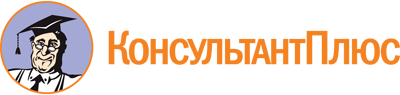 Закон Республики Адыгея от 04.08.2005 N 351
(ред. от 02.08.2023)
"О выборах депутатов Государственного Совета - Хасэ Республики Адыгея"
(принят Советом Республики ГС - Хасэ РА 20.07.2005)Документ предоставлен КонсультантПлюс

www.consultant.ru

Дата сохранения: 11.11.2023
 4 августа 2005 годаN 351Список изменяющих документов(в ред. Законов Республики Адыгеяот 24.07.2007 N 104, от 08.04.2008 N 164, от 27.10.2009 N 290,от 25.02.2010 N 324, от 07.07.2010 N 362, от 09.08.2010 N 373,от 08.11.2010 N 389, от 08.08.2011 N 35, от 28.04.2012 N 91,от 14.12.2012 N 148, от 18.02.2014 N 266, от 02.06.2014 N 299,от 02.06.2014 N 305, от 30.10.2015 N 462, от 03.03.2016 N 506,от 29.04.2016 N 537, от 04.08.2016 N 559, от 08.05.2018 N 145,от 26.11.2018 N 192, от 03.04.2019 N 223, от 13.11.2019 N 275,от 06.11.2020 N 381, от 17.12.2020 N 397, от 07.06.2021 N 459,от 21.06.2021 N 475, от 04.07.2022 N 86, от 02.08.2023 N 241)Изменения, внесенные в часть 5 статьи 16, не распространяются на правоотношения, связанные с проведением дополнительных выборов депутатов Государственного Совета - Хасэ Республики Адыгея созыва, действующего на день вступления в силу Закона Республики Адыгея от 08.05.2018 N 145 (ред. 28.06.2018).Изменения, внесенные в пункт 7 части 1 статьи 27, не распространяются на правоотношения, связанные с проведением дополнительных выборов депутатов Государственного Совета - Хасэ Республики Адыгея созыва, действующего на день вступления в силу Закона Республики Адыгея от 08.05.2018 N 145 (ред. 28.06.2018).Изменения, внесенные в часть 5 статьи 28, не распространяются на правоотношения, связанные с проведением дополнительных выборов депутатов Государственного Совета - Хасэ Республики Адыгея созыва, действующего на день вступления в силу Закона Республики Адыгея от 08.05.2018 N 145 (ред. 28.06.2018).Изменения, внесенные в предложения первое и второе части 10 статьи 28, не распространяются на правоотношения, связанные с проведением дополнительных выборов депутатов Государственного Совета - Хасэ Республики Адыгея созыва, действующего на день вступления в силу Закона Республики Адыгея от 08.05.2018 N 145 (ред. 28.06.2018).Изменения, внесенные в пункт 2 части 12 статьи 28, не распространяются на правоотношения, связанные с проведением дополнительных выборов депутатов Государственного Совета - Хасэ Республики Адыгея созыва, действующего на день вступления в силу Закона Республики Адыгея от 08.05.2018 N 145 (ред. 28.06.2018).Изменения, внесенные в часть 14(1) статьи 28, не распространяются на правоотношения, связанные с проведением дополнительных выборов депутатов Государственного Совета - Хасэ Республики Адыгея созыва, действующего на день вступления в силу Закона Республики Адыгея от 08.05.2018 N 145 (ред. 28.06.2018).Изменения, внесенные во второе предложение части 14(2) статьи 28, не распространяются на правоотношения, связанные с проведением дополнительных выборов депутатов Государственного Совета - Хасэ Республики Адыгея созыва, действующего на день вступления в силу Закона Республики Адыгея от 08.05.2018 N 145 (ред. 28.06.2018).Постановлением Конституционного Суда Республики Адыгея от 30.03.2017 N 1-П часть 12 статьи 72 признана не противоречащей Конституции Республики Адыгея.Изменения, внесенные в часть 14 статьи 72, не распространяются на правоотношения, связанные с проведением дополнительных выборов депутатов Государственного Совета - Хасэ Республики Адыгея созыва, действующего на день вступления в силу Закона Республики Адыгея от 08.05.2018 N 145 (ред. 28.06.2018).Изменения, внесенные в часть 15 статьи 72, не распространяются на правоотношения, связанные с проведением дополнительных выборов депутатов Государственного Совета - Хасэ Республики Адыгея созыва, действующего на день вступления в силу Закона Республики Адыгея от 08.05.2018 N 145 (ред. 28.06.2018).Изменения, внесенные в четвертое предложение части 6 статьи 74, не распространяются на правоотношения, связанные с проведением дополнительных выборов депутатов Государственного Совета - Хасэ Республики Адыгея созыва, действующего на день вступления в силу Закона Республики Адыгея от 08.05.2018 N 145 (ред. 28.06.2018).Изменения, внесенные в статью 74(1), не распространяются на правоотношения, связанные с проведением дополнительных выборов депутатов Государственного Совета - Хасэ Республики Адыгея созыва, действующего на день вступления в силу Закона Республики Адыгея от 08.05.2018 N 145 (ред. 28.06.2018).Изменения, внесенные в часть 2(1) статьи 76, не распространяются на правоотношения, связанные с проведением дополнительных выборов депутатов Государственного Совета - Хасэ Республики Адыгея созыва, действующего на день вступления в силу Закона Республики Адыгея от 08.05.2018 N 145 (ред. 28.06.2018).Изменения, внесенные в пункт 4 части 5 статьи 77, не распространяются на правоотношения, связанные с проведением дополнительных выборов депутатов Государственного Совета - Хасэ Республики Адыгея созыва, действующего на день вступления в силу Закона Республики Адыгея от 08.05.2018 N 145 (ред. 28.06.2018).Изменения, внесенные в пункт 7 части 6 статьи 77, не распространяются на правоотношения, связанные с проведением дополнительных выборов депутатов Государственного Совета - Хасэ Республики Адыгея созыва, действующего на день вступления в силу Закона Республики Адыгея от 08.05.2018 N 145 (ред. 28.06.2018).